习 近 平新时代中国特色社会主义思想专 题 摘 编中  共  中   央  党  史  和  文  献  研  究  院编中央学习贯彻习近平新时代中国特色社会主义思想主题教育领导小组办公室党建读物出版社中央文献出版社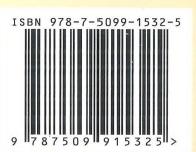 定价：30.00元习 近 平新时代中国特色社会主义思想专 题 摘 编中   共   中   央   党   史   和   文   献   研   究   院编中央学习贯彻习近平新时代中国特色社会主义思想主题教育领导小组办公室党建读物出版社中央文献出版社出版说明按照党中央部署要求，从二○二三年四月开始，以县处 级以上领导干部为重点，在全党深入开展学习贯彻习近平 新时代中国特色社会主义思想主题教育。为配合主题教 育，我们编辑了《习近平新时代中国特色社会主义思想专 题摘编》 一书，供党员干部学习使用。本书内容，摘自 习近平同志二○一二年十一月十五日至二○二三年三月十 五日期间的报告、讲话、说明、演讲、谈话、文章、贺信、 指示、批示等四百一十多篇重要文献，分十八个专题，共 计一千零三十一段论述。其中部分论述是第一次公开发表。中    共   中   央   党   史   和   文   献   研   究   院中央学习贯彻习近平新时代中国特色社会主义思想主题教育领导小组办公室二○二三年三月目    录(四)提高公共安全治理水平 ……………………(五)健全共建共治共享的社会治理制度，提升社会治理效能 ………………………十四、把人民军队建设成为世界一流军队 ……………(一)建设一支听党指挥、能打胜仗、作风优良的人民军队 ……………………(二)坚持党对人民军队的绝对领导 ……………(三)全面提高新时代备战打仗能力 ……………(四)全面推进国防和军队现代化 ………………(五)构建一体化的国家战略体系和能力 ………………………………十五、坚持和完善“一国两制”,推进祖国统一 ……………………………………(一)“一国两制”是香港、澳门回归后保持长期繁荣稳定的最佳制度安排 …………(二)坚持依法治港治澳，推进“一国两制”实践行稳致远 ……………(三)牢牢把握两岸关系主导权和主动权，坚定不移推进祖国统一大业 ……………十六、促进世界和平与发展，推动构建人类命运共同体 …………………………………(一)坚持以实现中华民族伟大复兴为使命推进中国特色大国外交 …………………(422)(425)(433)(435)(440)(444)(451)(462)(469)(471)(478)(485)(499)(501)(二)构建人类命运共同体是世界各国人民前途所在 ……………………………(三)坚持走和平发展道路 ………………………(四)推动构建新型国际关系，积极发展全球伙伴关系 ……………………………(五)推动建设开放型世界经济 …………………(六)积极参与全球治理体系改革和建设 ………………………………十七、以自我革命精神推进全面从严治党 ……………(一)勇于自我革命，从严管党治党，是我们党最鲜明的品格 …………………(二)把党的政治建设摆在首位 …………………(三)思想建设是党的基础性建设 ………………(四)完善党的自我革命制度规范体系 …………(五)全面贯彻新时代党的组织路线 ……………(六)作风建设永远在路上 ………………………(七)加强纪律建设是全面从严治党的治本之策 …………………………………(八)一体推进不敢腐、不能腐、不想腐 ……………………………………十八、坚持不懈用新时代中国特色社会主义思想武装头脑、指导实践、推动工作 ………………(504)(510)(514)(521)(527)(537)(539)(543)(547)(550)(557)(564)(569)(573)(581)一、新时代中国特色社会主义 思想实现了马克思主义中国化时代化新的飞跃(一)新时代中国特色社会主义思想的精神实质和丰 富内涵新时代中国特色社会主义思想，明确坚持和发展中国 特色社会主义，总任务是实现社会主义现代化和中华民族 伟大复兴，在全面建成小康社会的基础上，分两步走在本  世纪中叶建成富强民主文明和谐美丽的社会主义现代化强  国；明确新时代我国社会主要矛盾是人民日益增长的美好  生活需要和不平衡不充分的发展之间的矛盾，必须坚持以  人民为中心的发展思想，不断促进人的全面发展、全体人  民共同富裕；明确中国特色社会主义事业总体布局是“五  位一体”、战略布局是“四个全面”,强调坚定道路自信、 理论自信、制度自信、文化自信；明确全面深化改革总目 标是完善和发展中国特色社会主义制度、推进国家治理体  系和治理能力现代化；明确全面推进依法治国总目标是建  设中国特色社会主义法治体系、建设社会主义法治国家； 明确党在新时代的强军目标是建设一支听党指挥、能打胜  仗、作风优良的人民军队，把人民军队建设成为世界一流  军队；明确中国特色大国外交要推动构建新型国际关系， 推动构建人类命运共同体；明确中国特色社会主义最本质 的特征是中国共产党领导，中国特色社会主义制度的最大优  势是中国共产党领导，党是最高政治领导力量，提出新时代 党的建设总要求，突出政治建设在党的建设中的重要地位。《决胜全面建成小康社会，夺取新时代中国特色社会主义伟大胜利》(2017年10月18日),《习近平谈治国理政》 第三卷，外文出版社2020年版，第15-16页全党要深刻领会新时代中国特色社会主义思想的精神 实质和丰富内涵，在各项工作中全面准确贯彻落实。(一)坚持党对一切工作的领导。党政军民学，东西 南北中，党是领导一切的。必须增强政治意识、大局意 识、核心意识、看齐意识，自觉维护党中央权威和集中统 一领导，自觉在思想上政治上行动上同党中央保持高度一 致，完善坚持党的领导的体制机制，坚持稳中求进工作总 基调，统筹推进“五位一体”总体布局，协调推进“四 个全面”战略布局，提高党把方向、谋大局、定政策、促 改革的能力和定力，确保党始终总揽全局、协调各方。(二)坚持以人民为中心。人民是历史的创造者，是 决定党和国家前途命运的根本力量。必须坚持人民主体地 位，坚持立党为公、执政为民，践行全心全意为人民服务 的根本宗旨，把党的群众路线贯彻到治国理政全部活动之 中，把人民对美好生活的向往作为奋斗目标，依靠人民创 造历史伟业。(三)坚持全面深化改革。只有社会主义才能救中 国，只有改革开放才能发展中国、发展社会主义、发展马  克思主义。必须坚持和完善中国特色社会主义制度，不断  推进国家治理体系和治理能力现代化，坚决破除一切不合  时宜的思想观念和体制机制弊端，突破利益固化的藩篱， 吸收人类文明有益成果，构建系统完备、科学规范、运行有效的制度体系，充分发挥我国社会主义制度优越性。(四)坚持新发展理念。发展是解决我国一切问题的 基础和关键，发展必须是科学发展，必须坚定不移贯彻创 新、协调、绿色、开放、共享的发展理念。必须坚持和完 善我国社会主义基本经济制度和分配制度，毫不动摇巩固 和发展公有制经济，毫不动摇鼓励、支持、引导非公有制 经济发展，使市场在资源配置中起决定性作用，更好发挥 政府作用，推动新型工业化、信息化、城镇化、农业现代 化同步发展，主动参与和推动经济全球化进程，发展更高 层次的开放型经济，不断壮大我国经济实力和综合国力。(五)坚持人民当家作主。坚持党的领导、人民当家 作主、依法治国有机统一是社会主义政治发展的必然要 求。必须坚持中国特色社会主义政治发展道路，坚持和完 善人民代表大会制度、中国共产党领导的多党合作和政治 协商制度、民族区域自治制度、基层群众自治制度，巩固 和发展最广泛的爱国统一战线，发展社会主义协商民主， 健全民主制度，丰富民主形式，拓宽民主渠道，保证人民 当家作主落实到国家政治生活和社会生活之中。(六)坚持全面依法治国。全面依法治国是中国特色 社会主义的本质要求和重要保障。必须把党的领导贯彻落 实到依法治国全过程和各方面，坚定不移走中国特色社会 主义法治道路，完善以宪法为核心的中国特色社会主义法 律体系，建设中国特色社会主义法治体系，建设社会主义 法治国家，发展中国特色社会主义法治理论，坚持依法治 国、依法执政、依法行政共同推进，坚持法治国家、法治政府、法治社会一体建设，坚持依法治国和以德治国相结 合，依法治国和依规治党有机统一，深化司法体制改革， 提高全民族法治素养和道德素质。(七)坚持社会主义核心价值体系。文化自信是一个 国家、 一个民族发展中更基本、更深沉、更持久的力量。 必须坚持马克思主义，牢固树立共产主义远大理想和中国 特色社会主义共同理想，培育和践行社会主义核心价值  观，不断增强意识形态领域主导权和话语权，推动中华优  秀传统文化创造性转化、创新性发展，继承革命文化，发  展社会主义先进文化，不忘本来、吸收外来、面向未来， 更好构筑中国精神、中国价值、中国力量，为人民提供精  神指引。(八)坚持在发展中保障和改善民生。增进民生福祉 是发展的根本目的。必须多谋民生之利、多解民生之忧， 在发展中补齐民生短板、促进社会公平正义，在幼有所 育、学有所教、劳有所得、病有所医、老有所养、住有所 居、弱有所扶上不断取得新进展，深入开展脱贫攻坚，保 证全体人民在共建共享发展中有更多获得感，不断促进人  的全面发展、全体人民共同富裕。建设平安中国，加强和 创新社会治理，维护社会和谐稳定，确保国家长治久安、 人民安居乐业。(九)坚持人与自然和谐共生。建设生态文明是中华 民族永续发展的千年大计。必须树立和践行绿水青山就是  金山银山的理念，坚持节约资源和保护环境的基本国策， 像对待生命一样对待生态环境，统筹山水林田湖草系统治理，实行最严格的生态环境保护制度，形成绿色发展方式 和生活方式，坚定走生产发展、生活富裕、生态良好的文 明发展道路，建设美丽中国，为人民创造良好生产生活环 境，为全球生态安全作出贡献。(十)坚持总体国家安全观。统筹发展和安全，增强 忧患意识，做到居安思危，是我们党治国理政的一个重大 原则。必须坚持国家利益至上，以人民安全为宗旨，以政  治安全为根本，统筹外部安全和内部安全、国土安全和国 民安全、传统安全和非传统安全、自身安全和共同安全， 完善国家安全制度体系，加强国家安全能力建设，坚决维  护国家主权、安全、发展利益。(十一)坚持党对人民军队的绝对领导。建设一支听  党指挥、能打胜仗、作风优良的人民军队，是实现“两个  一百年”奋斗目标、实现中华民族伟大复兴的战略支撑。 必须全面贯彻党领导人民军队的一系列根本原则和制度， 确立新时代党的强军思想在国防和军队建设中的指导地  位，坚持政治建军、改革强军、科技兴军、依法治军，更  加注重聚焦实战，更加注重创新驱动，更加注重体系建  设，更加注重集约高效，更加注重军民融合，实现党在新  时代的强军目标。(十二)坚持“一国两制”和推进祖国统一。保持香 港、澳门长期繁荣稳定，实现祖国完全统一，是实现中华 民族伟大复兴的必然要求。必须把维护中央对香港、澳门 特别行政区全面管治权和保障特别行政区高度自治权有机 结合起来，确保“一国两制”方针不会变、不动摇，确保“一国两制”实践不变形、不走样。必须坚持一个中 国原则，坚持“九二共识”,推动两岸关系和平发展，深 化两岸经济合作和文化往来，推动两岸同胞共同反对一切 分裂国家的活动，共同为实现中华民族伟大复兴而奋斗。(十三)坚持推动构建人类命运共同体。中国人民的 梦想同各国人民的梦想息息相通，实现中国梦离不开和平 的国际环境和稳定的国际秩序。必须统筹国内国际两个大 局，始终不渝走和平发展道路、奉行互利共赢的开放战 略，坚持正确义利观，树立共同、综合、合作、可持续的 新安全观，谋求开放创新、包容互惠的发展前景，促进和 而不同、兼收并蓄的文明交流，构筑尊崇自然、绿色发展 的生态体系，始终做世界和平的建设者、全球发展的贡献 者、国际秩序的维护者。(十四)坚持全面从严治党。勇于自我革命，从严管 党治党，是我们党最鲜明的品格。必须以党章为根本遵  循，把党的政治建设摆在首位，思想建党和制度治党同向 发力，统筹推进党的各项建设，抓住“关键少数”,坚持  “三严三实”,坚持民主集中制，严肃党内政治生活，严  明党的纪律，强化党内监督，发展积极健康的党内政治文  化，全面净化党内政治生态，坚决纠正各种不正之风，以 零容忍态度惩治腐败，不断增强党自我净化、自我完善、 自我革新、自我提高的能力，始终保持党同人民群众的血  肉联系。以上十四条，构成新时代坚持和发展中国特色社会主 义的基本方略。全党同志必须全面贯彻党的基本理论、基本路线、基本方略，更好引领党和人民事业发展。《决胜全面建成小康社会，夺取新时代中国特色社会主义 伟大胜利》(2017年10月18日),《习近平谈治国理政》 第三卷，外文出版社2020年版，第16-21页第四部分“开创中国特色社会主义新时代”。阐明这 一时期党面临的主要任务是，实现全面建成小康社会的第 一个百年奋斗目标，开启全面建成社会主义现代化强国的 第二个百年奋斗目标新征程，朝着实现中华民族伟大复兴 的宏伟目标继续前进。阐述中国特色社会主义新时代这一 我国发展新的历史方位，概括党的十八大以来党的理论创 新成果，深入分析新时代党面临的形势、面对的风险挑 战，从坚持党的全面领导、全面从严治党、经济建设、全 面深化改革开放、政治建设、全面依法治国、文化建设、 社会建设、生态文明建设、国防和军队建设、维护国家安 全、坚持“一国两制”和推进祖国统一、外交工作等十 三个方面，分领域总结新时代党和国家事业取得的历史性 成就、发生的历史性变革，重点总结九年来的原创性思 想、变革性实践、突破性进展、标志性成果。强调这一时 期党领导人民创造的伟大成就，为实现中华民族伟大复兴 提供了更为完善的制度保证、更为坚实的物质基础、更为 主动的精神力量；中国共产党和中国人民以英勇顽强的奋 斗向世界庄严宣告，中华民族迎来了从站起来、富起来到  强起来的伟大飞跃。《关于〈中共中央关于党的百年奋斗重大成就和历史经验的决议》的说明》(2021年11月8日),《习近平谈治国 理政》第四卷，外文出版社2022年版，第26页这次全会决议，对百年奋斗历程中党不断推进马克思 主义中国化时代化作了全面总结，强调毛泽东思想是马克 思列宁主义在中国的创造性运用和发展，是马克思主义中 国化的第一次历史性飞跃；强调在改革开放实践中创立了 邓小平理论、形成了“三个代表”重要思想和科学发展 观，形成了中国特色社会主义理论体系，实现了马克思主 义中国化新的飞跃；强调进入新时代党提出一系列原创性 的治国理政新理念新思想新战略，创立了新时代中国特色 社会主义思想，实现了马克思主义中国化新的飞跃。《更好把握和运用党的百年奋斗历史经验》(2022年1月 11日),《求是》杂志2022年第13期党的十八大以来，党全面审视国际国内新的形势，从 理论和实践结合上系统回答了新时代坚持和发展什么样的 中国特色社会主义、怎样坚持和发展中国特色社会主义， 建设什么样的社会主义现代化强国、怎样建设社会主义现 代化强国，建设什么样的长期执政的马克思主义政党、怎 样建设长期执政的马克思主义政党等重大时代课题，为推 动党和国家事业取得历史性成就、发生历史性变革提供了 科学理论指导。我们提出推进中国式现代化，提出我国经 济发展进入新常态，提出立足新发展阶段、贯彻新发展理 念、构建新发展格局，提出推动高质量发展，提出使市场在资源配置中起决定性作用、更好发挥政府作用，提出决  战脱贫攻坚、决胜全面建成小康社会，提出发展全过程人  民民主、推进全面依法治国、推进国家治理体系和治理能  力现代化，提出推动人的全面发展、促进全体人民共同富  裕，提出统筹发展和安全，提出新时代强军目标和战略， 提出维护和落实中央对香港澳门的全面管治权，提出构建  人类文明新形态，提出共建“一带一路”,提出推进中国 特色大国外交、推动建设新型国际关系、推动构建人类命  运共同体，提出坚持和加强党的全面领导、贯彻全面从严  治党的战略方针、以伟大自我革命引领伟大社会革命，等  等，都是从当代中国和当今世界发展变化出发，经过审时  度势、科学判断、深入思考提出来的，为新时代坚持和发  展中国特色社会主义提供了科学理论指导。《更好把握和运用党的百年奋斗历史经验》(2022年1月 11 日),《求是》杂志2022年第13期将党的十九大报告概括的“八个明确”拓展为“十  个明确”。将“中国共产党领导”列为第一个“明确”;  增加了第七个“明确”:必须坚持和完善社会主义基本经  济制度，使市场在资源配置中起决定性作用，更好发挥政  府作用，把握新发展阶段，贯彻新发展理念，构建新发展  格局等内容；第十个“明确”:全面从严治党的战略方  针，提出新时代党的建设总要求，以伟大自我革命引领伟  大社会革命。此外，第二个“明确”,增加了“以中国式  现代化推进中华民族伟大复兴”的表述；第三个“明确”增加了“发展全过程人民民主”、“全体人民共同富裕取 得更为明显的实质性进展”的表述。《更好把握和运用党的百年奋斗历史经验》 (2022年1月 11日),《求是》杂志2022年第13期十年来，我们坚持马克思列宁主义、毛泽东思想、邓 小平理论、“三个代表”重要思想、科学发展观，全面贯 彻新时代中国特色社会主义思想，全面贯彻党的基本路 线、基本方略，采取一系列战略性举措，推进一系列变革 性实践，实现一系列突破性进展，取得一系列标志性成 果，经受住了来自政治、经济、意识形态、自然界等方面 的风险挑战考验，党和国家事业取得历史性成就、发生历 史性变革，推动我国迈上全面建设社会主义现代化国家新 征程。——我们创立了新时代中国特色社会主义思想，明确 坚持和发展中国特色社会主义的基本方略，提出一系列治 国理政新理念新思想新战略，实现了马克思主义中国化时 代化新的飞跃，坚持不懈用这一创新理论武装头脑、指导 实践、推动工作，为新时代党和国家事业发展提供了根本 遵循。——我们全面加强党的领导，明确中国特色社会主义 最本质的特征是中国共产党领导，中国特色社会主义制度 的最大优势是中国共产党领导，中国共产党是最高政治领 导力量，坚持党中央集中统一领导是最高政治原则，系统 完善党的领导制度体系，全党增强“四个意识”,自觉在思想上政治上行动上同党中央保持高度一致，不断提高政 治判断力、政治领悟力、政治执行力，确保党中央权威和 集中统一领导，确保党发挥总揽全局、协调各方的领导核 心作用，我们这个拥有九千六百多万名党员的马克思主义 政党更加团结统一。——我们对新时代党和国家事业发展作出科学完整的  战略部署，提出实现中华民族伟大复兴的中国梦，以中国  式现代化推进中华民族伟大复兴，统揽伟大斗争、伟大工  程、伟大事业、伟大梦想，明确“五位一体”总体布局 和“四个全面”战略布局，确定稳中求进工作总基调， 统筹发展和安全，明确我国社会主要矛盾是人民日益增长  的美好生活需要和不平衡不充分的发展之间的矛盾，并紧  紧围绕这个社会主要矛盾推进各项工作，不断丰富和发展  人类文明新形态。——我们经过接续奋斗，实现了小康这个中华民族的  千年梦想，我国发展站在了更高历史起点上。我们坚持精  准扶贫、尽锐出战，打赢了人类历史上规模最大的脱贫攻 坚战，全国八百三十二个贫困县全部摘帽，近一亿农村贫  困人口实现脱贫，九百六十多万贫困人口实现易地搬迁， 历史性地解决了绝对贫困问题，为全球减贫事业作出了重  大贡献。——我们提出并贯彻新发展理念，着力推进高质量发 展，推动构建新发展格局，实施供给侧结构性改革，制定 一系列具有全局性意义的区域重大战略，我国经济实力实 现历史性跃升。国内生产总值从五十四万亿元增长到一百一十四万亿元，我国经济总量占世界经济的比重达百分之  十八点五，提高七点二个百分点，稳居世界第二位；人均 国内生产总值从三万九千八百元增加到八万一千元。谷物  总产量稳居世界首位，十四亿多人的粮食安全、能源安全  得到有效保障。城镇化率提高十一点六个百分点，达到百 分之六十四点七。制造业规模、外汇储备稳居世界第一。 建成世界最大的高速铁路网、高速公路网，机场港口、水  利、能源、信息等基础设施建设取得重大成就。我们加快 推进科技自立自强，全社会研发经费支出从一万亿元增加 到二万八千亿元，居世界第二位，研发人员总量居世界首  位。基础研究和原始创新不断加强， 一些关键核心技术实  现突破，战略性新兴产业发展壮大，载人航天、探月探 火、深海深地探测、超级计算机、卫星导航、量子信息 核电技术、新能源技术、大飞机制造、生物医药等取得重 大成果，进入创新型国家行列。——我们以巨大的政治勇气全面深化改革，打响改革 攻坚战，加强改革顶层设计，敢于突进深水区，敢于啃硬 骨头，敢于涉险滩，敢于面对新矛盾新挑战，冲破思想观 念束缚，突破利益固化藩篱，坚决破除各方面体制机制弊 端，各领域基础性制度框架基本建立，许多领域实现历史 性变革、系统性重塑、整体性重构，新一轮党和国家机构 改革全面完成，中国特色社会主义制度更加成熟更加定 型，国家治理体系和治理能力现代化水平明显提高。——我们实行更加积极主动的开放战略，构建面向全 球的高标准自由贸易区网络，加快推进自由贸易试验区、海南自由贸易港建设，共建“一带一路”成为深受欢迎 的国际公共产品和国际合作平台。我国成为一百四十多个  国家和地区的主要贸易伙伴，货物贸易总额居世界第一， 吸引外资和对外投资居世界前列，形成更大范围、更宽领  域、更深层次对外开放格局。——我们坚持走中国特色社会主义政治发展道路，全 面发展全过程人民民主，社会主义民主政治制度化、规范 化、程序化全面推进，社会主义协商民主广泛开展，人民 当家作主更为扎实，基层民主活力增强，爱国统一战线巩 固拓展，民族团结进步呈现新气象，党的宗教工作基本方 针得到全面贯彻，人权得到更好保障。社会主义法治国家 建设深入推进，全面依法治国总体格局基本形成，中国特 色社会主义法治体系加快建设，司法体制改革取得重大进 展，社会公平正义保障更为坚实，法治中国建设开创新 局面。——我们确立和坚持马克思主义在意识形态领域指导 地位的根本制度，新时代党的创新理论深入人心，社会主 义核心价值观广泛传播，中华优秀传统文化得到创造性转  化、创新性发展，文化事业日益繁荣，网络生态持续向 好，意识形态领域形势发生全局性、根本性转变。我们隆 重庆祝中国人民解放军建军九十周年、改革开放四十周 年，隆重纪念中国人民抗日战争暨世界反法西斯战争胜利 七十周年、中国人民志愿军抗美援朝出国作战七十周年， 成功举办北京冬奥会、冬残奥会，青年一代更加积极向 上，全党全国各族人民文化自信明显增强、精神面貌更加奋发昂扬。	我们深入贯彻以人民为中心的发展思想，在幼有 所育、学有所教、劳有所得、病有所医、老有所养、住有 所居、弱有所扶上持续用力，人民生活全方位改善。人均 预期寿命增长到七十八点二岁。居民人均可支配收入从一 万六千五百元增加到三万五千一百元。城镇新增就业年均 一千三百万人以上。建成世界上规模最大的教育体系、社 会保障体系、医疗卫生体系，教育普及水平实现历史性跨 越，基本养老保险覆盖十亿四千万人，基本医疗保险参保 率稳定在百分之九十五。及时调整生育政策。改造棚户区 住房四千二百多万套，改造农村危房二千四百多万户，城 乡居民住房条件明显改善。互联网上网人数达十亿三千万 人。人民群众获得感、幸福感、安全感更加充实、更有保 障、更可持续，共同富裕取得新成效。	我们坚持绿水青山就是金山银山的理念，坚持山 水林田湖草沙一体化保护和系统治理，全方位、全地域、 全过程加强生态环境保护，生态文明制度体系更加健全， 污染防治攻坚向纵深推进，绿色、循环、低碳发展迈出坚 实步伐，生态环境保护发生历史性、转折性、全局性变 化，我们的祖国天更蓝、山更绿、水更清。	我们贯彻总体国家安全观，国家安全领导体制和 法治体系、战略体系、政策体系不断完善，在原则问题上 寸步不让，以坚定的意志品质维护国家主权、安全、发展 利益，国家安全得到全面加强。共建共治共享的社会治理 制度进一步健全，民族分裂势力、宗教极端势力、暴力恐怖势力得到有效遏制，扫黑除恶专项斗争取得阶段性成 果，有力应对一系列重大自然灾害，平安中国建设迈向更 高水平。—我们确立党在新时代的强军目标，贯彻新时代党  的强军思想，贯彻新时代军事战略方针，坚持党对人民军  队的绝对领导，召开古田全军政治工作会议，以整风精神  推进政治整训，牢固树立战斗力这个唯一的根本的标准， 坚决把全军工作重心归正到备战打仗上来，统筹加强各方  向各领域军事斗争，大抓实战化军事训练，大刀阔斧深化  国防和军队改革，重构人民军队领导指挥体制、现代军事  力量体系、军事政策制度，加快国防和军队现代化建设， 裁减现役员额三十万胜利完成，人民军队体制一新、结构  一新、格局一新、面貌一新，现代化水平和实战能力显著  提升，中国特色强军之路越走越宽广。—— 我们全面准确推进“ 一 国两制”实践，坚持 “一国两制”、“港人治港”、“澳人治澳”、高度自治的方 针，推动香港进入由乱到治走向由治及兴的新阶段，香 港、澳门保持长期稳定发展良好态势。我们提出新时代解 决台湾问题的总体方略，促进两岸交流合作，坚决反对 “台独”分裂行径，坚决反对外部势力干涉，牢牢把握两 岸关系主导权和主动权。——我们全面推进中国特色大国外交，推动构建人类 命运共同体，坚定维护国际公平正义，倡导践行真正的多 边主义，旗帜鲜明反对一切霸权主义和强权政治，毫不动 摇反对任何单边主义、保护主义、霸凌行径。我们完善外交总体布局，积极建设覆盖全球的伙伴关系网络，推动构 建新型国际关系。我们展现负责任大国担当，积极参与全 球治理体系改革和建设，全面开展抗击新冠肺炎疫情国际 合作，赢得广泛国际赞誉，我国国际影响力、感召力、塑 造力显著提升。——我们深入推进全面从严治党，坚持打铁必须自身 硬，从制定和落实中央八项规定开局破题，提出和落实新 时代党的建设总要求，以党的政治建设统领党的建设各项 工作，坚持思想建党和制度治党同向发力，严肃党内政治 生活，持续开展党内集中教育，提出和坚持新时代党的组 织路线，突出政治标准选贤任能，加强政治巡视，形成比 较完善的党内法规体系，推动全党坚定理想信念、严密组 织体系、严明纪律规矩。我们持之以恒正风肃纪，以钉钉 子精神纠治“四风”,反对特权思想和特权现象，坚决整 治群众身边的不正之风和腐败问题，刹住了一些长期没有 刹住的歪风，纠治了一些多年未除的顽瘴痼疾。我们开展 了史无前例的反腐败斗争，以“得罪千百人、不负十四 亿”的使命担当祛疴治乱，不敢腐、不能腐、不想腐一体 推进，“打虎”、“拍蝇”、“猎狐”多管齐下，反腐败斗争 取得压倒性胜利并全面巩固，消除了党、国家、军队内部 存在的严重隐患，确保党和人民赋予的权力始终用来为人  民谋幸福。经过不懈努力，党找到了自我革命这一跳出治 乱兴衰历史周期率的第二个答案，自我净化、自我完善、 自我革新、自我提高能力显著增强，管党治党宽松软状况  得到根本扭转，风清气正的党内政治生态不断形成和发展，确保党永远不变质、不变色、不变味。《高举中国特色社会主义伟大旗帜，为全面建设社会主义 现代化国家而团结奋斗》(2022年10月16日),《求是》 杂志2022年第21期马克思主义是我们立党立国、兴党兴国的根本指导思 想。实践告诉我们，中国共产党为什么能，中国特色社会 主义为什么好，归根到底是马克思主义行，是中国化时代 化的马克思主义行。拥有马克思主义科学理论指导是我们 党坚定信仰信念、把握历史主动的根本所在。《高举中国特色社会主义伟大旗帜，为全面建设社会主义  现代化国家而团结奋斗》(2022年10月16日),《求是》 杂志2022年第21期推进马克思主义中国化时代化是一个追求真理、揭示 真理、笃行真理的过程。十八大以来，国内外形势新变化 和实践新要求，迫切需要我们从理论和实践的结合上深入 回答关系党和国家事业发展、党治国理政的一系列重大时 代课题。我们党勇于进行理论探索和创新，以全新的视野 深化对共产党执政规律、社会主义建设规律、人类社会发 展规律的认识，取得重大理论创新成果，集中体现为新时 代中国特色社会主义思想。十九大、十九届六中全会提出 的“十个明确”、“十四个坚持”、“十三个方面成就”概括 了这一思想的主要内容，必须长期坚持并不断丰富发展。《高举中国特色社会主义伟大旗帜，为全面建设社会主义现代化国家而团结奋斗》(2022年10月16日),《求是》 杂志2022年第21期(二)坚持把马克思主义基本原理同中国具体实际相 结合、同中华优秀传统文化相结合新的征程上，我们必须坚持马克思列宁主义、毛泽东 思想、邓小平理论、  “三个代表”重要思想、科学发展 观，全面贯彻新时代中国特色社会主义思想，坚持把马克 思主义基本原理同中国具体实际相结合、同中华优秀传统 文化相结合，用马克思主义观察时代、把握时代、引领时 代，继续发展当代中国马克思主义、二十一世纪马克思 主义!《在庆祝中国共产党成立一百周年大会上的讲话》 (2021 年7月1日),《习近平谈治国理政》第四卷，外文出版社 2022年版，第10页全会决议在总结党的百年奋斗历史经验时强调，党之 所以能够领导人民在一次次求索、 一次次挫折、 一次次开 拓中完成中国其他各种政治力量不可能完成的艰巨任务， 根本在于坚持把马克思主义基本原理同中国具体实际相结 合、同中华优秀传统文化相结合，坚持实践是检验真理的 唯一标准，坚持一切从实际出发，及时回答时代之问、人 民之问，不断推进马克思主义中国化时代化。《更好把握和运用党的百年奋斗历史经验》(2022年1月11 日),《求是》杂志2022年第13期当代中国正在经历人类历史上最为宏大而独特的实践  创新，改革发展稳定任务之重、矛盾风险挑战之多、治国 理政考验之大都前所未有，世界百年未有之大变局深刻变  化前所未有，提出了大量亟待回答的理论和实践课题。推  进马克思主义中国化时代化的任务不是轻了，而是更重  了。我们要准确把握时代大势，勇于站在人类发展前沿， 聆听人民心声，回应现实需要，坚持解放思想、实事求  是、守正创新，更好把坚持马克思主义和发展马克思主义  统一起来，坚持用马克思主义之“矢”去射新时代中国 之“的”,继续推进马克思主义基本原理同中国具体实际  相结合、同中华优秀传统文化相结合，使马克思主义呈现  出更多中国特色、中国风格、中国气派，续写马克思主义  中国化时代化新篇章。《更好把握和运用党的百年奋斗历史经验》(2022年1月 11 日),《求是》杂志2022年第13期中国共产党人深刻认识到，只有把马克思主义基本原 理同中国具体实际相结合、同中华优秀传统文化相结合， 坚持运用辩证唯物主义和历史唯物主义，才能正确回答时  代和实践提出的重大问题，才能始终保持马克思主义的蓬  勃生机和旺盛活力。《高举中国特色社会主义伟大旗帜，为全面建设社会主义 现代化国家而团结奋斗》(2022年10月16日),《求是》杂志2022年第21期坚持和发展马克思主义，必须同中国具体实际相结 合。我们坚持以马克思主义为指导，是要运用其科学的世 界观和方法论解决中国的问题，而不是要背诵和重复其具 体结论和词句，更不能把马克思主义当成一成不变的教 条。我们必须坚持解放思想、实事求是、与时俱进、求真 务实， 一切从实际出发，着眼解决新时代改革开放和社会 主义现代化建设的实际问题，不断回答中国之问、世界之 问、人民之问、时代之问，作出符合中国实际和时代要求 的正确回答，得出符合客观规律的科学认识，形成与时俱 进的理论成果，更好指导中国实践。《高举中国特色社会主义伟大旗帜，为全面建设社会主义  现代化国家而团结奋斗》(2022年10月16日),《求是》 杂志2022年第21期坚持和发展马克思主义，必须同中华优秀传统文化相 结合。只有植根本国、本民族历史文化沃土，马克思主义  真理之树才能根深叶茂。中华优秀传统文化源远流长、博  大精深，是中华文明的智慧结晶，其中蕴含的天下为公、 民为邦本、为政以德、革故鼎新、任人唯贤、天人合一、 自强不息、厚德载物、讲信修睦、亲仁善邻等，是中国人  民在长期生产生活中积累的宇宙观、天下观、社会观、道  德观的重要体现，同科学社会主义价值观主张具有高度契  合性。我们必须坚定历史自信、文化自信，坚持古为今用、推陈出新，把马克思主义思想精髓同中华优秀传统文 化精华贯通起来、同人民群众日用而不觉的共同价值观念 融通起来，不断赋予科学理论鲜明的中国特色，不断夯实 马克思主义中国化时代化的历史基础和群众基础，让马克 思主义在中国牢牢扎根。《高举中国特色社会主义伟大旗帜，为全面建设社会主义 现代化国家而团结奋斗》(2022年10月16日),《求是》 杂志2022年第21期全党要坚持把马克思主义基本原理同中国具体实际相 结合、同中华优秀传统文化相结合。要立足基本国情，顺  应新时代新征程形势任务发展变化的新要求，紧贴亿万人  民创造性实践，聚焦实践遇到的新问题、改革发展稳定存  在的深层次问题、人民群众急难愁盼问题、国际变局中的  重大问题、党的建设面临的突出问题，不断回答中国之  问、世界之问、人民之问、时代之问。要坚定历史自信、 文化自信，坚持古为今用、推陈出新，把马克思主义思想  精髓同中华优秀传统文化精华贯通起来、同人民群众日用  而不觉的共同价值观念融通起来，充分吸收其中蕴含的治  国理政的思想智慧、格物究理的思想方法、修身处世的道  德理念，不断赋予科学理论鲜明的中国特色，不断夯实马  克思主义中国化时代化的历史基础和群众基础，让马克思  主义在中国牢牢扎根。当然，讲同中国具体实际相结合、 同中华优秀传统文化相结合，并不排斥吸收人类文明创造  的有益成果，不仅不排斥，而且要积极学习借鉴，用人类创造的一切文明成果武装自己。《为实现党的二十大确定的目标任务而团结奋斗》 (2022 年10月23日),《求是》杂志2023年第1期(三)把握好新时代中国特色社会主义思想的世界观 和方法论，坚持好、运用好贯穿其中的立场观点方法实践没有止境，理论创新也没有止境。不断谱写马克 思主义中国化时代化新篇章，是当代中国共产党人的庄严 历史责任。继续推进实践基础上的理论创新，首先要把握 好新时代中国特色社会主义思想的世界观和方法论，坚持 好、运用好贯穿其中的立场观点方法。《高举中国特色社会主义伟大旗帜，为全面建设社会主义  现代化国家而团结奋斗》(2022年10月16日),《求是》 杂志2022年第21期必须坚持人民至上。人民性是马克思主义的本质属 性，党的理论是来自人民、为了人民、造福人民的理论， 人民的创造性实践是理论创新的不竭源泉。 一切脱离人民  的理论都是苍白无力的， 一切不为人民造福的理论都是没 有生命力的。我们要站稳人民立场、把握人民愿望、尊重 人民创造、集中人民智慧，形成为人民所喜爱、所认同、 所拥有的理论，使之成为指导人民认识世界和改造世界的 强大思想武器。《高举中国特色社会主义伟大旗帜，为全面建设社会主义现代化国家而团结奋斗》(2022年10月16日),《求是》 杂志2022年第21期必须坚持自信自立。中国人民和中华民族从近代以后  的深重苦难走向伟大复兴的光明前景，从来就没有教科  书，更没有现成答案。党的百年奋斗成功道路是党领导人  民独立自主探索开辟出来的，马克思主义的中国篇章是中 国共产党人依靠自身力量实践出来的，贯穿其中的一个基  本点就是中国的问题必须从中国基本国情出发，由中国人 自己来解答。我们要坚持对马克思主义的坚定信仰、对中 国特色社会主义的坚定信念，坚定道路自信、理论自信、 制度自信、文化自信，以更加积极的历史担当和创造精神  为发展马克思主义作出新的贡献，既不能刻舟求剑、封闭 僵化，也不能照抄照搬、食洋不化。《高举中国特色社会主义伟大旗帜，为全面建设社会主义  现代化国家而团结奋斗》(2022年10月16日),《求是》 杂志2022年第21期必须坚持守正创新。我们从事的是前无古人的伟大事 业，守正才能不迷失方向、不犯颠覆性错误，创新才能把 握时代、引领时代。我们要以科学的态度对待科学、以真 理的精神追求真理，坚持马克思主义基本原理不动摇，坚 持党的全面领导不动摇，坚持中国特色社会主义不动摇， 紧跟时代步伐，顺应实践发展，以满腔热忱对待一切新生 事物，不断拓展认识的广度和深度，敢于说前人没有说过的新话，敢于干前人没有干过的事情，以新的理论指导新 的实践。《高举中国特色社会主义伟大旗帜，为全面建设社会主义  现代化国家而团结奋斗》(2022年10月16日),《求是》 杂志2022年第21期必须坚持问题导向。问题是时代的声音，回答并指导 解决问题是理论的根本任务。今天我们所面临问题的复杂 程度、解决问题的艰巨程度明显加大，给理论创新提出了 全新要求。我们要增强问题意识，聚焦实践遇到的新问 题、改革发展稳定存在的深层次问题、人民群众急难愁盼 问题、国际变局中的重大问题、党的建设面临的突出问 题，不断提出真正解决问题的新理念新思路新办法。《高举中国特色社会主义伟大旗帜，为全面建设社会主义  现代化国家而团结奋斗》(2022年10月16日),《求是》 杂志2022年第21期必须坚持系统观念。万事万物是相互联系、相互依存 的。只有用普遍联系的、全面系统的、发展变化的观点观 察事物，才能把握事物发展规律。我国是一个发展中大 国，仍处于社会主义初级阶段，正在经历广泛而深刻的社 会变革，推进改革发展、调整利益关系往往牵一发而动全 身。我们要善于通过历史看现实、透过现象看本质，把握 好全局和局部、当前和长远、宏观和微观、主要矛盾和次 要矛盾、特殊和一般的关系，不断提高战略思维、历史思维、辩证思维、系统思维、创新思维、法治思维、底线思 维能力，为前瞻性思考、全局性谋划、整体性推进党和国 家各项事业提供科学思想方法。《高举中国特色社会主义伟大旗帜，为全面建设社会主义 现代化国家而团结奋斗》(2022年10月16日),《求是》 杂志2022年第21期必须坚持胸怀天下。中国共产党是为中国人民谋幸 福、为中华民族谋复兴的党，也是为人类谋进步、为世界 谋大同的党。我们要拓展世界眼光，深刻洞察人类发展进 步潮流，积极回应各国人民普遍关切，为解决人类面临的 共同问题作出贡献，以海纳百川的宽阔胸襟借鉴吸收人类 一切优秀文明成果，推动建设更加美好的世界。《高举中国特色社会主义伟大旗帜，为全面建设社会主义  现代化国家而团结奋斗》(2022年10月16日),《求是》 杂志2022年第21期要全面把握新时代中国特色社会主义思想的世界观、 方法论和贯穿其中的立场观点方法。党的二十大报告是在  新时代中国特色社会主义思想指导下起草的。科学的世界  观和方法论是我们研究问题、解决问题的“总钥匙”。党  的二十大报告深刻阐明了把马克思主义基本原理同中国具  体实际相结合、同中华优秀传统文化相结合的基本内涵和  实践意义，系统阐述了新时代中国特色社会主义思想的世  界观、方法论和贯穿其中的立场观点方法，强调以必须坚持人民至上、坚持自信自立、坚持守正创新、坚持问题导 向、坚持系统观念、坚持胸怀天下来继续推进实践基础上 的理论创新。只有深刻领会“两个结合”、“六个必须坚 持”,才能深刻理解党的二十大精神，在面对各种矛盾问 题和重大风险挑战时始终做到方向明确、头脑清醒、应对 有方、行动有力。《在二十届中央政治局第 一次集体学习时的讲话》 (2022 年10月25日),《求是》杂志2023年第2期二、 坚持和加强党的全面领导二、坚持和加强党的全面领导               31(一)中国共产党领导是中国特色社会主义最本质的 特征中国共产党是中国特色社会主义事业的领导核心，所 以必须加强和改善党的领导，充分发挥党总揽全局、协调 各方的领导核心作用。《紧紧围绕坚持和发展中国特色社会主义学习宣传贯彻党 的十八大精神》(2012年11月17日),《习近平谈治国理 政》第一卷，外文出版社2018年版，第13页我一直在思考一个问题，这就是：我们中国共产党人 能不能打仗，新中国的成立已经说明了；我们中国共产党 人能不能搞建设搞发展，改革开放的推进也已经说明了； 但是，我们中国共产党人能不能在日益复杂的国际国内环 境下坚持住党的领导、坚持和发展中国特色社会主义，这 个还需要我们一代一代共产党人继续作出回答。《在全国宣传思想工作会议上的讲话》(2013年8月19日)中国最大的国情就是中国共产党的领导。什么是中国 特色?这就是中国特色。中国共产党领导的制度是我们自 已的，不是从哪里克隆来的，也不是亦步亦趋效仿别人 的。无论我们吸收了什么有益的东西，最后都要本土化。《在参加河南省兰考县委常委班子专题民主生活会时的讲 话》(2014年5月9日)中国共产党是中国特色社会主义事业的领导核心，处 在总揽全局、协调各方的地位。在当今中国，没有大于中 国共产党的政治力量或其他什么力量。党政军民学，东西 南北中，党是领导一切的，是最高的政治领导力量。中国 共产党是执政党，党的领导是做好党和国家各项工作的根 本保证，是我国政治稳定、经济发展、民族团结、社会稳 定的根本点，绝对不能有丝毫动摇。《在省部级主要领导干部学习贯彻党的十八届四中全会精 神全面推进依法治国专题研讨班上的讲话》(2015年2月 2日)我国社会主义政治制度优越性的一个突出特点是党总 揽全局、协调各方的领导核心作用，形象地说是“众星捧 月”,这个“月”就是中国共产党。在国家治理体系的大 棋局中，党中央是坐镇中军帐的“帅”,车马炮各展其 长， 一盘棋大局分明。如果中国出现了各自为政、 一盘散 沙的局面，不仅我们确定的目标不能实现，而且必定会产 生灾难性后果。《在省部级主要领导干部学习贯彻党的十八届四中全会精 神全面推进依法治国专题研讨班上的讲话》(2015年2月 2日)中国有了中国共产党执政，是中国、中国人民、中华 民族的一大幸事。只要我们深入了解中国近代史、中国现 代史、中国革命史，就不难发现，如果没有中国共产党领二、坚持和加强党的全面领导              33导，我们的国家、我们的民族不可能取得今天这样的成 就，也不可能具有今天这样的国际地位。在坚持党的领导 这个重大原则问题上，我们脑子要特别清醒、眼睛要特别明亮、立场要特别坚定，绝不能有任何含糊和动摇。《在全国党校工作会议上的讲话》 (2015年12月11日), 习近平《论党的宣传思想工作》,中央文献出版社2020年  版，第144页坚持和加强党的全面领导，关系党和国家前途命运， 我们的全部事业都建立在这个基础之上，都根植于这个最  本质特征和最大优势。在这个问题上犯错误往往是灾难性  的、颠覆性的。党的十八大以来，我们采取 一 系列重大措  施，纠正了 一个时期以来的模糊和错误认识，扭转了 一 些  地方和部门存在的党的领导弱化、党的建设缺失现象，使党的领导得到全面加强。《全面从严治党，必须坚持和加强党的全面领导》 (2018 年1月11日),习近平《论坚持党对一切工作的领导》, 中央文献出版社2019年版，第222页坚持党的领导是方向性问题，必须旗帜鲜明、立场坚 定，决不能羞羞答答、语焉不详，决不能遮遮掩掩、搞自我麻痹。《全面从严治党，必须坚持和加强党的全面领导》 (2018 年1月11日),习近平《论坚持党对一切工作的领导》, 中央文献出版社2019年版，第223页宪法是我们党长期执政的根本法律依据。我国宪法确 认了中国共产党的执政地位，确认了党在国家政权结构中 总揽全局、协调各方的核心地位，这是中国特色社会主义 最本质的特征，是中国特色社会主义制度的最大优势，是 社会主义法治最根本的保证。《切实尊崇宪法，严格实施宪法》  (2018年1月19日), 习近平《论坚持全面依法治国》,中央文献出版社2020年 版，第201页“治国犹如栽树，本根不摇则枝叶茂荣。”我们治国 理政的本根，就是中国共产党的领导和我国社会主义制 度。在这一点上，必须理直气壮、旗帜鲜明。党的领导必 须是全面的、系统的、整体的，必须体现到经济建设、政 治建设、文化建设、社会建设、生态文明建设和国防军 队、祖国统一、外交工作、党的建设等各方面。哪个领 域、哪个方面、哪个环节缺失了弱化了，都会削弱党的力 量，损害党和国家事业。《切实把思想统一到党的十九届三中全会精神上来》(2018 年2月28日),习近平《论坚持人民当家作主》,中央文 献出版社2021年版，第216页必须坚持党对一切工作的领导，不断加强和改善党的 领导。改革开放四十年的实践启示我们：中国共产党领导 是中国特色社会主义最本质的特征，是中国特色社会主义 制度的最大优势。党政军民学，东西南北中，党是领导一二、 坚持和加强党的全面领导                35切的。正是因为始终坚持党的集中统一领导，我们才能实  现伟大历史转折、开启改革开放新时期和中华民族伟大复  兴新征程，才能成功应对一系列重大风险挑战、克服无数  艰难险阻，才能有力应变局、平风波、战洪水、防非典、 抗地震、化危机，才能既不走封闭僵化的老路也不走改旗  易帜的邪路，而是坚定不移走中国特色社会主义道路。坚  持党的领导，必须不断改善党的领导，让党的领导更加适  应实践、时代、人民的要求。在坚持党的领导这个决定党  和国家前途命运的重大原则问题上，全党全国必须保持高  度的思想自觉、政治自觉、行动自觉，丝毫不能动摇。《改革开放四十年积累的宝贵经验》(2018年12月18日), 习近平《论把握新发展阶段、贯彻新发展理念、构建新发 展格局》,中央文献出版社2021年版，第289-290页以史为鉴、开创未来，必须坚持中国共产党坚强领 导。办好中国的事情，关键在党。中华民族近代以来一百  八十多年的历史、中国共产党成立以来一百年的历史、中  华人民共和国成立以来七十多年的历史都充分证明，没有  中国共产党，就没有新中国，就没有中华民族伟大复兴。 历史和人民选择了中国共产党。中国共产党领导是中国特  色社会主义最本质的特征，是中国特色社会主义制度的最  大优势，是党和国家的根本所在、命脉所在，是全国各族  人民的利益所系、命运所系。《在庆祝中国共产党成立一百周年大会上的讲话》 (2021 年7月1日),《习近平谈治国理政》第四卷，外文出版社2022年版，第8页(二)“两个维护”是党的最高政治原则和根本政治规矩我们要带头维护中央权威，在思想上政治上行动上同 党中央保持高度一致，不折不扣贯彻执行中央的路线方针 政策和重大工作部署，心往一处想、劲往一处使，确保中 央政令畅通。《在党的十八届一中全会上的讲话》(2012年11月15日)维护党中央权威，决不是一般问题和个人的事，而是  方向性、原则性问题，是党性，是大局，关系党、民族、 国家前途命运。《中央政治局的同志必须有很强的看齐意识》(2015年12 月28日、29日),习近平《论坚持党对一切工作的领 导》,中央文献出版社2019年版，第117页坚持党中央集中统一领导，确立和维护党的领导核 心，是全党全国各族人民的共同愿望，是推进全面从严治 党、提高党的创造力凝聚力战斗力的迫切要求，是保持党 和国家事业发展正确方向的根本保证。《关于〈关于新形势下党内政治生活的若干准则〉和〈中 国共产党党内监督条例〉的说明》(2016年10月24日), 《十八大以来重要文献选编》(下),中央文献出版社2018 年版，第411-412页全党只有党中央权威、只有向党中央看齐，各地区各  部门各方面都必须维护党中央权威、向党中央看齐。这个  逻辑不能层层推下去。层层提权威、要看齐，这在政治上  是错误的、甚至是有害的。各级党委和政府要不要有权威  呢?当然要有权威，否则没法开展工作。地方和部门的工  作部署要不要执行呢?当然要执行，否则就会肌无力。但 是，地方和部门的同志一定要认识到地方和部门的权威都  来自于党中央权威，地方和部门的工作都是对党中央决策  部署的具体落实，在地方和部门工作的同志都是党派去工  作的，不是独立存在的，也不是孤立存在的，没有天马行  空、为所欲为的权力。层层都喊维护自己的权威，层层都  喊向自己看齐，党中央权威、向党中央看齐就会被虚化、 弱化。全党只能维护党中央权威，只能向党中央看齐，要  把广大党员、干部、群众思想和行动统一到党中央精神和  决策部署上来。只有真正做到了这一点，地方和部门的工  作才能做好。《维护党中央权威，贯彻民主集中制》  (2017年2月13 日),习近平《论坚持人民当家作主》,中央文献出版社 2021年版，第170-171页如何维护党中央权威，维护党的团结统一，我看主要 是这么几条。 一是全党必须牢固树立政治意识、大局意 识、核心意识、看齐意识，坚决维护党中央权威，坚决服 从党中央集中统一领导，确保思想一致、行动一致、步调 一致，任何时候任何情况下都不能影响和削弱党中央权威，任何人都不能从事违反党的政治纪律和政治规矩、违  反党中央集中统一领导的活动。二是必须坚持党的领导， 坚持和完善民主集中制，坚持党领导各项工作的体制机  制，确保党对一切工作的领导，各地区各部门各方面都要  自觉贯彻党中央决策部署，确保党总揽全局、协调各方。 三是必须坚持党的理论和路线方针政策不动摇，不折不扣  执行党中央决策部署，任何地方和部门的工作都必须以贯  彻党中央决策部署为前提，决不允许各行其是、各自为  政，决不允许有令不行、有禁不止，决不允许搞上有政  策、下有对策。四是党的各级领导干部特别是高级干部必  须对党忠诚，做到心中有党、心中有民、心中有责、心中有  戒，增强政治定力、纪律定力、道德定力、抵腐定力，自觉  维护党中央权威和党的团结统一，为全党发挥表率作用。《在党的十八届七中全会第二次全体会议上的讲话》(2017 年10月14日)坚持党的领导，最根本的是坚持党中央权威和集中统 一领导。党章规定“四个服从”,最根本的是全党各个组 织和全体党员服从党的全国代表大会和中央委员会；党中 央强调“四个意识”,最根本的是坚决维护党中央权威和 集中统一领导。这都不是空洞的口号，不能只停留在口头 表态上，要落实到行动上。党中央要求各级领导干部特别 是高级干部当政治上的明白人，做到心中有党，就是要自 觉把工作放在党中央工作大局中考量和部署，自觉做到党 中央提倡的坚决响应、党中央决定的坚决执行、党中央禁止的坚决不做，执行党中央决策部署不讲条件、不打折 扣、不搞变通。《全面从严治党，必须坚持和加强党的全面领导》  (2018 年1月11 日),习近平《论坚持党对一切工作的领导》, 中央文献出版社2019年版，第223页党中央强调“四个意识”是有特定政治内涵的，但  从巡视监督、日常监督发现的问题看，当前落实“两个维  护”还存在温差、落差、偏差。有的空喊口号，不用心、 不务实、不尽力，搞形式主义、虚于应付。有的未经党中  央批准提出不严谨的政治口号、政治术语，存在拔高、牵  强的情况，甚至搞成“低级红”、“高级黑”。有的口头上  喊着“两个维护”,实际想的是维护自己的利益、强化自  己的权力。我们要深刻认识“两个维护”的政治内涵， 核心只有党中央的核心，看齐只能向党中央看齐，不能层  层讲“核心”、层层喊“看齐”。增强“四个意识”、做到  “两个维护”,不能变成层层对个人的效忠，不能在地方  和部门打着维护党中央权威和集中统一领导的旗号损坏制  度、压制民主。如果这样做了，那在增强“四个意识”、 做到“两个维护”上就严重不合格!《在第十九届中央纪律检查委员会第三次全体会议上的讲 话》(2019年1月11日)“两个维护”的内涵是特定的、统一的，全党看齐只 能向党中央看齐，不能在部门打着维护党中央权威的旗号损害民主集中制。党员、干部不论做什么工作、级别多 高，都是党的干部、组织的人，要牢记第一职责是为党工 作，重要提法都要同党中央对表。凡是重大问题、重要事 项、重要工作进展情况，都必须按规定及时请示报告党中央。《在中央和国家机关党的建设工作会议上的讲话》 (2019 年7月9日),《十九大以来重要文献选编》(中),中央文 献出版社2021年版，第141页“两个维护”要体现在坚决贯彻党中央决策部署的行 动上，体现在履职尽责、做好本职工作的实效上，体现在 党员、干部的日常言行上。战争年代，党中央和毛主席用 电台指挥全党全军，“嘀嗒、嘀嗒”就是党中央和毛主席 的声音，全党全军都无条件执行。大家想想，如果党中央 发出的号令没人听，做不到令行禁止，那还谈什么维护党 中央权威和集中统一领导!《在中央和国家机关党的建设工作会议上的讲话》 (2019 年7月9日),《十九大以来重要文献选编》(中),中央文 献出版社2021年版，第141-142页带头做到“两个维护”,从根本上讲就是要做到对党  忠诚。忠诚必须体现到对党的信仰的忠诚上，体现到对党  组织的忠诚上，体现到对党的理论和路线方针政策的忠诚  上。对党忠诚必须始于足下。如果连本职工作都没做好， 不担当不作为，把党组织交给的“责任田”撂荒了甚至  弄丢了，那就根本谈不上“两个维护”!《在中央和国家机关党的建设工作会议上的讲话》 (2019 年7月9日),《十九大以来重要文献选编》(中),中央文 献出版社2021年版，第142页带头做到“两个维护”,既要体现高度的理性认同、 情感认同，又要有坚决的维护定力和能力。提高政治定力 和政治能力，要靠学习，更要靠政治历练和实践锻炼。我  一直强调，中华民族伟大复兴绝不是轻轻松松、敲锣打鼓  就能实现的。要战胜前进道路上的各种风险挑战，没有斗  争精神不行。当年抗美援朝，毛主席用诗意的语言总结胜  利之道：敌人是钢多气少，我们是钢少气多。中央和国家  机关党员领导干部要坚持底线思维、增强忧患意识、发扬  斗争精神，善于预见形势发展走势和隐藏其中的风险挑  战，在防范化解风险上勇于担责、善于履责、全力尽责。《在中央和国家机关党的建设工作会议上的讲话》  (2019 年7月9日),《十九大以来重要文献选编》(中),中央文 献出版社2021年版，第142页“两个维护”是党的最高政治原则和根本政治规矩。 全党必须自觉增强“四个意识”、坚定“四个自信”、做  到“两个维护”,完善坚定维护党中央权威和集中统一领  导的各项制度，健全党中央对重大工作的领导体制，以统  一的意志和行动维护党的团结统一，不断增强党的政治领  导力、思想引领力、群众组织力、社会号召力。《在第十九届中央纪律检查委员会第四次全体会议上的讲 话》(2020年1月13日)增强“四个意识”、坚定“四个自信”、做到“两个 维护”是相辅相成的整体，“四个意识”不牢固、“四个 自信”没底气，“两个维护”就不会自觉坚定。《以全面从严治党新成效推进国家治理体系和治理能力现  代化》(2020年1月13日),《十九大以来重要文献选编》 (中),中央文献出版社2021年版，第384页党中央权威是危难时刻全党全国各族人民迎难而上的 根本依靠。中国特色社会主义制度，我国基本国情，决定 了实现我们的奋斗目标、应对前进道路上的惊涛骇浪，必 须坚持党的集中统一领导，必须维护党中央权威。实践再 次证明，重大历史关头，重大考验面前，领导力是最关键 的条件，党中央的判断力、决策力、行动力具有决定性作 用。只要毫不动摇坚持党的领导、毫不动摇维护党中央权 威，把全体人民紧紧团结在党的周围，我们就一定能够战 胜一切艰难险阻，乘风破浪，勇往直前。《把国家发展建立在更加安全、更为可靠的基础之上》 (2020年12月16日),《习近平谈治国理政》第四卷，外  文出版社2022年版，第392页旗帜鲜明讲政治、保证党的团结和集中统一是党的生 命，也是我们党能成为百年大党、创造世纪伟业的关键所 在。实践证明，只要全党团结成“一块坚硬的钢铁”,就 能够把全国各族人民团结起来，形成万众一心、无坚不摧 的磅礴力量，战胜一切强大敌人、 一切艰难险阻。二 、坚持和加强党的全面领导                 43《开展党史学习教育要突出重点》  ( 2 0 2 1 年 2 月 2 0 日 ) , 《习近平谈治国理政》第四卷，外文出版社2022年版，第  	515页维护党中央集中统一领导，是一个成熟的马克思主义  执政党的重大建党原则。我们这么大一个党、这么大一个  国家，如果党中央不能实行坚强有力的集中统一领导，就  会出现各自为政、自行其是的局面，那就什么事情也干不  成。维护党中央集中统一领导是具体的而不是抽象的，首  先要落实到坚定维护党中央权威上，落实到增强“四个意  识”、坚定“四个自信”、做到“两个维护”的实际行动  上。任何时候任何情况下都要坚持同党中央保持高度一  致，在党中央统一指挥的合奏中形成和声，决不能荒腔走  板、变味走调；任何时候任何情况下都要坚持以党的旗帜  为旗帜、以党的方向为方向、以党的意志为意志，做到党  中央提倡的坚决响应，党中央决定的坚决照办，党中央禁  止的坚决不做，时常对标对表，及时校正偏差；任何时候  任何情况下都要坚持对党绝对忠诚，与党中央同心同德， 真心爱党、时刻忧党、坚定护党、全力兴党。工作中的重  大决策、重大事项、重要情况要及时向党中央请示报告。在中央政治局民主生活会上的讲话(2022年12月26日、27日),《人民日报》2022年12月28日这段时间，大家都在讲“两个确立”、“两个维护”, 体现了坚持党中央集中统一领导的高度自觉。这不能停留在口头上，关键还是要体现到落实党的二十大精神的实际 行动中。为什么我们党如此强调党中央权威和集中统一领 导?根本目的就是要在错综复杂的国内外形势中维护党的团 结统一，把全党的思想和行动统一到党中央精神上来，把党 的理论和路线方针政策、党中央的决策部署坚决贯彻下去。《在第二十届中央纪律检查委员会第二次全体会议上的讲 话》(2023年1月9日)(三)不断提高政治判断力、政治领悟力、政治执行力政治问题，任何时候都是根本性的大问题。全面从严 治党，必须注重政治上的要求，必须严明政治纪律，特别 是各级领导干部要时刻绷紧政治纪律这根弦，坚持党的领 导不动摇，贯彻党的路线方针政策不含糊，始终做政治上 的明白人。《全面从严治党，核心是加强党的领导》 (2016年1月12 日),习近平《论坚持党对一切工作的领导》,中央文献出 版社2019年版，第124页要教育引导各级领导干部增强政治敏锐性和政治鉴别 力，对容易诱发政治问题特别是重大突发事件的敏感因 素、苗头性倾向性问题，做到眼睛亮、见事早、行动快， 及时消除各种政治隐患。要高度重视并及时阻断不同领域 风险的转化通道，避免各领域风险产生交叉感染，防止非 公共性风险扩大为公共性风险、非政治性风险蔓延为政治风险。要增强斗争精神，敢于亮剑、敢于斗争，坚决防止和克服嗅不出敌情、分不清是非、辨不明方向的政治麻痹症。《增强推进党的政治建设的自觉性和坚定性》 (2018年6 月29日), 《习近平谈治国理政》第三卷，外文出版社 2020年版，第96-97页提高政治能力。党的政治建设落实到干部队伍建设 上，就要不断提高各级领导干部特别是高级干部把握方 向、把握大势、把握全局的能力，辨别政治是非、保持政 治定力、驾驭政治局面、防范政治风险的能力。提高政治 能力，很重要的一条就是要善于从政治上分析问题、解决 问题。只有从政治上分析问题才能看清本质，只有从政治 上解决问题才能抓住根本。各级领导干部特别是高级干部 要炼就一双政治慧眼，不畏浮云遮望眼，切实担负起党和 人民赋予的政治责任。《增强推进党的政治建设的自觉性和坚定性》 (2018年6 月29日), 《习近平谈治国理政》第三卷，外文出版社 2020年版，第97-98页要自觉讲政治，对国之大者要心中有数，关注党中央 在关心什么、强调什么，深刻领会什么是党和国家最重要 的利益、什么是最需要坚定维护的立场，切实把增强“四 个意识”、坚定“四个自信”、做到“两个维护”落到行 动上，不能只停留在口号上。《心有国之大者，当好生态卫士》(2020年4月20日 -23日),习近平《论坚持人与自然和谐共生》,中央文献出版 社2022年版，第251页从建党的开天辟地，到新中国成立的改天换地，到改 革开放的翻天覆地，再到党的十八大以来党和国家事业取 得历史性成就、发生历史性变革，根本原因就在于我们党 始终坚守了为中国人民谋幸福、为中华民族谋复兴的初心 和使命。我们党要始终做到不忘初心、牢记使命，把党和 人民事业长长久久推进下去，必须增强政治意识，善于从 政治上看问题，善于把握政治大局，不断提高政治判断 力、政治领悟力、政治执行力。《不断提高政治判断力、政治领悟力、政治执行力》(2020 年12月24日、25日), 《习近平谈治国理政》第四卷， 外文出版社2022年版，第43页旗帜鲜明讲政治，既是马克思主义政党的鲜明特征， 也是我们党一以贯之的政治优势。党领导人民治国理政， 最重要的就是坚持正确政治方向，始终保持我们党的政治  本色，始终沿着中国特色社会主义道路前进。《不断提高政治判断力、政治领悟力、政治执行力》(2020  年12月24日、25日),  《习近平谈治国理政》第四卷， 外文出版社2022年版，第43页讲政治必须提高政治判断力。我们党领导人民进行革 命、建设、改革的历史进程反复证明了一个道理：政治上二 、坚持和加强党的全面领导               47的主动是最有利的主动，政治上的被动是最危险的被动。 增强政治判断力，就要以国家政治安全为大、以人民为  重、以坚持和发展中国特色社会主义为本，增强科学把握  形势变化、精准识别现象本质、清醒明辨行为是非、有效  抵御风险挑战的能力。《不断提高政治判断力、政治领悟力、政治执行力》(2020 年12月24日、25日), 《习近平谈治国理政》第四卷， 外文出版社2022年版，第44页讲政治必须提高政治领悟力。领导干部特别是高级领 导干部担的是政治责任，必须对党中央精神深入学习、融 会贯通，坚持用党中央精神分析形势、推动工作，始终同 党中央保持高度一致。《不断提高政治判断力、政治领悟力、政治执行力》(2020 年12月24日、25日), 《习近平谈治国理政》第四卷， 外文出版社2022年版，第44页讲政治必须提高政治执行力。领导干部特别是高级干 部要经常同党中央精神对表对标，切实做到党中央提倡的  坚决响应，党中央决定的坚决执行，党中央禁止的坚决不  做，坚决维护党中央权威和集中统一领导，做到不掉队、 不走偏，不折不扣抓好党中央精神贯彻落实。要把坚持底  线思维、坚持问题导向贯穿工作始终，做到见微知著、防  患于未然。要强化责任意识，知责于心、担责于身、履责  于行，敢于直面问题，不回避矛盾，不掩盖问题，出了问题要敢于承担责任。《不断提高政治判断力、政治领悟力、政治执行力》(2020  年12月24日、25日), 《习近平谈治国理政》第四卷， 外文出版社2022年版，第44-45页只有站在政治高度看，对党中央的大政方针和决策部 署才能领会更透彻，工作起来才能更有预见性和主动性。 各级领导干部特别是高级干部要不断提高政治判断力、政  治领悟力、政治执行力，对“国之大者”了然于胸，把 贯彻党中央精神体现到谋划重大战略、制定重大政策、部 署重大任务、推进重大工作的实践中去，经常对表对标， 及时校准偏差。各级党组织和领导干部要有很强的责任意  识，守土有责、守土负责、守土尽责，无论什么时候，该  做的事，知重负重、攻坚克难，顶着压力也要干；该负的 责，挺身而出、冲锋在前，冒着风险也要担。发现了问 题、发现了问题的苗头就要及时处理，该请示报告的必须  请示报告，不能麻木不仁，不能逃避责任，更不能隐瞒不  报，最后拖成了不可收拾的局面。《全党必须完整、准确、全面贯彻新发展理念》(2021年1 月28日),《求是》杂志2022年第16期“壹引其纲，万目皆张。”党的十八大以来，我们全 力推进党的政治建设，健全维护党中央权威和集中统一领 导的各项制度，党的团结统一更加巩固。同时，我们也要 看到，现在仍有一些党员、干部政治意识不强、政治敏锐性不高，不善于从政治上观察和处理问题，对“国之大  者”不关心，对政治要求、政治规矩、政治纪律不上心， 对各种问题的政治危害性不走心，对贯彻落实党中央的大 政方针不用心，讲政治还没有从外部要求转化为内在主 动。维护党中央权威和集中统一领导不能停留在口头上， 而是要体现在行动上。要教育引导全党从党史中汲取正反  两方面历史经验，坚定不移向党中央看齐，不断提高政治  判断力、政治领悟力、政治执行力，切实增强“四个意 识”、坚定“四个自信”、做到“两个维护”,自觉在思想 上政治上行动上同党中央保持高度一致，确保全党上下拧  成一股绳，心往一处想、劲往一处使。《开展党史学习教育要突出重点》  (2021年2月20日), 《习近平谈治国理政》第四卷，外文出版社2022年版，第  	516-517页牢记“国之大者”。党的中央委员会、中央政治局、 中央政治局常委会，总体上应该由马克思主义政治家组  成。中央委员会的同志要有很强的政治判断力、政治领悟  力、政治执行力，时刻把事关党和国家前途命运、事关人  民根本利益的大事放在心上，做到为党分忧、为党尽责、 为党奉献。要旗帜鲜明讲政治，做政治上的明白人，模范  执行民主集中制，把维护党中央权威和集中统一领导作为  最根本的政治纪律和政治规矩，坚决贯彻执行党中央决策  部署，经常同党中央对标对表，自觉在思想上政治上行动  上同党中央保持高度一致，及时校正偏差，不打折、不变通、不走样，决不能各行其是、各自为政。要增强大局观 念，牢固树立全国一盘棋思想，坚持算大账、算长远账， 不打小算盘、不搞小聪明，把地区和部门工作融入党和国 家事业大局，自觉防止和反对个人主义、分散主义、自由  主义、本位主义。要因地制宜、因时制宜，紧密结合各自 实际，开动脑筋、主动作为、大胆作为，创造性开展工 作，真正让党中央决策部署落地见效，坚决克服空喊口 号、机械执行、消极应付等不良倾向。《为实现党的二十大确定的目标任务而团结奋斗》 (2022 年10月23日),《求是》杂志2023年第1期中央政治局的同志要带头强化系统观念，提高政治站 位，善于统揽伟大斗争、伟大工程、伟大事业、伟大梦 想，善于统筹推进“五位一体”总体布局、协调推进 “四个全面”战略布局。要牢固树立全国一盘棋思想，自 觉在大局下行动，坚持小道理服从大道理、地方利益服从 国家整体利益，不断提高战略思维、历史思维、辩证思 维、系统思维、创新思维、法治思维、底线思维能力，切 实做到前瞻性思考、全局性谋划、整体性推进各项事业。 坚持算大账、算长远账，不打小算盘、不搞小聪明，自觉 防止和反对个人主义、分散主义、自由主义、本位主义， 做到既为一域争光、又为全局添彩。在中央政治局民主生活会上的讲话(2022年12月26日27日),《人民日报》2022年12月28日(四)健全总揽全局、协调各方的党的领导制度体系党是我们各项事业的领导核心，古人讲的“六合同  风，九州共贯”,在当代中国，没有党的领导，这个是做  不到的。中央委员会，中央政治局，中央政治局常委会， 这是党的领导决策核心。党中央作出的决策部署，党的组  织、宣传、统战、政法等部门要贯彻落实，人大、政府、 政协、法院、检察院的党组织要贯彻落实，事业单位、人  民团体等的党组织也要贯彻落实，党组织要发挥作用。各  方面党组织应该对党委负责、向党委报告工作。有的同志  习惯于把分管工作当成自己的禁脔，觉得既然分管就没有  必要报告了，也不希望其他人来过问，有的甚至不愿意党  委过问，不然就是党政不分了。这种想法是不正确的。党  委是起领导核心作用的，各方面都应该自觉向党委报告重  大工作和重大情况，在党委统一领导下尽心尽力做好自身  职责范围内的工作。报告一下有好处，集思广益，群策群  力，事情能办得更好。各地区各部门党委(党组)要加  强向党中央报告工作，这也是一个规矩。《严明党的组织纪律，增强组织纪律性》 (2014年1月14 日),《十八大以来重要文献选编》(上),中央文献出版 社2014年版，第772页全国人大常委会、国务院、全国政协、最高人民法 院、最高人民检察院党组向中央政治局常委会、中央政治局汇报工作，是我们党长期以来形成的一个传统和制度， 是保证党中央集中统一领导的制度性安排，要不断完善这 方面的制度，自觉遵循并长期坚持。《在中央政治局会议上的讲话》(2015年1月23日)重大问题要请示报告是党的重要政治纪律。全党必须 严格执行重大问题请示报告制度，研究涉及全局的重大事 项或作出重大决定要及时向党中央请示报告，执行党中央 重大决定的情况要专题报告。什么事要请示报告，有大概 的范围，但也不是绝对的。有的事看着不大，但处理不好 可能会带来很大影响，那就得请示报告。《在中央政治局民主生活会上的讲话》 (2016年12月26 日、27日)加强党对一切工作的领导，这一要求不是空洞的、抽 象的，要在各方面各环节落实和体现。要通过深化党和国 家机构改革，努力从机构职能上解决党对一切工作领导的  体制机制问题，解决党长期执政条件下我国国家治理体系 中党政军群的机构职能关系问题，为有效发挥中国共产党  领导这一最大制度优势提供完善有力的体制机制保障、坚  实的组织基础和有效的工作体系，确保党对国家和社会实  施领导的制度得到加强和完善，更好担负起进行伟大斗争、 建设伟大工程、推进伟大事业、实现伟大梦想的重大职责。《深刻认识深化党和国家机构改革重要性和紧迫性》(2018 年2月28日),《十九大以来重要文献选编》(上),中央 文献出版社2019年版，第272页二、坚持和加强党的全面领导               53处理好党政关系，首先要坚持党的领导，在这个大前  提下才是各有分工，而且无论怎么分工，出发点和落脚点 都是坚持和完善党的领导。中国共产党是执政党，党的领  导地位和执政地位是紧密联系在一起的。党的集中统一领  导权力是不可分割的。不能简单讲党政分开或党政合一， 而是要适应不同领域特点和基础条件，不断改进和完善党  的领导方式和执政方式。这次深化党和国家机构改革，对  在新时代加强党的全面领导、统筹设置党政机构、提高党 和政府效能进行了深入思考，着力点就是要对加强党对一  切工作的领导作出制度设计和安排，对一些领域设置过  细、职能交叉重叠的党政机构进行整合， 一些党中央决策  议事协调机构的办事机构就设在政府部门，打破所谓的党  政界限，同一件事情弄到一块去干，增强党的领导力，提  高政府执行力，理顺党政机构关系，建立健全党中央对重  大工作的决策协调机制。这是党中央总结以往正反两方面  经验作出的重大决策。《切实把思想统一到党的十九届三中全会精神上来》(2018 年2月28日),习近平《论坚持人民当家作主》,中央文 献出版社2021年版，第218-219页党总揽全局、协调各方的领导体系是居于统领地位 的，是全覆盖、全贯穿的，人大、政府、政协、监察机 关、审判机关、检察机关、人民团体、企事业单位、社会 组织以及武装力量等在党的统一领导下，各就其位、各司 其职、各尽其责、有序协同，保证中央和地方各级政令统一 、运行顺畅、执行高效、充满活力。《切实把思想统一到党的十九届三中全会精神上来》(2018 年2月28日),习近平《论坚持人民当家作主》,中央文 献出版社2021年版，第220页推进党的领导制度化、法治化，既是加强党的领导的 应有之义，也是法治建设的重要任务。为什么我国能保持 长期稳定，没有乱?根本的一条就是我们始终坚持共产党 领导。党的领导是党和国家事业不断发展的“定海神 针”。这次修改宪法，在宪法序言确定党的领导地位的基 础上，我们又在总纲中明确规定中国共产党领导是中国特 色社会主义最本质的特征，强化了党总揽全局、协调各方 的领导地位。宪法修改后各方面反响很好。我们要继续推 进党的领导制度化、法治化，不断完善党的领导体制和工 作机制，把党的领导贯彻到全面依法治国全过程和各方面。《在中央全面依法治国委员会第 一次会议上的讲话》(2018 年8月24日),习近平《论坚持全面依法治国》,中央文 献出版社2020年版，第223页中国特色社会主义制度是一个严密完整的科学制度体 系，起四梁八柱作用的是根本制度、基本制度、重要制 度，其中具有统领地位的是党的领导制度。党的领导制度 是我国的根本领导制度。党的十八大以来，我们鲜明提出 “中国特色社会主义最本质的特征是中国共产党领导，中 国特色社会主义制度的最大优势是中国共产党领导，党是最高政治领导力量”。这次全会强调，“必须坚持党政军 民学、东西南北中，党是领导一切的，坚决维护党中央权 威，健全总揽全局、协调各方的党的领导制度体系，把党 的领导落实到国家治理各领域各方面各环节”。这是党领 导人民进行革命、建设、改革最可宝贵的经验。我们推进 各方面制度建设、推动各项事业发展、加强和改进各方面 工作，都必须坚持党的领导，自觉贯彻党总揽全局、协调 各方的根本要求。《坚持和完善中国特色社会主义制度、推进国家治理体系 和治理能力现代化》(2019年10月31 日),习近平《论 坚持人民当家作主》,中央文献出版社2021年版，第297- 298页党的领导制度在中国特色社会主义制度体系中居于统 领地位。中国特色社会主义制度的优势能不能发挥好，关 键在于党的领导制度能不能执行好。中央政治局的同志要 严格执行《中共中央政治局关于加强和维护党中央集中统  一领导的若干规定》,严格执行中央政治局工作规则、工  作纪律、工作要求，严格执行重大事项请示报告制度，使  党的领导制度在我们这道关口上就得到严格执行。实践证  明，无论是面临复杂局势还是处理复杂矛盾和问题，只要  严格按照制度办事，大方向就不会错，就不会走偏走歪， 就能避免犯政治性、方向性错误。《在中央政治局“不忘初心、牢记使命”专题民主生活会 上的讲话》(2019年12月26日、27日)党的领导是全面的、系统的、整体的，必须全面、系 统、整体加以落实。健全总揽全局、协调各方的党的领导 制度体系，完善党中央重大决策部署落实机制，确保全党 在政治立场、政治方向、政治原则、政治道路上同党中央 保持高度一致，确保党的团结统一。完善党中央决策议事 协调机构，加强党中央对重大工作的集中统一领导。《高举中国特色社会主义伟大旗帜，为全面建设社会主义  现代化国家而团结奋斗》(2022年10月16日),《求是》 杂志2022年第21期(五)贯彻民主集中制，创新和改进领导方式民主集中制是我们党的根本组织原则和领导制度，是 激发党的创造活力、保持党的团结统一的根本保证。《在党的十八届一中全会上的讲话》(2012年11月15日)坚持党的领导，更加注重改进党的领导方式和执政方  式。依法治国，首先是依宪治国；依法执政，关键是依宪 执政。新形势下，我们党要履行好执政兴国的重大职责， 必须依据党章从严治党、依据宪法治国理政。党领导人民  制定宪法和法律，党领导人民执行宪法和法律，党自身必  须在宪法和法律范围内活动，真正做到党领导立法、保证  执法、带头守法。《在首都各界纪念现行宪法公布施行三十周年大会上的讲 话》(2012年12月4日),习近平《论坚持人民当家作二、坚持和加强党的全面领导               57主》,中央文献出版社2021年版，第9页要不断加强和改善党的领导，善于使党的主张通过法 定程序成为国家意志，善于使党组织推荐的人选通过法定 程序成为国家政权机关的领导人员，善于通过国家政权机 关实施党对国家和社会的领导，善于运用民主集中制原则 维护党和国家权威、维护全党全国团结统一。《在庆祝全国人民代表大会成立六十周年大会上的讲话》 (2014年9月5日),习近平《论坚持人民当家作主》,中 央文献出版社2021年版，第74页全面增强执政本领。领导十三亿多人的社会主义大  国，我们党既要政治过硬，也要本领高强。要增强学习本  领，在全党营造善于学习、勇于实践的浓厚氛围，建设马 克思主义学习型政党，推动建设学习大国。增强政治领导  本领，坚持战略思维、创新思维、辩证思维、法治思维、 底线思维，科学制定和坚决执行党的路线方针政策，把党  总揽全局、协调各方落到实处。增强改革创新本领，保持  锐意进取的精神风貌，善于结合实际创造性推动工作，善  于运用互联网技术和信息化手段开展工作。增强科学发展  本领，善于贯彻新发展理念，不断开创发展新局面。增强  依法执政本领，加快形成覆盖党的领导和党的建设各方面  的党内法规制度体系，加强和改善对国家政权机关的领 导。增强群众工作本领，创新群众工作体制机制和方式方 法，推动工会、共青团、妇联等群团组织增强政治性、先进性、群众性，发挥联系群众的桥梁纽带作用，组织动员 广大人民群众坚定不移跟党走。增强狠抓落实本领，坚持 说实话、谋实事、出实招、求实效，把雷厉风行和久久为 功有机结合起来，勇于攻坚克难，以钉钉子精神做实做细 做好各项工作。增强驾驭风险本领，健全各方面风险防控 机制，善于处理各种复杂矛盾，勇于战胜前进道路上的各 种艰难险阻，牢牢把握工作主动权。《决胜全面建成小康社会，夺取新时代中国特色社会主义 伟大胜利》(2017年10月18日),《习近平谈治国理政》 第三卷，外文出版社2020年版，第53-54页在充分发扬民主的基础上进行集中，坚持党中央权威 和集中统一领导，集中全党智慧，体现全党共同意志，是 我们党的一大创举，也是中国共产党领导和我国社会主义 制度的优势所在。这样做，既有利于做到科学决策、民主 决策、依法决策，避免发生重大失误甚至颠覆性错误；又 有利于克服分散主义、本位主义，避免议而不决、决而不 行，形成推进党和国家事业发展的强大合力。《切实把思想统一到党的十九届三中全会精神上来》(2018 年2月28日),习近平《论坚持人民当家作主》,中央文 献出版社2021年版，第217页这次深化党和国家机构改革，我们建立健全党对重大 工作的领导体制机制，优化党中央决策议事协调机构，负 责重大工作的顶层设计、总体布局、统筹协调、整体推二、 坚持和加强党的全面领导                59进，加强和优化党对深化改革、依法治国、经济、农业农  村、纪检监察、组织、宣传思想文化、国家安全、政法、 统战、民族宗教、教育、科技、网信、外交、审计等工作  的领导。作出这样的安排，目的是要使党对涉及党和国家  事业全局的重大工作实施更为有效的统领和协调，加强统  的层次和力度，更好行使有关职权，提高工作效能，保证  党中央令行禁止和工作高效。《切实把思想统一到党的十九届三中全会精神上来》(2018 年2月28日),习近平《论坚持人民当家作主》,中央文 献出版社2021年版，第220-221页民主集中制包括民主和集中两个方面，两者互为条  件、相辅相成、缺一不可。我们要把民主和集中有机统一  起来，真正把民主集中制的优势变成我们党的政治优势、 组织优势、制度优势、工作优势。《在中央政治局民主生活会上的讲话》 (2018年12月25 日、26日)领导干部特别是高级干部要带头贯彻民主集中制，严  格执行领导班子议事决策规则，完善并落实“三重一大” 决策监督机制，不要搞个人专断、“一言堂”,不要搞个  别授意、私下交易。要实行集体领导和个人分工负责相结  合，服从组织决定和组织分工，按照党中央精神和集体决  策在职责范围内履行职责，不要在落实集体决定中擅自改  变集体决定，不要把个人意见强加给集体、组织或他人，不要插手干预不属于自己分管领域或者应该回避的工作事项。《在第十九届中央纪律检查委员会第三次全体会议上的讲 话》(2019年1月11日)健全党对重大工作的领导体制。这次机构改革，我们 在一些重要领域设立了党中央决策议事协调机构。决策议 事协调机构重点是谋大事、议大事、抓大事，听取各方面 的意见和建议，更好坚持民主集中制，提高决策的科学 性。同时，决策议事协调机构对重大工作的领导是总揽， 不是事无巨细都抓在手上。各决策议事协调机构涉及的工 作领域不同，开展工作的方式、对外宣传的把握也有所不 同、有所差别。地方各级党委的议事协调机构也要把准定 位，重点是提高议事能力和协调水平，为党委决策服好 务、当好参谋。《在深化党和国家机构改革总结会议上的讲话》(2019年7 月5日),《十九大以来重要文献选编》(中),中央文献 出版社2021年版，第130页坚持科学执政、民主执政、依法执政，贯彻民主集中 制，创新和改进领导方式，提高党把方向、谋大局、定政 策、促改革能力，调动各方面积极性。《高举中国特色社会主义伟大旗帜，为全面建设社会主义  现代化国家而团结奋斗》(2022年10月16日),《求是》 杂志2022年第21期三、 坚定不移高举中国特色社 会 主 义 伟 大 旗 帜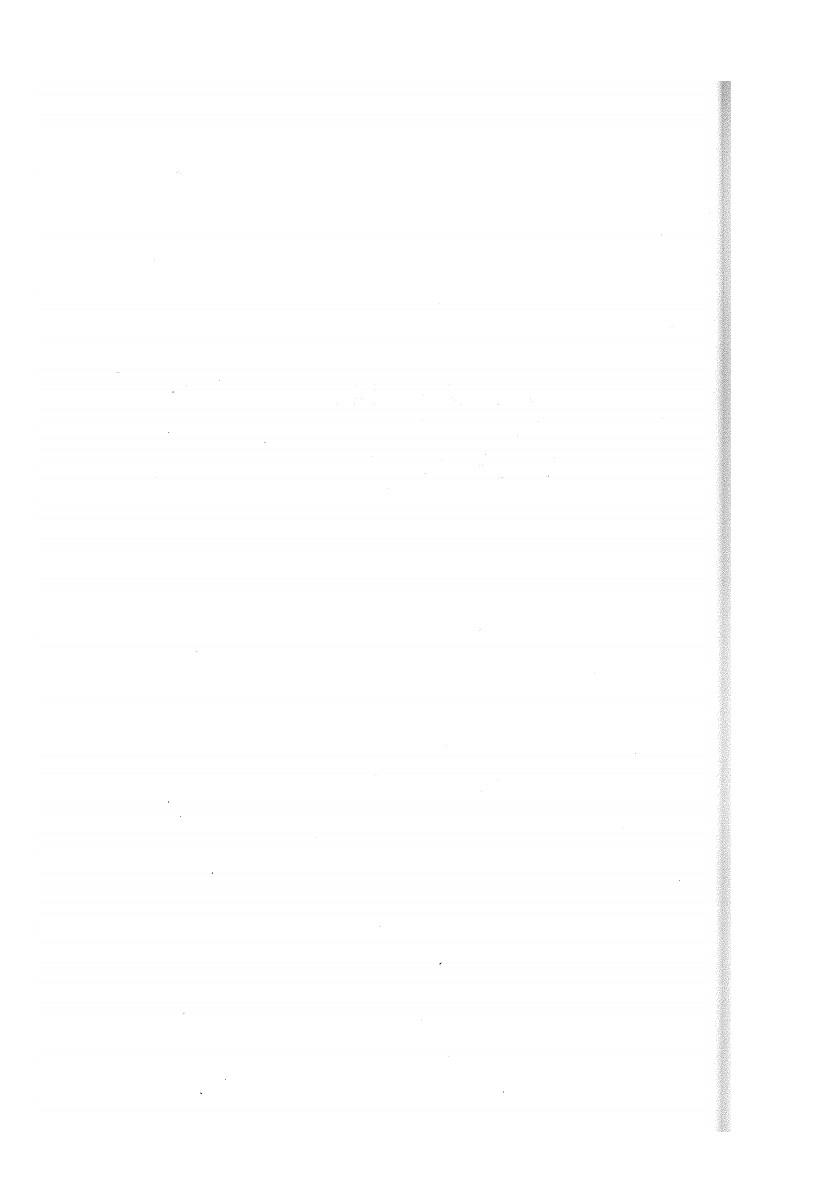 三、坚定不移高举中国特色社会主义伟大旗帜       63( 一 )坚定中国特色社会主义道路自信、理论自信、制度自信、文化自信党和国家的长期实践充分证明，只有社会主义才能救  中国，只有中国特色社会主义才能发展中国。只有高举中  国特色社会主义伟大旗帜，我们才能团结带领全党全国各  族人民，在中国共产党成立一 百年时全面建成小康社会， 在新中国成立一百年时建成富强民主文明和谐的社会主义现代化国家，赢得中国人民和中华民族更加幸福美好的未来。《紧紧围绕坚持和发展中国特色社会主义学习宣传贯彻党 的十八大精神》(2012年11月17日),《习近平谈治国理 政》第一卷，外文出版社2018年版，第7页中国特色社会主义是社会主义而不是其他什么主义， 科学社会主义基本原则不能丢，丢了就不是社会主义。我  们党始终强调，中国特色社会主义，既坚持了科学社会主  义基本原则，又根据时代条件赋予其鲜明的中国特色。这  就是说，中国特色社会主义是社会主义，不是别的什么主  义。 一个国家实行什么样的主义，关键要看这个主义能否  解决这个国家面临的历史性课题。在中华民族积贫积弱、 任人宰割的时期，各种主义和思潮都进行过尝试，资本主  义道路没有走通，改良主义、自由主义、社会达尔文主  义、无政府主义、实用主义、民粹主义、工团主义等也都  “你方唱罢我登场”,但都没能解决中国的前途和命运问题。是马克思列宁主义、毛泽东思想引导中国人民走出了 漫漫长夜、建立了新中国，是中国特色社会主义使中国快 速发展起来了。不说更早的时期，就从改革开放开始，特 别是苏联解体、东欧剧变以后，唱衰中国的舆论在国际上  不绝于耳，各式各样的“中国崩溃论”从来没有中断过。 但是，中国非但没有崩溃，反而综合国力与日俱增，人民 生活水平不断提高，“风景这边独好”。历史和现实都告 诉我们，只有社会主义才能救中国，只有中国特色社会主  义才能发展中国，这是历史的结论、人民的选择。《关于坚持和发展中国特色社会主义的几个问题》 (2013 年1月5日),《求是》杂志2019年第7期我们党领导人民进行社会主义建设，有改革开放前和 改革开放后两个历史时期，这是两个相互联系又有重大区 别的时期，但本质上都是我们党领导人民进行社会主义建 设的实践探索。中国特色社会主义是在改革开放历史新时 期开创的，但也是在新中国已经建立起社会主义基本制度 并进行了二十多年建设的基础上开创的。正确认识这个问 题，要把握三个方面。 一是，如果没有一九七八年我们党 果断决定实行改革开放，并坚定不移推进改革开放，坚定 不移把握改革开放的正确方向，社会主义中国就不可能有 今天这样的大好局面，就可能面临严重危机，就可能遇到 像苏联、东欧国家那样的亡党亡国危机。同时，如果没有 一九四九年建立新中国并进行社会主义革命和建设，积累 了重要的思想、物质、制度条件，积累了正反两方面经三、坚定不移高举中国特色社会主义伟大旗帜        65验，改革开放也很难顺利推进。二是，虽然这两个历史时  期在进行社会主义建设的思想指导、方针政策、实际工作 上有很大差别，但两者决不是彼此割裂的，更不是根本对  立的。我们党在社会主义建设实践中提出了许多正确主  张，当时没有真正落实，改革开放后得到了真正贯彻，将  来也还是要坚持和发展的。马克思早就说过：“人们自己  创造自己的历史，但是他们并不是随心所欲地创造，并不  是在他们自己选定的条件下创造，而是在直接碰到的、既  定的、从过去承继下来的条件下创造。”三是，对改革开  放前的历史时期要正确评价，不能用改革开放后的历史时  期否定改革开放前的历史时期，也不能用改革开放前的历 史时期否定改革开放后的历史时期。改革开放前的社会主  义实践探索为改革开放后的社会主义实践探索积累了条  件，改革开放后的社会主义实践探索是对前一个时期的坚  持、改革、发展。对改革开放前的社会主义实践探索，要  坚持实事求是的思想路线，分清主流和支流，坚持真理， 修正错误，发扬经验，吸取教训，在这个基础上把党和人民事业继续推向前进。我之所以强调这个问题，是因为这个重大政治问题处 理不好，就会产生严重政治后果。古人说：“灭人之国， 必先去其史。”国内外敌对势力往往就是拿中国革命史、 新中国历史来做文章，竭尽攻击、丑化、污蔑之能事，根  本目的就是要搞乱人心，煽动推翻中国共产党的领导和我  国社会主义制度。苏联为什么解体?苏共为什么垮台?一  个重要原因就是意识形态领域的斗争十分激烈，全面否定苏联历史、苏共历史，否定列宁，否定斯大林，搞历史虚  无主义，思想搞乱了，各级党组织几乎没任何作用了，军 队都不在党的领导之下了。最后，苏联共产党偌大一个党 就作鸟兽散了，苏联偌大一个社会主义国家就分崩离析 了。这是前车之鉴啊!邓小平同志指出： “毛泽东思想这  个旗帜丢不得。丢掉了这个旗帜，实际上就否定了我们党  的光辉历史。总的来说，我们党的历史还是光辉的历史。 虽然我们党在历史上，包括建国以后的三十年中，犯过一 些大错误，甚至犯过搞‘文化大革命’这样的大错误， 但是我们党终究把革命搞成功了。中国在世界上的地位， 是在中华人民共和国成立以后才大大提高的。只有中华人  民共和国的成立，才使我们这个人口占世界总人口近四分  之一的大国，在世界上站起来，而且站住了。”他还强调： “对毛泽东同志的评价，对毛泽东思想的阐述，不是仅仅  涉及毛泽东同志个人的问题，这同我们党、我们国家的整 个历史是分不开的。要看到这个全局。” “这不只是个理 论问题，尤其是个政治问题，是国际国内的很大的政治问 题。”这就是一个伟大马克思主义政治家的眼界和胸怀。 试想一下，如果当时全盘否定了毛泽东同志，那我们党还  能站得住吗?我们国家的社会主义制度还能站得住吗?那  就站不住了，站不住就会天下大乱。所以，正确处理改革  开放前后的社会主义实践探索的关系，不只是一个历史问 题，更主要的是一个政治问题。建议大家把《关于建国以 来党的若干历史问题的决议》找出来再看看。《正确认识改革开放前和改革开放后两个历史时期》(2013三、坚定不移高举中国特色社会主义伟大旗帜        67年1月5日),习近平《论中国共产党历史》,中央文献出 版社2021年版，第3-6页道路问题是关系党的事业兴衰成败第一位的问题，道  路就是党的生命。毛泽东同志指出：“革命党是群众的向 导，在革命中未有革命党领错了路而革命不失败的。”我  们党在革命、建设、改革各个历史时期，坚持从我国国情  出发，探索并形成了符合中国实际的新民主主义革命道  路、社会主义改造和社会主义建设道路、中国特色社会主  义道路，这种独立自主的探索精神，这种坚持走自己路的  坚定决心，是我们党不断从挫折中觉醒、不断从胜利走向 胜利的真谛。鲁迅先生有句名言：其实地上本没有路，走  的人多了，也便成了路。中国特色社会主义，是科学社会 主义理论逻辑和中国社会发展历史逻辑的辩证统一，是根  植于中国大地、反映中国人民意愿、适应中国和时代发展  进步要求的科学社会主义，是全面建成小康社会、加快推  进社会主义现代化、实现中华民族伟大复兴的必由之路。 只要我们坚持独立自主走自己的路，毫不动摇坚持和发展  中国特色社会主义，我们就一定能在中国共产党成立一百  年时全面建成小康社会，就一定能在新中国成立一百年时  建成富强民主文明和谐的社会主义现代化国家。《关于坚持和发展中国特色社会主义的几个问题》 (2013 年1月5日),《求是》杂志2019年第7期坚持不忘初心、继续前进，就要坚持中国特色社会主义道路自信、理论自信、制度自信、文化自信，坚持党的 基本路线不动摇，不断把中国特色社会主义伟大事业推向 前进。《在庆祝中国共产党成立九十五周年大会上的讲话》(2016 年7月1日),《求是》杂志2021年第8期方向决定道路，道路决定命运。中国特色社会主义不 是从天上掉下来的，是党和人民历尽千辛万苦、付出巨大 代价取得的根本成就。中国特色社会主义，既是我们必须 不断推进的伟大事业，又是我们开辟未来的根本保证。《在庆祝中国共产党成立九十五周年大会上的讲话》(2016 年7月1日),《求是》杂志2021年第8期全党要坚定道路自信、理论自信、制度自信、文化自 信。当今世界，要说哪个政党、哪个国家、哪个民族能够 自信的话，那中国共产党、中华人民共和国、中华民族是 最有理由自信的。有了“自信人生二百年，会当水击三千 里”的勇气，我们就能毫无畏惧面对一切困难和挑战，就 能坚定不移开辟新天地、创造新奇迹。《在庆祝中国共产党成立九十五周年大会上的讲话》(2016 年7月1日),《求是》杂志2021年第8期实现伟大梦想，必须推进伟大事业。中国特色社会主 义是改革开放以来党的全部理论和实践的主题，是党和人 民历尽千辛万苦、付出巨大代价取得的根本成就。中国特三、 坚定不移高举中国特色社会主义伟大旗帜        69色社会主义道路是实现社会主义现代化、创造人民美好生 活的必由之路，中国特色社会主义理论体系是指导党和人 民实现中华民族伟大复兴的正确理论，中国特色社会主义 制度是当代中国发展进步的根本制度保障，中国特色社会 主义文化是激励全党全国各族人民奋勇前进的强大精神力 量。全党要更加自觉地增强道路自信、理论自信、制度自 信、文化自信，既不走封闭僵化的老路，也不走改旗易帜 的邪路，保持政治定力，坚持实干兴邦，始终坚持和发展 中国特色社会主义。《决胜全面建成小康社会，夺取新时代中国特色社会主义  伟大胜利》(2017年10月18日),《习近平谈治国理政》 第三卷，外文出版社2020年版，第13-14页站立在九百六十多万平方公里的广袤土地上，吸吮着 五千多年中华民族漫长奋斗积累的文化养分，拥有十三亿 多中国人民聚合的磅礴之力，我们走中国特色社会主义道 路，具有无比广阔的时代舞台，具有无比深厚的历史底 蕴，具有无比强大的前进定力。《决胜全面建成小康社会，夺取新时代中国特色社会主义  伟大胜利》(2017年10月18日),《习近平谈治国理政》 第三卷，外文出版社2020年版，第55页中国特色社会主义不是从天上掉下来的，而是在改革 开放四十年的伟大实践中得来的，是在中华人民共和国成 立近七十年的持续探索中得来的，是在我们党领导人民进行伟大社会革命九十七年的实践中得来的，是在近代以来 中华民族由衰到盛一百七十多年的历史进程中得来的，是 对中华文明五千多年的传承发展中得来的，是党和人民历 经千辛万苦、付出各种代价取得的宝贵成果。得到这个成 果极不容易。《坚持和发展中国特色社会主义要一以贯之》 (2018年1 月5日),《求是》杂志2022年第18期我反复讲，鞋子合不合脚，只有穿的人才知道。中国 特色社会主义制度好不好、优越不优越，中国人民最清 楚，也最有发言权。我们在这个重大政治问题上一定要有 定力、有主见，决不能自失主张、自乱阵脚。全党同志特 别是各级领导干部做政治上的明白人，很重要的一条就是 任何时候任何情况下都要坚定中国特色社会主义道路自 信、理论自信、制度自信、文化自信，真正做到“千磨万 击还坚劲，任尔东西南北风”。《坚持和完善中国特色社会主义制度、推进国家治理体系 和治理能力现代化》(2019年10月31 日),习近平《论 坚持人民当家作主》,中央文献出版社2021年版，第296- 297页在新时代，坚定信仰信念，最重要的就是要坚定中国 特色社会主义道路自信、理论自信、制度自信、文化自 信。党的百年奋斗历程和伟大成就是我们增强“四个自 信”最坚实的基础。三、坚定不移高举中国特色社会主义伟大旗帜        71《在党史学习教育动员大会上的讲话》   (2021年2月20日),人民出版社单行本，第8页以史为鉴、开创未来，必须坚持和发展中国特色社会 主义。走自己的路，是党的全部理论和实践立足点，更是 党百年奋斗得出的历史结论。中国特色社会主义是党和人 民历经千辛万苦、付出巨大代价取得的根本成就，是实现 中华民族伟大复兴的正确道路。我们坚持和发展中国特色 社会主义，推动物质文明、政治文明、精神文明、社会文 明、生态文明协调发展，创造了中国式现代化新道路，创 造了人类文明新形态。《在庆祝中国共产党成立一百周年大会上的讲话》 (2021 年7月1日),《习近平谈治国理政》第四卷，外文出版社 2022年版，第10页中华民族拥有在五千多年历史演进中形成的灿烂文  明，中国共产党拥有百年奋斗实践和七十多年执政兴国经   验，我们积极学习借鉴人类文明的一切有益成果，欢迎一   切有益的建议和善意的批评，但我们绝不接受“教师爷” 般颐指气使的说教!中国共产党和中国人民将在自己选择   的道路上昂首阔步走下去，把中国发展进步的命运牢牢掌   握在自己手中!《在庆祝中国共产党成立一百周年大会上的讲话》 (2021 年7月1日),《习近平谈治国理政》第四卷，外文出版社 2022年版，第11页中国共产党人的历史自信，既是对奋斗成就的自信， 也是对奋斗精神的自信。《以史为鉴、开创未来，埋头苦干、勇毅前行》 (2021年 11月11 日),《求是》杂志2022年第1期我们党在人民支持下，依靠自己的力量战胜困难、修 正错误、走向光明，可以说是几度绝处逢生、几度柳暗花 明。正是在这样的千锤百炼中，我们党愈益强大和成熟起 来。学习和总结党的历史，就要从中增强道路自信、理论 自信、制度自信、文化自信，咬定青山不放松，风雨无阻 向前进。《以史为鉴、开创未来，埋头苦干、勇毅前行》 (2021年 11月11 日),《求是》杂志2022年第1期过去五年和新时代以来的十年，在党和国家发展进程 中极不寻常、极不平凡。事非经过不知难，成如容易却艰 辛。这十年，有涉滩之险，有爬坡之艰，有闯关之难，党 和国家事业实现一系列突破性进展，取得一系列标志性成 果。实践证明，党的十八大以来党中央的大政方针和工作 部署是完全正确的，中国特色社会主义道路是符合中国实 际、反映中国人民意愿、适应时代发展要求的，不仅走得 对、走得通，而且走得稳、走得好。我们要坚定历史自 信、增强历史主动，在新的赶考之路上向历史和人民交出 新的优异答卷。在参加党的二十大广西代表团讨论时的讲话(2022年10 月17日),《人民日报》2022年10月18日三、坚定不移高举中国特色社会主义伟大旗帜        73(二)中国特色社会主义进入新时代马克思主义必定随着时代、实践和科学的发展而不断  发展，不可能一成不变，社会主义从来都是在开拓中前进  的。坚持和发展中国特色社会主义是一篇大文章，邓小平  同志为它确定了基本思路和基本原则，以江泽民同志为核  心的党的第三代中央领导集体、以胡锦涛同志为总书记的  党中央在这篇大文章上都写下了精彩的篇章。现在，我们  这一代共产党人的任务，就是继续把这篇大文章写下去。 三十多年来，中国特色社会主义取得了巨大成就，加之新  中国成立以后打下的基础，这是它得以站得住、行得远的  重要基础。我们对社会主义的认识，对中国特色社会主义  规律的把握，已经达到了一个前所未有的新的高度，这一  点不容置疑。同时，也要看到，我国社会主义还处在初级  阶段，我们还面临很多没有弄清楚的问题和待解的难题， 对许多重大问题的认识和处理都还处在不断深化的过程之  中，这一点也不容置疑。对事物的认识是需要一个过程  的，而对社会主义这个我们只搞了几十年的东西，我们的  认识和把握也还是非常有限的，还需要在实践中不断深化  和发展。《关于坚持和发展中国特色社会主义的几个问题》 (2013 年1月5日),《求是》杂志2019年第7期经过长期努力，中国特色社会主义进入了新时代，这是我国发展新的历史方位。中国特色社会主义进入新时代，意味着近代以来久经 磨难的中华民族迎来了从站起来、富起来到强起来的伟大 飞跃，迎来了实现中华民族伟大复兴的光明前景；意味着 科学社会主义在二十一世纪的中国焕发出强大生机活力， 在世界上高高举起了中国特色社会主义伟大旗帜；意味着  中国特色社会主义道路、理论、制度、文化不断发展，拓 展了发展中国家走向现代化的途径，给世界上那些既希望 加快发展又希望保持自身独立性的国家和民族提供了全新 选择，为解决人类问题贡献了中国智慧和中国方案。《决胜全面建成小康社会，夺取新时代中国特色社会主义  伟大胜利》(2017年10月18日),《习近平谈治国理政》 第三卷，外文出版社2020年版，第8-9页中国特色社会主义进入新时代，我国社会主要矛盾已 经转化为人民日益增长的美好生活需要和不平衡不充分的  发展之间的矛盾。我国稳定解决了十几亿人的温饱问题， 总体上实现小康，不久将全面建成小康社会，人民美好生  活需要日益广泛，不仅对物质文化生活提出了更高要求， 而且在民主、法治、公平、正义、安全、环境等方面的要 求日益增长。同时，我国社会生产力水平总体上显著提 高，社会生产能力在很多方面进入世界前列，更加突出的  问题是发展不平衡不充分，这已经成为满足人民日益增长  的美好生活需要的主要制约因素。《决胜全面建成小康社会，夺取新时代中国特色社会主义三、 坚定不移高举中国特色社会主义伟大旗帜         75伟大胜利》(2017年10月18日),《习近平谈治国理政》 第三卷，外文出版社2020年版，第9页必须认识到，我国社会主要矛盾的变化是关系全局的  历史性变化，对党和国家工作提出了许多新要求。我们要  在继续推动发展的基础上，着力解决好发展不平衡不充分  问题，大力提升发展质量和效益，更好满足人民在经济、 政治、文化、社会、生态等方面日益增长的需要，更好推  动人的全面发展、社会全面进步。《决胜全面建成小康社会，夺取新时代中国特色社会主义  伟大胜利》(2017年10月18日),《习近平谈治国理政》 第三卷，外文出版社2020年版，第9页必须认识到，我国社会主要矛盾的变化，没有改变我 们对我国社会主义所处历史阶段的判断，我国仍处于并将 长期处于社会主义初级阶段的基本国情没有变，我国是世 界最大发展中国家的国际地位没有变。全党要牢牢把握社 会主义初级阶段这个基本国情，牢牢立足社会主义初级阶 段这个最大实际，牢牢坚持党的基本路线这个党和国家的 生命线、人民的幸福线，领导和团结全国各族人民，以经 济建设为中心，坚持四项基本原则，坚持改革开放，自力 更生，艰苦创业，为把我国建设成为富强民主文明和谐美 丽的社会主义现代化强国而奋斗。《决胜全面建成小康社会，夺取新时代中国特色社会主义 伟大胜利》(2017年10月18日),《习近平谈治国理政》第三卷，外文出版社2020年版，第10页从全面建成小康社会到基本实现现代化，再到全面建 成社会主义现代化强国，是新时代中国特色社会主义发展 的战略安排。我们要坚忍不拔、锲而不舍，奋力谱写社会 主义现代化新征程的壮丽篇章!《决胜全面建成小康社会，夺取新时代中国特色社会主义  伟大胜利》(2017年10月18日),《习近平谈治国理政》 第三卷，外文出版社2020年版，第23页中国特色社会主义进入了新时代，这是我国发展新的 历史方位。党的十八大以来，在新中国成立特别是改革开 放以来取得重大成就的基础上，我国发展站到了新的历史 起点上，中国特色社会主义事业进入了新的发展阶段。这 表明，中国特色社会主义事业要从第一个百年奋斗目标迈 向第二个百年奋斗目标，全面建成小康社会、加快推进社 会主义现代化、实现中华民族伟大复兴既面临更为光明的 前景，也需要我们付出更为艰巨的努力。《全面把握中国特色社会主义进入新时代的新要求》(2017 年10月25日),《习近平谈治国理政》第三卷，外文出版 社2020年版，第61页新时代中国特色社会主义是我们党领导人民进行伟大 社会革命的成果，也是我们党领导人民进行伟大社会革命 的继续，必须一以贯之进行下去。三、坚定不移高举中国特色社会主义伟大旗帜《坚持和发展中国特色社会主义要一以贯之》 月5日),《求是》杂志2022年第18期77(2018年1党的十九大作出中国特色社会主义进入新时代这个重 大政治论断，我们必须认识到，这个新时代是中国特色社 会主义新时代，而不是别的什么新时代。党要在新的历史 方位上实现新时代党的历史使命，最根本的就是要高举中 国特色社会主义伟大旗帜。《坚持和发展中国特色社会主义要一以贯之》 (2018年1 月5日),《求是》杂志2022年第18期为了实现中华民族伟大复兴，中国共产党团结带领中  国人民，自信自强、守正创新，统揽伟大斗争、伟大工  程、伟大事业、伟大梦想，创造了新时代中国特色社会主  义的伟大成就。党的十八大以来，中国特色社会主义进入  新时代，我们坚持和加强党的全面领导，统筹推进“五位  一体”总体布局、协调推进“四个全面”战略布局，坚  持和完善中国特色社会主义制度、推进国家治理体系和治  理能力现代化，坚持依规治党、形成比较完善的党内法规  体系，战胜一系列重大风险挑战，实现第一个百年奋斗目  标，明确实现第二个百年奋斗目标的战略安排，党和国家  事业取得历史性成就、发生历史性变革，为实现中华民族  伟大复兴提供了更为完善的制度保证、更为坚实的物质基  础、更为主动的精神力量。中国共产党和中国人民以英勇  顽强的奋斗向世界庄严宣告，中华民族迎来了从站起来、富起来到强起来的伟大飞跃，实现中华民族伟大复兴进入 了不可逆转的历史进程!《在庆祝中国共产党成立一百周年大会上的讲话》  (2021 年 7 月 1日),《习近平谈治国理政》第四卷，外文出版社 2022年版，第6页深刻认识中国特色社会主义进入新时代的历史性成就  和历史性变革。这对全党全国坚定信心、再接再厉，把党  的理论和路线方针政策坚持好、贯彻好、发展好，更好续 写发展新篇章，意义十分重大。党的十八大以来，我们党  领导人民自信自强、守正创新，取得了一系列重大理论成  果、实践成果、制度成果。这些重要成果，体现在《决  议》概括的“十个明确”上，体现在《决议》作出的新时  代党和国家事业十三个方面重大成就的重要论述上，也体  现在《决议》对中国共产党百年奋斗的历史意义、中国共  产党百年奋斗的历史经验、新时代的中国共产党的阐述上。 要贯通起来领会把握，不断提高政治判断力、政治领悟力、 政治执行力，在新时代更好坚持和发展中国特色社会主义。《以史为鉴、开创未来，埋头苦干、勇毅前行》(2021年 11月11日),《求是》杂志2022年第1期新时代十年的伟大变革，在党史、新中国史、改革开 放史、社会主义发展史、中华民族发展史上具有里程碑意 义。走过百年奋斗历程的中国共产党在革命性锻造中更加  坚强有力，党的政治领导力、思想引领力、群众组织力、三、坚定不移高举中国特色社会主义伟大旗帜        79社会号召力显著增强，党同人民群众始终保持血肉联系， 中国共产党在世界形势深刻变化的历史进程中始终走在时  代前列，在应对国内外各种风险和考验的历史进程中始终  成为全国人民的主心骨，在坚持和发展中国特色社会主义  的历史进程中始终成为坚强领导核心。中国人民的前进动  力更加强大、奋斗精神更加昂扬、必胜信念更加坚定，焕  发出更为强烈的历史自觉和主动精神，中国共产党和中国  人民正信心百倍推进中华民族从站起来、富起来到强起来  的伟大飞跃。改革开放和社会主义现代化建设深入推进， 书写了经济快速发展和社会长期稳定两大奇迹新篇章，我  国发展具备了更为坚实的物质基础、更为完善的制度保  证，实现中华民族伟大复兴进入了不可逆转的历史进程。 科学社会主义在二十一世纪的中国焕发出新的蓬勃生机， 中国式现代化为人类实现现代化提供了新的选择，中国共  产党和中国人民为解决人类面临的共同问题提供更多更好  的中国智慧、中国方案、中国力量，为人类和平与发展崇  高事业作出新的更大的贡献!《高举中国特色社会主义伟大旗帜，为全面建设社会主义  现代化国家而团结奋斗》(2022年10月16日),《求是》 杂志2022年第21期要全面把握新时代十年伟大变革的深刻内涵和重大意 义。党的二十大报告从十六个方面系统总结了新时代十年 的伟大变革。实践证明，我们走的道路是正确的，我们创 立的思想和作出的决策是科学的，我们的工作是有成效的。总结过去是为了开辟未来。学习党的二十大精神，要 深刻理解新时代十年党和国家事业发生的伟大变革，深刻 感悟这些伟大变革对党、对中国人民、对社会主义现代化 建设、对科学社会主义在二十一世纪中国的发展的深远影 响，深刻领会在新时代新征程上必须坚持新时代党的创新 理论和战略布局、战略举措不动摇，坚定战略自信。要深 化对中国共产党领导和我国社会主义制度优势的认识，充 分认识中国特色社会主义的蓬勃生机和光明前景，坚持道 不变、志不改，继续把中国特色社会主义事业推向前进。《在二十届中央政治局第 一次集体学习时的讲话》 (2022 年10月25日),《求是》杂志2023年第2期(三)新时代中国特色社会主义事业的总体布局和战 略布局强调总布局，是因为中国特色社会主义是全面发展的 社会主义。我们要牢牢抓好党执政兴国的第一要务，始终 代表中国先进生产力的发展要求，坚持以经济建设为中 心，在经济不断发展的基础上，协调推进政治建设、文化 建设、社会建设、生态文明建设以及其他各方面建设。随 着我国经济社会发展不断深入，生态文明建设地位和作用 日益凸显。党的十八大把生态文明建设纳入中国特色社会 主义事业总体布局，使生态文明建设的战略地位更加明 确，有利于把生态文明建设融入经济建设、政治建设、文 化建设、社会建设各方面和全过程。这是我们党对社会主三、坚定不移高举中国特色社会主义伟大旗帜        81义建设规律在实践和认识上不断深化的重要成果。我们要 按照这个总布局，促进现代化建设各方面相协调，促进生 产关系与生产力、上层建筑与经济基础相协调。《紧紧围绕坚持和发展中国特色社会主义学习宣传贯彻党 的十八大精神》(2012年11月17日),《习近平谈治国理 政》第一卷，外文出版社2018年版，第11页要全面贯彻党的十八大和十八届三中、四中全会精 神，落实中央经济工作会议精神，主动把握和积极适应经 济发展新常态，协调推进全面建成小康社会、全面深化改 革、全面依法治国、全面从严治党，推动改革开放和社会 主义现代化建设迈上新台阶。在江苏调研时的讲话(2014年12月13日、14日),《人 民日报》2014年12月15日党的十八大以来，党中央从坚持和发展中国特色社会 主义全局出发，提出并形成了全面建成小康社会、全面深 化改革、全面依法治国、全面从严治党的战略布局。这个 战略布局，既有战略目标，也有战略举措，每一个“全 面”都具有重大战略意义。全面建成小康社会是我们的战 略目标，到二○二○年实现这个目标，我们国家的发展水 平就会迈上一个大台阶，我们所有奋斗都要聚焦于这个目 标。全面深化改革、全面依法治国、全面从严治党是三大 战略举措，对实现全面建成小康社会战略目标一个都不能 缺。不全面深化改革，发展就缺少动力，社会就没有活力。不全面依法治国，国家生活和社会生活就不能有序运 行，就难以实现社会和谐稳定。不全面从严治党，党就做 不到“打铁还需自身硬”,也就难以发挥好领导核心作用。《把全面依法治国放在“四个全面”战略布局中来把握》 (2015年2月2日),习近平《论坚持全面依法治国》,中  央文献出版社2020年版，第144-145页“四个全面”的战略布局是从我国发展现实需要中得 出来的，从人民群众的热切期待中得出来的，也是为推动 解决我们面临的突出矛盾和问题提出来的。在同党外人士共迎新春时的讲话(2015年2月11 日), 《人民日报》2015年2月13日我们立足中国发展实际，坚持问题导向，逐步形成并 积极推进全面建成小康社会、全面深化改革、全面依法治 国、全面从严治党的战略布局。这是中国在新的历史条件 下治国理政方略，也是实现中华民族伟大复兴中国梦的重 要保障。在会见博鳌亚洲论坛理事会成员时的谈话(2015年3月 29日),《人民日报》2015年3月30日“四个全面”战略布局，既有战略目标，也有战略举 措，每一个“全面”都具有重大战略意义，是我们党在 新形势下治国理政的总方略，是事关党和国家长远发展的 总战略。推进“十三五”时期经济社会发展， 一定要紧三、坚定不移高举中国特色社会主义伟大旗帜        83紧扭住全面建成小康社会这个战略目标不动摇，紧紧扭住  全面深化改革、全面依法治国、全面从严治党三个战略举  措不放松，努力做到“四个全面”相辅相成、相互促进、 相得益彰。在十八届中央政治局第三十次集体学习时的讲话(2016年 1月29日),《人民日报》2016年1月31日坚持不忘初心、继续前进，就要统筹推进“五位一  体”总体布局，协调推进“四个全面”战略布局，全力  推进全面建成小康社会进程，不断把实现“两个一百年” 奋斗目标推向前进。《在庆祝中国共产党成立九十五周年大会上的讲话》(2016 年7月1日),《求是》杂志2021年第8期全面建成小康社会，是我们党向人民、向历史作出的 庄严承诺，是十三亿多中国人民的共同期盼。为实现这一  目标，党的十八大以来，我们党形成并积极推进经济建  设、政治建设、文化建设、社会建设、生态文明建设五位  一体的总体布局，形成并积极推进全面建成小康社会、全  面深化改革、全面依法治国、全面从严治党的战略布局。 “五位一体”和“四个全面”相互促进、统筹联动，要协 调贯彻好，在推动经济发展的基础上，建设社会主义市场  经济、民主政治、先进文化、和谐社会、生态文明，协同 推进人民富裕、国家强盛、中国美丽。《在庆祝中国共产党成立九十五周年大会上的讲话》(2016年7月1日),《求是》杂志2021年第8期随着经济社会发展和实践深入，我们对中国特色社会   主义总体布局的认识不断深化，从当年的“两个文明” 到“三位一体”、“四位一体”,再到今天的“五位一体”,  这是重大理论和实践创新，更带来了发展理念和发展方式  的深刻转变。《推动我国生态文明建设迈上新台阶》  (2018年5月18 日),习近平《论坚持人与自然和谐共生》,中央文献出版 社2022年版，第8页党的十八大以来，我们在前人长期奋斗的基础上统筹 推进“五位一体”总体布局、协调推进“四个全面”战 略布局，推动党和国家事业取得历史性成就、发生历史性 变革，推动中国特色社会主义进入了新时代。《准确把握新发展阶段》(2021年1月11 日),《习近平谈 治国理政》第四卷，外文出版社2022年版，第161-162页新的征程上，我们必须坚持党的基本理论、基本路 线、基本方略，统筹推进“五位一体”总体布局、协调 推进“四个全面”战略布局，全面深化改革开放，立足 新发展阶段，完整、准确、全面贯彻新发展理念，构建新 发展格局，推动高质量发展，推进科技自立自强，保证人 民当家作主，坚持依法治国，坚持社会主义核心价值体 系，坚持在发展中保障和改善民生，坚持人与自然和谐共三、坚定不移高举中国特色社会主义伟大旗帜        85生，协同推进人民富裕、国家强盛、中国美丽。《在庆祝中国共产党成立一百周年大会上的讲话》(2021 年7月1日),《习近平谈治国理政》第四卷，外文出版社 2022年版，第10页(四)以中国式现代化全面推进中华民族伟大复兴实现中华民族伟大复兴是近代以来中华民族最伟大的 梦想。中国共产党一经成立，就把实现共产主义作为党的 最高理想和最终目标，义无反顾肩负起实现中华民族伟大 复兴的历史使命，团结带领人民进行了艰苦卓绝的斗争， 谱写了气吞山河的壮丽史诗。《决胜全面建成小康社会，夺取新时代中国特色社会主义  伟大胜利》(2017年10月18日),《习近平谈治国理政》 第三卷，外文出版社2020年版，第11页今天，我们比历史上任何时期都更接近、更有信心和能力实现中华民族伟大复兴的目标。行百里者半九十。中华民族伟大复兴，绝不是轻轻松  松、敲锣打鼓就能实现的。全党必须准备付出更为艰巨、 更为艰苦的努力。《决胜全面建成小康社会，夺取新时代中国特色社会主义 伟大胜利》(2017年10月18日),《习近平谈治国理政》 第三卷，外文出版社2020年版，第12页如期全面建成小康社会、打赢脱贫攻坚战，使中华民 族伟大复兴向前迈出新的一大步，实现了从大幅落后于时 代到大踏步赶上时代的新跨越。《新发展阶段贯彻新发展理念必然要求构建新发展格局》 (2020年10月29日),《求是》杂志2022年第17期从现在起，中国共产党的中心任务就是团结带领全国 各族人民全面建成社会主义现代化强国、实现第二个百年 奋斗目标，以中国式现代化全面推进中华民族伟大复兴。《高举中国特色社会主义伟大旗帜，为全面建设社会主义  现代化国家而团结奋斗》(2022年10月16日),《求是》 杂志2022年第21期在新中国成立特别是改革开放以来长期探索和实践基 础上，经过十八大以来在理论和实践上的创新突破，我们 党成功推进和拓展了中国式现代化。《高举中国特色社会主义伟大旗帜，为全面建设社会主义  现代化国家而团结奋斗》(2022年10月16日),《求是》 杂志2022年第21期中国式现代化，是中国共产党领导的社会主义现代 化，既有各国现代化的共同特征，更有基于自己国情的中 国特色。—— 中国式现代化是人口规模巨大的现代化。我国十 四亿多人口整体迈进现代化社会，规模超过现有发达国家人口的总和，艰巨性和复杂性前所未有，发展途径和推进 方式也必然具有自己的特点。我们始终从国情出发想问 题、作决策、办事情，既不好高骛远，也不因循守旧，保 持历史耐心，坚持稳中求进、循序渐进、持续推进。— 中国式现代化是全体人民共同富裕的现代化。共 同富裕是中国特色社会主义的本质要求，也是一个长期的 历史过程。我们坚持把实现人民对美好生活的向往作为现 代化建设的出发点和落脚点，着力维护和促进社会公平正 义，着力促进全体人民共同富裕，坚决防止两极分化。—— 中国式现代化是物质文明和精神文明相协调的现  代化。物质富足、精神富有是社会主义现代化的根本要  求。物质贫困不是社会主义，精神贫乏也不是社会主义。 我们不断厚植现代化的物质基础，不断夯实人民幸福生活  的物质条件，同时大力发展社会主义先进文化，加强理想信  念教育，传承中华文明，促进物的全面丰富和人的全面发展。—— 中国式现代化是人与自然和谐共生的现代化。人 与自然是生命共同体，无止境地向自然索取甚至破坏自然 必然会遭到大自然的报复。我们坚持可持续发展，坚持节 约优先、保护优先、自然恢复为主的方针，像保护眼睛一 样保护自然和生态环境，坚定不移走生产发展、生活富 裕、生态良好的文明发展道路，实现中华民族永续发展。— 中国式现代化是走和平发展道路的现代化。我国 不走一些国家通过战争、殖民、掠夺等方式实现现代化的  老路，那种损人利己、充满血腥罪恶的老路给广大发展中 国家人民带来深重苦难。我们坚定站在历史正确的一边、站在人类文明进步的一边，高举和平、发展、合作、共赢 旗帜，在坚定维护世界和平与发展中谋求自身发展，又以 自身发展更好维护世界和平与发展。《高举中国特色社会主义伟大旗帜，为全面建设社会主义  现代化国家而团结奋斗》(2022年10月16日),《求是》 杂志2022年第21期中国式现代化的本质要求是：坚持中国共产党领导， 坚持中国特色社会主义，实现高质量发展，发展全过程人  民民主，丰富人民精神世界，实现全体人民共同富裕，促  进人与自然和谐共生，推动构建人类命运共同体，创造人  类文明新形态。《高举中国特色社会主义伟大旗帜，为全面建设社会主义  现代化国家而团结奋斗》(2022年10月16日),《求是》 杂志2022年第21期全面建成社会主义现代化强国，总的战略安排是分两 步走：从二○二○年到二○三五年基本实现社会主义现代 化；从二○三五年到本世纪中叶把我国建成富强民主文明 和谐美丽的社会主义现代化强国。《高举中国特色社会主义伟大旗帜，为全面建设社会主义  现代化国家而团结奋斗》(2022年10月16日),《求是》 杂志2022年第21期全面建设社会主义现代化国家，是一项伟大而艰巨的事业，前途光明，任重道远。当前，世界百年未有之大变 局加速演进，新一轮科技革命和产业变革深入发展，国际 力量对比深刻调整，我国发展面临新的战略机遇。同时， 世纪疫情影响深远，逆全球化思潮抬头，单边主义、保护  主义明显上升，世界经济复苏乏力，局部冲突和动荡频  发，全球性问题加剧，世界进入新的动荡变革期。我国改  革发展稳定面临不少深层次矛盾躲不开、绕不过，党的建 设特别是党风廉政建设和反腐败斗争面临不少顽固性、多 发性问题，来自外部的打压遏制随时可能升级。我国发展  进入战略机遇和风险挑战并存、不确定难预料因素增多的  时期，各种“黑天鹅”、“灰犀牛”事件随时可能发生。 我们必须增强忧患意识，坚持底线思维，做到居安思危、 未雨绸缪，准备经受风高浪急甚至惊涛骇浪的重大考验。 前进道路上，必须牢牢把握以下重大原则。——坚持和加强党的全面领导。坚决维护党中央权威 和集中统一领导，把党的领导落实到党和国家事业各领域 各方面各环节，使党始终成为风雨来袭时全体人民最可靠 的主心骨，确保我国社会主义现代化建设正确方向，确保 拥有团结奋斗的强大政治凝聚力、发展自信心，集聚起万 众一心、共克时艰的磅礴力量。——坚持中国特色社会主义道路。坚持以经济建设为 中心，坚持四项基本原则，坚持改革开放，坚持独立自 主、自力更生，坚持道不变、志不改，既不走封闭僵化的 老路，也不走改旗易帜的邪路，坚持把国家和民族发展放 在自己力量的基点上，坚持把中国发展进步的命运牢牢掌握在自己手中。	坚持以人民为中心的发展思想。维护人民根本利 益，增进民生福祉，不断实现发展为了人民、发展依靠人 民、发展成果由人民共享，让现代化建设成果更多更公平 惠及全体人民。	 坚持深化改革开放。深入推进改革创新，坚定不 移扩大开放，着力破解深层次体制机制障碍，不断彰显中 国特色社会主义制度优势，不断增强社会主义现代化建设 的动力和活力，把我国制度优势更好转化为国家治理效能。	坚持发扬斗争精神。增强全党全国各族人民的志  气、骨气、底气，不信邪、不怕鬼、不怕压，知难而进、 迎难而上，统筹发展和安全，全力战胜前进道路上各种困  难和挑战，依靠顽强斗争打开事业发展新天地。《高举中国特色社会主义伟大旗帜，为全面建设社会主义  现代化国家而团结奋斗》(2022年10月16日),《求是》 杂志2022年第21期概括提出并深入阐述中国式现代化理论，是党的二十 大的一个重大理论创新，是科学社会主义的最新重大成 果。中国式现代化是我们党领导全国各族人民在长期探索 和实践中历经千辛万苦、付出巨大代价取得的重大成果， 我们必须倍加珍惜、始终坚持、不断拓展和深化。在新进中央委员会的委员、候补委员和省部级主要领导干 部学习贯彻习近平新时代中国特色社会主义思想和党的二 十大精神研讨班开班式上的讲话(2023年2月7日), 《人民日报》2023年2月8日三、坚定不移高举中国特色社会主义伟大旗帜        91实现中华民族伟大复兴是近代以来中国人民的共同梦 想，无数仁人志士为此苦苦求索、进行各种尝试，但都以 失败告终。探索中国现代化道路的重任，历史地落在了中 国共产党身上。在新民主主义革命时期，我们党团结带领 人民，浴血奋战、百折不挠，经过北伐战争、土地革命战  争、抗日战争、解放战争，推翻帝国主义、封建主义、官  僚资本主义三座大山，建立了人民当家作主的中华人民共  和国，实现了民族独立、人民解放，为实现现代化创造了 根本社会条件。新中国成立后，我们党团结带领人民进行  社会主义革命，消灭在中国延续几千年的封建制度，确立  社会主义基本制度，实现了中华民族有史以来最为广泛而  深刻的社会变革，建立起独立的比较完整的工业体系和国 民经济体系，社会主义革命和建设取得了独创性理论成果  和巨大成就，为现代化建设奠定根本政治前提和宝贵经  验、理论准备、物质基础。改革开放和社会主义建设新时  期，我们党作出把党和国家工作中心转移到经济建设上  来、实行改革开放的历史性决策，大力推进实践基础上的  理论创新、制度创新、文化创新以及其他各方面创新，实  行社会主义市场经济体制，实现了从生产力相对落后的状  况到经济总量跃居世界第二的历史性突破，实现了人民生  活从温饱不足到总体小康、奔向全面小康的历史性跨越， 为中国式现代化提供了充满新的活力的体制保证和快速发  展的物质条件。在新进中央委员会的委员、候补委员和省部级主要领导干 部学习贯彻习近平新时代中国特色社会主义思想和党的二十大精神研讨班开班式上的讲话(2023年2月7日), 《人民日报》2023年2月8日党的十八大以来，我们党在已有基础上继续前进，不 断实现理论和实践上的创新突破，成功推进和拓展了中国  式现代化。我们在认识上不断深化，创立了新时代中国特  色社会主义思想，实现了马克思主义中国化时代化新的飞 跃，为中国式现代化提供了根本遵循。我们进一步深化对 中国式现代化的内涵和本质的认识，概括形成中国式现代  化的中国特色、本质要求和重大原则，初步构建中国式现  代化的理论体系，使中国式现代化更加清晰、更加科学、 更加可感可行。我们在战略上不断完善，深入实施科教兴  国战略、人才强国战略、乡村振兴战略等一系列重大战  略，为中国式现代化提供坚实战略支撑。我们在实践上不  断丰富，推进一系列变革性实践、实现一系列突破性进  展、取得一系列标志性成果，推动党和国家事业取得历史  性成就、发生历史性变革，特别是消除了绝对贫困问题， 全面建成小康社会，为中国式现代化提供了更为完善的制  度保证、更为坚实的物质基础、更为主动的精神力量。在新进中央委员会的委员、候补委员和省部级主要领导干 部学习贯彻习近平新时代中国特色社会主义思想和党的二 十大精神研讨班开班式上的讲话(2023年2月7日), 《人民日报》2023年2月8日党的领导直接关系中国式现代化的根本方向、前途命三 、坚定不移高举中国特色社会主义伟大旗帜        93运、最终成败。党的领导决定中国式现代化的根本性质， 只有毫不动摇坚持党的领导，中国式现代化才能前景光 明、繁荣兴盛；否则就会偏离航向、丧失灵魂，甚至犯颠 覆性错误。党的领导确保中国式现代化锚定奋斗目标行稳 致远，我们党的奋斗目标一 以贯之， 一代一代地接力推 进，取得了举世瞩目、彪炳史册的辉煌业绩。党的领导激  发建设中国式现代化的强劲动力，我们党勇于改革创新， 不断破除各方面体制机制弊端，为中国式现代化注入不竭 动力。党的领导凝聚建设中国式现代化的磅礴力量，我们 党坚持党的群众路线，坚持以人民为中心的发展思想，发 展全过程人民民主，充分激发全体人民的主人翁精神。在新进中央委员会的委员、候补委员和省部级主要领导干 部学习贯彻习近平新时代中国特色社会主义思想和党的二 十大精神研讨班开班式上的讲话(2023年2月7日), 《人民日报》2023年2月8日一个国家走向现代化，既要遵循现代化一般规律，更 要符合本国实际，具有本国特色。中国式现代化既有各国 现代化的共同特征，更有基于自己国情的鲜明特色。党的 二十大报告明确概括了中国式现代化是人口规模巨大的现 代化、是全体人民共同富裕的现代化、是物质文明和精神 文明相协调的现代化、是人与自然和谐共生的现代化、是 走和平发展道路的现代化这五个方面的中国特色，深刻揭 示了中国式现代化的科学内涵。这既是理论概括，也是实 践要求，为全面建成社会主义现代化强国、实现中华民族伟大复兴指明了一条康庄大道。新中国成立特别是改革开 放以来，我们用几十年时间走完西方发达国家几百年走过 的工业化历程，创造了经济快速发展和社会长期稳定的奇 迹，为中华民族伟大复兴开辟了广阔前景。实践证明，中 国式现代化走得通、行得稳，是强国建设、民族复兴的唯 一正确道路。在新进中央委员会的委员、候补委员和省部级主要领导干 部学习贯彻习近平新时代中国特色社会主义思想和党的二 十大精神研讨班开班式上的讲话(2023年2月7日) 《人民日报》2023年2月8日中国式现代化，深深植根于中华优秀传统文化，体现 科学社会主义的先进本质，借鉴吸收一切人类优秀文明成 果，代表人类文明进步的发展方向，展现了不同于西方现 代化模式的新图景，是一种全新的人类文明形态。中国式 现代化，打破了“现代化=西方化”的迷思，展现了现代 化的另一幅图景，拓展了发展中国家走向现代化的路径选 择，为人类对更好社会制度的探索提供了中国方案。中国 式现代化蕴含的独特世界观、价值观、历史观、文明观、 民主观、生态观等及其伟大实践，是对世界现代化理论和  实践的重大创新。中国式现代化为广大发展中国家独立自 主迈向现代化树立了典范，为其提供了全新选择。在新进中央委员会的委员、候补委员和省部级主要领导干 部学习贯彻习近平新时代中国特色社会主义思想和党的二 十大精神研讨班开班式上的讲话(2023年2月7日),三、坚定不移高举中国特色社会主义伟大旗帜        95《人民日报》2023年2月8日推进中国式现代化是一个系统工程，需要统筹兼顾、 系统谋划、整体推进，正确处理好顶层设计与实践探索、 战略与策略、守正与创新、效率与公平、活力与秩序、自  立自强与对外开放等一系列重大关系。进行顶层设计，需  要深刻洞察世界发展大势，准确把握人民群众的共同愿  望，深入探索经济社会发展规律，使制定的规划和政策体  系体现时代性、把握规律性、富于创造性，做到远近结  合、上下贯通、内容协调。推进中国式现代化是一个探索  性事业，还有许多未知领域，需要我们在实践中去大胆探  索，通过改革创新来推动事业发展，决不能刻舟求剑、守  株待兔。要增强战略的前瞻性，准确把握事物发展的必然  趋势，敏锐洞悉前进道路上可能出现的机遇和挑战，以科  学的战略预见未来、引领未来。要增强战略的全局性，谋  划战略目标、制定战略举措、作出战略部署，都要着眼于  解决事关党和国家事业兴衰成败、牵一发而动全身的重大  问题。要增强战略的稳定性，战略一经形成，就要长期坚  持、 一抓到底、善作善成，不要随意改变。要把战略的原  则性和策略的灵活性有机结合起来，灵活机动、随机应  变、临机决断，在因地制宜、因势而动、顺势而为中把握  战略主动。要守好中国式现代化的本和源、根和魂，毫不  动摇坚持中国式现代化的中国特色、本质要求、重大原  则，确保中国式现代化的正确方向。要把创新摆在国家发  展全局的突出位置，顺应时代发展要求，着眼于解决重大理论和实践问题，积极识变应变求变，大力推进改革创  新，不断塑造发展新动能新优势，充分激发全社会创造活  力。既要创造比资本主义更高的效率，又要更有效地维护  社会公平，更好实现效率与公平相兼顾、相促进、相统 一。要统筹发展和安全，贯彻总体国家安全观，健全国家  安全体系，增强维护国家安全能力，坚定维护国家政权安  全、制度安全、意识形态安全和重点领域安全。要坚持独  立自主、自立自强，坚持把国家和民族发展放在自己力量 的基点上，坚持把我国发展进步的命运牢牢掌握在自己手中。 要不断扩大高水平对外开放，深度参与全球产业分工和合作， 用好国内国际两种资源，拓展中国式现代化的发展空间。在新进中央委员会的委员、候补委员和省部级主要领导干 部学习贯彻习近平新时代中国特色社会主义思想和党的二 十大精神研讨班开班式上的讲话(2023年2月7日), 《人民日报》2023年2月8日推进中国式现代化，是一项前无古人的开创性事业， 必然会遇到各种可以预料和难以预料的风险挑战、艰难险  阻甚至惊涛骇浪，必须增强忧患意识，坚持底线思维，居  安思危、未雨绸缪，敢于斗争、善于斗争，通过顽强斗争  打开事业发展新天地。要保持战略清醒，对各种风险挑战  做到胸中有数；保持战略自信，增强斗争的底气；保持战  略主动，增强斗争本领。要加强能力提升，让领导干部特  别是年轻干部经受严格的思想淬炼、政治历练、实践锻  炼、专业训练，在复杂严峻的斗争中经风雨、见世面、壮三、坚定不移高举中国特色社会主义伟大旗帜        97筋骨、长才干。注重在严峻复杂斗争中考察识别干部，为 敢于善于斗争、敢于担当作为、敢抓善管不怕得罪人的干 部撑腰鼓劲，看准的就要大胆使用。在新进中央委员会的委员、候补委员和省部级主要领导干 部学习贯彻习近平新时代中国特色社会主义思想和党的二 十大精神研讨班开班式上的讲话(2023年2月7日), 《人民日报》2023年2月8日人类社会发展进程曲折起伏，各国探索现代化道路的 历程充满艰辛。当今世界，多重挑战和危机交织叠加，世 界经济复苏艰难，发展鸿沟不断拉大，生态环境持续恶 化，冷战思维阴魂不散，人类社会现代化进程又一次来到 历史的十字路口。两极分化还是共同富裕?物质至上还是物质精神协调 发展?竭泽而渔还是人与自然和谐共生?零和博弈还是合 作共赢?照抄照搬别国模式还是立足自身国情自主发展? 我们究竟需要什么样的现代化?怎样才能实现现代化?面 对这一系列的现代化之问，政党作为引领和推动现代化进 程的重要力量，有责任作出回答。《携手同行现代化之路》 (2023年3月15日),《人民日 报》2023年3月16日我们要坚守人民至上理念，突出现代化方向的人民 性。人民是历史的创造者，是推进现代化最坚实的根基、 最深厚的力量。现代化的最终目标是实现人自由而全面的发展。现代化道路最终能否走得通、行得稳，关键要看是 否坚持以人民为中心。现代化不仅要看纸面上的指标数 据，更要看人民的幸福安康。政党要锚定人民对美好生活 的向往，顺应人民对文明进步的渴望，努力实现物质富 裕、政治清明、精神富足、社会安定、生态宜人，让现代 化更好回应人民各方面诉求和多层次需要，既增进当代人 福祉，又保障子孙后代权益，促进人类社会可持续发展。《携手同行现代化之路》 (2023年3月15日), 《人民日 报》2023年3月16日我们要秉持独立自主原则，探索现代化道路的多样 性。现代化不是少数国家的“专利品”,也不是非此即彼 的“单选题”,不能搞简单的千篇一律、“复制粘贴”。 一 个国家走向现代化，既要遵循现代化一般规律，更要立足  本国国情，具有本国特色。什么样的现代化最适合自己， 本国人民最有发言权。发展中国家有权利也有能力基于自 身国情自主探索各具特色的现代化之路。要坚持把国家和 民族发展放在自己力量的基点上，把国家发展进步的命运  牢牢掌握在自己手中，尊重和支持各国人民对发展道路的 自主选择，共同绘就百花齐放的人类社会现代化新图景。《携手同行现代化之路》(2023年3月15日),《人民日 报》2023年3月16日我们要树立守正创新意识，保持现代化进程的持续性。面对现代化进程中遇到的各种新问题新情况新挑战，三、坚定不移高举中国特色社会主义伟大旗帜        99政党要敢于担当、勇于作为，冲破思想观念束缚，破除体 制机制弊端，探索优化方法路径，不断实现理论和实践上 的创新突破，为现代化进程注入源源不断的强大活力。要 携手推进全球治理体系改革和建设，推动国际秩序朝着更 加公正合理的方向发展，在不断促进权利公平、机会公 平、规则公平的努力中推进人类社会现代化。《携手同行现代化之路》(2023年3月15日),《人民日 报》2023年3月16日我们要弘扬立己达人精神，增强现代化成果的普惠  性。人类是一个一荣俱荣、 一损俱损的命运共同体。任何  国家追求现代化，都应该秉持团结合作、共同发展的理  念，走共建共享共赢之路。走在前面的国家应该真心帮助  其他国家发展。吹灭别人的灯，并不会让自己更加光明； 阻挡别人的路，也不会让自己行得更远。要坚持共享机  遇、共创未来，共同做大人类社会现代化的“蛋糕”,努  力让现代化成果更多更公平惠及各国人民，坚决反对通过  打压遏制别国现代化来维护自身发展“特权”。《携手同行现代化之路》(2023年3月15日),《人民日 报》2023年3月16日我们要保持奋发有为姿态，确保现代化领导的坚定 性。现代化不会从天上掉下来，而是要通过发扬历史主动 精神干出来。作为现代化事业的引领和推动力量，政党的 价值理念、领导水平、治理能力、精神风貌、意志品质直接关系国家现代化的前途命运。自胜者强。政党要把自身 建设和国家现代化建设紧密结合起来，踔厉奋发，勇毅笃 行，超越自我，确保始终有信心、有意志、有能力应对好 时代挑战、回答好时代命题、呼应好人民期盼，为不断推 进现代化进程引领方向、凝聚力量。《携手同行现代化之路》(2023年3月15日),《人民日报》2023年3月16日中国式现代化是人口规模巨大、全体人民共同富裕、 物质文明和精神文明相协调、人与自然和谐共生、走和平 发展道路的现代化，既基于自身国情、又借鉴各国经验， 既传承历史文化、又融合现代文明，既造福中国人民、又  促进世界共同发展，是我们强国建设、民族复兴的康庄大  道，也是中国谋求人类进步、世界大同的必由之路。我们  将坚持正确的方向、正确的理论、正确的道路不动摇，不  走改旗易帜的邪路。我们将始终把自身命运同各国人民的  命运紧紧联系在一起，努力以中国式现代化新成就为世界  发展提供新机遇，为人类对现代化道路的探索提供新助  力，为人类社会现代化理论和实践创新作出新贡献。《携手同行现代化之路》 (2023年3月15日), 《人民日 报》2023年3月16日四、 坚持以人民为中心四、坚持以人民为中心                 103(一)人民对美好生活的向往就是我们的奋斗目标我们的人民热爱生活，期盼有更好的教育、更稳定的 工作、更满意的收入、更可靠的社会保障、更高水平的医 疗卫生服务、更舒适的居住条件、更优美的环境，期盼孩 子们能成长得更好、工作得更好、生活得更好。人民对美 好生活的向往，就是我们的奋斗目标。《人民对美好生活的向往，就是我们的奋斗目标》  (2012  年11月15日),习近平《论把握新发展阶段、贯彻新发  展理念、构建新发展格局》,中央文献出版社2021年版， 第22页全心全意为人民服务，是我们党一切行动的根本出发  点和落脚点，是我们党区别于其他一切政党的根本标志。 党的一切工作，必须以最广大人民根本利益为最高标准。 检验我们一切工作的成效，最终都要看人民是否真正得到  了实惠，人民生活是否真正得到了改善，人民权益是否真  正得到了保障。《把群众路线贯彻到治国理政全部活动之中》(2013年12 月26日),习近平《论坚持人民当家作主》,中央文献出 版社2021年版，第49页着力践行以人民为中心的发展思想。这是党的十八届五 中全会首次提出来的，体现了我们党全心全意为人民服务的根本宗旨，体现了人民是推动发展的根本力量的唯物史观。《深入学习领会创新、协调、绿色、开放、共享的发展理 念》(2016年1月18日),习近平《论把握新发展阶段 贯彻新发展理念、构建新发展格局》,中央文献出版社 2021年版，第94页以人民为中心的发展思想，不是一个抽象的、玄奥的 概念，不能只停留在口头上、止步于思想环节，而要体现 在经济社会发展各个环节。要坚持人民主体地位，顺应人 民群众对美好生活的向往，不断实现好、维护好、发展好 最广大人民根本利益，做到发展为了人民、发展依靠人 民、发展成果由人民共享。《深入学习领会创新、协调、绿色、开放、共享的发展理  念》(2016年1月18日),习近平《论把握新发展阶段、 贯彻新发展理念、构建新发展格局》,中央文献出版社 2021年版，第94页不忘初心，方得始终。中国共产党人的初心和使命， 就是为中国人民谋幸福，为中华民族谋复兴。这个初心和  使命是激励中国共产党人不断前进的根本动力。全党同志  一定要永远与人民同呼吸、共命运、心连心，永远把人民  对美好生活的向往作为奋斗目标，以永不懈怠的精神状态  和一往无前的奋斗姿态，继续朝着实现中华民族伟大复兴  的宏伟目标奋勇前进。《决胜全面建成小康社会，夺取新时代中国特色社会主义四、坚持以人民为中心                  105伟大胜利》(2017年10月18日),《习近平谈治国理政》 第三卷，外文出版社2020年版，第1-2页全党必须牢记，为什么人的问题，是检验一个政党、 一个政权性质的试金石。带领人民创造美好生活，是我们  党始终不渝的奋斗目标。必须始终把人民利益摆在至高无  上的地位，让改革发展成果更多更公平惠及全体人民，朝  着实现全体人民共同富裕不断迈进。《决胜全面建成小康社会，夺取新时代中国特色社会主义  伟大胜利》(2017年10月18日),《习近平谈治国理政》 第三卷，外文出版社2020年版，第35页这么大一个国家，责任非常重、工作非常艰巨。我将 无我，不负人民。我愿意做到一个“无我”的状态，为 中国的发展奉献自己。《我将无我，不负人民》(2019年3月22日),《习近平谈 治国理政》第三卷，外文出版社2020年版，第144页守初心，就是要牢记全心全意为人民服务的根本宗 旨，以坚定的理想信念坚守初心，牢记人民对美好生活的  向往就是我们的奋斗目标；以真挚的人民情怀滋养初心， 时刻不忘我们党来自人民、根植人民，人民群众的支持和 拥护是我们胜利前进的不竭力量源泉；以牢固的公仆意识 践行初心，永远铭记人民是共产党人的衣食父母，共产党 人是人民的勤务员，永远不能脱离群众、轻视群众、漠视群众疾苦。《在“不忘初心、牢记使命”主题教育工作会议上的讲 话》(2019年5月31日), 《十九大以来重要文献选编》 (中),中央文献出版社2021年版，第111-112页中国共产党根基在人民、血脉在人民。坚持以人民为 中心的发展思想，体现了党的理想信念、性质宗旨、初心 使命，也是对党的奋斗历程和实践经验的深刻总结。自成 立以来，我们党团结带领人民进行革命、建设、改革，根 本目的就是为了让人民过上好日子，无论面临多大挑战和 压力，无论付出多大牺牲和代价，这一点都始终不渝、毫 不动摇。坚持以人民为中心的发展思想，不是一句空洞口 号，必须落实到各项决策部署和实际工作之中。《坚持人民至上》(2020年5月22日),《求是》杂志2022 年第20期我们党的章程开宗明义明确，中国共产党是中国工人 阶级的先锋队，同时是中国人民和中华民族的先锋队。党 章也明确规定，党坚持全心全意为人民服务，在任何时候 都把群众利益放在第一位，同群众同甘共苦，保持最密切  的联系。这就要求我们必须坚持尊重社会发展规律和尊重  人民历史主体地位的一致性、为崇高理想奋斗和为最广大  人民谋利益的一致性、完成党的各项工作和实现人民利益  的一致性，永不脱离群众，与群众有福同享、有难同当， 有盐同咸、无盐同淡。要教育引导全党深刻认识党的性质四 、坚持以人民为中心107宗旨，坚持一切为了人民、 一切依靠人民，始终把人民放 在心中最高位置、把人民对美好生活的向往作为奋斗目 标，推动改革发展成果更多更公平惠及全体人民，推动共 同富裕取得更为明显的实质性进展，把十四亿中国人民凝 聚成推动中华民族伟大复兴的磅礴力量。《开展党史学习教育要突出重点》  (2021年2月20日), 《习近平谈治国理政》第四卷，外文出版社2022年版，第  	512页以史为鉴、开创未来，必须团结带领中国人民不断为 美好生活而奋斗。江山就是人民、人民就是江山，打江 山、守江山，守的是人民的心。中国共产党根基在人民、 血脉在人民、力量在人民。中国共产党始终代表最广大人  民根本利益，与人民休戚与共、生死相依，没有任何自己  特殊的利益，从来不代表任何利益集团、任何权势团体、 任何特权阶层的利益。任何想把中国共产党同中国人民分  割开来、对立起来的企图，都是绝不会得逞的!九千五百  多万中国共产党人不答应!十四亿多中国人民也不答应!《在庆祝中国共产党成立一百周年大会上的讲话》 (2021 年7月1日),《习近平谈治国理政》第四卷，外文出版社 2022年版，第9页共产党就是给人民办事的，就是要让人民的生活一天 天好起来， 一年比一年过得好。《共产党就是给人民办事的》(2022年1月26日),《习近平谈治国理政》第四卷，外文出版社2022年版，第66页我们要始终坚持人民至上。全面建成社会主义现代化 强国，人民是决定性力量。要积极发展全过程人民民主， 坚持党的领导、人民当家作主、依法治国有机统一，健全 人民当家作主制度体系，实现人民意志，保障人民权益， 充分激发全体人民的积极性主动性创造性。要贯彻以人民 为中心的发展思想，完善分配制度，健全社会保障体系， 强化基本公共服务，兜牢民生底线，解决好人民群众急难 愁盼问题，让现代化建设成果更多更公平惠及全体人民， 在推进全体人民共同富裕上不断取得更为明显的实质性进 展。要不断巩固发展全国各族人民大团结、海内外中华儿 女大团结，充分调动一切积极因素，凝聚起强国建设、民 族复兴的磅礴力量。《在第十四届全国人民代表大会第 一次会议上的讲话》 (2023年3月13日),《人民日报》2023年3月14日(二)依靠人民创造历史伟业人民群众是我们力量的源泉。我们深深知道，每个人 的力量是有限的，但只要我们万众一心、众志成城，就没 有克服不了的困难；每个人的工作时间是有限的，但全心 全意为人民服务是无限的。责任重于泰山，事业任重道 远。我们一定要始终与人民心心相印、与人民同甘共苦、 与人民团结奋斗，夙夜在公，勤勉工作，努力向历史、向四、 坚持以人民为中心                  109人民交出一份合格的答卷。《人民对美好生活的向往，就是我们的奋斗目标》 (2012  年11月15日),习近平《论把握新发展阶段、贯彻新发  展理念、构建新发展格局》,中央文献出版社2021年版， 第23页在革命、建设、改革各个历史时期，我们党都坚持紧 紧依靠人民。改革开放三十五年来的历程表明，许多改革 都是由基层群众自发推动、自下而上形成的，广大人民群 众是推动改革的重要力量。今天，我们全面深化改革，依 然要充分发挥人民主体作用。为了人民而改革，改革才有 意义；依靠人民而改革，改革才有动力。《坚持历史唯物主义，不断开辟当代中国马克思主义发展 新境界》(2013年12月3日),习近平《论党的宣传思想 工作》,中央文献出版社2020年版，第38页坚持人民主体地位，充分调动人民积极性，始终是我 们党立于不败之地的强大根基。在人民面前，我们永远是 小学生，必须自觉拜人民为师，向能者求教，向智者问 策；必须充分尊重人民所表达的意愿、所创造的经验、所 拥有的权利、所发挥的作用。我们要珍惜人民给予的权 力，用好人民给予的权力，自觉让人民监督权力，紧紧依 靠人民创造历史伟业，使我们党的根基永远坚如磐石。《把群众路线贯彻到治国理政全部活动之中》(2013年12 月26日),习近平《论坚持人民当家作主》,中央文献出版社2021年版，第49页面向未来，我们必须坚持同人民在一起。人民是历史  的创造者。我们要紧紧依靠人民，充分发挥人民主体作  用，尊重人民首创精神，为了人民干事创业，依靠人民干  事创业。我们要坚持“以百姓心为心”,倾听人民心声， 汲取人民智慧，始终把实现好、维护好、发展好最广大人  民根本利益作为一切工作的出发点和落脚点，让发展成果  更多更公平惠及全体人民。《在庆祝中华人民共和国成立六十五周年招待会上的讲话》 (2014年9月30日),《十八大以来重要文献选编》(中), 中央文献出版社2016年版，第81页任何一项伟大事业要成功，都必须从人民中找到根 基，从人民中集聚力量，由人民共同来完成。违背人民意 愿，脱离人民支持，任何事业都会成为无源之水、无本之 木，都是不能成功的。今天，要开创中华民族伟大复兴新 局面，我们党就必须始终把全心全意为人民服务作为根本 宗旨，始终把人民拥护和支持作为力量源泉，坚持把人民 放在心中最高位置。我们要坚持一切为了人民、 一切依靠 人民，永远保持对人民的赤子之心，永远同人民站在一 起，推动改革发展成果更多更公平惠及全体人民，朝着实 现全体人民共同富裕的目标不断迈进，把十三亿多中国人 民凝聚成推动中华民族发展壮大的磅礴力量。《在纪念孙中山先生诞辰一 百五十周年大会上的讲话》四、坚持以人民为中心                 111(2016年11月11日),人民出版社单行本，第6-7页人民是历史的创造者，人民是真正的英雄。波澜壮阔 的中华民族发展史是中国人民书写的!博大精深的中华文 明是中国人民创造的!历久弥新的中华民族精神是中国人 民培育的!中华民族迎来了从站起来、富起来到强起来的 伟大飞跃是中国人民奋斗出来的!《在第十三届全国人民代表大会第 一次会议上的讲话》 (2018年3月20日),习近平《论坚持人民当家作主》, 中央文献出版社2021年版，第232-233页我们必须始终坚持人民立场，坚持人民主体地位，虚 心向人民学习，倾听人民呼声，汲取人民智慧，把人民拥 护不拥护、赞成不赞成、高兴不高兴、答应不答应作为衡 量一切工作得失的根本标准，着力解决好人民最关心最直 接最现实的利益问题，让全体中国人民和中华儿女在实现 中华民族伟大复兴的历史进程中共享幸福和荣光!《在第十三届全国人民代表大会第 一次会议上的讲话》 (2018年3月20日),习近平《论坚持人民当家作主》, 中央文献出版社2021年版，第235-236页人民是历史的创造者。 一切成就都归功于人民， 一切 荣耀都归属于人民。面向未来，要战胜前进道路上的种种 风险挑战，顺利实现中共十九大描绘的宏伟蓝图，必须紧 紧依靠人民。正所谓“大鹏之动，非一羽之轻也；骐骥之速，非一足之力也”。中国要飞得高、跑得快，就得汇集 和激发近十四亿人民的磅礴力量。《一个国家、 一个民族不能没有灵魂》(2019年3月4日), 习近平《论党的宣传思想工作》,中央文献出版社2020年 版，第367-368页人民是我们党执政的最大底气，是我们共和国的坚实 根基，是我们强党兴国的根本所在。《在“不忘初心、牢记使命”主题教育工作会议上的讲  话》(2019年5月31 日), 《十九大以来重要文献选编》 (中),中央文献出版社2021年版，第110页我们党的百年历史，就是一部践行党的初心使命的历 史，就是一部党与人民心连心、同呼吸、共命运的历史。 大革命失败后，三十多万牺牲的革命者中大部分是跟随我  们党闹革命的人民群众；红军时期，人民群众就是党和人  民军队的铜墙铁壁；抗日战争时期，我们党广泛发动群  众，使日本侵略者陷入了人民战争的汪洋大海；淮海战役  胜利是靠老百姓用小车推出来的，渡江战役胜利是靠老百  姓用小船划出来的；社会主义革命和建设的成就是人民群  众干出来的；改革开放的历史伟剧是亿万人民群众主演  的。历史充分证明，江山就是人民，人民就是江山，人心  向背关系党的生死存亡。赢得人民信任，得到人民支持， 党就能够克服任何困难，就能够无往而不胜。反之，我们  将一事无成，甚至走向衰败。四 、坚持以人民为中心                  113《开展党史学习教育要突出重点》 (2021年2月20日), 《习近平谈治国理政》第四卷，外文出版社2022年版，第  	511-512页新的征程上，我们必须紧紧依靠人民创造历史，坚持 全心全意为人民服务的根本宗旨，站稳人民立场，贯彻党 的群众路线，尊重人民首创精神，践行以人民为中心的发 展思想，发展全过程人民民主，维护社会公平正义，着力 解决发展不平衡不充分问题和人民群众急难愁盼问题，推 动人的全面发展、全体人民共同富裕取得更为明显的实质 性进展!《在庆祝中国共产党成立一百周年大会上的讲话》(2021 年7月1日),《习近平谈治国理政》第四卷，外文出版社 2022年版，第9页团结就是力量，团结才能胜利。全面建设社会主义现 代化国家，必须充分发挥亿万人民的创造伟力。全党要坚 持全心全意为人民服务的根本宗旨，树牢群众观点，贯彻 群众路线，尊重人民首创精神，坚持一切为了人民、 一切 依靠人民，从群众中来、到群众中去，始终保持同人民群 众的血肉联系，始终接受人民批评和监督，始终同人民同呼 吸、共命运、心连心，不断巩固全国各族人民大团结，加强 海内外中华儿女大团结，形成同心共圆中国梦的强大合力。《高举中国特色社会主义伟大旗帜，为全面建设社会主义  现代化国家而团结奋斗》(2022年10月16日),《求是》习近平新时代中国特色社会主义思想专题摘编杂志2022年第21期新征程上，我们要始终坚持一切为了人民、 一切依靠 人民。 一路走来，我们紧紧依靠人民交出了一份又一份载 入史册的答卷。面向未来，我们仍然要依靠人民创造新的 历史伟业。道阻且长，行则将至。前进道路上，无论是风高浪急 还是惊涛骇浪，人民永远是我们最坚实的依托、最强大的 底气。我们要始终与人民风雨同舟、与人民心心相印，想 人民之所想，行人民之所嘱，不断把人民对美好生活的向 往变为现实。《在二十届中央政治局常委同中外记者见面时的讲话》 (2022年10月23日),《求是》杂志2022年第22期(三)让人民群众获得感、幸福感、安全感更加充实、 更有保障、更可持续我们党领导人民全面建设小康社会、进行改革开放和 社会主义现代化建设的根本目的，就是要通过发展社会生 产力，不断提高人民物质文化生活水平，促进人的全面发 展。检验我们一切工作的成效，最终都要看人民是否真正 得到了实惠，人民生活是否真正得到了改善，这是坚持立 党为公、执政为民的本质要求，是党和人民事业不断发展 的重要保证。《全面贯彻落实党的十八大精神要突出抓好六个方面工作》四、坚持以人民为中心               115(2012年11月15日),《求是》杂志2013年第1期广大人民群众共享改革发展成果，是社会主义的本质 要求，是我们党坚持全心全意为人民服务根本宗旨的重要 体现。我们追求的发展是造福人民的发展，我们追求的富 裕是全体人民共同富裕。改革发展搞得成功不成功，最终的判断标准是人民是不是共同享受到了改革发展成果。在中共中央召开的党外人士座谈会上的讲话(2015年8月 21日),《人民日报》2015年10月31日让人民过上好日子，是我们 一切工作的出发点和落脚点。《抓住世界经济转型机遇，谋求亚太更大发展》(2017年 11月10日),《习近平外交演讲集》第二卷，中央文献出 版社2022年版，第82页要牢固树立以人民为中心的发展思想，常怀忧民、爱 民、惠民之心，采取针对性更强、覆盖面更大、作用更直 接、效果更明显的举措，解决好同老百姓生活息息相关的 教育、就业、医疗卫生、社会保障、社会稳定等民生问 题，使人民获得感、幸福感、安全感更加充实、更有保 障、更可持续。二〇一八年春节前夕赴四川看望慰问各族干部群众时的讲 话(2018年2月10日-13日),《人民日报》2018年2月谋划“十四五”时期发展，要坚持发展为了人民、 发展成果由人民共享，努力在推动高质量发展过程中办好 各项民生事业、补齐民生领域短板。要更加聚焦人民群众 普遍关心关注的民生问题，采取更有针对性的措施， 一件 一件抓落实， 一年接着一年干，让人民群众获得感、幸福 感、安全感更加充实、更有保障、更可持续。《民心是最大的政治》(2020年9月17日),《习近平谈治 国理政》第四卷，外文出版社2022年版，第60页为人民谋幸福，是中国共产党始终坚守的初心。今  天，中国已经实现了全面建成小康社会的奋斗目标，开启 了全面建设社会主义现代化国家新征程，中国人民的获得 感、幸福感、安全感不断提升。办好中国的事，让十四亿 多中国人民过上更加美好的生活，促进人类和平与发展的 崇高事业，这是中国共产党矢志不渝的奋斗目标。中国共 产党将坚持以人民为中心的发展思想，在宏阔的时空维度 中思考民族复兴和人类进步的深刻命题，团结带领中国人 民上下求索、锐意进取，创造更加美好的未来。《加强政党合作，共谋人民幸福》  (2021 年 7 月 6 日 ) , 《习近平谈治国理政》第四卷，外文出版社2022年版，第  426-427页(四)全面建成小康社会，历史性地解决了绝对贫困 问题全面建成小康社会、实现第一个百年奋斗目标，农村四、坚持以人民为中心                 117贫困人口全部脱贫是一个标志性指标。对这个问题，我一  直在思考，也一直在强调，就是因为心里还有些不托底。 所以，我说小康不小康，关键看老乡，关键看贫困老乡能  不能脱贫。全面建成小康社会，是我们对全国人民的庄严  承诺，必须实现，而且必须全面实现，没有任何讨价还价  的余地。不能到了时候我们说还实现不了，再干几年。也  不能到了时候我们一边宣布全面建成了小康社会，另一边  还有几千万人生活在扶贫标准线以下。如果是那样，必然  会影响人民群众对全面小康社会的满意度和国际社会对全  面小康社会的认可度，也必然会影响我们党在人民群众中  的威望和我们国家在国际上的形象。我们必须动员全党全  国全社会力量，向贫困发起总攻，确保到二○二〇年所有  贫困地区和贫困人口一道迈入全面小康社会。《在中央扶贫开发工作会议上的讲话》 (2015年11月27 日),习近平《论“三农”工作》,中央文献出版社2022 年版，第167页从现在到二○二○年，是全面建成小康社会决胜期。 要按照十六大、十七大、十八大提出的全面建成小康社会  各项要求，紧扣我国社会主要矛盾变化，统筹推进经济建  设、政治建设、文化建设、社会建设、生态文明建设，坚  定实施科教兴国战略、人才强国战略、创新驱动发展战  略、乡村振兴战略、区域协调发展战略、可持续发展战 略、军民融合发展战略，突出抓重点、补短板、强弱项， 特别是要坚决打好防范化解重大风险、精准脱贫、污染防治的攻坚战，使全面建成小康社会得到人民认可、经得起 历史检验。《决胜全面建成小康社会，夺取新时代中国特色社会主义 伟大胜利》(2017年10月18日),《习近平谈治国理政》 第三卷，外文出版社2020年版，第22页经过全党全国各族人民共同努力，在迎来中国共产党 成立一百周年的重要时刻，我国脱贫攻坚战取得了全面胜 利，现行标准下九千八百九十九万农村贫困人口全部脱 贫，八百三十二个贫困县全部摘帽，十二万八千个贫困村 全部出列，区域性整体贫困得到解决，完成了消除绝对贫 困的艰巨任务，创造了又一个彪炳史册的人间奇迹!《在全国脱贫攻坚总结表彰大会上的讲话》 (2021年2月 25日),《习近平谈治国理政》第四卷，外文出版社2022 年版，第125页党的十八大以来，党中央鲜明提出，全面建成小康社 会最艰巨最繁重的任务在农村特别是在贫困地区，没有农  村的小康特别是没有贫困地区的小康，就没有全面建成小  康社会；强调贫穷不是社会主义，如果贫困地区长期贫  困，面貌长期得不到改变，群众生活水平长期得不到明显  提高，那就没有体现我国社会主义制度的优越性，那也不  是社会主义，必须时不我待抓好脱贫攻坚工作。二○一二  年年底，党的十八大召开后不久，党中央就突出强调， “小康不小康，关键看老乡，关键在贫困的老乡能不能脱四、坚持以人民为中心                  119贫”,承诺“决不能落下一个贫困地区、 一个贫困群众”, 拉开了新时代脱贫攻坚的序幕。二○一三年，党中央提出 精准扶贫理念，创新扶贫工作机制。二○一五年，党中央  召开扶贫开发工作会议，提出实现脱贫攻坚目标的总体要  求，实行扶持对象、项目安排、资金使用、措施到户、因 村派人、脱贫成效“六个精准”,实行发展生产、易地搬  迁、生态补偿、发展教育、社会保障兜底“五个一批”, 发出打赢脱贫攻坚战的总攻令。二○一七年，党的十九大  把精准脱贫作为三大攻坚战之一进行全面部署，锚定全面  建成小康社会目标，聚力攻克深度贫困堡垒，决战决胜脱  贫攻坚。二○二〇年，为有力应对新冠肺炎疫情和特大洪  涝灾情带来的影响，党中央要求全党全国以更大的决心、 更强的力度，做好“加试题”、打好收官战，信心百倍向  着脱贫攻坚的最后胜利进军。《在全国脱贫攻坚总结表彰大会上的讲话》 (2021年2月 25日),《习近平谈治国理政》第四卷，外文出版社2022 年版，第127页我们立足我国国情，把握减贫规律，出台一系列超常 规政策举措，构建了一整套行之有效的政策体系、工作体 系、制度体系，走出了一条中国特色减贫道路，形成了中 国特色反贫困理论。——坚持党的领导，为脱贫攻坚提供坚强政治和组织 保证。我们坚持党中央对脱贫攻坚的集中统一领导，把脱 贫攻坚纳入“五位一体”总体布局、“四个全面”战略布局，统筹谋划，强力推进。我们强化中央统筹、省负总 责、市县抓落实的工作机制，构建五级书记抓扶贫、全党 动员促攻坚的局面。我们执行脱贫攻坚一把手负责制，中 西部二十二个省份党政主要负责同志向中央签署脱贫攻坚 责任书、立下“军令状”,脱贫攻坚期内保持贫困县党政 正职稳定。我们抓好以村党组织为核心的村级组织配套建 设，把基层党组织建设成为带领群众脱贫致富的坚强战斗 堡垒。我们集中精锐力量投向脱贫攻坚主战场，全国累计 选派二十五万五千个驻村工作队、三百多万名第一书记和 驻村干部，同近二百万名乡镇干部和数百万村干部一道奋 战在扶贫一线，鲜红的党旗始终在脱贫攻坚主战场上高高 飘扬。事实充分证明，中国共产党具有无比坚强的领导力、 组织力、执行力，是团结带领人民攻坚克难、开拓前进最 可靠的领导力量。只要我们始终不渝坚持党的领导，就一 定能够战胜前进道路上的任何艰难险阻，不断满足人民对 美好生活的向往!	 坚持以人民为中心的发展思想，坚定不移走共同 富裕道路。 “治国之道，富民为始。”我们始终坚定人民 立场，强调消除贫困、改善民生、实现共同富裕是社会主 义的本质要求，是我们党坚持全心全意为人民服务根本宗 旨的重要体现，是党和政府的重大责任。我们把群众满意 度作为衡量脱贫成效的重要尺度，集中力量解决贫困群众 基本民生需求。我们发挥政府投入的主体和主导作用，宁 肯少上几个大项目，也优先保障脱贫攻坚资金投入。八年四、坚持以人民为中心                 121来，中央、省、市县财政专项扶贫资金累计投入近一万六  千亿元，其中中央财政累计投入六千六百零一亿元。打响  脱贫攻坚战以来，土地增减挂指标跨省域调剂和省域内流  转资金四千四百多亿元，扶贫小额信贷累计发放七千一百  多亿元，扶贫再贷款累计发放六千六百八十八亿元，金融  精准扶贫贷款发放九万二千亿元，东部九省市共向扶贫协  作地区投入财政援助和社会帮扶资金一千零五亿多元，东 部地区企业赴扶贫协作地区累计投资一万多亿元，等等。 我们统筹整合使用财政涉农资金，强化扶贫资金监管，确  保把钱用到刀刃上。真金白银的投入，为打赢脱贫攻坚战  提供了强大资金保障。事实充分证明，做好党和国家各项工作，必须把实现 好、维护好、发展好最广大人民根本利益作为一切工作的 出发点和落脚点，更加自觉地使改革发展成果更多更公平 惠及全体人民。只要我们始终坚持以人民为中心的发展思 想， 一件事情接着一件事情办， 一年接着一年干，就一定 能够不断推动全体人民共同富裕取得更为明显的实质性 进展!——坚持发挥我国社会主义制度能够集中力量办大事 的政治优势，形成脱贫攻坚的共同意志、共同行动。我们  广泛动员全党全国各族人民以及社会各方面力量共同向贫  困宣战，举国同心，合力攻坚，党政军民学劲往一处使， 东西南北中拧成一股绳。我们强化东西部扶贫协作，推动  省市县各层面结对帮扶，促进人才、资金、技术向贫困地  区流动。我们组织开展定点扶贫，中央和国家机关各部门、民主党派、人民团体、国有企业和人民军队等都积极  行动，所有的国家扶贫开发工作重点县都有帮扶单位。各  行各业发挥专业优势，开展产业扶贫、科技扶贫、教育扶 贫、文化扶贫、健康扶贫、消费扶贫。民营企业、社会组  织和公民个人热情参与，“万企帮万村”行动蓬勃开展。 我们构建专项扶贫、行业扶贫、社会扶贫互为补充的大扶  贫格局，形成跨地区、跨部门、跨单位、全社会共同参与  的社会扶贫体系。千千万万的扶贫善举彰显了社会大爱， 汇聚起排山倒海的磅礴力量。事实充分证明，中国共产党领导和我国社会主义制度 是抵御风险挑战、聚力攻坚克难的根本保证。只要我们坚 持党的领导、坚定走中国特色社会主义道路，就一定能够 办成更多像脱贫攻坚这样的大事难事，不断从胜利走向新 的胜利!— 坚持精准扶贫方略，用发展的办法消除贫困根  源。我们始终强调，脱贫攻坚，贵在精准，重在精准。我  们坚持对扶贫对象实行精细化管理、对扶贫资源实行精确 化配置、对扶贫对象实行精准化扶持，建立了全国建档立  卡信息系统，确保扶贫资源真正用在扶贫对象上、真正用  在贫困地区。围绕扶持谁、谁来扶、怎么扶、如何退等问  题，我们打出了一套政策组合拳，因村因户因人施策，因  贫困原因施策，因贫困类型施策，对症下药、精准滴灌、 靶向治疗，真正发挥拔穷根的作用。我们要求下足绣花功  夫，扶贫扶到点上、扶到根上、扶到家庭，防止平均数掩  盖大多数。我们坚持开发式扶贫方针，坚持把发展作为解四、坚持以人民为中心                123决贫困的根本途径，改善发展条件，增强发展能力，实现 由“输血式”扶贫向“造血式”帮扶转变，让发展成为 消除贫困最有效的办法、创造幸福生活最稳定的途径。我 们紧紧扭住教育这个脱贫致富的根本之策，强调再穷不能 穷教育、再穷不能穷孩子，不让孩子输在起跑线上，努力 让每个孩子都有人生出彩的机会，尽力阻断贫困代际传递。事实充分证明，精准扶贫是打赢脱贫攻坚战的制胜法 宝，开发式扶贫方针是中国特色减贫道路的鲜明特征。只 要我们坚持精准的科学方法、落实精准的工作要求，坚持 用发展的办法解决发展不平衡不充分问题，就一定能够为 经济社会发展和民生改善提供科学路径和持久动力!——坚持调动广大贫困群众积极性、主动性、创造  性，激发脱贫内生动力。“志之难也，不在胜人，在自  胜。”脱贫必须摆脱思想意识上的贫困。我们注重把人民  群众对美好生活的向往转化成脱贫攻坚的强大动能，实行  扶贫和扶志扶智相结合，既富口袋也富脑袋，引导贫困群  众依靠勤劳双手和顽强意志摆脱贫困、改变命运。我们引  导贫困群众树立“宁愿苦干、不愿苦熬”的观念，鼓足  “只要有信心，黄土变成金”的干劲，增强“弱鸟先飞、 滴水穿石”的韧性，让他们心热起来、行动起来。脱贫群  众说：“现在国家政策好了，只要我们不等待、不观望， 发扬‘让我来’的精神， 一定能过上好日子。”“生活改  变了我，我也改变了生活。”事实充分证明，人民是真正的英雄，激励人民群众自 力更生、艰苦奋斗的内生动力，对人民群众创造自己的美好生活至关重要。只要我们始终坚持为了人民、依靠人 民，尊重人民群众主体地位和首创精神，把人民群众中蕴 藏着的智慧和力量充分激发出来，就一定能够不断创造出 更多令人刮目相看的人间奇迹!——坚持弘扬和衷共济、团结互助美德，营造全社会 扶危济困的浓厚氛围。我们推动全社会践行社会主义核心 价值观，传承中华民族守望相助、和衷共济、扶贫济困的  传统美德，引导社会各界关爱贫困群众、关心减贫事业、 投身脱贫行动。我们完善社会动员机制，搭建社会参与平  台，创新社会帮扶方式，形成了人人愿为、人人可为、人  人能为的社会帮扶格局。事实充分证明，社会主义核心价值观、中华优秀传统 文化是凝聚人心、汇聚民力的强大力量。只要我们坚定道 德追求，不断激发全社会向上向善的正能量，就一定能够 为中华民族乘风破浪、阔步前行提供不竭的精神力量!——坚持求真务实、较真碰硬，做到真扶贫、扶真  贫、脱真贫。我们把全面从严治党要求贯穿脱贫攻坚全过  程和各环节，拿出抓铁有痕、踏石留印的劲头，把脱贫攻  坚一抓到底。我们突出实的导向、严的规矩，不搞花拳绣  腿，不搞繁文缛节，不做表面文章，坚决反对大而化之、 撒胡椒面，坚决反对搞不符合实际的“面子工程”,坚决  反对形式主义、官僚主义，把一切工作都落实到为贫困群  众解决实际问题上。我们实行最严格的考核评估，开展扶  贫领域腐败和作风问题专项治理，建立全方位监督体系， 真正让脱贫成效经得起历史和人民检验。四 、坚持以人民为中心                  125事实充分证明， 一分部署，九分落实，真抓实干、埋 头苦干保证了脱贫攻坚战打得赢、打得好。只要我们坚持 实干兴邦、实干惠民，就一定能够把全面建设社会主义现 代化国家的宏伟蓝图一步步变成现实!这些重要经验和认识，是我国脱贫攻坚的理论结晶， 是马克思主义反贫困理论中国化最新成果，必须长期坚持  并不断发展。《在全国脱贫攻坚总结表彰大会上的讲话》 (2021年2月 25日),《习近平谈治国理政》第四卷，外文出版社2022 年版，第132-137页伟大事业孕育伟大精神，伟大精神引领伟大事业。脱  贫攻坚伟大斗争，锻造形成了“上下同心、尽锐出战、精  准务实、开拓创新、攻坚克难、不负人民”的脱贫攻坚精  神。脱贫攻坚精神，是中国共产党性质宗旨、中国人民意  志品质、中华民族精神的生动写照，是爱国主义、集体主  义、社会主义思想的集中体现，是中国精神、中国价值、 中国力量的充分彰显，赓续传承了伟大民族精神和时代精  神。全党全国全社会都要大力弘扬脱贫攻坚精神，团结一  心，英勇奋斗，坚决战胜前进道路上的一切困难和风险， 不断夺取坚持和发展中国特色社会主义新的更大的胜利!《在全国脱贫攻坚总结表彰大会上的讲话》(2021年2月 25日),《习近平谈治国理政》第四卷，外文出版社2022 年版，第137-138页经过全党全国各族人民持续奋斗，我们实现了第一个百年奋斗目标，在中华大地上全面建成了小康社会，历史 性地解决了绝对贫困问题，正在意气风发向着全面建成社 会主义现代化强国的第二个百年奋斗目标迈进。这是中华 民族的伟大光荣!这是中国人民的伟大光荣!这是中国共 产党的伟大光荣!《在庆祝中国共产党成立一百周年大会上的讲话》 (2021 年7月1日),《习近平谈治国理政》第四卷，外文出版社 2022年版，第3页(五)扎实推动共同富裕共同富裕是中国特色社会主义的根本原则，所以必须 使发展成果更多更公平惠及全体人民，朝着共同富裕方向 稳步前进。《紧紧围绕坚持和发展中国特色社会主义学习宣传贯彻党 的十八大精神》(2012年11月17日),《习近平谈治国理 政》第一卷，外文出版社2018年版，第13页全面建成小康社会， 一个也不能少；共同富裕路上， 一个也不能掉队。《新时代要有新气象，更要有新作为》  (2017年10月25 日),《习近平谈治国理政》第三卷，外文出版社2020年 版，第66页实现共同富裕不仅是经济问题，而且是关系党的执政四、坚持以人民为中心               127基础的重大政治问题。我们决不能允许贫富差距越来越 大、穷者愈穷富者愈富，决不能在富的人和穷的人之间出 现一道不可逾越的鸿沟。当然，实现共同富裕，要统筹考  虑需要和可能，按照经济社会发展规律循序渐进。同时， 这项工作也不能等，要自觉主动解决地区差距、城乡差  距、收入差距等问题，推动社会全面进步和人的全面发 展，促进社会公平正义，让发展成果更多更公平惠及全体  人民，不断增强人民群众获得感、幸福感、安全感，让人  民群众真真切切感受到共同富裕不仅仅是一个口号，而是看得见、摸得着、真实可感的事实。《深入贯彻新发展理念》(2021年1月11日),《习近平谈 治国理政》第四卷，外文出版社2022年版，第171页共同富裕本身就是社会主义现代化的一个重要目标。 我们不能等实现了现代化再来解决共同富裕问题，而是要  始终把满足人民对美好生活的新期待作为发展的出发点和  落脚点，在实现现代化过程中不断地、逐步地解决好这个问题。《全党必须完整、准确、全面贯彻新发展理念》(2021年1 月28日),《求是》杂志2022年第16期脱贫攻坚战的全面胜利，标志着我们党在团结带领人 民创造美好生活、实现共同富裕的道路上迈出了坚实的一 大步。同时，脱贫摘帽不是终点，而是新生活、新奋斗的起点。解决发展不平衡不充分问题、缩小城乡区域发展差128            习近平新时代中国特色社会主义思想专题摘编距、实现人的全面发展和全体人民共同富裕仍然任重道 远。我们没有任何理由骄傲自满、松劲歇脚，必须乘势而 上、再接再厉、接续奋斗。《在全国脱贫攻坚总结表彰大会上的讲话》(2021年2月 25日),《习近平谈治国理政》第四卷，外文出版社2022 年版，第138页党的十八大以来，党中央把握发展阶段新变化，把逐 步实现全体人民共同富裕摆在更加重要的位置上，推动区 域协调发展，采取有力措施保障和改善民生，打赢脱贫攻 坚战，全面建成小康社会，为促进共同富裕创造了良好条 件。现在，已经到了扎实推动共同富裕的历史阶段。《扎实推动共同富裕》(2021年8月17日),《习近平谈治 国理政》第四卷，外文出版社2022年版，第141页适应我国社会主要矛盾的变化，更好满足人民日益增 长的美好生活需要，必须把促进全体人民共同富裕作为为 人民谋幸福的着力点，不断夯实党长期执政基础。《扎实推动共同富裕》(2021年8月17日),《习近平谈治 国理政》第四卷，外文出版社2022年版，第141页促进共同富裕，要把握好以下原则。——鼓励勤劳创新致富。幸福生活都是奋斗出来的， 共同富裕要靠勤劳智慧来创造。要坚持在发展中保障和改 善民生，把推动高质量发展放在首位，为人民提高受教育四 、坚持以人民为中心                   129程度、增强发展能力创造更加普惠公平的条件，提升全社 会人力资本和专业技能，提高就业创业能力，增强致富本 领。要防止社会阶层固化，畅通向上流动通道，给更多人 创造致富机会，形成人人参与的发展环境，避免“内 卷”、“躺平”。	 坚持基本经济制度。要立足社会主义初级阶段， 坚持“两个毫不动摇”。要坚持公有制为主体、多种所有  制经济共同发展，大力发挥公有制经济在促进共同富裕中  的重要作用，同时要促进非公有制经济健康发展、非公有  制经济人士健康成长。要允许一部分人先富起来，同时要  强调先富带后富、帮后富，重点鼓励辛勤劳动、合法经  营、敢于创业的致富带头人。靠偏门致富不能提倡，违法  违规的要依法处理。——尽力而为量力而行。要建立科学的公共政策体  系，把蛋糕分好，形成人人享有的合理分配格局。要以更  大的力度、更实的举措让人民群众有更多获得感。同时， 也要看到，我国发展水平离发达国家还有很大差距。要统  筹需要和可能，把保障和改善民生建立在经济发展和财力 可持续的基础之上，不要好高骛远，吊高胃口，作兑现不  了的承诺。政府不能什么都包，重点是加强基础性、普惠 性、兜底性民生保障建设。即使将来发展水平更高、财力 更雄厚了，也不能提过高的目标，搞过头的保障，坚决防  止落入“福利主义”养懒汉的陷阱。——坚持循序渐进。共同富裕是一个长远目标，需要 一个过程，不可能一蹴而就，对其长期性、艰巨性、复杂性要有充分估计，办好这件事，等不得，也急不得。 一些 发达国家工业化搞了几百年，但由于社会制度原因，到现 在共同富裕问题仍未解决，贫富悬殊问题反而越来越严 重。我们要有耐心，实打实地一件事一件事办好，提高实 效。要抓好浙江共同富裕示范区建设，鼓励各地因地制宜 探索有效路径，总结经验，逐步推开。《扎实推动共同富裕》(2021年8月17日),《习近平谈治 国理政》第四卷，外文出版社2022年版，第142-143页总的思路是，坚持以人民为中心的发展思想，在高质 量发展中促进共同富裕，正确处理效率和公平的关系，构 建初次分配、再分配、三次分配协调配套的基础性制度安 排，加大税收、社保、转移支付等调节力度并提高精准 性，扩大中等收入群体比重，增加低收入群体收入，合理 调节高收入，取缔非法收入，形成中间大、两头小的橄榄 型分配结构，促进社会公平正义，促进人的全面发展，使 全体人民朝着共同富裕目标扎实迈进。第一，提高发展的平衡性、协调性、包容性。要加快 完善社会主义市场经济体制，推动发展更平衡、更协调、 更包容。要增强区域发展的平衡性，实施区域重大战略和 区域协调发展战略，健全转移支付制度，缩小区域人均财  政支出差异，加大对欠发达地区的支持力度。要强化行业  发展的协调性，加快垄断行业改革，推动金融、房地产同 实体经济协调发展。要支持中小企业发展，构建大中小企  业相互依存、相互促进的企业发展生态。四 、坚持以人民为中心                   131第二，着力扩大中等收入群体规模。要抓住重点、精  准施策，推动更多低收入人群迈入中等收入行列。高校毕  业生是有望进入中等收入群体的重要方面，要提高高等教  育质量，做到学有专长、学有所用，帮助他们尽快适应社  会发展需要。技术工人也是中等收入群体的重要组成部  分，要加大技能人才培养力度，提高技术工人工资待遇， 吸引更多高素质人才加入技术工人队伍。中小企业主和个  体工商户是创业致富的重要群体，要改善营商环境，减轻  税费负担，提供更多市场化的金融服务，帮助他们稳定经  营、持续增收。进城农民工是中等收入群体的重要来源， 要深化户籍制度改革，解决好农业转移人口随迁子女教育  等问题，让他们安心进城，稳定就业。要适当提高公务员  特别是基层一线公务员及国有企事业单位基层职工工资待  遇。要增加城乡居民住房、农村土地、金融资产等各类财  产性收入。第三，促进基本公共服务均等化。低收入群体是促进 共同富裕的重点帮扶保障人群。要加大普惠性人力资本投 入，有效减轻困难家庭教育负担，提高低收入群众子女受 教育水平。要完善养老和医疗保障体系，逐步缩小职工与 居民、城市与农村的筹资和保障待遇差距，逐步提高城乡 居民基本养老金水平。要完善兜底救助体系，加快缩小社 会救助的城乡标准差异，逐步提高城乡最低生活保障水 平，兜住基本生活底线。要完善住房供应和保障体系，坚 持房子是用来住的、不是用来炒的定位，租购并举，因城 施策，完善长租房政策，扩大保障性租赁住房供给，重点解决好新市民住房问题。第四，加强对高收入的规范和调节。在依法保护合法 收入的同时，要防止两极分化、消除分配不公。要合理调 节过高收入，完善个人所得税制度，规范资本性所得管 理。要积极稳妥推进房地产税立法和改革，做好试点工 作。要加大消费环节税收调节力度，研究扩大消费税征收 范围。要加强公益慈善事业规范管理，完善税收优惠政 策，鼓励高收入人群和企业更多回报社会。要清理规范不 合理收入，加大对垄断行业和国有企业的收入分配管理， 整顿收入分配秩序，清理借改革之名变相增加高管收入等 分配乱象。要坚决取缔非法收入，坚决遏制权钱交易，坚 决打击内幕交易、操纵股市、财务造假、偷税漏税等获取 非法收入行为。经过多年探索，我们对解决贫困问题有了完整的办 法，但在如何致富问题上还要探索积累经验。要保护产权  和知识产权，保护合法致富。要坚决反对资本无序扩张， 对敏感领域准入划出负面清单，加强反垄断监管。同时， 也要调动企业家积极性，促进各类资本规范健康发展。第五，促进人民精神生活共同富裕。促进共同富裕与 促进人的全面发展是高度统一的。要强化社会主义核心价 值观引领，加强爱国主义、集体主义、社会主义教育，发 展公共文化事业，完善公共文化服务体系，不断满足人民 群众多样化、多层次、多方面的精神文化需求。要加强促 进共同富裕舆论引导，澄清各种模糊认识，防止急于求成 和畏难情绪，为促进共同富裕提供良好舆论环境。四 、坚持以人民为中心                  133第六，促进农民农村共同富裕。促进共同富裕，最艰 巨最繁重的任务仍然在农村。农村共同富裕工作要抓紧， 但不宜像脱贫攻坚那样提出统一的量化指标。要巩固拓展 脱贫攻坚成果，对易返贫致贫人口要加强监测、及早干 预，对脱贫县要扶上马送一程，确保不发生规模性返贫和 新的致贫。要全面推进乡村振兴，加快农业产业化，盘活  农村资产，增加农民财产性收入，使更多农村居民勤劳致 富。要加强农村基础设施和公共服务体系建设，改善农村 人居环境。《扎实推动共同富裕》(2021年8月17日),《习近平谈治国理政》第四卷，外文出版社2022年版，第144-146页我总的认为，像全面建成小康社会一样，全体人民共 同富裕是一个总体概念，是对全社会而言的，不要分成城 市一块、农村一块，或者东部、中部、西部地区各一块， 各提各的指标，要从全局上来看。我们要实现十四亿人共 同富裕，必须脚踏实地、久久为功，不是所有人都同时富 裕，也不是所有地区同时达到一个富裕水准，不同人群不 仅实现富裕的程度有高有低，时间上也会有先有后，不同 地区富裕程度还会存在一定差异，不可能齐头并进。这是 一个在动态中向前发展的过程，要持续推动，不断取得 成效。《扎实推动共同富裕》(2021年8月17日),《习近平谈治国理政》第四卷，外文出版社2022年版，第146-147页共同富裕是中国特色社会主义的本质要求。共同富裕 路子应当怎么走?我们正在进行探索。实现共同富裕的目 标，首先要通过全国人民共同奋斗把“蛋糕”做大做好， 然后通过合理的制度安排正确处理增长和分配关系，把 “蛋糕”切好分好。这是一个长期的历史过程，我们要创 造条件、完善制度，稳步朝着这个目标迈进。《正确认识和把握我国发展重大理论和实践问题》 (2021 年12月8日),《习近平谈治国理政》第四卷，外文出版 社2022年版，第210页全面落实以人民为中心的发展思想，扎实推进共同富 裕。实现全体人民共同富裕，从根本上体现了党的初心使 命、性质宗旨，体现了我国社会主义制度的优越性，有利 于激发全体人民的积极性、主动性、创造性，有利于增强 党的凝聚力、向心力、号召力。要深刻认识到，实现全体 人民共同富裕是一个长期的历史过程，不可能一蹴而就， 必须保持历史耐心、进行不懈努力。全党要按照党的二十 大部署，进一步贯彻以人民为中心的发展思想，把促进全 体人民共同富裕摆在更加突出的位置，坚持尽力而为、量 力而行，循序渐进、久久为功，在推进高质量发展中推动 共同富裕取得更为明显的实质性进展。《为实现党的二十大确定的目标任务而团结奋斗》 (2022 年10月23日),《求是》杂志2023年第1期五、 推动经济高质量发展五 、推动经济高质量发展                  137(一)我国经济已由高速增长阶段转向高质量发展阶段我国经济发展进入新常态，是我国经济发展阶段性特  征的必然反映，是不以人的意志为转移的。认识新常态， 适应新常态，引领新常态，是当前和今后一个时期我国经  济发展的大逻辑。《经济工作要适应经济发展新常态》(2014年12月9日), 习近平《论把握新发展阶段、贯彻新发展理念、构建新发 展格局》,中央文献出版社2021年版，第33页我说不能简单以生产总值论英雄，既包括对正确开展 经济工作的要求，也包括正确判断经济形势的要求。不是 经济发展速度高一点，形势就“好得很”,也不是经济发 展速度下来一点，形势就“糟得很”。经济发展速度有升 有降是正常的，经济不波动不符合经济发展规律。只要波 动在合理范围内，就要持平常心，不要大惊小怪，更何况 我们具有宏观调控的主动性。我们要增强忧患意识，但也 不能过了头，不要杞人忧天。《经济工作要适应经济发展新常态》(2014年12月9日), 习近平《论把握新发展阶段、贯彻新发展理念、构建新发 展格局》,中央文献出版社2021年版，第34页我国经济已由高速增长阶段转向高质量发展阶段，正 处在转变发展方式、优化经济结构、转换增长动力的攻关138             习近平新时代中国特色社会主义思想专题摘编期，建设现代化经济体系是跨越关口的迫切要求和我国发 展的战略目标。必须坚持质量第一、效益优先，以供给侧  结构性改革为主线，推动经济发展质量变革、效率变革、 动力变革，提高全要素生产率，着力加快建设实体经济、 科技创新、现代金融、人力资源协同发展的产业体系，着 力构建市场机制有效、微观主体有活力、宏观调控有度的 经济体制，不断增强我国经济创新力和竞争力。《决胜全面建成小康社会，夺取新时代中国特色社会主义  伟大胜利》(2017年10月18日),《习近平谈治国理政》 第三卷，外文出版社2020年版，第23-24页中国特色社会主义进入了新时代，我国经济发展也进 入了新时代。新时代我国经济发展的特征，就是我在党的 十九大报告中强调的，我国经济已由高速增长阶段转向高 质量发展阶段。这是一个重大判断，我们必须深刻认识其 重大现实意义和深远历史意义。《我国经济已由高速增长阶段转向高质量发展阶段》(2017 年12月18日),习近平《论把握新发展阶段、贯彻新发  展理念、构建新发展格局》,中央文献出版社2021年版， 第214页高质量发展，就是能够很好满足人民日益增长的美好 生活需要的发展，是体现新发展理念的发展，是创新成为 第一动力、协调成为内生特点、绿色成为普遍形态、开放 成为必由之路、共享成为根本目的的发展。从供给看，高 质量发展应该实现产业体系比较完整，生产组织方式网络五、推动经济高质量发展                 139化智能化，创新力、需求捕捉力、品牌影响力、核心竞争  力强，产品和服务质量高。从需求看，高质量发展应该不  断满足人民群众个性化、多样化、不断升级的需求，这种  需求又引领供给体系和结构的变化，供给变革又不断催生  新的需求。从投入产出看，高质量发展应该不断提高劳动  效率、资本效率、土地效率、资源效率、环境效率，不断  提升科技进步贡献率，不断提高全要素生产率。从分配  看，高质量发展应该实现投资有回报、企业有利润、员工  有收入、政府有税收，并且充分反映各自按市场评价的贡  献。从宏观经济循环看，高质量发展应该实现生产、流通、 分配、消费循环通畅，国民经济重大比例关系和空间布局  比较合理，经济发展比较平稳，不出现大的起落。更明确  地说，高质量发展，就是从“有没有”转向“好不好”。《我国经济已由高速增长阶段转向高质量发展阶段》(2017 年12月18日),习近平《论把握新发展阶段、贯彻新发  展理念、构建新发展格局》,中央文献出版社2021年版， 第215-216页推动高质量发展是我们当前和今后一个时期确定发展 思路、制定经济政策、实施宏观调控的根本要求，必须加 快形成推动高质量发展的指标体系、政策体系、标准体 系、统计体系、绩效评价、政绩考核，创建和完善制度环 境，推动我国经济在实现高质量发展上不断取得新进展。《我国经济已由高速增长阶段转向高质量发展阶段》(2017 年12月18日),习近平《论把握新发展阶段、贯彻新发140          习近平新时代中国特色社会主义思想专题摘编展理念、构建新发展格局》,中央文献出版社2021年版， 第216页高质量发展是“十四五”乃至更长时期我国经济社  会发展的主题，关系我国社会主义现代化建设全局。高质 量发展不只是一个经济要求，而是对经济社会发展方方面  面的总要求；不是只对经济发达地区的要求，而是所有地  区发展都必须贯彻的要求；不是一时一事的要求，而是必 须长期坚持的要求。各地区要结合实际情况，因地制宜、 扬长补短，走出适合本地区实际的高质量发展之路。《走出适合本地区实际的高质量发展之路》(2021年3月7 日),习近平《论把握新发展阶段、贯彻新发展理念、构 建新发展格局》,中央文献出版社2021年版，第533页我们要坚持以推动高质量发展为主题，把实施扩大内 需战略同深化供给侧结构性改革有机结合起来，增强国内 大循环内生动力和可靠性，提升国际循环质量和水平，加 快建设现代化经济体系，着力提高全要素生产率，着力提 升产业链供应链韧性和安全水平，着力推进城乡融合和区 域协调发展，推动经济实现质的有效提升和量的合理增长。《高举中国特色社会主义伟大旗帜，为全面建设社会主义  现代化国家而团结奋斗》(2022年10月16日),《求是》 杂志2022年第21期高质量发展是全面建设社会主义现代化国家的首要任五、推动经济高质量发展                 141务。必须完整、准确、全面贯彻新发展理念，始终以创 新、协调、绿色、开放、共享的内在统一来把握发展、衡 量发展、推动发展；必须更好统筹质的有效提升和量的合 理增长，始终坚持质量第一、效益优先，大力增强质量意 识，视质量为生命，以高质量为追求；必须坚定不移深化 改革开放、深入转变发展方式，以效率变革、动力变革促 进质量变革，加快形成可持续的高质量发展体制机制；必 须以满足人民日益增长的美好生活需要为出发点和落脚 点，把发展成果不断转化为生活品质，不断增强人民群众 的获得感、幸福感、安全感。在参加十四届全国人大一次会议江苏代表团审议时的讲话 (2023年3月5日),《人民日报》2023年3月6日加快实现高水平科技自立自强，是推动高质量发展的  必由之路。在激烈的国际竞争中，我们要开辟发展新领域  新赛道、塑造发展新动能新优势，从根本上说，还是要依  靠科技创新。我们能不能如期全面建成社会主义现代化强  国，关键看科技自立自强。要坚持“四个面向”,加快实  施创新驱动发展战略，推动产学研深度合作，着力强化重  大科技创新平台建设，支持顶尖科学家领衔进行原创性、 引领性科技攻关，努力突破关键核心技术难题，在重点领 域、关键环节实现自主可控。要强化企业主体地位，推进 创新链产业链资金链人才链深度融合，发挥科技型骨干企 业引领支撑作用，促进科技型中小微企业健康成长，不断 提高科技成果转化和产业化水平，着力打造具有全球影响力的产业科技创新中心。要深化科技体制改革，大力培育 创新文化，健全科技评价体系和激励机制，为创新人才脱 颖而出、尽展才华创造良好环境。在参加十四届全国人大一次会议江苏代表团审议时的讲话 (2023年3月5日),《人民日报》2023年3月6日加快构建新发展格局，是推动高质量发展的战略基 点。要把实施扩大内需战略同深化供给侧结构性改革有机 结合起来，加快建设现代化产业体系。要坚持把发展经济 的着力点放在实体经济上，深入推进新型工业化，强化产 业基础再造和重大技术装备攻关，推动制造业高端化、智 能化、绿色化发展，加快建设制造强省，大力发展战略性 新兴产业，加快发展数字经济。要按照构建高水平社会主 义市场经济体制、推进高水平对外开放的要求，深入推进 重点领域改革，统筹推进现代化基础设施体系和高标准市 场体系建设，稳步扩大制度型开放。在参加十四届全国人大一次会议江苏代表团审议时的讲话 (2023年3月5日),《人民日报》2023年3月6日农业强国是社会主义现代化强国的根基，推进农业现 代化是实现高质量发展的必然要求。要严守耕地红线，稳 定粮食播种面积，加强高标准农田建设，切实保障粮食和 重要农产品稳定安全供给。要把产业振兴作为乡村振兴的 重中之重，积极延伸和拓展农业产业链，培育发展农村新 产业新业态，不断拓宽农民增收致富渠道。要优化镇村布五、推动经济高质量发展                 143局规划，统筹乡村基础设施和公共服务体系建设，深入实 施农村人居环境整治提升行动，加快建设宜居宜业和美乡 村。要强化科技和改革双轮驱动，深化农村土地制度改 革，巩固和完善农村基本经营制度，发展新型农村集体经 济，发展新型农业经营主体和社会化服务，发展农村适度 规模经营，为农业农村发展增动力、添活力。在参加十四届全国人大一次会议江苏代表团审议时的讲话 (2023年3月5日),《人民日报》2023年3月6日人民幸福安康是推动高质量发展的最终目的。基层治理和民生保障事关人民群众切身利益，是促进共同富裕、 打造高品质生活的基础性工程，各级党委和政府必须牢牢  记在心上、时时抓在手上，确保取得扎扎实实的成效。要  健全基层党组织领导的基层群众自治机制，加强基层组织  建设，完善网格化管理、精细化服务、信息化支撑的基层  治理平台，健全城乡社区治理体系，为人民群众提供家门  口的优质服务和精细管理。要坚持和发展新时代“枫桥经  验”,完善正确处理新形势下人民内部矛盾机制，及时把  矛盾纠纷化解在基层、化解在萌芽状态。要紧紧抓住人民  群众急难愁盼问题，采取更多惠民生、暖民心举措，健全  基本公共服务体系，着力做好重点群体就业帮扶、收入分配  调节、健全社会保障体系、强化“一老一幼”服务等工作。 要抓实抓细新阶段疫情防控工作，认真落实“乙类乙管”各  项措施，持续加强公共卫生、疾病防控、医疗服务体系建设。 在参加十四届全国人大一次会议江苏代表团审议时的讲话(2023年3月5日),《人民日报》2023年3月6日(二)构建高水平社会主义市场经济体制关于使市场在资源配置中起决定性作用和更好发挥政 府作用。这是这次全会决定提出的一个重大理论观点。这 是因为，经济体制改革仍然是全面深化改革的重点，经济 体制改革的核心问题仍然是处理好政府和市场关系。《关于使市场在资源配置中起决定性作用和更好发挥政府 作用》 (2013年11月9日),习近平《论把握新发展阶 段、贯彻新发展理念、构建新发展格局》,中央文献出版 社2021年版，第24页坚持和完善基本经济制度必须坚持“两个毫不动 摇”。全会决定从多个层面提出鼓励、支持、引导非公有 制经济发展，激发非公有制经济活力和创造力的改革举 措。在功能定位上，明确公有制经济和非公有制经济都是 社会主义市场经济的重要组成部分，都是我国经济社会发 展的重要基础；在产权保护上，明确提出公有制经济财产 权不可侵犯，非公有制经济财产权同样不可侵犯；在政策 待遇上，强调坚持权利平等、机会平等、规则平等，实行 统一的市场准入制度；鼓励非公有制企业参与国有企业改 革，鼓励发展非公有资本控股的混合所有制企业，鼓励有 条件的私营企业建立现代企业制度。这将推动非公有制经 济健康发展。五、推动经济高质量发展                 145《关于〈中共中央关于全面深化改革若干重大问题的决定〉 的说明》(2013年11月9日),习近平《论坚持全面深化  改革》,中央文献出版社2018年版，第33-34页我国基本经济制度是中国特色社会主义制度的重要支 柱，也是社会主义市场经济体制的根基，公有制主体地位 不能动摇，国有经济主导作用不能动摇。这是保证我国各 族人民共享发展成果的制度性保证，也是巩固党的执政地 位、坚持我国社会主义制度的重要保证。《不断开拓当代中国马克思主义政治经济学新境界》(2015 年11月23日),习近平《论把握新发展阶段、贯彻新发  展理念、构建新发展格局》,中央文献出版社2021年版， 第63页在社会主义条件下发展市场经济，是我们党的一个伟  大创举。我国经济发展获得巨大成功的一个关键因素，就  是我们既发挥了市场经济的长处，又发挥了社会主义制度  的优越性。我们是在中国共产党领导和社会主义制度的大  前提下发展市场经济，什么时候都不能忘了“社会主义” 这个定语。之所以说是社会主义市场经济，就是要坚持我  们的制度优越性，有效防范资本主义市场经济的弊端。我  们要坚持辩证法、两点论，继续在社会主义基本制度与市  场经济的结合上下功夫，把两方面优势都发挥好，既要  “有效的市场”,也要“有为的政府”,努力在实践中破解  这道经济学上的世界性难题。《不断开拓当代中国马克思主义政治经济学新境界》(2015年11月23日),习近平《论把握新发展阶段、贯彻新发 展理念、构建新发展格局》,中央文献出版社2021年版  第64页加快完善社会主义市场经济体制。经济体制改革必须 以完善产权制度和要素市场化配置为重点，实现产权有效 激励、要素自由流动、价格反应灵活、竞争公平有序、企 业优胜劣汰。要完善各类国有资产管理体制，改革国有资 本授权经营体制，加快国有经济布局优化、结构调整、战 略性重组，促进国有资产保值增值，推动国有资本做强做 优做大，有效防止国有资产流失。深化国有企业改革，发 展混合所有制经济，培育具有全球竞争力的世界一流企 业。全面实施市场准入负面清单制度，清理废除妨碍统一 市场和公平竞争的各种规定和做法，支持民营企业发展， 激发各类市场主体活力。深化商事制度改革，打破行政性 垄断，防止市场垄断，加快要素价格市场化改革，放宽服 务业准入限制，完善市场监管体制。创新和完善宏观调  控，发挥国家发展规划的战略导向作用，健全财政、货 币、产业、区域等经济政策协调机制。完善促进消费的体  制机制，增强消费对经济发展的基础性作用。深化投融资  体制改革，发挥投资对优化供给结构的关键性作用。加快 建立现代财政制度，建立权责清晰、财力协调、区域均衡 的中央和地方财政关系。建立全面规范透明、标准科学、 约束有力的预算制度，全面实施绩效管理。深化税收制度 改革，健全地方税体系。深化金融体制改革，增强金融服五 、推动经济高质量发展                147务实体经济能力，提高直接融资比重，促进多层次资本市 场健康发展。健全货币政策和宏观审慎政策双支柱调控框 架，深化利率和汇率市场化改革。健全金融监管体系，守 住不发生系统性金融风险的底线。《决胜全面建成小康社会，夺取新时代中国特色社会主义  伟大胜利》(2017年10月18日),《习近平谈治国理政》 第三卷，外文出版社2020年版，第26-27页要历史地、发展地、辩证地认识和把握我国社会存在 的各类资本及其作用。在社会主义市场经济体制下，资本 是带动各类生产要素集聚配置的重要纽带，是促进社会生 产力发展的重要力量，要发挥资本促进社会生产力发展的 积极作用。同时，必须认识到，资本具有逐利本性，如不 加以规范和约束，就会给经济社会发展带来不可估量的危 害。我们要立足新发展阶段、贯彻新发展理念、构建新发 展格局、推动高质量发展，正确处理不同形态资本之间的 关系，在性质上要区分，在定位上要明确，规范和引导各 类资本健康发展。《依法规范和引导我国资本健康发展，发挥资本作为重要 生产要素的积极作用》(2022年4月29日),《习近平谈 治国理政》第四卷，外文出版社2022年版，第219页构建高水平社会主义市场经济体制。坚持和完善社会 主义基本经济制度，毫不动摇巩固和发展公有制经济，毫 不动摇鼓励、支持、引导非公有制经济发展，充分发挥市148          习近平新时代中国特色社会主义思想专题摘编场在资源配置中的决定性作用，更好发挥政府作用。深化 国资国企改革，加快国有经济布局优化和结构调整，推动 国有资本和国有企业做强做优做大，提升企业核心竞争 力。优化民营企业发展环境，依法保护民营企业产权和企 业家权益，促进民营经济发展壮大。完善中国特色现代企 业制度，弘扬企业家精神，加快建设世界一流企业。支持 中小微企业发展。深化简政放权、放管结合、优化服务改 革。构建全国统一大市场，深化要素市场化改革，建设高 标准市场体系。完善产权保护、市场准入、公平竞争、社 会信用等市场经济基础制度，优化营商环境。健全宏观经 济治理体系，发挥国家发展规划的战略导向作用，加强财 政政策和货币政策协调配合，着力扩大内需，增强消费对 经济发展的基础性作用和投资对优化供给结构的关键作 用。健全现代预算制度，优化税制结构，完善财政转移支 付体系。深化金融体制改革，建设现代中央银行制度，加 强和完善现代金融监管，强化金融稳定保障体系，依法将 各类金融活动全部纳入监管，守住不发生系统性风险底 线。健全资本市场功能，提高直接融资比重。加强反垄断 和反不正当竞争，破除地方保护和行政性垄断，依法规范 和引导资本健康发展。《高举中国特色社会主义伟大旗帜，为全面建设社会主义  现代化国家而团结奋斗》(2022年10月16日),《求是》 杂志2022年第21期一段时间以来，社会上对我们是否还搞社会主义市场五、推动经济高质量发展                149经济、是否坚持“两个毫不动摇”有一些不正确甚至错 误的议论。我们必须亮明态度、决不含糊，始终坚持社会 主义市场经济改革方向，坚持“两个毫不动摇”。《当前经济工作的几个重大问题》 (2022年12月15日), 《求是》杂志2023年第4期(三)把握新发展阶段，贯彻新发展理念，构建新发 展格局我在《建议》开始起草时就强调，首先要把应该树 立什么样的发展理念搞清楚，发展理念是战略性、纲领  性、引领性的东西，是发展思路、发展方向、发展着力点 的集中体现。发展理念搞对了，目标任务就好定了，政策  举措跟着也就好定了。《建议》提出要坚持创新、协调、 绿色、开放、共享的发展理念。这五大发展理念不是凭空  得来的，是我们在深刻总结国内外发展经验教训的基础上  形成的，也是在深刻分析国内外发展大势的基础上形成  的，集中反映了我们党对经济社会发展规律认识的深化， 也是针对我国发展中的突出矛盾和问题提出来的。《以新的发展理念引领发展，夺取全面建成小康社会决胜 阶段的伟大胜利》(2015年10月29日),习近平《论把 握新发展阶段、贯彻新发展理念、构建新发展格局》,中 央文献出版社2021年版，第39-40页创新发展注重的是解决发展动力问题。我国创新能力 不强，科技发展水平总体不高，科技对经济社会发展的支150          习近平新时代中国特色社会主义思想专题摘编撑能力不足，科技对经济增长的贡献率远低于发达国家水 平，这是我国这个经济大个头的“阿喀琉斯之踵”。新一 轮科技革命带来的是更加激烈的科技竞争，如果科技创新 搞不上去，发展动力就不可能实现转换，我们在全球经济 竞争中就会处于下风。为此，我们必须把创新作为引领发 展的第一动力，把人才作为支撑发展的第一资源，把创新 摆在国家发展全局的核心位置，不断推进理论创新、制度 创新、科技创新、文化创新等各方面创新，让创新贯穿党 和国家一切工作，让创新在全社会蔚然成风。《以新的发展理念引领发展，夺取全面建成小康社会决胜 阶段的伟大胜利》(2015年10月29日),习近平《论把 握新发展阶段、贯彻新发展理念、构建新发展格局》,中 央文献出版社2021年版，第40页协调发展注重的是解决发展不平衡问题。我国发展不 协调是一个长期存在的问题，突出表现在区域、城乡、经 济和社会、物质文明和精神文明、经济建设和国防建设等 关系上。在经济发展水平落后的情况下， 一段时间的主要 任务是要跑得快，但跑过一定路程后，就要注意调整关 系，注重发展的整体效能，否则“木桶效应”就会愈加 显现， 一系列社会矛盾会不断加深。为此，我们必须牢牢 把握中国特色社会主义事业总体布局，正确处理发展中的 重大关系，不断增强发展整体性。《以新的发展理念引领发展，夺取全面建成小康社会决胜 阶段的伟大胜利》(2015年10月29日),习近平《论把五、推动经济高质量发展                151握新发展阶段、贯彻新发展理念、构建新发展格局》,中 央文献出版社2021年版，第40页绿色发展注重的是解决人与自然和谐问题。绿色循环 低碳发展，是当今时代科技革命和产业变革的方向，是最  有前途的发展领域，我国在这方面的潜力相当大，可以形  成很多新的经济增长点。我国资源约束趋紧、环境污染严  重、生态系统退化的问题十分严峻，人民群众对清新空  气、干净饮水、安全食品、优美环境的要求越来越强烈。 为此，我们必须坚持节约资源和保护环境的基本国策，坚  定走生产发展、生活富裕、生态良好的文明发展道路，加  快建设资源节约型、环境友好型社会，推进美丽中国建  设，为全球生态安全作出新贡献。《以新的发展理念引领发展，夺取全面建成小康社会决胜 阶段的伟大胜利》(2015年10月29日),习近平《论把 握新发展阶段、贯彻新发展理念、构建新发展格局》,中 央文献出版社2021年版，第41页开放发展注重的是解决发展内外联动问题。国际经济  合作和竞争局面正在发生深刻变化，全球经济治理体系和  规则正在面临重大调整，引进来、走出去在深度、广度、 节奏上都是过去所不可比拟的，应对外部经济风险、维护  国家经济安全的压力也是过去所不能比拟的。现在的问题  不是要不要对外开放，而是如何提高对外开放的质量和发  展的内外联动性。我国对外开放水平总体上还不够高，用好国际国内两个市场、两种资源的能力还不够强，应对国  际经贸摩擦、争取国际经济话语权的能力还比较弱，运用 国际经贸规则的本领也不够强，需要加快弥补。为此，我  们必须坚持对外开放的基本国策，奉行互利共赢的开放战  略，深化人文交流，完善对外开放区域布局、对外贸易布  局、投资布局，形成对外开放新体制，发展更高层次的开  放型经济，以扩大开放带动创新、推动改革、促进发展。 “一带一路”建设是扩大开放的重大战略举措和经济外交  的顶层设计，要找准突破口，以点带面、串点成线，步步  为营、久久为功。要推动全球经济治理体系改革完善，引导  全球经济议程，维护多边贸易体制，加快实施自由贸易区战  略，积极承担与我国能力和地位相适应的国际责任和义务。《以新的发展理念引领发展，夺取全面建成小康社会决胜 阶段的伟大胜利》(2015年10月29日),习近平《论把 握新发展阶段、贯彻新发展理念、构建新发展格局》,中 央文献出版社2021年版，第41-42页共享发展注重的是解决社会公平正义问题。“治天下 也，必先公，公则天下平矣。”让广大人民群众共享改革 发展成果，是社会主义的本质要求，是社会主义制度优越 性的集中体现，是我们党坚持全心全意为人民服务根本宗 旨的重要体现。这方面问题解决好了，全体人民推动发展 的积极性、主动性、创造性就能充分调动起来，国家发展 也才能具有最深厚的伟力。我国经济发展的“蛋糕”不 断做大，但分配不公问题比较突出，收入差距、城乡区域五、推动经济高质量发展                 153公共服务水平差距较大。在共享改革发展成果上，无论是 实际情况还是制度设计，都还有不完善的地方。为此，我 们必须坚持发展为了人民、发展依靠人民、发展成果由人 民共享，作出更有效的制度安排，使全体人民朝着共同富 裕方向稳步前进，绝不能出现“富者累巨万，而贫者食糟 糠”的现象。《以新的发展理念引领发展，夺取全面建成小康社会决胜 阶段的伟大胜利》(2015年10月29日),习近平《论把 握新发展阶段、贯彻新发展理念、构建新发展格局》,中 央文献出版社2021年版，第42页坚持创新发展、协调发展、绿色发展、开放发展、共 享发展，是关系我国发展全局的一场深刻变革。这五大发  展理念相互贯通、相互促进，是具有内在联系的集合体， 要统一贯彻，不能顾此失彼，也不能相互替代。哪一个发 展理念贯彻不到位，发展进程都会受到影响。全党同志一 定要提高统一贯彻五大发展理念的能力和水平，不断开拓 发展新境界。《以新的发展理念引领发展，夺取全面建成小康社会决胜 阶段的伟大胜利》(2015年10月29日),习近平《论把 握新发展阶段、贯彻新发展理念、构建新发展格局》,中 央文献出版社2021年版，第42-43页进入新发展阶段，国内外环境的深刻变化既带来一系 列新机遇，也带来一系列新挑战，是危机并存、危中有 机、危可转机。我们要辩证认识和把握国内外大势，统筹中华民族伟大复兴战略全局和世界百年未有之大变局，深  刻认识我国社会主要矛盾发展变化带来的新特征新要求， 深刻认识错综复杂的国际环境带来的新矛盾新挑战，增强  机遇意识和风险意识，准确识变、科学应变、主动求变， 勇于开顶风船，善于转危为机，努力实现更高质量、更有  效率、更加公平、更可持续、更为安全的发展。《正确认识和把握中长期经济社会发展重大问题》 (2020 年8月24日),《十九大以来重要文献选编》(中),中央 文献出版社2021年版，第663-664页新发展阶段就是全面建设社会主义现代化国家、向第 二个百年奋斗目标进军的阶段。这在我国发展进程中具有 里程碑意义。《新发展阶段贯彻新发展理念必然要求构建新发展格局》 (2020年10月29日),《求是》杂志2022年第17期构建以国内大循环为主体、国内国际双循环相互促进 的新发展格局，是根据我国发展阶段、环境、条件变化： 特别是基于我国比较优势变化，审时度势作出的重大决 策。构建新发展格局是事关全局的系统性、深层次变革， 是立足当前、着眼长远的战略谋划。我们要从全局和战略 的高度准确把握加快构建新发展格局的战略构想。《新发展阶段贯彻新发展理念必然要求构建新发展格局》 (2020年10月29日),《求是》杂志2022年第17期构建新发展格局是把握发展主动权的先手棋，不是被五、推动经济高质量发展                155迫之举和权宜之计。从国际比较看，大国经济的特征都是 内需为主导、内部可循环。我国作为全球第二大经济体和 制造业第一大国，国内经济循环同国际经济循环的关系客 观上早有调整的要求。这是我们提出构建新发展格局的首  要考虑。在当前国际形势充满不稳定性不确定性的背景下， 立足国内、依托国内大市场优势，充分挖掘内需潜力，有  利于化解外部冲击和外需下降带来的影响，也有利于在极 端情况下保证我国经济基本正常运行和社会大局总体稳定。《新发展阶段贯彻新发展理念必然要求构建新发展格局》 (2020年10月29日),《求是》杂志2022年第17期构建新发展格局是开放的国内国际双循环，不是封闭 的国内单循环。我国经济已经深度融入世界经济，同全球  很多国家的产业关联和相互依赖程度都比较高，内外需市  场本身是相互依存、相互促进的。以国内大循环为主体， 绝不是关起门来封闭运行，而是通过发挥内需潜力，使国 内市场和国际市场更好联通，以国内大循环吸引全球资源  要素，更好利用国内国际两个市场两种资源，提高在全球  配置资源能力，更好争取开放发展中的战略主动。我国开  放的大门不会关闭，只会越开越大。要科学认识国内大循 环和国内国际双循环的关系，主动作为、善于作为，建设  更高水平开放型经济新体制，实施更大范围、更宽领域、 更深层次的对外开放。《新发展阶段贯彻新发展理念必然要求构建新发展格局》 (2020年10月29日),《求是》杂志2022年第17期构建新发展格局是以全国统一大市场基础上的国内大 循环为主体，不是各地都搞自我小循环。党中央作出构建 新发展格局的战略安排，提出以国内大循环为主体，是针 对全国而言的，不是要求各地都搞省内、市内、县内的自 我小循环。各地区要找准自己在国内大循环和国内国际双 循环中的位置和比较优势，把构建新发展格局同实施区域 重大战略、区域协调发展战略、主体功能区战略、建设自 由贸易试验区等有机衔接起来，打造改革开放新高地，不 能搞“小而全”,更不能以“内循环”的名义搞地区封 锁。有条件的地区可以率先探索有利于促进全国构建新发 展格局的有效路径，发挥引领和带动作用。《新发展阶段贯彻新发展理念必然要求构建新发展格局》 (2020年10月29日),《求是》杂志2022年第17期党的十八大以来我们对经济社会发展提出了许多重大  理论和理念，其中新发展理念是最重要、最主要的。新发  展理念是一个系统的理论体系，回答了关于发展的目的、 动力、方式、路径等一系列理论和实践问题，阐明了我们 党关于发展的政治立场、价值导向、发展模式、发展道路等  重大政治问题。全党必须完整、准确、全面贯彻新发展理念。《深入贯彻新发展理念》(2021年1月11日),《习近平谈 治国理政》第四卷，外文出版社2022年版，第170-171页进入新发展阶段、贯彻新发展理念、构建新发展格 局，是由我国经济社会发展的理论逻辑、历史逻辑、现实五、推动经济高质量发展                157逻辑决定的，三者紧密关联。进入新发展阶段明确了我国 发展的历史方位，贯彻新发展理念明确了我国现代化建设 的指导原则，构建新发展格局明确了我国经济现代化的路 径选择。把握新发展阶段是贯彻新发展理念、构建新发展 格局的现实依据，贯彻新发展理念为把握新发展阶段、构 建新发展格局提供了行动指南，构建新发展格局则是应对 新发展阶段机遇和挑战、贯彻新发展理念的战略选择。《加快构建新发展格局》(2021年1月11日),《习近平谈 治国理政》第四卷，外文出版社2022年版，第178页(四)以供给侧结构性改革为主线，推动经济发展质 量变革、效率变革、动力变革推进供给侧结构性改革，是适应和引领经济发展新常 态的重大创新，是适应国际金融危机发生后综合国力竞争 新形势的主动选择，是适应我国经济发展新常态的必然要 求，希望同志们共同努力，把这件大事抓好。《对新常态怎么看，新常态怎么干》(2015年12月18 日),习近平《论把握新发展阶段、贯彻新发展理念、构 建新发展格局》,中央文献出版社2021年版，第73页供给侧结构性改革，重点是解放和发展社会生产力， 用改革的办法推进结构调整，减少无效和低端供给，扩大  有效和中高端供给，增强供给结构对需求变化的适应性和  灵活性，提高全要素生产率。《深入学习领会创新、协调、绿色、开放、共享的发展理念》(2016年1月18日),习近平《论把握新发展阶段 贯彻新发展理念、构建新发展格局》,中央文献出版社 2021年版，第98-99页推进供给侧结构性改革，要从生产端入手，重点是促 进产能过剩有效化解，促进产业优化重组，降低企业成 本，发展战略性新兴产业和现代服务业，增加公共产品和 服务供给，提高供给结构对需求变化的适应性和灵活性。 简言之，就是去产能、去库存、去杠杆、降成本、补短板。《深入学习领会创新、协调、绿色、开放、共享的发展理 念》(2016年1月18日),习近平《论把握新发展阶段、 贯彻新发展理念、构建新发展格局》,中央文献出版社 2021年版，第101页振兴实体经济是供给侧结构性改革的主要任务，供给 侧结构性改革要向振兴实体经济发力、聚力。不论经济发 展到什么时候，实体经济都是我国经济发展、我们在国际 经济竞争中赢得主动的根基。我国经济是靠实体经济起家 的，也要靠实体经济走向未来。《关于深化供给侧结构性改革》(2016年12月14日), 习近平《论把握新发展阶段、贯彻新发展理念、构建新发 展格局》,中央文献出版社2021年版，第142-143页深化供给侧结构性改革。建设现代化经济体系，必须  把发展经济的着力点放在实体经济上，把提高供给体系质  量作为主攻方向，显著增强我国经济质量优势。加快建设  制造强国，加快发展先进制造业，推动互联网、大数据、五 、推动经济高质量发展                  159人工智能和实体经济深度融合，在中高端消费、创新引 领、绿色低碳、共享经济、现代供应链、人力资本服务等  领域培育新增长点、形成新动能。支持传统产业优化升  级，加快发展现代服务业，瞄准国际标准提高水平。促进  我国产业迈向全球价值链中高端，培育若干世界级先进制 造业集群。加强水利、铁路、公路、水运、航空、管道、 电网、信息、物流等基础设施网络建设。坚持去产能、去  库存、去杠杆、降成本、补短板，优化存量资源配置，扩  大优质增量供给，实现供需动态平衡。激发和保护企业家  精神，鼓励更多社会主体投身创新创业。建设知识型、技  能型、创新型劳动者大军，弘扬劳模精神和工匠精神，营  造劳动光荣的社会风尚和精益求精的敬业风气。《决胜全面建成小康社会，夺取新时代中国特色社会主义  伟大胜利》(2017年10月18日),《习近平谈治国理政》 第三卷，外文出版社2020年版，第24页我国经济正在发生深刻变化，深化供给侧结构性改革  要更多采取改革的办法，更多运用市场化、法治化手段， 在巩固、增强、提升、畅通上下功夫。  巩固，就是要巩固“三去一降一补”成果，加大破、 立、降力度，重点是继续处置“僵尸企业”,推动更多产  能过剩行业加快出清，降低全社会各类营商成本，有效减  轻企业负担，加大基础设施等领域补短板力度。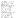 增强，就是要增强微观主体活力，发挥企业和企业家 主观能动性，加快土地等要素市场化步伐，建立公平开放160          习近平新时代中国特色社会主义思想专题摘编透明的市场规则和法治化营商环境，破除各类要素流动壁 垒，促进正向激励和优胜劣汰，发展更多优质企业。提升，就是要提升产业链水平，注重利用技术创新和 规模效应形成新的竞争优势，加快解决关键核心技术“卡 脖子”问题，强化工业基础能力建设，培育和发展新的产 业集群，保持好全球最完整的产业体系，提升我国在全球 供应链、产业链、价值链中的地位。畅通，就是要畅通经济循环，加快建设统一开放、竞 争有序的现代市场体系，畅通生产、流通、分配、消费循 环，提高金融体系服务实体经济能力，形成国内市场和生 产主体、经济增长和就业扩大、金融和实体经济良性循环。这八字方针，是当前和今后一个时期深化供给侧结构 性改革、推动经济高质量发展管总的要求，全党务必认真 贯彻落实。《坚持供给侧结构性改革为主线》(2018年12月19日), 习近平《论把握新发展阶段、贯彻新发展理念、构建新发 展格局》,中央文献出版社2021年版，第299-300页经济活动是一个动态的周而复始的循环过程。要推进 深层次改革和强化政策引导，着力打通制约经济循环的关 键堵点。要以满足国内需求为基本立足点，把实施扩大内 需战略同深化供给侧结构性改革有机结合起来，着力提升 供给体系对国内需求的适配性，形成需求牵引供给、供给 创造需求的更高水平动态平衡。《新发展阶段贯彻新发展理念必然要求构建新发展格局》五、推动经济高质量发展                161(2020年10月29日),《求是》杂志2022年第17期建设现代化产业体系。坚持把发展经济的着力点放在  实体经济上，推进新型工业化，加快建设制造强国、质量  强国、航天强国、交通强国、网络强国、数字中国。实施  产业基础再造工程和重大技术装备攻关工程，支持专精特  新企业发展，推动制造业高端化、智能化、绿色化发展。 巩固优势产业领先地位，在关系安全发展的领域加快补齐  短板，提升战略性资源供应保障能力。推动战略性新兴产  业融合集群发展，构建新一代信息技术、人工智能、生物  技术、新能源、新材料、高端装备、绿色环保等一批新的  增长引擎。构建优质高效的服务业新体系，推动现代服务  业同先进制造业、现代农业深度融合。加快发展物联网， 建设高效顺畅的流通体系，降低物流成本。加快发展数字  经济，促进数字经济和实体经济深度融合，打造具有国际  竞争力的数字产业集群。优化基础设施布局、结构、功能  和系统集成，构建现代化基础设施体系。《高举中国特色社会主义伟大旗帜，为全面建设社会主义 现代化国家而团结奋斗》(2022年10月16日),《求是》 杂志2022年第21期更好统筹扩大内需和深化供给侧结构性改革，增强国 内大循环动力和可靠性。构建新发展格局的关键在于实现 经济循环的畅通无阻。能否实现，主要取决于供给和需求 两端是否动力强劲、总体匹配，动态平衡、良性互动。这162          习近平新时代中国特色社会主义思想专题摘编就需要把扩大内需战略同深化供给侧结构性改革有机结合 起来，供需两端同时发力、协调配合，形成需求牵引供 给、供给创造需求的更高水平动态平衡，实现国民经济良 性循环。要坚决贯彻落实扩大内需战略规划纲要，尽快形 成完整内需体系，着力扩大有收入支撑的消费需求、有合 理回报的投资需求、有本金和债务约束的金融需求。要建 立和完善扩大居民消费的长效机制，使居民有稳定收入能 消费、没有后顾之忧敢消费、消费环境优获得感强愿消 费。要完善扩大投资机制，拓展有效投资空间，适度超前 部署新型基础设施建设，扩大高技术产业和战略性新兴产 业投资，持续激发民间投资活力。要继续深化供给侧结构 性改革，持续推动科技创新、制度创新，突破供给约束堵 点、卡点、脆弱点，增强产业链供应链的竞争力和安全 性，以自主可控、高质量的供给适应满足现有需求，创造 引领新的需求。供给和需求严重失衡错位、循环不畅，是 经济金融领域重大风险的根源之一，统筹好扩大内需和深 化供给侧结构性改革也有助于防范化解经济金融领域风险。《在二十届中央政治局第二次集体学习时的讲话》  (2023 年1月31日)(五)实施乡村振兴战略实施乡村振兴战略。农业农村农民问题是关系国计民 生的根本性问题，必须始终把解决好“三农”问题作为 全党工作重中之重。要坚持农业农村优先发展，按照产业五、 推动经济高质量发展                 163兴旺、生态宜居、乡风文明、治理有效、生活富裕的总要  求，建立健全城乡融合发展体制机制和政策体系，加快推  进农业农村现代化。巩固和完善农村基本经营制度，深化  农村土地制度改革，完善承包地“三权”分置制度。保  持土地承包关系稳定并长久不变，第二轮土地承包到期后  再延长三十年。深化农村集体产权制度改革，保障农民财  产权益，壮大集体经济。确保国家粮食安全，把中国人的  饭碗牢牢端在自己手中。构建现代农业产业体系、生产体  系、经营体系，完善农业支持保护制度，发展多种形式适  度规模经营，培育新型农业经营主体，健全农业社会化服  务体系，实现小农户和现代农业发展有机衔接。促进农村  一二三产业融合发展，支持和鼓励农民就业创业，拓宽增  收渠道。加强农村基层基础工作，健全自治、法治、德治 相结合的乡村治理体系。培养造就一支懂农业、爱农村、 爱农民的“三农”工作队伍。《决胜全面建成小康社会，夺取新时代中国特色社会主义 伟大胜利》(2017年10月18日),《习近平谈治国理政》 第三卷，外文出版社2020年版，第25-26页实施乡村振兴战略，要全面贯彻落实党的十九大精 神，以新时代中国特色社会主义思想为指导，加强党对 “三农”工作的领导，坚持稳中求进工作总基调，牢固树 立新发展理念，落实高质量发展的要求，统筹推进“五位 一体”总体布局和协调推进“四个全面”战略布局，坚 持把解决好“三农”问题作为全党工作重中之重，坚持农业农村优先发展，按照产业兴旺、生态宜居、乡风文 明、治理有效、生活富裕的总要求，建立健全城乡融合发 展体制机制和政策体系，统筹推进农村经济建设、政治建 设、文化建设、社会建设、生态文明建设和党的建设，加 快推进乡村治理体系和治理能力现代化，加快推进农业农 村现代化，走中国特色社会主义乡村振兴道路，让农业成 为有奔头的产业，让农民成为有吸引力的职业，让农村成 为安居乐业的美丽家园。《走中国特色社会主义乡村振兴道路》 (2017年12月28 日),习近平《论“三农”工作》,中央文献出版社2022 年版，第241页实施乡村振兴战略，要顺应农民新期盼，立足国情农 情，以产业兴旺为重点、生态宜居为关键、乡风文明为保 障、治理有效为基础、生活富裕为根本，推动农业全面升 级、农村全面进步、农民全面发展。《走中国特色社会主义乡村振兴道路》 (2017年12月28 日),习近平《论“三农”工作》,中央文献出版社2022 年版，第241-242页我国发展最大的不平衡是城乡发展不平衡，最大的不 充分是农村发展不充分。党的十八大以来，我们下决心调 整工农关系、城乡关系，采取了一系列举措推动“工业反 哺农业、城市支持农村”。党的十九大提出实施乡村振兴 战略，就是为了从全局和战略高度来把握和处理工农关 系、城乡关系。五、推动经济高质量发展              165《把乡村振兴战略这篇大文章做好》(2018年9月21 日), 习近平《论“三农”工作》,中央文献出版社2022年版， 第275页现在，我们的使命就是全面推进乡村振兴，这是“三农”工作重心的历史性转移。《坚持把解决好“三农”问题作为全党工作重中之重，举 全党全社会之力推动乡村振兴》  (2020年12月28日), 习近平《论“三农”工作》,中央文献出版社2022年版， 第5页振兴乡村，不能就乡村论乡村，还是要强化以工补 农、以城带乡，加快形成工农互促、城乡互补、协调发 展、共同繁荣的新型工农城乡关系。《坚持把解决好“三农”问题作为全党工作重中之重，举 全党全社会之力推动乡村振兴》 (2020年12月28日), 习近平《论“三农”工作》,中央文献出版社2022年版， 第16页乡村振兴是实现中华民族伟大复兴的一项重大任务。  要围绕立足新发展阶段、贯彻新发展理念、构建新发展格  局带来的新形势、提出的新要求，坚持把解决好“三农” 问题作为全党工作重中之重，坚持农业农村优先发展，走  中国特色社会主义乡村振兴道路，持续缩小城乡区域发展   差距，让低收入人口和欠发达地区共享发展成果，在现代  化进程中不掉队、赶上来。全面实施乡村振兴战略的深度、广度、难度都不亚于脱贫攻坚，要完善政策体系、工 作体系、制度体系，以更有力的举措、汇聚更强大的力 量，加快农业农村现代化步伐，促进农业高质高效、乡村 宜居宜业、农民富裕富足。《在全国脱贫攻坚总结表彰大会上的讲话》(2021年2月 25日),《习近平谈治国理政》第四卷，外文出版社2022 年版，第139页全面推进乡村振兴。全面建设社会主义现代化国家， 最艰巨最繁重的任务仍然在农村。坚持农业农村优先发  展，坚持城乡融合发展，畅通城乡要素流动。加快建设农  业强国，扎实推动乡村产业、人才、文化、生态、组织振  兴。全方位夯实粮食安全根基，全面落实粮食安全党政同 责，牢牢守住十八亿亩耕地红线，逐步把永久基本农田全  部建成高标准农田，深入实施种业振兴行动，强化农业科 技和装备支撑，健全种粮农民收益保障机制和主产区利益  补偿机制，确保中国人的饭碗牢牢端在自己手中。树立大  食物观，发展设施农业，构建多元化食物供给体系。发展  乡村特色产业，拓宽农民增收致富渠道。巩固拓展脱贫攻  坚成果，增强脱贫地区和脱贫群众内生发展动力。统筹乡 村基础设施和公共服务布局，建设宜居宜业和美乡村。巩 固和完善农村基本经营制度，发展新型农村集体经济，发  展新型农业经营主体和社会化服务，发展农业适度规模经 营。深化农村土地制度改革，赋予农民更加充分的财产权  益。保障进城落户农民合法土地权益，鼓励依法自愿有偿五、推动经济高质量发展                167转让。完善农业支持保护制度，健全农村金融服务体系。  《高举中国特色社会主义伟大旗帜，为全面建设社会主义  现代化国家而团结奋斗》(2022年10月16日),《求是》 杂志2022年第21期党的二十大在擘画全面建成社会主义现代化强国宏伟 蓝图时，对农业农村工作进行了总体部署。概括地讲：未  来五年“三农”工作要全面推进乡村振兴，到二○三五年  基本实现农业现代化，到本世纪中叶建成农业强国。这是  党中央着眼全面建成社会主义现代化强国作出的战略部署。 强国必先强农，农强方能国强。没有农业强国就没有整个 现代化强国；没有农业农村现代化，社会主义现代化就是  不全面的。我们必须深刻领会党中央这一战略部署，把加  快建设农业强国摆上建设社会主义现代化强国的重要位置。《加快建设农业强国，推进农业农村现代化》(2022年12 月23日),《求是》杂志2023年第6期建设农业强国，当前要抓好乡村振兴。“三农”工作  重心已经实现历史性转移，人力投入、物力配置、财力保  障都要转移到乡村振兴上来。这件事刚刚破题，更为艰巨  繁重的任务还在后面，决不能松劲歇脚，更不能换频道。 总的要求仍然是全面推进产业、人才、文化、生态、组织  “五个振兴”。“五个振兴”是相互联系、相互支撑、相互  促进的有机统一整体，要统筹部署、协同推进，抓住重  点、补齐短板，还要强调精准、因地制宜，激发乘数效应和化学反应，提高全面推进乡村振兴的效力效能。《加快建设农业强国，推进农业农村现代化》(2022年12 月23日),《求是》杂志2023年第6期(六)促进区域协调发展城镇化是涉及全国的大范围社会进程， 一开始就要制 定并坚持好正确原则， 一旦走偏，要纠正起来就很难了。 城镇化不同于其他建设，房子造起来了，路开通了，水泥  地铺上了，要走回头路就很难了。基本原则，我看主要是  四条。 一是以人为本。推进以人为核心的城镇化，提高城  镇人口素质和居民生活质量，把促进有能力在城镇稳定就  业和生活的常住人口有序实现市民化作为首要任务。二是  优化布局。根据资源环境承载能力构建科学合理的城镇化  宏观布局，把城市群作为主体形态，促进大中小城市和小  城镇合理分工、功能互补、协同发展。三是生态文明。着  力推进绿色发展、循环发展、低碳发展，尽可能减少对自  然的干扰和损害，节约集约利用土地、水、能源等资源。 四是传承文化。发展有历史记忆、地域特色、民族特点的  美丽城镇，不能千城一面、万楼一貌。《在中央城镇化工作会议上的讲话》(2013年12月12 日),《十八大以来重要文献选编》(上),中央文献出版 社2014年版，第592页疏解北京非首都功能、推进京津冀协同发展，是一个五、 推动经济高质量发展                  169巨大的系统工程。目标要明确，通过疏解北京非首都功  能，调整经济结构和空间结构，走出一条内涵集约发展的  新路子，探索出一种人口经济密集地区优化开发的模式， 促进区域协调发展，形成新增长极。思路要明确，坚持改  革先行，有序配套推出改革举措。方法要明确，放眼长远、 从长计议，稳扎稳打、步步为营，锲而不舍、久久为功。在中央财经领导小组第九次会议上的讲话(2015年2月 10日),《人民日报》2015年2月11日推动长江经济带发展，理念要先进，坚持生态优先、 绿色发展，把生态环境保护摆上优先地位，涉及长江的一  切经济活动都要以不破坏生态环境为前提，共抓大保护， 不搞大开发。思路要明确，建立硬约束，长江生态环境只  能优化、不能恶化。要促进要素在区域之间流动，增强发  展统筹度和整体性、协调性、可持续性，提高要素配置效  率。要发挥长江黄金水道作用，产业发展要体现绿色循环  低碳发展要求。推进要有力，必须加强领导、统筹规划、 整体推动，提升发展质量和效益。在中央财经领导小组第十二次会议上的讲话(2016年1月 26日),《人民日报》2016年1月27日规划建设雄安新区，要在党中央领导下，坚持稳中求 进工作总基调，牢固树立和贯彻落实新发展理念，适应把 握引领经济发展新常态，以推进供给侧结构性改革为主 线，坚持世界眼光、国际标准、中国特色、高点定位，坚持生态优先、绿色发展，坚持以人民为中心、注重保障和 改善民生，坚持保护弘扬中华优秀传统文化、延续历史文 脉，建设绿色生态宜居新城区、创新驱动发展引领区、协 调发展示范区、开放发展先行区，努力打造贯彻落实新发 展理念的创新发展示范区。《规划建设雄安新区》(2017年2月23日),习近平《论 把握新发展阶段、贯彻新发展理念、构建新发展格局》, 中央文献出版社2021年版，第164页新形势下促进区域协调发展，总的思路是：按照客观 经济规律调整完善区域政策体系，发挥各地区比较优势， 促进各类要素合理流动和高效集聚，增强创新发展动力， 加快构建高质量发展的动力系统，增强中心城市和城市群 等经济发展优势区域的经济和人口承载能力，增强其他地 区在保障粮食安全、生态安全、边疆安全等方面的功能， 形成优势互补、高质量发展的区域经济布局。《推动形成优势互补高质量发展的区域经济布局》 (2019 年8月26日),《十九大以来重要文献选编》(中),中央 文献出版社2021年版，第189-190页我国经济由高速增长阶段转向高质量发展阶段，对区 域协调发展提出了新的要求。不能简单要求各地区在经济 发展上达到同一水平，而是要根据各地区的条件，走合理 分工、优化发展的路子。要形成几个能够带动全国高质量 发展的新动力源，特别是京津冀、长三角、珠三角三大地五、推动经济高质量发展                171区，以及一些重要城市群。不平衡是普遍的，要在发展中 促进相对平衡。这是区域协调发展的辩证法。《推动形成优势互补高质量发展的区域经济布局》  (2019 年8月26日),《十九大以来重要文献选编》(中),中央 文献出版社2021年版，第190页沿黄河各地区要从实际出发，宜水则水、宜山则山， 宜粮则粮、宜农则农，宜工则工、宜商则商，积极探索富  有地域特色的高质量发展新路子。三江源、祁连山等生态  功能重要的地区，就不宜发展产业经济，主要是保护生态， 涵养水源，创造更多生态产品。河套灌区、汾渭平原等粮  食主产区要发展现代农业，把农产品质量提上去，为保障  国家粮食安全作出贡献。区域中心城市等经济发展条件好  的地区要集约发展，提高经济和人口承载能力。贫困地区  要提高基础设施和公共服务水平，全力保障和改善民生。《在黄河流域生态保护和高质量发展座谈会上的讲话》 (2019年9月18日),习近平《论坚持人与自然和谐共  生》,中央文献出版社2022年版，第243-244页实施长三角一体化发展战略要紧扣一体化和高质量两 个关键词，以一体化的思路和举措打破行政壁垒、提高政 策协同，让要素在更大范围畅通流动，有利于发挥各地区 比较优势，实现更合理分工，凝聚更强大的合力，促进高 质量发展。《扎实推进长三角 一体化高质量发展》 (2020年8月20172          习近平新时代中国特色社会主义思想专题摘编日),《习近平谈治国理政》第四卷，外文出版社2022年 版，第187-188页促进区域协调发展。深入实施区域协调发展战略、区 域重大战略、主体功能区战略、新型城镇化战略，优化重 大生产力布局，构建优势互补、高质量发展的区域经济布 局和国土空间体系。推动西部大开发形成新格局，推动东 北全面振兴取得新突破，促进中部地区加快崛起，鼓励东 部地区加快推进现代化。支持革命老区、民族地区加快发 展，加强边疆地区建设，推进兴边富民、稳边固边。推进 京津冀协同发展、长江经济带发展、长三角一体化发展， 推动黄河流域生态保护和高质量发展。高标准、高质量建 设雄安新区，推动成渝地区双城经济圈建设。健全主体功 能区制度，优化国土空间发展格局。推进以人为核心的新 型城镇化，加快农业转移人口市民化。以城市群、都市圈 为依托构建大中小城市协调发展格局，推进以县城为重要 载体的城镇化建设。坚持人民城市人民建、人民城市为人 民，提高城市规划、建设、治理水平，加快转变超大特大 城市发展方式，实施城市更新行动，加强城市基础设施建 设，打造宜居、韧性、智慧城市。发展海洋经济，保护海 洋生态环境，加快建设海洋强国。《高举中国特色社会主义伟大旗帜，为全面建设社会主义  现代化国家而团结奋斗》(2022年10月16日),《求是》 杂志2022年第21期六、实施科教兴国战略，强化现代化建设人才支撑六、实施科教兴国战略，强化现代化建设人才支撑     175(一)教育是国之大计、党之大计中国将坚定实施科教兴国战略，始终把教育摆在优先 发展的战略位置，不断扩大投入，努力发展全民教育、终 身教育，建设学习型社会，努力让每个孩子享有受教育的 机会，努力让十三亿人民享有更好更公平的教育，获得发 展自身、奉献社会、造福人民的能力。在联合国“教育第一 ”全球倡议行动一周年纪念活动上发 表的视频贺词(2013年9月25日),《人民日报》2013年 9月27日教育是提高人民综合素质、促进人的全面发展的重要 途径，是民族振兴、社会进步的重要基石，是对中华民族 伟大复兴具有决定性意义的事业。《做党和人民满意的好老师》(2014年9月9日),人民出 版社单行本，第2页教育公平是社会公平的重要基础，要不断促进教育发 展成果更多更公平惠及全体人民，以教育公平促进社会公 平正义。要加强对基础教育的支持力度，办好学前教育， 均衡发展九年义务教育，基本普及高中阶段教育。要优化 教育资源配置，逐步缩小区域、城乡、校际差距，特别是 要加大对革命老区、民族地区、边远地区、贫困地区基础 教育的投入力度，保障贫困地区办学经费，健全家庭困难176           习近平新时代中国特色社会主义思想专题摘编学生资助体系。要推进教育精准脱贫，重点帮助贫困人口 子女接受教育，阻断贫困代际传递，让每一个孩子都对自 己有信心、对未来有希望。《基础教育要遵循青少年成长特点和规律》(2016年9月9 日),习近平《论党的青年工作》,中央文献出版社2022 年版，第129-130页坚持扎根中国大地办教育。中国的事情必须按照中国 的特点、中国的实际办。必须坚持中国特色社会主义教育 发展道路，扎根中国、融通中外，立足时代、面向未来 发展具有中国特色、世界水平的现代教育。《在全国教育大会上的讲话》(2018年9月10日)培养什么人，是教育的首要问题。古人云：“国有贤  良之士众，则国家之治厚；贤良之士寡，则国家之治薄。” 从历史和现实的角度看，任何国家、任何社会，其维护政  治统治、维系社会稳定的基本途径无一不是通过教育。我  国是中国共产党领导的社会主义国家，这就决定了我们的  教育必须把培养社会主义建设者和接班人作为根本任务， 培养一代又一代拥护中国共产党领导和我国社会主义制  度、立志为中国特色社会主义奋斗终身的有用人才。我们  的教育绝不能培养社会主义破坏者和掘墓人，绝不能培养  出一些“长着中国脸，不是中国心，没有中国情，缺少中  国味”的人!那将是教育的失败。教育的失败是一种根本  性失败。我们决不能犯这种历史性错误!这是推进教育现六、实施科教兴国战略，强化现代化建设人才支撑     177代化、建设教育强国必须把握的大是大非问题，没有什么 可隐晦、可商榷、可含糊的。《培养德智体美劳全面发展的社会主义建设者和接班人》 (2018年9月10日),习近平《论党的青年工作》,中央  文献出版社2022年版，第170-171页要努力构建德智体美劳全面培养的教育体系，形成更 高水平的人才培养体系。要把立德树人融入思想道德教  育、文化知识教育、社会实践教育各环节，贯穿基础教  育、职业教育、高等教育各领域，学科体系、教学体系、 教材体系、管理体系要围绕这个目标来设计，教师要围绕  这个目标来教，学生要围绕这个目标来学。凡是不利于实  现这个目标的做法都要坚决改过来。《培养德智体美劳全面发展的社会主义建设者和接班人》 (2018年9月10日),习近平《论党的青年工作》,中央  文献出版社2022年版，第178页我们要坚持我国教育现代化的社会主义方向，坚持教  育公益性原则，把教育公平作为国家基本教育政策，大力  推进教育体制改革创新。要加快建成伴随每个人一生的教  育，让学习成为每个人的生活习惯和生活方式，实现人人  皆学、处处能学、时时可学。要加快建成平等面向每个人  的教育，努力使每个人不分性别、不分城乡、不分地域、 不分贫富、不分民族都能接受良好教育。要加快建成适合  每个人的教育，努力使不同性格禀赋、不同兴趣特长、不178          习近平新时代中国特色社会主义思想专题摘编同素质潜力的学生都能接受符合自己成长需要的教育。要 加快建成更加开放灵活的教育，努力使教育选择更多样 成长道路更宽广，使学业提升通道、职业晋升通道、社会 上升通道更加畅通。《坚决破除制约教育事业发展的体制机制障碍》(2018年9 月10日),《习近平谈治国理政》第三卷，外文出版社 2020年版，第348页素质教育提出二十多年了，取得了一定进展，但总的 看各地区成效不够平衡。说到底，是立德树人的要求没有  完全落实到体制机制上，教育的指挥棒在中小学实际上是 考试分数和升学率，在高校主要是科研论文，关于德育、 素质教育的应有地位和科学评价体系没有真正确立起来。 这是一个必须解决的老大难问题。要坚决克服唯分数、唯 升学、唯文凭、唯论文、唯帽子的顽瘴痼疾，从根本上解 决教育评价指挥棒问题，扭转教育功利化倾向。要全面落  实立德树人根本任务，推进育人方式、办学模式、管理体 制、保障机制改革，建立促进学生身心健康、全面发展的  长效机制。《坚决破除制约教育事业发展的体制机制障碍》(2018年9 月10日), 《习近平谈治国理政》第三卷，外文出版社 2020年版，第348-349页深化教育体制改革，目的是提高教育质量。要着眼于 “教好”,围绕教师、教材、教法推进改革，探索形式多六、实施科教兴国战略，强化现代化建设人才支撑     179样、行之有效的教学方式方法，切实在素质教育上取得真  正的突破。要着眼于“学好”,围绕立德立志、增智健  体、成才用才推进改革，促进学前教育普惠发展、义务教  育城乡一体化发展、普通高中多样化有特色发展、高等教  育内涵式发展，提高职业教育质量，打好教育脱贫攻坚  战，提升民族教育、特殊教育、继续教育水平，为每个人  成长成才创造条件。要着眼于“管好”,坚持依法治教、 依法办学、依法治校，完善办学制度，强化从严治校机  制，不断健全教育管理制度体系。《坚决破除制约教育事业发展的体制机制障碍》(2018年9月10日),    《习近平谈治国理政》第三卷，外文出版社 2020年版，第350页提升教育服务经济社会发展能力。要根据建设社会主 义现代化强国的需要，调整优化高校区域布局、学科结  构、专业设置，改进高等教育管理方式，促进高等学校科  学定位、差异化发展，把创新创业教育贯穿人才培养全过  程，建立健全学科专业动态调整机制，加快一流大学和一  流学科建设，推进产学研协同创新，积极投身实施创新驱  动发展战略，着重培养创新型、复合型、应用型人才。要  高度重视职业教育，大力推进产教融合，健全德技并修、 工学结合的育人机制，源源不断为各行各业培养亿万高素  质的产业生力军，让职业院校毕业生在职业发展上也有广  阔空间。要出台灵活有效的优惠政策，厚植企业承担职业  教育责任的文化环境，推动职业院校和行业企业形成命运180          习近平新时代中国特色社会主义思想专题摘编共同体。《坚决破除制约教育事业发展的体制机制障碍》(2018年9 月10日),《习近平谈治国理政》第三卷，外文出版社 2020年版，第350-351页新时代贯彻党的教育方针，要坚持马克思主义指导地 位，贯彻新时代中国特色社会主义思想，坚持社会主义办 学方向，落实立德树人的根本任务，坚持教育为人民服 务、为中国共产党治国理政服务、为巩固和发展中国特色 社会主义制度服务、为改革开放和社会主义现代化建设服 务，扎根中国大地办教育，同生产劳动和社会实践相结 合，加快推进教育现代化、建设教育强国、办好人民满意 的教育，努力培养担当民族复兴大任的时代新人，培养德 智体美劳全面发展的社会主义建设者和接班人。《思政课是落实立德树人根本任务的关键课程》(2019年3 月18日),习近平《论党的青年工作》,中央文献出版社 2022年版，第186页教师是教育工作的中坚力量。有高质量的教师，才会 有高质量的教育。做好老师，就要执着于教书育人，有热 爱教育的定力、淡泊名利的坚守，就要有理想信念、有道 德情操、有扎实学识、有仁爱之心。广大思想政治理论课 教师，政治要强、情怀要深、思维要新、视野要广、自律 要严、人格要正。要把师德师风建设摆在首要位置，引导 广大教师继承发扬老一辈教育工作者“捧着一颗心来，不六 、实施科教兴国战略，强化现代化建设人才支撑     181带半根草去”的精神，以赤诚之心、奉献之心、仁爱之心 投身教育事业。要加强中西部欠发达地区教师定向培养和 精准培训，深入实施乡村教师支持计划。要在全党全社会 大力弘扬尊师重教的社会风尚，推动形成优秀人才竞相从 教、广大教师尽展其才、好老师不断涌现的良好局面。在看望参加全国政协十三届四次会议的医药卫生界、教育 界委员并参加联组会时的讲话(2021年3月6日),《人 民日报》2021年3月7日要深化教育教学改革，强化学校教育主阵地作用，全 面提高学校教学质量，真正把过重的学业负担和校外培训 负担减下来，办好人民满意的教育。在陕西榆林考察时的讲话(2021年9月13日、14日), 《人民日报》2021年9月16日办好人民满意的教育。教育是国之大计、党之大计。 培养什么人、怎样培养人、为谁培养人是教育的根本问 题。育人的根本在于立德。全面贯彻党的教育方针，落实  立德树人根本任务，培养德智体美劳全面发展的社会主义  建设者和接班人。坚持以人民为中心发展教育，加快建设  高质量教育体系，发展素质教育，促进教育公平。加快义  务教育优质均衡发展和城乡一体化，优化区域教育资源配  置，强化学前教育、特殊教育普惠发展，坚持高中阶段学  校多样化发展，完善覆盖全学段学生资助体系。统筹职业 教育、高等教育、继续教育协同创新，推进职普融通、产182          习近平新时代中国特色社会主义思想专题摘编教融合、科教融汇，优化职业教育类型定位。加强基础学 科、新兴学科、交叉学科建设，加快建设中国特色、世界 一流的大学和优势学科。引导规范民办教育发展。加大国 家通用语言文字推广力度。深化教育领域综合改革，加强 教材建设和管理，完善学校管理和教育评价体系，健全学 校家庭社会育人机制。加强师德师风建设，培养高素质教 师队伍，弘扬尊师重教社会风尚。推进教育数字化，建设 全民终身学习的学习型社会、学习型大国。《高举中国特色社会主义伟大旗帜，为全面建设社会主义  现代化国家而团结奋斗》(2022年10月16日),《求是》 杂志2022年第21期(二)完善科技创新体系必须深化科技体制改革，破除一切制约科技创新的思 想障碍和制度藩篱，处理好政府和市场的关系，推动科技 和经济社会发展深度融合，打通从科技强到产业强、经济 强、国家强的通道，以改革释放创新活力，加快建立健全 国家创新体系，让一切创新源泉充分涌流。《加快从要素驱动、投资规模驱动发展为主向以创新驱动 发展为主的转变》(2014年6月9日),习近平《论坚持 全面深化改革》,中央文献出版社2018年版，第115页在推进科技体制改革的过程中，我们要注意一个问题，就是我国社会主义制度能够集中力量办大事是我们成六、 实施科教兴国战略，强化现代化建设人才支撑     183就事业的重要法宝。我国很多重大科技成果都是依靠这个  法宝搞出来的，千万不能丢了!要让市场在资源配置中起  决定性作用，同时要更好发挥政府作用，加强统筹协调， 大力开展协同创新，集中力量办大事，抓重大、抓尖端、 抓基本，形成推进自主创新的强大合力。《加快从要素驱动、投资规模驱动发展为主向以创新驱动 发展为主的转变》(2014年6月9日),习近平《论坚持 全面深化改革》,中央文献出版社2018年版，第117页推进科技创新，必须破除体制机制障碍。现在，科技 成果转化不顺不畅问题突出， 一个重要症结是科研成果封  闭自我循环比较严重，必须面向经济社会发展主战场，围  绕产业链部署创新链，消除科技创新中的“孤岛现象”。 要注重突破制约产学研用有机结合的体制机制障碍，突出  市场在创新资源配置中的决定性作用，突出企业创新主体  地位，推动人财物各种创新要素向企业集聚，使创新成果  更快转化为现实生产力。《在参加十二届全国人大三次会议上海代表团审议时的讲 话》(2015年3月5日)要以推动科技创新为核心，引领科技体制及其相关体  制深刻变革。要加快建立科技咨询支撑行政决策的科技决  策机制，加强科技决策咨询系统，建设高水平科技智库。 要加快推进重大科技决策制度化，解决好实际存在的部门  领导拍脑袋、科技专家看眼色行事等问题。要完善符合科技创新规律的资源配置方式，解决简单套用行政预算和财  务管理方法管理科技资源等问题，优化基础研究、战略高  技术研究、社会公益类研究的支持方式，力求科技创新活  动效率最大化。要着力改革和创新科研经费使用和管理方  式，让经费为人的创造性活动服务，而不能让人的创造性 活动为经费服务。要改革科技评价制度，建立以科技创新  质量、贡献、绩效为导向的分类评价体系，正确评价科技  创新成果的科学价值、技术价值、经济价值、社会价值、 文化价值。《建设世界科技强国》 (2016年5月30日),习近平《论 把握新发展阶段、贯彻新发展理念、构建新发展格局》, 中央文献出版社2021年版，第119-120页建设世界科技强国，得有标志性科技成就。要强化战 略导向和目标引导，强化科技创新体系能力，加快构筑支 撑高端引领的先发优势，加强对关系根本和全局的科学问 题的研究部署，在关键领域、卡脖子的地方下大功夫，集 合精锐力量，作出战略性安排，尽早取得突破，力争实现 我国整体科技水平从跟跑向并行、领跑的战略性转变，在 重要科技领域成为领跑者，在新兴前沿交叉领域成为开拓 者，创造更多竞争优势。《努力成为世界主要科学中心和创新高地》(2018年5月  28日),习近平《论把握新发展阶段、贯彻新发展理念、 构建新发展格局》,中央文献出版社2021年版，第272页国际科技合作是大趋势。我们要更加主动地融入全球六、实施科教兴国战略，强化现代化建设人才支撑     185创新网络，在开放合作中提升自身科技创新能力。越是面  临封锁打压，越不能搞自我封闭、自我隔绝，而是要实施  更加开放包容、互惠共享的国际科技合作战略。 一方面， 要坚持把自己的事情办好，持续提升科技自主创新能力， 在一些优势领域打造“长板”,夯实国际合作基础。另一方  面，要以更加开放的思维和举措推进国际科技交流合作。《在科学家座谈会上的讲话》(2020年9月11 日),习近平 《论把握新发展阶段、贯彻新发展理念、构建新发展格 局》,中央文献出版社2021年版，第394-395页创新是引领发展的第一动力，保护知识产权就是保护 创新。全面建设社会主义现代化国家，必须更好推进知识 产权保护工作。《全面加强知识产权保护工作，激发创新活力推动构建新 发展格局》(2020年11月30日),《求是》杂志2021年 第3期强化国家战略科技力量，首先要充分发挥国家作为重 大科技创新组织者的作用。全球科技竞争日趋激烈，大国 科技竞争已上升为国家行为，我们必须加强体系化竞争力 量。要坚持战略性需求导向，确定科技创新方向和重点， 着力解决制约国家发展和安全的重大难题。我国科技人员 和机构众多，但长期存在分散、重复、低效等老毛病，要  进行优化组合，发挥新型举国体制优势。《在中央经济工作会议上的讲话》(2020年12月16日)186          习近平新时代中国特色社会主义思想专题摘编强化国家战略科技力量，提升国家创新体系整体效 能。世界科技强国竞争，比拼的是国家战略科技力量。国 家实验室、国家科研机构、高水平研究型大学、科技领军 企业都是国家战略科技力量的重要组成部分，要自觉履行 高水平科技自立自强的使命担当。国家实验室要按照“四个面向”的要求，紧跟世界 科技发展大势，适应我国发展对科技发展提出的使命任 务，多出战略性、关键性重大科技成果，并同国家重点实 验室结合，形成中国特色国家实验室体系。国家科研机构要以国家战略需求为导向，着力解决影 响制约国家发展全局和长远利益的重大科技问题，加快建 设原始创新策源地，加快突破关键核心技术。高水平研究型大学要把发展科技第一生产力、培养人 才第一资源、增强创新第一动力更好结合起来，发挥基础 研究深厚、学科交叉融合的优势，成为基础研究的主力军 和重大科技突破的生力军。要强化研究型大学建设同国家 战略目标、战略任务的对接，加强基础前沿探索和关键技 术突破，努力构建中国特色、中国风格、中国气派的学科 体系、学术体系、话语体系，为培养更多杰出人才作出 贡献。科技领军企业要发挥市场需求、集成创新、组织平台 的优势，打通从科技强到企业强、产业强、经济强的通 道。要以企业牵头，整合集聚创新资源，形成跨领域、大 协作、高强度的创新基地，开展产业共性关键技术研发、 科技成果转化及产业化、科技资源共享服务，推动重点领六、实施科教兴国战略，强化现代化建设人才支撑     187域项目、基地、人才、资金一体化配置，提升我国产业基 础能力和产业链现代化水平。各地区要立足自身优势，结合产业发展需求，科学合 理布局科技创新。要支持有条件的地方建设综合性国家科 学中心或区域科技创新中心，使之成为世界科学前沿领域 和新兴产业技术创新、全球科技创新要素的汇聚地。《努力实现高水平科技自立自强》  (2021年5月28日), 《习近平谈治国理政》第四卷，外文出版社2022年版，第  199-200页要健全社会主义市场经济条件下新型举国体制，充分 发挥国家作为重大科技创新组织者的作用，支持周期长、 风险大、难度高、前景好的战略性科学计划和科学工程， 抓系统布局、系统组织、跨界集成，把政府、市场、社会  等各方面力量拧成一股绳，形成未来的整体优势。要推动  有效市场和有为政府更好结合，充分发挥市场在资源配置  中的决定性作用，通过市场需求引导创新资源有效配置， 形成推进科技创新的强大合力。《努力实现高水平科技自立自强》  (2021年5月28日), 《习近平谈治国理政》第四卷，外文出版社2022年版，第 200页科技是发展的利器，也可能成为风险的源头。要前瞻 研判科技发展带来的规则冲突、社会风险、伦理挑战，完 善相关法律法规、伦理审查规则及监管框架。要深度参与全球科技治理，贡献中国智慧，塑造科技向善的文化理 念，让科技更好增进人类福祉，让中国科技为推动构建人 类命运共同体作出更大贡献!《努力实现高水平科技自立自强》(2021年5月28日), 《习近平谈治国理政》第四卷，外文出版社2022年版，第 	201-202页完善科技创新体系。坚持创新在我国现代化建设全局 中的核心地位。完善党中央对科技工作统一领导的体制 健全新型举国体制，强化国家战略科技力量，优化配置创 新资源，优化国家科研机构、高水平研究型大学、科技领 军企业定位和布局，形成国家实验室体系，统筹推进国际 科技创新中心、区域科技创新中心建设，加强科技基础能 力建设，强化科技战略咨询，提升国家创新体系整体效 能。深化科技体制改革，深化科技评价改革，加大多元化 科技投入，加强知识产权法治保障，形成支持全面创新的 基础制度。培育创新文化，弘扬科学家精神，涵养优良学 风，营造创新氛围。扩大国际科技交流合作，加强国际化 科研环境建设，形成具有全球竞争力的开放创新生态。《高举中国特色社会主义伟大旗帜，为全面建设社会主义  现代化国家而团结奋斗》(2022年10月16日),《求是》 杂志2022年第21期要完善党中央对科技工作统一领导的体制，健全新型 举国体制，强化国家战略科技力量，优化配置创新资源，六、实施科教兴国战略，强化现代化建设人才支撑    189使我国在重要科技领域成为全球领跑者，在前沿交叉领域 成为开拓者，力争尽早成为世界主要科学中心和创新高 地。要实现科教兴国战略、人才强国战略、创新驱动发展 战略有效联动，坚持教育发展、科技创新、人才培养一体 推进，形成良性循环；坚持原始创新、集成创新、开放创 新一体设计，实现有效贯通；坚持创新链、产业链、人才 链一体部署，推动深度融合。《在二十届中央政治局第二次集体学习时的讲话》 (2023 年1月31日)(三)实施创新驱动发展战略，实现高水平科技自立自强改革开放这三十多年，我们更多依靠资源、资本、劳 动力等要素投入支撑了经济快速增长和规模扩张。改革开 放发展到今天，这些要素条件发生了很大变化，再要像过 去那样以这些要素投入为主来发展，既没有当初那样的条 件，也是资源环境难以承受的。我们必须加快从要素驱动 发展为主向创新驱动发展转变，发挥科技创新的支撑引领 作用。《在参加全国政协十二届一次会议科协、科技界委员联组 讨论时的讲话》(2013年3月4日)我想特别强调的是，社会生产力发展和综合国力提 高，最终取决于科技创新。历史事实表明，经济大国不等190          习近平新时代中国特色社会主义思想专题摘编于经济强国。 一个国家长期落后归根到底是由于技术落 后，而不取决于经济规模大小。历史上，我国曾长期位居 世界经济大国之列，经济总量一度占到世界的三分之一左 右，但由于技术落后和工业化水平低，近代以来屡屡被经 济总量远不如我们的国家打败。为什么会这样?我们不是 输在经济规模上，而是输在科技落后上。由于技术创新和 工业制造落后于人，西方列强才得以用坚船利炮轰开我们 的国门。中国近代史上落后挨打的根子就是技术落后。这 个教训太深刻了!我们要牢牢记取。《在参加全国政协十二届一次会议科协、科技界委员联组 讨论时的讲话》(2013年3月4日)面向未来，可以说，新科技革命和产业变革将是最难 掌控但必须面对的不确定性因素之一，抓住了就是机遇， 抓不住就是挑战。新科技革命和产业变革将重塑全球经济 结构，就像体育比赛换到了一个新场地，如果我们还留在 原来的场地，那就跟不上趟了。我们必须增强忧患意识， 敏锐把握世界科技创新发展趋势，紧紧抓住和用好新一轮 科技革命和产业变革的机遇，不能等待、不能观望、不能 懈怠。《在十八届中央政治局第九次集体学习时的讲话》(2013 年9月30日)从总体上看，我国科技创新基础还不牢，自主创新特 别是原创力还不强，关键领域核心技术受制于人的格局没六、实施科教兴国战略，强化现代化建设人才支撑     191有从根本上改变。只有把核心技术掌握在自己手中，才能 真正掌握竞争和发展的主动权，才能从根本上保障国家经 济安全、国防安全和其他安全。不能总是用别人的昨天来 装扮自己的明天。不能总是指望依赖他人的科技成果来提 高自己的科技水平，更不能做其他国家的技术附庸，永远 跟在别人的后面亦步亦趋。我们没有别的选择，非走自主 创新道路不可。《加快从要素驱动、投资规模驱动发展为主向以创新驱动 发展为主的转变》 (2014年6月9日),习近平《论坚持 全面深化改革》,中央文献出版社2018年版，第111- 112页创新是引领发展的第一动力。抓创新就是抓发展，谋 创新就是谋未来。《在参加十二届全国人大三次会议上海代表团审议时的讲 话》(2015年3月5日)实施创新驱动发展战略，根本在于增强自主创新能 力。面对科技创新发展新趋势，世界主要国家都在寻找科 技创新的突破口，抢占未来经济科技发展的先机。我们不 能在这场科技创新的大赛场上落伍，必须迎头赶上、奋起 直追、力争超越，赢得主动、赢得优势、赢得未来。我国 发展到现在这个阶段，不仅从别人那里拿到关键核心技术 不可能，就是想拿到一般的高技术也是很难的，西方发达 国家有一种教会了徒弟、饿死了师傅的心理，所以立足点要放在自主创新上。《在参加十二届全国人大三次会议上海代表团审议时的讲 话》(2015年3月5日)现在，在技术发展上有两种观点值得注意。 一种观点 认为，要关起门来，另起炉灶，彻底摆脱对外国技术的依 赖，靠自主创新谋发展，否则总跟在别人后面跑，永远追 不上。另一种观点认为，要开放创新，站在巨人肩膀上发 展自己的技术，不然也追不上。这两种观点都有一定道 理，但也都绝对了一些，没有辩证看待问题。 一方面，核 心技术是国之重器，最关键最核心的技术要立足自主创 新、自立自强。市场换不来核心技术，有钱也买不来核心 技术，必须靠自己研发、自己发展。另一方面，我们强调 自主创新，不是关起门来搞研发， 一定要坚持开放创新， 只有跟高手过招才知道差距，不能夜郎自大。我们不拒绝任何新技术，新技术是人类文明发展的成 果，只要有利于提高我国社会生产力水平、有利于改善人  民生活，我们都不拒绝。问题是要搞清楚哪些是可以引进  但必须安全可控的，哪些是可以引进消化吸收再创新的， 哪些是可以同别人合作开发的，哪些是必须依靠自己的力 量自主创新的。核心技术的根源问题是基础研究问题，基  础研究搞不好，应用技术就会成为无源之水、无本之木。《在网络安全和信息化工作座谈会上的讲话》 (2016年4 月19日),习近平《论党的宣传思想工作》,中央文献出 版社2020年版，第199-200页六、实施科教兴国战略，强化现代化建设人才支撑     193实践反复告诉我们，关键核心技术是要不来、买不 来、讨不来的。只有把关键核心技术掌握在自己手中，才 能从根本上保障国家经济安全、国防安全和其他安全。要 增强“四个自信”,以关键共性技术、前沿引领技术、现 代工程技术、颠覆性技术创新为突破口，敢于走前人没走 过的路，努力实现关键核心技术自主可控，把创新主动 权、发展主动权牢牢掌握在自己手中。《努力成为世界主要科学中心和创新高地》(2018年5月  28日),习近平《论把握新发展阶段、贯彻新发展理念、 构建新发展格局》,中央文献出版社2021年版，第271- 272页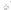 现在，我国经济社会发展和民生改善比过去任何时候  都更加需要科学技术解决方案，都更加需要增强创新这个  第一动力。同时，在激烈的国际竞争面前，在单边主义、 保护主义上升的大背景下，我们必须走出适合国情的创新  路子，特别是要把原始创新能力提升摆在更加突出的位  置，努力实现更多“从0到1”的突破。希望广大科学家  和科技工作者肩负起历史责任，坚持面向世界科技前沿、 面向经济主战场、面向国家重大需求、面向人民生命健  康，不断向科学技术广度和深度进军。《在科学家座谈会上的讲话》(2020年9月11日),习近平 《论把握新发展阶段、贯彻新发展理念、构建新发展格 局》,中央文献出版社2021年版，第390-391页基础研究是科技创新的源头。我国基础研究虽然取得显著进步，但同国际先进水平的差距还是明显的。我国面 临的很多“卡脖子”技术问题，根子是基础理论研究跟 不上，源头和底层的东西没有搞清楚。基础研究一方面要 遵循科学发现自身规律，以探索世界奥秘的好奇心来驱 动，鼓励自由探索和充分的交流辩论；另一方面要通过重 大科技问题带动，在重大应用研究中抽象出理论问题，进 而探索科学规律，使基础研究和应用研究相互促进。要明 确我国基础研究领域方向和发展目标，久久为功，持续不 断坚持下去。要加大基础研究投入，首先是国家财政要加 大投入力度，同时要引导企业和金融机构以适当形式加大 支持，鼓励社会以捐赠和建立基金等方式多渠道投入，扩 大资金来源，形成持续稳定投入机制。对开展基础研究有 成效的科研单位和企业，要在财政、金融、税收等方面给 予必要政策支持。要创造有利于基础研究的良好科研生 态，建立健全科学评价体系、激励机制，鼓励广大科研人 员解放思想、大胆创新，让科学家潜心搞研究。要办好一 流学术期刊和各类学术平台，加强国内国际学术交流。《在科学家座谈会上的讲话》(2020年9月11日),习近平 《论把握新发展阶段、贯彻新发展理念、构建新发展格 局》,中央文献出版社2021年版，第392-393页科技自立自强是国家强盛之基、安全之要。在湖北武汉考察时的讲话(2022年6月28日),《人民日报》2022年6月30日六、 实施科教兴国战略，强化现代化建设人才支撑     195教育、科技、人才是全面建设社会主义现代化国家的  基础性、战略性支撑。必须坚持科技是第一生产力、人才  是第一资源、创新是第一动力，深入实施科教兴国战略、 人才强国战略、创新驱动发展战略，开辟发展新领域新赛  道，不断塑造发展新动能新优势。《高举中国特色社会主义伟大旗帜，为全面建设社会主义  现代化国家而团结奋斗》(2022年10月16日),《求是》 杂志2022年第21期加快实施创新驱动发展战略。坚持面向世界科技前 沿、面向经济主战场、面向国家重大需求、面向人民生命 健康，加快实现高水平科技自立自强。以国家战略需求为 导向，集聚力量进行原创性引领性科技攻关，坚决打赢关 键核心技术攻坚战。加快实施一批具有战略性全局性前瞻 性的国家重大科技项目，增强自主创新能力。加强基础研 究，突出原创，鼓励自由探索。提升科技投入效能，深化 财政科技经费分配使用机制改革，激发创新活力。加强企 业主导的产学研深度融合，强化目标导向，提高科技成果 转化和产业化水平。强化企业科技创新主体地位，发挥科 技型骨干企业引领支撑作用，营造有利于科技型中小微企 业成长的良好环境，推动创新链产业链资金链人才链深度 融合。《高举中国特色社会主义伟大旗帜，为全面建设社会主义 现代化国家而团结奋斗》(2022年10月16日),《求是》 杂志2022年第21期(四)实施人才强国战略千秋基业，人才为先。实现中华民族伟大复兴，人才 越多越好，本事越大越好。我国是一个人力资源大国，也 是一个智力资源大国，我国十三亿多人大脑中蕴藏的智慧 资源是最可宝贵的。知识就是力量，人才就是未来。《加快从要素驱动、投资规模驱动发展为主向以创新驱动 发展为主的转变》(2014年6月9日),习近平《论坚持 全面深化改革》,中央文献出版社2018年版，第117页当前，我国进入了全面建设社会主义现代化国家、向 第二个百年奋斗目标进军的新征程，我们比历史上任何时 期都更加接近实现中华民族伟大复兴的宏伟目标，也比历 史上任何时期都更加渴求人才。实现我们的奋斗目标，高 水平科技自立自强是关键。综合国力竞争说到底是人才竞 争。人才是衡量一个国家综合国力的重要指标。人才是自 主创新的关键，顶尖人才具有不可替代性。国家发展靠人 才，民族振兴靠人才。我们必须增强忧患意识，更加重视 人才自主培养，加快建立人才资源竞争优势。《深入实施新时代人才强国战略，加快建设世界重要人才 中心和创新高地》  (2021年9月27日), 《求是》杂志 2021 年第24期党的十八大以来，党中央深刻回答了为什么建设人才六、实施科教兴国战略，强化现代化建设人才支撑    197强国、什么是人才强国、怎样建设人才强国的重大理论和实践问题，提出了一系列新理念新战略新举措。一是坚持党对人才工作的全面领导。这是做好人才工 作的根本保证。千秋基业，人才为本。党管人才就是党要 领导实施人才强国战略、推进高水平科技自立自强，加强 对人才工作的政治引领，全方位支持人才、帮助人才，千 方百计造就人才、成就人才，以识才的慧眼、爱才的诚 意、用才的胆识、容才的雅量、聚才的良方，着力把党内 和党外、国内和国外各方面优秀人才集聚到党和人民的伟 大奋斗中来，努力建设一支规模宏大、结构合理、素质优 良的人才队伍。二是坚持人才引领发展的战略地位。这是做好人才工 作的重大战略。人才是创新的第一资源，人才资源是我国 在激烈的国际竞争中的重要力量和显著优势。创新驱动本 质上是人才驱动，立足新发展阶段、贯彻新发展理念、构 建新发展格局、推动高质量发展，必须把人才资源开发放 在最优先位置，大力建设战略人才力量，着力夯实创新发 展人才基础。三是坚持面向世界科技前沿、面向经济主战场、面向 国家重大需求、面向人民生命健康。这是做好人才工作的 目标方向。必须支持和鼓励广大科学家和科技工作者紧跟 世界科技发展大势，对标一流水平，根据国家发展急迫需 要和长远需求，敢于提出新理论、开辟新领域、探索新路 径，多出战略性、关键性重大科技成果，不断攻克“卡脖 子”关键核心技术，不断向科学技术广度和深度进军，把198           习近平新时代中国特色社会主义思想专题摘编论文写在祖国大地上，把科技成果应用在实现社会主义现 代化的伟大事业中。四是坚持全方位培养用好人才。这是做好人才工作的  重点任务。必须坚定人才培养自信，造就一流科技领军人  才和创新团队，培养具有国际竞争力的青年科技人才后备 军，用好用活人才，大胆使用青年人才，激发创新活力， 放开视野选人才、不拘一格用人才。五是坚持深化人才发展体制机制改革。这是做好人才  工作的重要保障。必须破除人才培养、使用、评价、服  务、支持、激励等方面的体制机制障碍，破除“四唯” 现象，向用人主体授权，为人才松绑，把我国制度优势转  化为人才优势、科技竞争优势，加快形成有利于人才成长  的培养机制、有利于人尽其才的使用机制、有利于人才各  展其能的激励机制、有利于人才脱颖而出的竞争机制，把  人才从科研管理的各种形式主义、官僚主义的束缚中解放  出来。六是坚持聚天下英才而用之。这是做好人才工作的基 本要求。中国发展需要世界人才的参与，中国发展也为世 界人才提供机遇。必须实行更加积极、更加开放、更加有  效的人才引进政策，用好全球创新资源，精准引进急需紧 缺人才，形成具有吸引力和国际竞争力的人才制度体系， 加快建设世界重要人才中心和创新高地。七是坚持营造识才爱才敬才用才的环境。这是做好人 才工作的社会条件。必须积极营造尊重人才、求贤若渴的 社会环境，公正平等、竞争择优的制度环境，待遇适当、六、实施科教兴国战略，强化现代化建设人才支撑    199保障有力的生活环境，为人才心无旁骛钻研业务创造良好 条件，在全社会营造鼓励大胆创新、勇于创新、包容创新 的良好氛围。八是坚持弘扬科学家精神。这是做好人才工作的精神 引领和思想保证。必须弘扬胸怀祖国、服务人民的爱国精 神，勇攀高峰、敢为人先的创新精神，追求真理、严谨治 学的求实精神，淡泊名利、潜心研究的奉献精神，集智攻 关、团结协作的协同精神，甘为人梯、奖掖后学的育人精 神，教育引导各类人才矢志爱国奋斗、锐意开拓创新。以上八条，是我们对我国人才事业发展规律性认识的 深化，要始终坚持并不断丰富发展。《全面贯彻新时代人才工作新理念新战略新举措》 (2021 年9月27日),《习近平谈治国理政》第四卷，外文出版 社2022年版，第538-540页要遵循人才成长规律和科研规律，进一步破除“官本  位”、行政化的传统思维，不能简单套用行政管理的办法  对待科研工作，不能像管行政干部那样管科研人才。要完  善人才管理制度，做到人才为本、信任人才、尊重人才、 善待人才、包容人才。要赋予科学家更大技术路线决定  权、更大经费支配权、更大资源调度权，放手让他们把才  华和能量充分释放出来。同时，要建立健全责任制和“军  令状”制度，确保科研项目取得成效。要深化科研经费管  理改革，落实让经费为人的创造性活动服务的理念。要改  革科研项目管理，优化整合人才计划，让人才静心做学问、搞研究，多出成果、出好成果。《深入实施新时代人才强国战略，加快建设世界重要人才 中心和创新高地》(2021年9月27日),《求是》杂志 2021年第24期我国人才发展体制机制一个突出问题是人才评价体系 不合理，“四唯”现象仍然严重，人才“帽子”满天飞， 滋长急功近利、浮躁浮夸等不良风气。要加快建立以创新 价值、能力、贡献为导向的人才评价体系，基础前沿研究 突出原创导向，社会公益性研究突出需求导向，应用技术 开发和成果转化评价突出市场导向，形成并实施有利于科 技人才潜心研究和创新的评价体系。要继续采取措施为 “帽子热”降温，避免简单以学术头衔、人才称号确定薪 酬待遇、配置学术资源的倾向。要面向国家战略需求推进 院士制度改革，更好发挥广大院士在科研攻关、战略咨 询、学科发展和人才培养中的作用。《深入实施新时代人才强国战略，加快建设世界重要人才 中心和创新高地》  (2021年9月27日), 《求是》杂志 2021年第24期要建立“卡脖子”关键核心技术攻关人才特殊调配 机制，制定实施专项行动计划，跨部门、跨地区、跨行 业、跨体制调集领军人才，组建攻坚团队。要发挥国家实 验室、国家科研机构、高水平研究型大学、科技领军企业 的国家队作用，加速集聚、重点支持一流科技领军人才和六 、实施科教兴国战略，强化现代化建设人才支撑   201创新团队。要围绕国家重点领域、重点产业，组织产学研 协同攻关，在重大科研任务中培养人才。要优化领军人才 发现机制和项目团队遴选机制，探索新的项目组织方式， 对领军人才实行人才梯队配套、科研条件配套、管理机制 配套的特殊政策，加快“卡脖子”关键核心技术突破。《深入实施新时代人才强国战略，加快建设世界重要人才 中心和创新高地》 (2021 年9月27日), 《求是》杂志 2021年第24期要把培育国家战略人才力量的政策重心放在青年科技 人才上，给予青年人才更多的信任、更好的帮助、更有力 的支持，支持青年人才挑大梁、当主角。各类人才培养引 进支持计划要向青年人才倾斜，扩大支持规模，优化支持 方式。要重视解决青年科技人才面临的实际困难，让青年 科技人才安身、安心、安业。要完善优秀青年人才全链条 培养制度，组织实施高校优秀毕业生接续培养计划，从高 校、科研院所、企业遴选高水平导师，赋予高端人才培养 任务。《深入实施新时代人才强国战略，加快建设世界重要人才 中心和创新高地》  (2021年9月27日),《求是》杂志 2021年第24期强调人才自主培养，绝不意味着自我隔绝。要结合新 形势加强人才国际交流，坚持全球视野、世界一流水平， 千方百计引进那些能为我所用的顶尖人才，使更多全球智慧资源、创新要素为我所用。人才对外开放是双向的，不 仅要引进来，还要走出去。要采取多种方式开辟人才走出 去培养的新路子，使人才培养渠道多元化，储备更多人才。《深入实施新时代人才强国战略，加快建设世界重要人才 中心和创新高地》(2021年9月27日),《求是》杂志 2021年第24期对待急需紧缺的特殊人才，要有特殊政策，不要求全  责备，不要论资排辈，不要都用一把尺子衡量，让有真才  实学的人才英雄有用武之地。要建立以信任为基础的人才  使用机制，允许失败、宽容失败，完善科学家本位的科研  组织体系，完善科研任务“揭榜挂帅”、“赛马”制度， 实行目标导向的“军令状”制度，鼓励科技领军人才挂  帅出征。要为各类人才搭建干事创业的平台，构建充分体 现知识、技术等创新要素价值的收益分配机制，让事业激 励人才，让人才成就事业。《深入实施新时代人才强国战略，加快建设世界重要人才 中心和创新高地》(2021年9月27日),《求是》杂志 2021年第24期深入实施人才强国战略。培养造就大批德才兼备的高 素质人才，是国家和民族长远发展大计。功以才成，业由 才广。坚持党管人才原则，坚持尊重劳动、尊重知识、尊 重人才、尊重创造，实施更加积极、更加开放、更加有效 的人才政策，引导广大人才爱党报国、敬业奉献、服务人六、实施科教兴国战略，强化现代化建设人才支撑    203民。完善人才战略布局，坚持各方面人才一起抓，建设规 模宏大、结构合理、素质优良的人才队伍。加快建设世界 重要人才中心和创新高地，促进人才区域合理布局和协调 发展，着力形成人才国际竞争的比较优势。加快建设国家 战略人才力量，努力培养造就更多大师、战略科学家、 一 流科技领军人才和创新团队、青年科技人才、卓越工程 师、大国工匠、高技能人才。加强人才国际交流，用好用 活各类人才。深化人才发展体制机制改革，真心爱才、悉 心育才、倾心引才、精心用才，求贤若渴，不拘一格，把 各方面优秀人才集聚到党和人民事业中来。《高举中国特色社会主义伟大旗帜，为全面建设社会主义  现代化国家而团结奋斗》(2022年10月16日),《求是》 杂志2022年第21期加强基础研究，归根结底要靠高水平人才。必须下气 力打造体系化、高层次基础研究人才培养平台，让更多基 础研究人才竞相涌现。要加大各类人才计划对基础研究人 才支持力度，培养使用战略科学家，支持青年科技人才挑 大梁、担重任，不断壮大科技领军人才队伍和一流创新 团队。在二十届中央政治局第三次集体学习时的讲话(2023年2 月21日),《人民日报》2023年2月23日七、坚持全面深化改革七、坚持全面深化改革                   207(一)改革开放是决定当代中国命运的关键一招改革开放是党在新的历史条件下领导人民进行的新的  伟大革命，是决定当代中国命运的关键抉择。中国特色社  会主义之所以具有蓬勃生命力，就在于是实行改革开放的  社会主义。我国过去三十多年的快速发展靠的是改革开  放，我国未来发展也必须坚定不移依靠改革开放。只有改  革开放才能发展中国、发展社会主义、发展马克思主义。 中国特色社会主义在改革开放中产生，也必将在改革开放  中发展壮大。《全面贯彻落实党的十八大精神要突出抓好六个方面工作》(2012年11月15日),《求是》杂志2013年第1期改革开放是决定当代中国命运的关键一招，也是决定  实现“两个一百年”奋斗目标、实现中华民族伟大复兴  的关键一招。我们现在的关键一招还是改革开放。实践发  展永无止境，解放思想永无止境，改革开放也永无止境， 停顿和倒退没有出路。现在，推进改革矛盾多、难度大， 但不改不行。我们要拿出勇气，坚持改革开放正确方向， 敢于啃硬骨头，敢于涉险滩，既勇于冲破思想观念的障  碍、又勇于突破利益固化的藩篱，做到改革不停顿、开放  不止步。《在广东考察工作时的讲话》(2012年12月7日 - 11 日 )208            习近平新时代中国特色社会主义思想专题摘编改革开放是我们党在新的时代条件下带领人民进行的 新的伟大革命，是当代中国最鲜明的特色，也是我们党最 鲜明的旗帜。三十五年来，我们党靠什么来振奋民心、统 思想、凝聚力量?靠什么来激发全体人民的创造精神和 创造活力?靠什么来实现我国经济社会快速发展、在与资 本主义竞争中赢得比较优势?靠的就是改革开放。面对未来，要破解发展面临的各种难题，化解来自各 方面的风险和挑战，更好发挥中国特色社会主义制度优 势，推动经济社会持续健康发展，除了深化改革开放，别 无他途。当前，在改革开放问题上，党内外、国内外都很关 注，全党上下和社会各方面期待很高。改革开放到了一个 新的重要关头。我们在改革开放上决不能有丝毫动摇，改 革开放的旗帜必须继续高高举起，中国特色社会主义道路 的正确方向必须牢牢坚持。全党要坚定改革信心，以更大 的政治勇气和智慧、更有力的措施和办法推进改革。《关于〈中共中央关于全面深化改革若干重大问题的决定〉 的说明》(2013年11月9日),习近平《论坚持全面深化  改革》,中央文献出版社2018年版，第41-42页改革开放是党和人民事业大踏步赶上时代的重要法 宝，是党和国家保持生机活力的关键，是当代中国最鲜明 的特色，也是当代中国共产党人最鲜明的品格。《在党的十八届三中全会第二次全体会议上的讲话》(2013七、坚持全面深化改革                   209全面深化改革，关系党和人民事业前途命运，关系党的执政基础和执政地位。《在党的十八届三中全会第二次全体会议上的讲话》(2013年11月12日)我们的先人早就提出了“天行健，君子以自强不息” 的思想，强调要“苟日新，日日新，又日新”。在激烈的  国际竞争中前行，就如同逆水行舟，不进则退。改革是由   问题倒逼而产生，又在不断解决问题中而深化。我们强   调，改革开放只有进行时、没有完成时。中国已经进入改   革的深水区，需要解决的都是难啃的硬骨头，这个时候需   要“明知山有虎，偏向虎山行”的勇气，不断把改革推   向前进。《在布鲁日欧洲学院的演讲》(2014年4月1日),《习近平 外交演讲集》第一卷，中央文献出版社2022年版，第127-128页改革开放是我们党的一次伟大觉醒，正是这个伟大觉 醒孕育了我们党从理论到实践的伟大创造。改革开放是中 国人民和中华民族发展史上一次伟大革命，正是这个伟大 革命推动了中国特色社会主义事业的伟大飞跃!《在庆祝改革开放四十周年大会上的讲话》(2018年12月 18日),习近平《论中国共产党历史》,中央文献出版社2021年版，第214-215页210         习近平新时代中国特色社会主义思想专题摘编党的十一届三中全会是划时代的，开启了改革开放和 社会主义现代化建设历史新时期。党的十八届三中全会也 是划时代的，开启了全面深化改革、系统整体设计推进改 革的新时代，开创了我国改革开放全新局面。我们以前所 未有的决心和力度推进全面深化改革，啃下了不少硬骨 头，闯过了不少急流险滩，改革全面发力、多点突破、纵 深推进，主要领域改革主体框架基本确立，有力推进了各 项事业发展。《在深化党和国家机构改革总结会议上的讲话》(2019年7 月5日),《十九大以来重要文献选编》(中),中央文献 出版社2021年版，第136页党的十八届三中全会以来，党中央以前所未有的决心 和力度冲破思想观念的束缚，突破利益固化的藩篱，坚决 破除各方面体制机制弊端，积极应对外部环境变化带来的 风险挑战，开启了气势如虹、波澜壮阔的改革进程。党的 十八届三中全会确定的目标任务全面推进，各领域基础性 制度框架基本确立，许多领域实现历史性变革、系统性重 塑、整体性重构，为推动形成系统完备、科学规范、运行 有效的制度体系，使各方面制度更加成熟更加定型奠定了 坚实基础，全面深化改革取得历史性伟大成就。要坚定改 革信心，汇聚改革合力，再接再厉，锐意进取，推动新发 展阶段改革取得更大突破、展现更大作为。《推动新发展阶段改革取得更大突破、展现更大作为》 (2020年12月30日),《习近平谈治国理政》第四卷，外七、坚持全面深化改革                 211文出版社2022年版，第232页改革道路上仍面临着很多复杂的矛盾和问题，我们已  经啃下了不少硬骨头但还有许多硬骨头要啃，我们攻克了  不少难关但还有许多难关要攻克。要把接续推进改革同服  务党和国家工作大局结合起来，围绕落实新发展理念、构  建新发展格局、推动高质量发展等战略目标任务，推进创  造性、引领性改革。要把深化改革攻坚同促进制度集成结  合起来，聚焦基础性和具有重大牵引作用的改革举措，加  强制度创新充分联动和衔接配套，提升改革综合效能。要  把推进改革同防范化解重大风险结合起来，深入研判改革  形势和任务，科学谋划推动落实改革的时机、方式、节奏， 推动改革行稳致远。要把激发创新活力同凝聚奋进力量结  合起来，强化激励机制，充分调动各方面推进改革的积极  性、主动性、创造性，推动改革在新发展阶段打开新局面。《推动新发展阶段改革取得更大突破、展现更大作为》 (2020年12月30日),《习近平谈治国理政》第四卷，外  文出版社2022年版，第234页要用好改革这个关键一招，坚持社会主义市场经济改  革方向，加强改革系统集成、协同高效，巩固和深化解决  体制性障碍、机制性梗阻、创新性政策方面的改革成果， 在重要领域和关键环节取得新突破。《为实现党的二十大确定的目标任务而团结奋斗》  (2022年10月23日),《求是》杂志2023年第1期212          习近平新时代中国特色社会主义思想专题摘编(二)完善和发展中国特色社会主义制度、推进国家 治理体系和治理能力现代化坚持把完善和发展中国特色社会主义制度，推进国家  治理体系和治理能力现代化作为全面深化改革的总目标。 邓小平同志在一九九二年提出，再有三十年的时间，我们  才会在各方面形成一整套更加成熟更加定型的制度。这次  全会在邓小平同志战略思想的基础上，提出要推进国家治 理体系和治理能力现代化。这是完善和发展中国特色社会 主义制度的必然要求，是实现社会主义现代化的应有之  义。我们之所以决定这次三中全会研究全面深化改革问  题，不是推进一个领域改革，也不是推进几个领域改革， 而是推进所有领域改革，就是从国家治理体系和治理能力  的总体角度考虑的。《把完善和发展中国特色社会主义制度，推进国家治理体 系和治理能力现代化作为全面深化改革的总目标》 (2013 年11月12日),习近平《论坚持人民当家作主》,中央文 献出版社2021年版，第45页真正实现社会和谐稳定、国家长治久安，还是要靠制 度，靠我们在国家治理上的高超能力，靠高素质干部队 伍。我们要更好发挥中国特色社会主义制度的优越性，必 须从各个领域推进国家治理体系和治理能力现代化。《把完善和发展中国特色社会主义制度，推进国家治理体七、坚持全面深化改革                 213系和治理能力现代化作为全面深化改革的总目标》 (2013 年11月12日),习近平《论坚持人民当家作主》,中央文 献出版社2021年版，第47页推进国家治理体系和治理能力现代化，就是要适应时 代变化，既改革不适应实践发展要求的体制机制、法律法 规，又不断构建新的体制机制、法律法规，使各方面制度 更加科学、更加完善，实现党、国家、社会各项事务治理 制度化、规范化、程序化。要更加注重治理能力建设，增 强按制度办事、依法办事意识，善于运用制度和法律治理 国家，把各方面制度优势转化为管理国家的效能，提高党 科学执政、民主执政、依法执政水平。《把完善和发展中国特色社会主义制度，推进国家治理体 系和治理能力现代化作为全面深化改革的总目标》(2013 年11月12日),习近平《论坚持人民当家作主》,中央文 献出版社2021年版，第47页全面深化改革，全面者，就是要统筹推进各领域改 革，就需要有管总的目标，也要回答推进各领域改革最终 是为了什么、要取得什么样的整体结果这个问题。正所谓 “立治有体，施治有序”。过去，我们也提出过改革目标，但大多是从具体领域 提的。比如，我们讲过，政治体制改革总的目标是巩固社 会主义制度，发展社会主义社会的生产力，发扬社会主义 民主，调动广大人民的积极性。党的十四大提出，我国经214           习近平新时代中国特色社会主义思想专题摘编济体制改革的目标是建立社会主义市场经济体制。党的十 八届三中全会提出全面深化改革的总目标，并在总目标统 领下明确了经济体制、政治体制、文化体制、社会体制 生态文明体制和党的建设制度深化改革的分目标。这是改 革进程本身向前拓展提出的客观要求，体现了我们党对改 革认识的深化和系统化。《为什么要提出全面深化改革的总目标》(2014年2月17 日),习近平《论坚持人民当家作主》,中央文献出版社 2021年版，第58-59页从形成更加成熟更加定型的制度看，我国社会主义实 践的前半程已经走过了，前半程我们的主要历史任务是建 立社会主义基本制度，并在这个基础上进行改革，现在已  经有了很好的基础。后半程，我们的主要历史任务是完善 和发展中国特色社会主义制度，为党和国家事业发展、为 人民幸福安康、为社会和谐稳定、为国家长治久安提供一 整套更完备、更稳定、更管用的制度体系。这项工程极为 宏大，零敲碎打调整不行，碎片化修补也不行，必须是全 面的系统的改革和改进，是各领域改革和改进的联动和集 成，在国家治理体系和治理能力现代化上形成总体效应、 取得总体效果。《为什么要提出全面深化改革的总目标》(2014年2月17 日),习近平《论坚持人民当家作主》,中央文献出版社 2021年版，第63-64页国家治理体系和治理能力是一个国家的制度和制度执七、坚持全面深化改革                 215行能力的集中体现，两者相辅相成，单靠哪一个治理国家 都不行。治理国家，制度是起根本性、全局性、长远性作 用的。然而，没有有效的治理能力，再好的制度也难以发 挥作用。同时，还要看到，国家治理体系和国家治理能力 虽然有紧密联系，但又不是一码事，不是国家治理体系越 完善，国家治理能力自然而然就越强。纵观世界，各国各 有其治理体系，而各国治理能力由于客观情况和主观努力 的差异又有或大或小的差距，甚至同一个国家在同一种治 理体系下不同历史时期的治理能力也有很大差距。正是考 虑到这一点，我们才把国家治理体系和治理能力现代化结 合在一起提。《在省部级主要领导干部学习贯彻十八届三中全会精神全 面深化改革专题研讨班上的讲话》(2014年2月17日)我们推进国家治理体系和治理能力现代化，要往什么 方向走呢?这是一个带有根本性的问题，必须回答好。考  虑这个问题，必须完整理解和把握全面深化改革的总目  标，这是两句话组成的一个整体，即完善和发展中国特色  社会主义制度、推进国家治理体系和治理能力现代化。这  里面有一个前一句和后一句的关系问题。前一句，规定了 根本方向，我们的方向就是中国特色社会主义道路，而不  是其他什么道路。也就是我经常说的，我们要坚定不移走  中国特色社会主义道路，既不走封闭僵化的老路，也不走  改旗易帜的邪路。后一句，规定了在根本方向指引下完善  和发展中国特色社会主义制度的鲜明指向。两句话都讲，才是完整的。只讲第二句，不讲第一句，那是不完整、不 全面的。《在省部级主要领导干部学习贯彻十八届三中全会精神全 面深化改革专题研讨班上的讲话》(2014年2月17日)必须坚持完善和发展中国特色社会主义制度，不断发 挥和增强我国制度优势。改革开放四十年的实践启示我 们：制度是关系党和国家事业发展的根本性、全局性、稳 定性、长期性问题。我们扭住完善和发展中国特色社会主 义制度这个关键，为解放和发展社会生产力、解放和增强 社会活力、永葆党和国家生机活力提供了有力保证，为保 持社会大局稳定、保证人民安居乐业、保障国家安全提供 了有力保证，为放手让一切劳动、知识、技术、管理、资 本等要素的活力竞相迸发，让一切创造社会财富的源泉充 分涌流不断建立了充满活力的体制机制。《改革开放四十年积累的宝贵经验》(2018年12月18日), 习近平《论把握新发展阶段、贯彻新发展理念、构建新发 展格局》,中央文献出版社2021年版，第293页这次机构改革是对党和国家组织结构和管理体制的一 次系统性、整体性重构。我们整体性推进中央和地方各级 各类机构改革，重构性健全党的领导体系、政府治理体 系、武装力量体系、群团工作体系，系统性增强党的领导 力、政府执行力、武装力量战斗力、群团组织活力，解决 了许多长期想解决而没能解决的难题，理顺了不少多年想七、坚持全面深化改革                 217理顺而没有理顺的体制机制，适应新时代要求的党和国家 机构职能体系主体框架初步建立，为完善和发展中国特色 社会主义制度、推进国家治理体系和治理能力现代化提供 了有力组织保障。《在深化党和国家机构改革总结会议上的讲话》(2019年7 月5日),《十九大以来重要文献选编》(中),中央文献 出版社2021年版，第129页新时代改革开放具有许多新的内涵和特点，其中很重 要的一点就是制度建设分量更重，改革更多面对的是深层 次体制机制问题，对改革顶层设计的要求更高，对改革的 系统性、整体性、协同性要求更强，相应地建章立制、构 建体系的任务更重。新时代谋划全面深化改革，必须以坚 持和完善中国特色社会主义制度、推进国家治理体系和治 理能力现代化为主轴，深刻把握我国发展要求和时代潮 流，把制度建设和治理能力建设摆到更加突出的位置，继 续深化各领域各方面体制机制改革，推动各方面制度更加 成熟更加定型，推进国家治理体系和治理能力现代化。《关于〈中共中央关于坚持和完善中国特色社会主义制度、 推进国家治理体系和治理能力现代化若干重大问题的决  定〉的说明》(2019年10月28日),《十九大以来重要文  献选编》(中),中央文献出版社2021年版，第264页要以坚持和完善中国特色社会主义制度、推进国家治 理体系和治理能力现代化为主轴，增强以改革推进国家制218            习近平新时代中国特色社会主义思想专题摘编度和国家治理体系建设的自觉性，突出制度建设这条主  线，继续全面深化改革，既要排查梳理已经部署各项改革  任务的完成情况，又要把四中全会部署的重要举措及时纳  入工作日程，抓紧就党中央明确的国家治理急需的制度   满足人民对美好生活新期待必备的制度进行研究和部署， 实现改革举措的有机衔接、融会贯通，确保取得扎扎实实  的成效。在中央全面深化改革委员会第十一次会议上的讲话(2019 年11月26日),《人民日报》2019年11月27日(三)全面深化改革是有方向、有立场、有原则的改革开放是一场深刻革命，必须坚持正确方向，沿着 正确道路推进。方向决定道路，道路决定命运。我国改革  开放之所以能取得巨大成功，关键是我们把党的基本路线  作为党和国家的生命线，始终坚持把以经济建设为中心同 四项基本原则、改革开放这两个基本点统一于中国特色社  会主义伟大实践，既不走封闭僵化的老路，也不走改旗易 帜的邪路。改革开放必须勇于解放思想，但解放思想是有  方向、有立场、有原则的，因而改革开放也是有方向、有  立场、有原则的。有的人把改革开放定义为往西方“普世  价值”、西方政治制度的方向改，否则就是不改革开放。 这是曲解我们的改革开放。不能笼统地说中国改革在某个  方面滞后。在某些方面、某个时期，快一点、慢一点是有 的，但总体上不存在中国改革哪些方面改了，哪些方面没七、坚持全面深化改革                 219有改。问题的实质是改什么、不改什么，有些不能改的， 再过多长时间也是不改。我们不能邯郸学步。世界在发  展，社会在进步，不实行改革开放死路一条，搞否定社会  主义方向的“改革开放”也是死路一条。在方向问题上， 我们头脑必须十分清醒。我们的方向就是不断推动社会主  义制度自我完善和发展，而不是对社会主义制度改弦易 张。我们要坚持四项基本原则这个立国之本，既以四项基  本原则保证改革开放的正确方向，又通过改革开放赋予四 项基本原则新的时代内涵，排除各种干扰，坚定不移走中 国特色社会主义道路。《深化改革开放是坚持和发展中国特色社会主义的必由之 路》(2012年12月31 日),习近平《论坚持全面深化改 革》,中央文献出版社2018年版，第5-6页改革开放是前无古人的崭新事业，必须坚持正确的方 法论，在不断实践探索中推进。摸着石头过河，是富有中 国特色、符合中国国情的改革方法。摸着石头过河就是摸  规律。实行改革开放，发展社会主义市场经济，我们的老  祖宗没有讲过，其他社会主义国家也没有干过，只能通过  实践、认识、再实践、再认识的反复过程，从实践中获得  真知。我国改革开放就是这样走过来的，是先试验、后总 结、再推广不断积累的过程，是从农村到城市、从沿海到  内地、从局部到整体不断深化的过程。这种渐进式改革， 避免了因情况不明、举措不当而引起的社会动荡，为稳步  推进改革、顺利实现目标提供了保证。摸着石头过河，符220            习近平新时代中国特色社会主义思想专题摘编合人们对客观规律的认识过程，符合事物从量变到质变的  辩证法。不能说改革开放初期要摸着石头过河，现在再模  着石头过河就不能提了。我们是一个大国，决不能在根有  性问题上出现颠覆性失误， 一旦出现就无可挽回、无法弥  补。同时，又不能因此就什么都不动、什么也不改，那样  就是僵化、封闭、保守。要采取试点探索、投石问路的方  法，取得了经验，形成了共识，看得很准了，感觉到推开 很稳当了，再推开，积小胜为大胜。摸着石头过河和加强 顶层设计是辩证统一的，推进局部的阶段性改革开放要在 加强顶层设计的前提下进行，加强顶层设计要在推进局部 的阶段性改革开放的基础上来谋划。我们要加强宏观思考  和顶层设计，更加注重改革的系统性、整体性、协同性， 同时也要继续鼓励大胆试验、大胆突破，不断把改革开放 引向深入。《深化改革开放是坚持和发展中国特色社会主义的必由之 路》(2012年12月31 日),习近平《论坚持全面深化改 革》,中央文献出版社2018年版，第6-7页改革开放是一个系统工程，必须坚持全面改革，在各 项改革协同配合中推进。改革开放是一场深刻而全面的社 会变革，既包括经济体制又包括政治体制、文化体制、社  会体制、生态体制，既涉及生产力又涉及生产关系，既涉 及经济基础又涉及上层建筑，每一项改革都会对其他改革 产生重要影响，每一项改革又都需要其他改革协同配合。 随着改革开放不断深入，改革开放的关联性和互动性明显七、坚持全面深化改革                  221增强，这就要求我们更加注重各项改革的相互促进、良性 互动。我们要把推进经济、政治、文化、社会、生态等各 方面改革开放有机衔接起来，把推进理论创新、制度创 新、科技创新、文化创新以及其他各方面创新有机衔接起 来，整体推进，重点突破，形成推进改革开放的强大合力。《深化改革开放是坚持和发展中国特色社会主义的必由之 路》(2012年12月31 日),习近平《论坚持全面深化改 革》,中央文献出版社2018年版，第7-8页现在，我国既处于发展的重要战略机遇期，也处于社 会矛盾凸显期，在社会稳定中推进改革发展尤为重要。我 们要坚持把改革的力度、发展的速度和社会可承受的程度 统一起来，把改善人民生活作为正确处理改革发展稳定关 系的结合点，在保持社会稳定中推进改革发展，通过改革 发展促进社会稳定。要增强改革措施、发展措施、稳定措 施的协调性，把握好当前利益和长远利益、局部利益和全 局利益、个人利益和集体利益的关系，既着力解决关系群 众切身利益的问题，又着力引导群众正确处理各种利益关 系、理性合法表达利益诉求，营造安定团结的社会氛围。《深化改革开放是坚持和发展中国特色社会主义的必由之 路》(2012年12月31日),习近平《论坚持全面深化改 革》,中央文献出版社2018年版，第8-9页冲破思想观念的障碍、突破利益固化的藩篱，解放思222          习近平新时代中国特色社会主义思想专题摘编想是首要的。在深化改革问题上， 一些思想观念障碍往往 不是来自体制外而是来自体制内。思想不解放，我们就很 难看清各种利益固化的症结所在，很难找准突破的方向和 着力点，很难拿出创造性的改革举措。因此， 一定要有自 我革新的勇气和胸怀，跳出条条框框限制，克服部门利益 掣肘，以积极主动精神研究和提出改革举措。提出改革举措当然要慎重，要反复研究、反复论证， 但也不能因此就谨小慎微、裹足不前，什么也不敢干、不 敢试。搞改革，现有的工作格局和体制运行不可能一点都  不打破，不可能都是四平八稳、没有任何风险。只要经过 了充分论证和评估，只要是符合实际、必须做的，该干的  还是要大胆干。《关于〈中共中央关于全面深化改革若干重大问题的决定) 的说明》(2013年11月9日),习近平《论坚持全面深化 改革》,中央文献出版社2018年版，第42-43页全面深化改革必须以促进社会公平正义、增进人民福 祉为出发点和落脚点。这是坚持我们党全心全意为人民服 务根本宗旨的必然要求。全面深化改革必须着眼创造更加 公平正义的社会环境，不断克服各种有违公平正义的现 象，使改革发展成果更多更公平惠及全体人民。如果不能 给老百姓带来实实在在的利益，如果不能创造更加公平的 社会环境，甚至导致更多不公平，改革就失去意义，也不 可能持续。《切实把思想统一到党的十八届三中全会精神上来》(2013七、坚持全面深化改革                223年11月12日),习近平《论坚持全面深化改革》,中央文 献出版社2018年版，第52页推进改革的目的是要不断推进我国社会主义制度自我 完善和发展，赋予社会主义新的生机活力。这里面最核心 的是坚持和改善党的领导、坚持和完善中国特色社会主义 制度，偏离了这一条，那就南辕北辙了。《全面深化改革必须加强和改善党的领导》(2013年11月 12日),习近平《论坚持党对一切工作的领导》,中央文 献出版社2019年版，第29页“治国者，圆不失规，方不失矩，本不失末，为政不 失其道，万事可成，其功可保。”面对复杂形势和各种风 险考验，我们既要有冒的勇气、闯的劲头，始终坚持以我 为主，应该改又能够改的坚决改，不应改的坚决守住；应 该改而不具备条件的创造条件改，该快的一定要快、不能 快的则循序渐进。对看准了的改革，要下决心推进，争取 早日取得成效。我们党领导的改革历来是全面改革。问题的实质是改  什么、不改什么，有些不能改的，再过多长时间也是不  改，不能把这说成是不改革。我们不断推进改革，是为了  推动党和人民事业更好发展，而不是为了迎合某些人的  “掌声”,不能把西方的理论、观点生搬硬套在自己身上。 要从我国国情出发、从经济社会发展实际出发，有领导有  步骤推进改革，不求轰动效应，不做表面文章，始终坚持224          习近平新时代中国特色社会主义思想专题摘编改革开放正确方向。《全面深化改革必须加强和改善党的领导》(2013年11月 12日),习近平《论坚持党对一切工作的领导》,中央女 献出版社2019年版，第29-30页改革将不可避免触及深层次社会关系和利益矛盾，牵 动既有利益格局变化。全面深化改革涉及面广，重大改革 举措可能牵一发而动全身，必须慎之又慎。在越来越深的 水中前行，遇到的阻力必然越来越大，面对的暗礁、潜 流、漩涡可能越来越多。现阶段推进改革，必须识得水 性、把握大局、稳中求进。实践告诉我们，有的政策经过 一段时间后发现有偏差，要扭转回来很不容易。我们的政 策举措出台之前必须经过反复论证和科学评估，力求切合 实际、行之有效、行之久远，不能随便“翻烧饼”。否 则，失之毫厘、谬以千里。当然，稳妥审慎，不能耽误了 必须推进的改革。《全面深化改革必须加强和改善党的领导》(2013年11月 12日),习近平《论坚持党对一切工作的领导》,中央文 献出版社2019年版，第32页形成改革合力，最终要体现在各项改革举措协调共振 上。政策不配套，实践当中必然疙疙瘩瘩，也就谈不上形 成合力。要深入研究各领域改革关联性和各项改革举措耦 合性，深入论证改革举措可行性，把握好全面深化改革的 重大关系，使各项改革举措在政策取向上相互配合、在实七、坚持全面深化改革                 225施过程中相互促进、在改革成效上相得益彰，发生化学反 应，产生共振效果。要坚持把改革的力度、发展的速度和 社会可承受的程度统一起来，在保持社会稳定中推进改革 发展，通过改革发展促进社会稳定。《全面深化改革必须加强和改善党的领导》(2013年11月 12日),习近平《论坚持党对一切工作的领导》,中央文 献出版社2019年版，第34页在推进改革中，要坚持正确的思想方法，坚持辩证 法，处理好解放思想和实事求是的关系、整体推进和重点 突破的关系、全局和局部的关系、顶层设计和摸着石头过 河的关系、胆子要大和步子要稳的关系、改革发展稳定的 关系，着力提高操作能力和执行力，确保中央决策部署及 时准确落实到位。这次全会提出的许多改革举措涉及现行 法律规定。凡属重大改革要于法有据，需要修改法律的可 以先修改法律，先立后破，有序进行。有的重要改革举 措，需要得到法律授权的，要按法律程序进行。《全面深化改革必须加强和改善党的领导》(2013年11月 12日),习近平《论坚持党对一切工作的领导》,中央文 献出版社2019年版，第37页要正确推进改革。改革是社会主义制度自我完善和发 展，怎么改、改什么，有我们的政治原则和底线，要有政 治定力。要准确推进改革。全会提出的各项改革举措都是 经过精心考虑、精密设计的，要按照中央要求来推进，不226           习近平新时代中国特色社会主义思想专题摘编要事情还没弄明白就盲目推进，不要超出中央确定的界限 来推进，过犹不及，弄不好适得其反。要有序推进改革。 该中央统一安排的各地不要抢跑，该尽早推进的不要拖 延，该试点的不要仓促面上推开，该深入研究后再推进的 不要急于求成，该先得到法律授权的不要超前推进。要避 免在时机尚不成熟、条件尚不具备的情况下一哄而上，欲 速而不达。要协调推进改革。全面深化改革涉及面广，对 推进改革的系统性、整体性、协同性的要求大大提高，要 注重改革的关联性和耦合性，把握全局，注意协调，力争 最大综合效益，避免畸轻畸重、顾此失彼，避免各行其 是、相互掣肘。《在中央经济工作会议上的讲话》(2013年12月10日)在中国这样一个拥有十三亿多人口的国家深化改革， 绝非易事。中国改革经过三十多年，已进入深水区，可以  说，容易的、皆大欢喜的改革已经完成了，好吃的肉都吃  掉了，剩下的都是难啃的硬骨头。这就要求我们胆子要  大、步子要稳。胆子要大，就是改革再难也要向前推进， 敢于担当，敢于啃硬骨头，敢于涉险滩。步子要稳，就是  方向一定要准，行驶一定要稳，尤其是不能犯颠覆性  错误。《改革再难也要向前推进》 (2014年2月7日),习近平 《论坚持全面深化改革》,中央文献出版社2018年版，第七、坚持全面深化改革                  227百里不同风，千里不同俗。 一个国家选择什么样的治 理体系，是由这个国家的历史传承、文化传统、经济社会 发展水平决定的，是由这个国家的人民决定的。我国今天 的国家治理体系，是在我国历史传承、文化传统、经济社 会发展的基础上长期发展、渐进改进、内生性演化的结 果。我国国家治理体系需要改进和完善，但怎么改、怎么 完善，我们要有主张、有定力。如果不顾国情照抄照搬别 人的制度模式，就会画虎不成反类犬，不仅不能解决任何 实际问题，而且还会因水土不服造成严重后果。《在省部级主要领导干部学习贯彻十八届三中全会精神全 面深化改革专题研讨班上的讲话》(2014年2月17日)没有坚定的制度自信就不可能有全面深化改革的勇 气，同样，离开不断改革，制度自信也不可能彻底、不可 能久远。我们全面深化改革，不是因为中国特色社会主义 制度不好，而是要使它更好；我们说坚定制度自信，不是 要固步自封，而是要不断革除体制机制弊端，让我们的制 度成熟而持久。《在省部级主要领导干部学习贯彻十八届三中全会精神全 面深化改革专题研讨班上的讲话》(2014年2月17日)必须坚持走中国特色社会主义道路，不断坚持和发展  中国特色社会主义。改革开放四十年的实践启示我们：方  向决定前途，道路决定命运。我们要把命运掌握在自己手  中，就要有志不改、道不变的坚定。改革开放四十年来，228         习近平新时代中国特色社会主义思想专题摘编我们党全部理论和实践的主题是坚持和发展中国特色社会 主义。在中国这样一个有着五千多年文明史、十三亿多人 口的大国推进改革发展，没有可以奉为金科玉律的教科 书，也没有可以对中国人民颐指气使的教师爷。鲁迅先生 说过：“什么是路?就是从没路的地方践踏出来的，从只 有荆棘的地方开辟出来的。”中国特色社会主义道路是当 代中国大踏步赶上时代、引领时代发展的康庄大道，必须 毫不动摇走下去。前进道路上，我们必须坚持以新时代中国特色社会主 义思想和党的十九大精神为指导，增强“四个自信”,牢 牢把握改革开放的前进方向。改什么、怎么改必须以是否 符合完善和发展中国特色社会主义制度、推进国家治理体 系和治理能力现代化的总目标为根本尺度，该改的、能改 的我们坚决改，不该改的、不能改的坚决不改。我们要坚 持党的基本路线，把以经济建设为中心同坚持四项基本原 则、坚持改革开放这两个基本点统一于新时代中国特色社 会主义伟大实践，长期坚持，决不动摇。《改革开放四十年积累的宝贵经验》(2018年12月18日), 习近平《论把握新发展阶段、贯彻新发展理念、构建新发 展格局》,中央文献出版社2021年版，第292-293页(四)实行更加积极主动的开放战略我们将实行更加积极主动的开放战略，完善互利共 赢、多元平衡、安全高效的开放型经济体系，促进沿海内七、坚持全面深化改革                 229陆沿边开放优势互补，形成引领国际经济合作和竞争的开  放区域，培育带动区域发展的开放高地。坚持出口和进口  并重，推动对外贸易平衡发展；坚持“引进来”和“走  出去”并重，提高国际投资合作水平；深化投资、贸易体  制改革，完善法律法规，为各国在华企业创造公平经营的  法治环境。我们将统筹双边、多边、区域次区域开放合作， 加快实施自由贸易区战略，推动同周边国家互联互通。《深化改革开放，共创美好亚太》  (2013年10月7日), 《习近平外交演讲集》第 一卷，中央文献出版社2022年 版，第85页建设丝绸之路经济带、二十一世纪海上丝绸之路，是  党中央统揽政治、外交、经济社会发展全局作出的重大战  略决策，是实施新一轮扩大开放的重要举措，也是营造有  利周边环境的重要举措。形象地说，这“一带一路”,就  是要再为我们这只大鹏插上两只翅膀，建设好了，大鹏就  可以飞得更高更远。这也是我们对国际社会的一个承诺， 一定要办好。《在中央经济工作会议上的讲话》(2013年12月10日)加快实施自由贸易区战略，是适应经济全球化新趋势 的客观要求，是全面深化改革、构建开放型经济新体制的 必然选择，也是我国积极运筹对外关系、实现对外战略目 标的重要手段。我们要加快实施自由贸易区战略，发挥自 由贸易区对贸易和投资的促进作用，更好帮助我国企业开拓国际市场，为我国经济发展注入新动力、增添新活力、 拓展新空间。加快实施自由贸易区战略，是我国积极参与  国际经贸规则制定、争取全球经济治理制度性权力的重要 平台，我们不能当旁观者、跟随者，而是要做参与者、引 领者，善于通过自由贸易区建设增强我国国际竞争力，在  国际规则制定中发出更多中国声音、注入更多中国元素， 维护和拓展我国发展利益。《加快实施自由贸易区战略，构建开放型经济新体制》 (2014年12月5日),习近平《论坚持全面深化改革》, 中央文献出版社2018年版，第144-145页“一带一路”建设秉持的是共商、共建、共享原则， 不是封闭的，而是开放包容的；不是中国一家的独奏，而  是沿线国家的合唱。“一带一路”建设不是要替代现有地  区合作机制和倡议，而是要在已有基础上，推动沿线国家  实现发展战略相互对接、优势互补。《迈向命运共同体，开创亚洲新未来》   (2015年3月28 日), 《习近平外交演讲集》第 一卷，中央文献出版社  2022年版，第237页以开放促改革、促发展，是我国改革发展的成功实 践。改革和开放相辅相成、相互促进，改革必然要求开 放，开放也必然要求改革。要坚定不移实施对外开放的基 本国策、实行更加积极主动的开放战略，坚定不移提高开 放型经济水平，坚定不移引进外资和外来技术，坚定不移七、坚持全面深化改革                 231完善对外开放体制机制，以扩大开放促进深化改革，以深 化改革促进扩大开放，为经济发展注入新动力、增添新活 力、拓展新空间。在中央全面深化改革领导小组第十六次会议上的讲话 (2015年9月15日),《人民日报》2015年9月16日现在，我国同世界的联系空前紧密，我国经济对世界 经济的影响、世界经济对我国经济的影响都是前所未有 的。在经济全球化深入发展的条件下，我们不可能关起门 来搞建设，而是要善于统筹国内国际两个大局，利用好国 际国内两个市场、两种资源。要顺应我国经济深度融入世 界经济的趋势，发展更高层次的开放型经济，积极参与全 球经济治理，促进国际经济秩序朝着平等公正、合作共赢 的方向发展。同时，我们要坚决维护我国发展利益，积极 防范各种风险，确保国家经济安全。《不断开拓当代中国马克思主义政治经济学新境界》(2015  年11月23日),习近平《论把握新发展阶段、贯彻新发  展理念、构建新发展格局》,中央文献出版社2021年版， 第64-65页“一带一路”建设的定位是我国扩大对外开放的重大 战略举措和经济外交的顶层设计，是我国今后相当长时期 对外开放和对外合作的管总规划，也是我国推动全球治理 体系变革的主动作为。《在推进“ 一带一路”建设工作座谈会上的讲话》(2016年8月17日)我多次强调，中国开放的大门永远不会关上，只会越  开越大。我们将实行更加积极主动的开放战略，创造更全  面、更深入、更多元的对外开放格局。我们将加大放宽外  商投资准入，推进国内高水平高标准自由贸易试验区建  设，完善法治化、便利化、国际化的营商环境，促进内外  资企业一视同仁、公平竞争。我相信，随着一系列重大改  革举措的持续推进，中国投资软环境将更开放、更宽松、 更透明，为外资企业分享中国发展机遇创造更为有利的条  件。我们将鼓励更多企业走出去，扩大对外投资，搭建互  利共赢合作新平台。我们将深入参与经济全球化进程，支  持多边贸易体制，推进亚太自由贸易区建设，推动区域全  面经济伙伴关系协定尽早结束谈判。《深化伙伴关系，增强发展动力》 (2016年11月19日), 《习近平外交演讲集》第 一卷，中央文献出版社2022年 版，第452页推动形成全面开放新格局。开放带来进步，封闭必然 落后。中国开放的大门不会关闭，只会越开越大。要以 “一带一路”建设为重点，坚持引进来和走出去并重，遵 循共商共建共享原则，加强创新能力开放合作，形成陆海 内外联动、东西双向互济的开放格局。拓展对外贸易，培 育贸易新业态新模式，推进贸易强国建设。实行高水平的 贸易和投资自由化便利化政策，全面实行准入前国民待遇七、坚持全面深化改革                  233加负面清单管理制度，大幅度放宽市场准入，扩大服务业  对外开放，保护外商投资合法权益。凡是在我国境内注册  的企业，都要一视同仁、平等对待。优化区域开放布局， 加大西部开放力度。赋予自由贸易试验区更大改革自主  权，探索建设自由贸易港。创新对外投资方式，促进国际  产能合作，形成面向全球的贸易、投融资、生产、服务网 络，加快培育国际经济合作和竞争新优势。《决胜全面建成小康社会，夺取新时代中国特色社会主义  伟大胜利》(2017年10月18日),《习近平谈治国理政》 第三卷，外文出版社2020年版，第27页党中央决定支持海南全岛建设自由贸易试验区，支持 海南逐步探索、稳步推进中国特色自由贸易港建设，分步 骤、分阶段建立自由贸易港政策和制度体系。这是党中央 着眼于国际国内发展大局，深入研究、统筹考虑、科学谋 划作出的重大决策，是彰显我国扩大对外开放、积极推动 经济全球化决心的重大举措。《稳步推进中国特色自由贸易港建设》  (2018年4月13 日),《习近平谈治国理政》第三卷，外文出版社2020年 版，第198页中国的发展离不开世界，世界的繁荣也需要中国。中 国正在加快形成以国内大循环为主体、国内国际双循环相  互促进的新发展格局，建设更高水平开放型经济新体制。 中国将坚定不移奉行互利共赢的开放战略，从世界汲取发234         习近平新时代中国特色社会主义思想专题摘编展动力，也让中国发展更好惠及世界。欢迎各方把握中国 发展新机遇，积极深化对华合作。《弘扬“上海精神”,深化团结协作，构建更加紧密的命运 共同体》(2020年11月10日),《习近平外交演讲集》第 二卷，中央文献出版社2022年版，第282页深入推进高水平制度型开放，增创国际合作和竞争新 优势。对外开放是我国的基本国策，任何时候都不能动 摇。当今时代，任何关起门来搞建设的想法，任何拒人于 千里之外的做法，任何搞唯我独尊、赢者通吃的企图，都 是逆历史潮流而动的!当前，经济全球化遇到一些回头 浪，但世界决不会退回到相互封闭、彼此分割的状态，开 放合作仍然是历史潮流，互利共赢依然是人心所向。要敞 开大门欢迎各国分享中国发展机遇，积极参与全球经济治 理。凡是愿意同我们合作的国家、地区和企业，我们都要 积极开展合作。《浦东要努力成为更高水平改革开放的开路先锋》 (2020 年11月12日),习近平《论把握新发展阶段、贯彻新发  展理念、构建新发展格局》,中央文献出版社2021年版， 第435-436页推进高水平对外开放。依托我国超大规模市场优势， 以国内大循环吸引全球资源要素，增强国内国际两个市场  两种资源联动效应，提升贸易投资合作质量和水平。稳步  扩大规则、规制、管理、标准等制度型开放。推动货物贸七、坚持全面深化改革                 235易优化升级，创新服务贸易发展机制，发展数字贸易，加  快建设贸易强国。合理缩减外资准入负面清单，依法保护  外商投资权益，营造市场化、法治化、国际化一流营商环  境。推动共建“一带一路”高质量发展。优化区域开放  布局，巩固东部沿海地区开放先导地位，提高中西部和东  北地区开放水平。加快建设西部陆海新通道。加快建设海  南自由贸易港，实施自由贸易试验区提升战略，扩大面向  全球的高标准自由贸易区网络。有序推进人民币国际化。 深度参与全球产业分工和合作，维护多元稳定的国际经济  格局和经贸关系。《高举中国特色社会主义伟大旗帜，为全面建设社会主义  现代化国家而团结奋斗》(2022年10月16日),《求是》 杂志2022年第21期八、 推进社会主义民主 政治建设，发展社会主义政治文明八、推进社会主义民主政治建设，发展社会主义政治文明 239(一)坚定不移走中国特色社会主义政治发展道路改革开放以来，我们党团结带领人民在发展社会主义  民主政治方面取得了重大进展，成功开辟和坚持了中国特  色社会主义政治发展道路，为实现最广泛的人民民主确立  了正确方向。这一政治发展道路的核心思想、主体内容、 基本要求，都在宪法中得到了确认和体现，其精神实质是  紧密联系、相互贯通、相互促进的。国家的根本制度和根  本任务，国家的领导核心和指导思想，工人阶级领导的、 以工农联盟为基础的人民民主专政的国体，人民代表大会  制度的政体，中国共产党领导的多党合作和政治协商制  度、民族区域自治制度以及基层群众自治制度，爱国统一  战线，社会主义法制原则，民主集中制原则，尊重和保障  人权原则，等等，这些宪法确立的制度和原则，我们必须  长期坚持、全面贯彻、不断发展。《在首都各界纪念现行宪法公布施行三十周年大会上的讲 话》 (2012年12月4日),习近平《论坚持人民当家作 主》,中央文献出版社2021年版，第5页坚持中国特色社会主义政治发展道路，关键是要坚持 党的领导、人民当家作主、依法治国有机统一，以保证人 民当家作主为根本，以增强党和国家活力、调动人民积极 性为目标，扩大社会主义民主，发展社会主义政治文明。《在首都各界纪念现行宪法公布施行三十周年大会上的讲240           习近平新时代中国特色社会主义思想专题摘编话》(2012年12月4日),习近平《论坚持人民当家作 主》,中央文献出版社2021年版，第5页设计和发展国家政治制度，必须注重历史和现实、理 论和实践、形式和内容有机统一。要坚持从国情出发、从  实际出发，既要把握长期形成的历史传承，又要把握走过 的发展道路、积累的政治经验、形成的政治原则，还要把 握现实要求、着眼解决现实问题，不能割断历史，不能想 象突然就搬来一座政治制度上的“飞来峰”。政治制度是 用来调节政治关系、建立政治秩序、推动国家发展、维护 国家稳定的，不可能脱离特定社会政治条件来抽象评判， 不可能千篇一律、归于一尊。《在庆祝全国人民代表大会成立六十周年大会上的讲话》 (2014年9月5日),习近平《论坚持人民当家作主》,中  央文献出版社2021年版，第80-81页中国特色社会主义政治制度之所以行得通、有生命 力、有效率，就是因为它是从中国的社会土壤中生长起来 的。中国特色社会主义政治制度过去和现在一直生长在中 国的社会土壤之中，未来要继续茁壮成长，也必须深深扎 根于中国的社会土壤。《在庆祝全国人民代表大会成立六十周年大会上的讲话》 (2014年9月5日),习近平《论坚持人民当家作主》,中  央文献出版社2021年版，第81-82页评价一个国家政治制度是不是民主的、有效的，主要八、推进社会主义民主政治建设，发展社会主义政治文明  241看国家领导层能否依法有序更替，全体人民能否依法管理 国家事务和社会事务、管理经济和文化事业，人民群众能 否畅通表达利益要求，社会各方面能否有效参与国家政治 生活，国家决策能否实现科学化、民主化，各方面人才能 否通过公平竞争进入国家领导和管理体系，执政党能否依 照宪法法律规定实现对国家事务的领导，权力运用能否得 到有效制约和监督。《在庆祝全国人民代表大会成立六十周年大会上的讲话》 (2014年9月5日),习近平《论坚持人民当家作主》,中  央文献出版社2021年版，第82页中国实行工人阶级领导的、以工农联盟为基础的人民 民主专政的国体，实行人民代表大会制度的政体，实行中 国共产党领导的多党合作和政治协商制度，实行民族区域 自治制度，实行基层群众自治制度，具有鲜明的中国特 色。这样一套制度安排，能够有效保证人民享有更加广 泛、更加充实的权利和自由，保证人民广泛参加国家治理 和社会治理；能够有效调节国家政治关系，发展充满活力 的政党关系、民族关系、宗教关系、阶层关系、海内外同 胞关系，增强民族凝聚力，形成安定团结的政治局面；能 够集中力量办大事，有效促进社会生产力解放和发展，促 进现代化建设各项事业，促进人民生活质量和水平不断提 高；能够有效维护国家独立自主，有力维护国家主权、安 全、发展利益，维护中国人民和中华民族的福祉。《在庆祝全国人民代表大会成立六十周年大会上的讲话》242          习近平新时代中国特色社会主义思想专题摘编(2014年9月5日),习近平《论坚持人民当家作主》,中 央文献出版社2021年版，第83页一个国家的政治制度决定于这个国家的经济社会基 础，同时又反作用于这个国家的经济社会基础，乃至于起 到决定性作用。在一个国家的各种制度中，政治制度处于 关键环节。所以，坚定中国特色社会主义制度自信，首先 要坚定对中国特色社会主义政治制度的自信，增强走中国 特色社会主义政治发展道路的信心和决心。《在庆祝全国人民代表大会成立六十周年大会上的讲话》 (2014年9月5日),习近平《论坚持人民当家作主》,中  央文献出版社2021年版，第84页中国特色社会主义民主是个新事物，也是个好事物。 当然，这并不是说，中国政治制度就完美无缺了，就不需  要完善和发展了。制度自信不是自视清高、自我满足，更  不是裹足不前、固步自封，而是要把坚定制度自信和不断  改革创新统一起来，在坚持根本政治制度、基本政治制度  的基础上，不断推进制度体系完善和发展。我们一直认  为，我们的民主法治建设同扩大人民民主和经济社会发展  的要求还不完全适应，社会主义民主政治的体制、机制、 程序、规范以及具体运行上还存在不完善的地方，在保障  人民民主权利、发挥人民创造精神方面也还存在一些不  足，必须继续加以完善。在全面深化改革进程中，我们要  积极稳妥推进政治体制改革，以保证人民当家作主为根八、推进社会主义民主政治建设，发展社会主义政治文明   243本， 以增强党和国家活力、调动人民积极性为目标，不断 建设社会主义政治文明。《在庆祝全国人民代表大会成立六十周年大会上的讲话》 (2014年9月5日),习近平《论坚持人民当家作主》,中 央文献出版社2021年版，第84页发展社会主义民主政治，关键是要增加和扩大我们的  优势和特点，而不是要削弱和缩小我们的优势和特点。我  们要坚持发挥党总揽全局、协调各方的领导核心作用，提  高党科学执政、民主执政、依法执政水平，保证党领导人  民有效治理国家，切实防止出现群龙无首、 一盘散沙的现  象。我们要坚持国家一切权力属于人民，既保证人民依法  实行民主选举，也保证人民依法实行民主决策、民主管  理、民主监督，切实防止出现选举时漫天许诺、选举后无  人过问的现象。我们要坚持和完善中国共产党领导的多党  合作和政治协商制度，加强社会各种力量的合作协调，切  实防止出现党争纷沓、相互倾轧的现象。我们要坚持和完  善民族区域自治制度，巩固平等团结互助和谐的社会主义  民族关系，促进各民族和睦相处、和衷共济、和谐发展， 切实防止出现民族隔阂、民族冲突的现象。我们要坚持和  完善基层群众自治制度，发展基层民主，保障人民依法直  接行使民主权利，切实防止出现人民形式上有权、实际上  无权的现象。我们要坚持和完善民主集中制的制度和原  则，促使各类国家机关提高能力和效率、增进协调和配  合，形成治国理政的强大合力，切实防止出现相互掣肘、244           习近平新时代中国特色社会主义思想专题摘编内耗严重的现象。《在庆祝全国人民代表大会成立六十周年大会上的讲话》 (2014年9月5日),习近平《论坚持人民当家作主》,中  央文献出版社2021年版，第85-86页中国特色社会主义政治发展道路，是近代以来中国人 民长期奋斗历史逻辑、理论逻辑、实践逻辑的必然结果， 是坚持党的本质属性、践行党的根本宗旨的必然要求。世 界上没有完全相同的政治制度模式，政治制度不能脱离特 定社会政治条件和历史文化传统来抽象评判，不能定于一 尊，不能生搬硬套外国政治制度模式。要长期坚持、不断 发展我国社会主义民主政治，积极稳妥推进政治体制改 革，推进社会主义民主政治制度化、规范化、程序化，保 证人民依法通过各种途径和形式管理国家事务，管理经济 文化事业，管理社会事务，巩固和发展生动活泼、安定团 结的政治局面。《决胜全面建成小康社会，夺取新时代中国特色社会主义  伟大胜利》(2017年10月18日),《习近平谈治国理政》 第三卷，外文出版社2020年版，第28页坚持党的领导、人民当家作主、依法治国有机统一。 党的领导是人民当家作主和依法治国的根本保证，人民当  家作主是社会主义民主政治的本质特征，依法治国是党领  导人民治理国家的基本方式，三者统一于我国社会主义民  主政治伟大实践。在我国政治生活中，党是居于领导地位八、推进社会主义民主政治建设，发展社会主义政治文明 245的，加强党的集中统一领导，支持人大、政府、政协和法  院、检察院依法依章程履行职能、开展工作、发挥作用， 这两个方面是统一的。要改进党的领导方式和执政方式， 保证党领导人民有效治理国家；扩大人民有序政治参与， 保证人民依法实行民主选举、民主协商、民主决策、民主  管理、民主监督；维护国家法制统一、尊严、权威，加强  人权法治保障，保证人民依法享有广泛权利和自由。巩固 基层政权，完善基层民主制度，保障人民知情权、参与  权、表达权、监督权。健全依法决策机制，构建决策科  学、执行坚决、监督有力的权力运行机制。各级领导干部  要增强民主意识，发扬民主作风，接受人民监督，当好人  民公仆。《决胜全面建成小康社会，夺取新时代中国特色社会主义  伟大胜利》(2017年10月18日),《习近平谈治国理政》 第三卷，外文出版社2020年版，第28-29页(二)全过程人民民主是社会主义民主政治的本质属 性，是最广泛、最真实、最管用的民主我们走的是一条中国特色社会主义政治发展道路，人 民民主是一种全过程的民主，所有的重大立法决策都是依 照程序、经过民主酝酿，通过科学决策、民主决策产 生的。在上海市长宁区虹桥街道古北市民中心考察时的讲话 (2019年11月2日)246          习近平新时代中国特色社会主义思想专题摘编民主是全人类的共同价值，是中国共产党和中国人民 始终不渝坚持的重要理念。如何把民主价值和理念转化为 科学有效的制度安排，转化为具体现实的民主实践，需要 注重历史和现实、理论和实践、形式和内容有机统一，找 到正确的体制机制和方式方法。《全过程人民民主是最广泛、最真实、最管用的社会主义 民主》(2021年10月13日),《习近平谈治国理政》第四 卷，外文出版社2022年版，第258页民主不是装饰品，不是用来做摆设的，而是要用来解 决人民需要解决的问题的。 一个国家民主不民主，关键在 于是不是真正做到了人民当家作主，要看人民有没有投票 权，更要看人民有没有广泛参与权；要看人民在选举过程 中得到了什么口头许诺，更要看选举后这些承诺实现了多 少；要看制度和法律规定了什么样的政治程序和政治规 则，更要看这些制度和法律是不是真正得到了执行；要看 权力运行规则和程序是否民主，更要看权力是否真正受到 人民监督和制约。如果人民只有在投票时被唤醒、投票后 就进入休眠期，只有竞选时聆听天花乱坠的口号、竞选后 就毫无发言权，只有拉票时受宠、选举后就被冷落，这样 的民主不是真正的民主。《全过程人民民主是最广泛、最真实、最管用的社会主义 民主》(2021年10月13日),《习近平谈治国理政》第四 卷，外文出版社2022年版，第258-259页民主是各国人民的权利，而不是少数国家的专利。 一八、推进社会主义民主政治建设，发展社会主义政治文明  247个国家是不是民主，应该由这个国家的人民来评判，而不 应该由外部少数人指手画脚来评判。国际社会哪个国家是 不是民主的，应该由国际社会共同来评判，而不应该由自 以为是的少数国家来评判。实现民主有多种方式，不可能 千篇一律。用单一的标尺衡量世界丰富多彩的政治制度， 用单调的眼光审视人类五彩缤纷的政治文明，本身就是不 民主的。《全过程人民民主是最广泛、最真实、最管用的社会主义 民主》(2021年10月13日),《习近平谈治国理政》第四 卷，外文出版社2022年版，第259页中国共产党始终高举人民民主的旗帜，始终坚持以下  基本观点： 一是人民民主是社会主义的生命，没有民主就  没有社会主义，就没有社会主义的现代化，就没有中华民  族伟大复兴。二是人民当家作主是社会主义民主政治的本  质和核心，发展社会主义民主政治就是要体现人民意志、 保障人民权益、激发人民创造活力，用制度体系保证人民  当家作主。三是中国特色社会主义政治发展道路是符合中 国国情、保证人民当家作主的正确道路，是近代以来中国 人民长期奋斗历史逻辑、理论逻辑、实践逻辑的必然结 果，是坚持党的本质属性、践行党的根本宗旨的必然要  求。四是人民通过选举、投票行使权利和人民内部各方面 在重大决策之前进行充分协商，尽可能就共同性问题取得  一致意见，是中国社会主义民主的两种重要形式，共同构 成了中国社会主义民主政治的制度特点和优势。五是发展248            习近平新时代中国特色社会主义思想专题摘编社会主义民主政治关键是要把我国社会主义民主政治的特 点和优势充分发挥出来，不断推进社会主义民主政治制度 化、规范化、程序化，为党和国家兴旺发达、长治久安提 供更加完善的制度保障。《全过程人民民主是最广泛、最真实、最管用的社会主义 民主》(2021年10月13日),《习近平谈治国理政》第四 卷，外文出版社2022年版，第259-260页党的十八大以来，我们深化对民主政治发展规律的认 识，提出全过程人民民主的重大理念。我国全过程人民民  主不仅有完整的制度程序，而且有完整的参与实践。我国 实行工人阶级领导的、以工农联盟为基础的人民民主专政  的国体，实行人民代表大会制度的政体，实行中国共产党 领导的多党合作和政治协商制度、民族区域自治制度、基  层群众自治制度等基本政治制度，巩固和发展最广泛的爱  国统一战线，形成了全面、广泛、有机衔接的人民当家作  主制度体系，构建了多样、畅通、有序的民主渠道。全体  人民依法实行民主选举、民主协商、民主决策、民主管  理、民主监督，依法通过各种途径和形式管理国家事务， 管理经济和文化事业，管理社会事务。我国全过程人民民  主实现了过程民主和成果民主、程序民主和实质民主、直  接民主和间接民主、人民民主和国家意志相统一，是全链  条、全方位、全覆盖的民主，是最广泛、最真实、最管用 的社会主义民主。我们要继续推进全过程人民民主建设， 把人民当家作主具体地、现实地体现到党治国理政的政策八、推进社会主义民主政治建设，发展社会主义政治文明  249措施上来，具体地、现实地体现到党和国家机关各个方面 各个层级工作上来，具体地、现实地体现到实现人民对美 好生活向往的工作上来。《全过程人民民主是最广泛、最真实、最管用的社会主义 民主》(2021年10月13日),《习近平谈治国理政》第四 卷，外文出版社2022年版，第260-261页人民代表大会制度是实现我国全过程人民民主的重要 制度载体。要在党的领导下，不断扩大人民有序政治参 与，加强人权法治保障，保证人民依法享有广泛权利和自 由。要保证人民依法行使选举权利，民主选举产生人大代 表，保证人民的知情权、参与权、表达权、监督权落实到 人大工作各方面各环节全过程，确保党和国家在决策、执 行、监督落实各个环节都能听到来自人民的声音。要完善 人大的民主民意表达平台和载体，健全吸纳民意、汇集民 智的工作机制，推进人大协商、立法协商，把各方面社情 民意统一于最广大人民根本利益之中。要加强对中国特色 社会主义民主、对人民代表大会制度的研究宣传工作，讲 清楚我国政治制度的特点和优势，讲好中国民主故事。《全过程人民民主是最广泛、最真实、最管用的社会主义 民主》(2021年10月13日),《习近平谈治国理政》第四 卷，外文出版社2022年版，第261 页我国是工人阶级领导的、以工农联盟为基础的人民民 主专政的社会主义国家，国家一切权力属于人民。人民民250            习近平新时代中国特色社会主义思想专题摘编主是社会主义的生命，是全面建设社会主义现代化国家的 应有之义。全过程人民民主是社会主义民主政治的本质属 性，是最广泛、最真实、最管用的民主。必须坚定不移走 中国特色社会主义政治发展道路，坚持党的领导、人民当 家作主、依法治国有机统一，坚持人民主体地位，充分体 现人民意志、保障人民权益、激发人民创造活力。《高举中国特色社会主义伟大旗帜，为全面建设社会主义  现代化国家而团结奋斗》(2022年10月16日),《求是》 杂志2022年第21期我们要健全人民当家作主制度体系，扩大人民有序政 治参与，保证人民依法实行民主选举、民主协商、民主决 策、民主管理、民主监督，发挥人民群众积极性、主动 性、创造性，巩固和发展生动活泼、安定团结的政治 局面。《高举中国特色社会主义伟大旗帜，为全面建设社会主义  现代化国家而团结奋斗》(2022年10月16日),《求是》 杂志2022年第21期基层民主是全过程人民民主的重要体现。健全基层党 组织领导的基层群众自治机制，加强基层组织建设，完善  基层直接民主制度体系和工作体系，增强城乡社区群众自 我管理、自我服务、自我教育、自我监督的实效。完善办  事公开制度，拓宽基层各类群体有序参与基层治理渠道， 保障人民依法管理基层公共事务和公益事业。全心全意依八、推进社会主义民主政治建设，发展社会主义政治文明 251靠工人阶级，健全以职工代表大会为基本形式的企事业单 位民主管理制度，维护职工合法权益。《高举中国特色社会主义伟大旗帜，为全面建设社会主义 现代化国家而团结奋斗》(2022年10月16日),《求是》 杂志2022年第21期(三)加强人民当家作主制度保障人民代表大会制度之所以具有强大生命力和显著优越 性，关键在于它深深植根于人民之中。我们国家的名称， 我们各级国家机关的名称，都冠以“人民”的称号，这 是我们对中国社会主义政权的基本定位。《在庆祝全国人民代表大会成立六十周年大会上的讲话》 (2014年9月5日),习近平《论坚持人民当家作主》,中  央文献出版社2021年版，第79页中国特色社会主义群团发展道路，是中国特色社会主  义道路在群团工作领域的具体展开。这条道路是在党探索  中国特色社会主义工会发展道路、中国特色社会主义青年  运动方向、中国特色社会主义妇女发展道路的长期实践中  形成和发展起来的，符合我国国情和历史发展趋势。做好  党的群团工作，必须毫不动摇坚持中国特色社会主义群团  发展道路，全面把握“六个坚持”的基本要求和“三统  一 ”的基本特征。“六个坚持”,就是坚持党对群团工作  的统一领导，坚持发挥桥梁和纽带作用，坚持围绕中心、252          习近平新时代中国特色社会主义思想专题摘编服务大局，坚持服务群众的工作生命线，坚持与时俱进， 改革创新，坚持依法依章程独立自主开展工作。“三统 一 ”,就是各群团自觉接受党的领导、团结服务所联系的 群众、依法依章程开展工作相统一。《群团组织必须自觉坚持中国共产党的领导》(2015年? 月6日),习近平《论坚持党对一切工作的领导》,中央文 献出版社2019年版，第100页人民代表大会制度，坚持中国共产党领导，坚持马克 思主义国家学说的基本原则，适应人民民主专政的国体， 有效保证国家沿着社会主义道路前进。人民代表大会制 度，坚持国家一切权力属于人民，最大限度保障人民当家  作主，把党的领导、人民当家作主、依法治国有机统一起 来，有效保证国家治理跳出治乱兴衰的历史周期率。人民 代表大会制度，正确处理事关国家前途命运的一系列重大 政治关系，实现国家统一高效组织各项事业，维护国家统 一和民族团结，有效保证国家政治生活既充满活力又安定 有序。《毫不动摇坚持、与时俱进完善人民代表大会制度》(2021 年10月13日),《习近平谈治国理政》第四卷，外文出版 社2022年版，第249页党的十八大以来，党中央统筹中华民族伟大复兴战略 全局和世界百年未有之大变局，从坚持和完善党的领导、 巩固中国特色社会主义制度的战略高度出发，继续推进人八、推进社会主义民主政治建设，发展社会主义政治文明   253民代表大会制度理论和实践创新，提出一系列新理念新思 想新要求，主要有以下几个方面。一是必须坚持中国共产党领导。坚持党总揽全局、协 调各方的领导核心作用，坚决维护党中央权威和集中统一 领导，保证党的理论、路线、方针政策和决策部署在国家 工作中得到全面贯彻和有效执行，支持和保证国家政权机 关依照宪法法律积极主动、独立负责、协调一致开展工 作。要加强和改善党的领导，善于使党的主张通过法定程 序成为国家意志，善于使党组织推荐的人选通过法定程序 成为国家政权机关的领导人员，善于通过国家政权机关实 施党对国家和社会的领导，维护党和国家权威、维护全党 全国团结统一。二是必须坚持用制度体系保障人民当家作主。坚持以 人民为中心，坚持国家一切权力属于人民，支持和保证人 民通过人民代表大会行使国家权力，健全民主制度，丰富 民主形式，拓宽民主渠道，保证人民平等参与、平等发展 权利，发展更加广泛、更加充分、更加健全的全过程人民 民主。三是必须坚持全面依法治国。坚持走中国特色社会主 义法治道路，建设中国特色社会主义法治体系，建设社会 主义法治国家，弘扬社会主义法治精神，依照宪法法律推 进国家各项事业和各项工作，维护社会公平正义，尊重和 保障人权，实现国家各项工作法治化。四是必须坚持民主集中制。坚持人民通过人民代表大 会统一行使国家权力，各级人民代表大会由民主选举产254            习近平新时代中国特色社会主义思想专题摘编生，对人民负责，受人民监督；各级国家行政机关、监察 机关、审判机关、检察机关都由人民代表大会产生，对人大 负责，受人大监督；实行决策权、执行权、监督权既合理分 工又相互协调，保证国家机关依照法定权限和程序行使职 权、履行职责；坚持在党中央统一领导下，充分发挥地方 主动性和积极性，保证国家统一高效组织推进各项事业。五是必须坚持中国特色社会主义政治发展道路。坚持 党的领导、人民当家作主、依法治国有机统一，核心是坚 持党的领导。人民代表大会制度是坚持党的领导、人民当 家作主、依法治国有机统一的根本政治制度安排，保证党 领导人民依法有效治理国家。可以借鉴人类政治文明的有 益成果，但绝不照搬西方政治制度模式。六是必须坚持推进国家治理体系和治理能力现代化。 人民代表大会制度是中国特色社会主义制度的重要组成部  分，也是国家治理体系的重要组成部分。要坚持和完善人  民当家作主制度体系，不断推进社会主义民主政治制度  化、规范化、程序化，更好把制度优势转化为治理效能。《毫不动摇坚持、与时俱进完善人民代表大会制度》(2021 年10月13日),《习近平谈治国理政》第四卷，外文出版 社2022年版，第249-251页在推进我国人权事业发展的实践中，我们把马克思主 义人权观同中国具体实际相结合、同中华优秀传统文化相  结合，总结我们党团结带领人民尊重和保障人权的成功经 验，借鉴人类优秀文明成果，走出了一条顺应时代潮流、八、推进社会主义民主政治建设，发展社会主义政治文明  255适合本国国情的人权发展道路。这条道路有以下主要特征。一是坚持中国共产党领导。全心全意为人民服务是我 们党的根本宗旨。中国共产党领导和我国社会主义制度， 决定了我国人权事业的社会主义性质，决定了我们能够保  证人民当家作主，坚持平等共享人权，坚持以系统性思维 谋划人权建设，推进各类人权全面发展，不断实现好、维  护好、发展好最广大人民根本利益。二是坚持尊重人民主体地位。人民性是中国人权发展 道路最显著的特征。人权不是一部分人或少数人享有的特 权，而是广大人民群众享有的普惠性人权。我们保障人民 民主权利，充分激发广大人民群众积极性、主动性、创造 性，让人民成为人权事业发展的主要参与者、促进者、受 益者，切实推动人的全面发展、全体人民共同富裕取得更 为明显的实质性进展。三是坚持从我国实际出发。各国人权发展道路必须根 据各自国情和本国人民愿望来决定。我们把人权普遍性原  则同中国实际结合起来，从我国国情和人民要求出发推动  人权事业发展，确保人民依法享有广泛充分、真实具体、 有效管用的人权。四是坚持以生存权、发展权为首要的基本人权。生存 是享有一切人权的基础，人民幸福生活是最大的人权。我 们完整、准确、全面贯彻新发展理念，坚持以人民为中心 的发展思想，坚持发展为了人民、发展依靠人民、发展成 果由人民共享，着力解决人民最关心最直接最现实的利益 问题，着力解决发展不平衡不充分问题，努力实现更高质256            习近平新时代中国特色社会主义思想专题摘编量、更有效率、更加公平、更可持续、更为安全的发展 在发展中使广大人民的获得感、幸福感、安全感更加充 实、更有保障、更可持续。五是坚持依法保障人权。法治是人权最有效的保障 我们坚持法律面前人人平等，把尊重和保障人权贯穿立 法、执法、司法、守法各个环节，加快完善体现权利公 平、机会公平、规则公平的法律制度，保障公民人身权， 财产权、人格权，保障公民参与民主选举、民主协商、民 主决策、民主管理、民主监督等基本政治权利，保障公民 经济、文化、社会、环境等各方面权利，不断提升人权法 治化保障水平。六是坚持积极参与全球人权治理。发展人权是全人类 共同的事业。人权保障没有最好，只有更好。各国都有权 利自主选择人权发展道路，不同文明、不同国家应该相互 尊重、相互包容、相互交流、相互借鉴。我们弘扬全人类 共同价值，践行真正多边主义，积极参与包括人权在内的 全球治理体系改革和建设，推动构建人类命运共同体。以上六条，既是中国人权发展的主要特征，又是我们 在推进我国人权事业实践中取得的宝贵经验，要结合新的 实践不断坚持好、发展好。《坚定不移走中国人权发展道路，更好推动我国人权事业 发展》(2022年2月25日),《求是》杂志2022年第12期加强人民当家作主制度保障。坚持和完善我国根本政 治制度、基本政治制度、重要政治制度，拓展民主渠道，八、推进社会主义民主政治建设，发展社会主义政治文明257年富民主形式，确保人民依法通过各种途径和形式管理国 家事务，管理经济和文化事业，管理社会事务。支持和保 证人民通过人民代表大会行使国家权力，保证各级人大都 由民主选举产生、对人民负责、受人民监督。支持和保证 人大及其常委会依法行使立法权、监督权、决定权、任免 权，健全人大对行政机关、监察机关、审判机关、检察机 关监督制度，维护国家法治统一、尊严、权威。加强人大 代表工作能力建设，密切人大代表同人民群众的联系。健 全吸纳民意、汇集民智工作机制，建设好基层立法联系 点。深化工会、共青团、妇联等群团组织改革和建设，有 效发挥桥梁纽带作用。坚持走中国人权发展道路，积极参 与全球人权治理，推动人权事业全面发展。《高举中国特色社会主义伟大旗帜，为全面建设社会主义 现代化国家而团结奋斗》(2022年10月16日),《求是》 杂志2022年第21期(四)社会主义协商民主是中国共产党人和中国人民 的伟大创造协商民主是中国社会主义民主政治中独特的、独有 的、独到的民主形式，它源自中华民族长期形成的天下为 公、兼容并蓄、求同存异等优秀政治文化，源自近代以后 中国政治发展的现实进程，源自中国共产党领导人民进行 革命、建设、改革的长期实践，源自新中国成立后各党 派、各团体、各民族、各阶层、各界人士在政治制度上共258           习近平新时代中国特色社会主义思想专题摘编同实现的伟大创造，源自改革开放以来中国在政治体制下的不断创新，具有深厚的文化基础、理论基础、实践程 础、制度基础。《在庆祝中国人民政治协商会议成立六十五周年大会上的 讲话》(2014年9月21日),习近平《论坚持人民当家作 主》,中央文献出版社2021年版，第99页协商民主深深嵌入了中国社会主义民主政治全过程。 中国社会主义协商民主，既坚持了中国共产党的领导，又  发挥了各方面的积极作用；既坚持了人民主体地位，又贯 彻了民主集中制的领导制度和组织原则；既坚持了人民民 主的原则，又贯彻了团结和谐的要求。所以说，中国社会 主义协商民主丰富了民主的形式、拓展了民主的渠道、加 深了民主的内涵。《在庆祝中国人民政治协商会议成立六十五周年大会上的 讲话》(2014年9月21 日),习近平《论坚持人民当家作 主》,中央文献出版社2021年版，第99页在中国共产党统一领导下，通过多种形式的协商，广 泛听取意见和建议，广泛接受批评和监督，可以广泛达成 决策和工作的最大共识，有效克服党派和利益集团为自己 的利益相互竞争甚至相互倾轧的弊端；可以广泛畅通各种 利益要求和诉求进入决策程序的渠道，有效克服不同政治 力量为了维护和争取自己的利益固执己见、排斥异己的弊 端；可以广泛形成发现和改正失误和错误的机制，有效克八、推进社会主义民主政治建设，发展社会主义政治文明  259服决策中情况不明、自以为是的弊端；可以广泛形成人民  群众参与各层次管理和治理的机制，有效克服人民群众在  国家政治生活和社会治理中无法表达、难以参与的弊端； 可以广泛凝聚全社会推进改革发展的智慧和力量，有效克  服各项政策和工作共识不高、无以落实的弊端。这就是中 国社会主义协商民主的独特优势所在。《在庆祝中国人民政治协商会议成立六十五周年大会上的 讲话》(2014年9月21日),习近平《论坚持人民当家作 主》,中央文献出版社2021年版，第101页协商就要真协商，真协商就要协商于决策之前和决策  之中，根据各方面的意见和建议来决定和调整我们的决策  和工作，从制度上保障协商成果落地，使我们的决策和工  作更好顺乎民意、合乎实际。要通过各种途径、各种渠  道、各种方式就改革发展稳定重大问题特别是事关人民群  众切身利益的问题进行广泛协商，既尊重多数人的意愿， 又照顾少数人的合理要求，广纳群言、广集民智，增进共  识、增强合力。要拓宽中国共产党、人民代表大会、人民  政府、人民政协、民主党派、人民团体、基层组织、企事  业单位、社会组织、各类智库等的协商渠道，深入开展政  治协商、立法协商、行政协商、民主协商、社会协商、基  层协商等多种协商，建立健全提案、会议、座谈、论证、 听证、公示、评估、咨询、网络等多种协商方式，不断提  高协商民主的科学性和实效性。《在庆祝中国人民政治协商会议成立六十五周年大会上的260          习近平新时代中国特色社会主义思想专题摘编讲话》(2014年9月21日),习近平《论坚持人民当家作 主》,中央文献出版社2021年版，第102-103页社会主义协商民主在我国有根、有源、有生命力，是  中国共产党人和中国人民的伟大创造，是中国社会主义民  主政治的特有形式和独特优势，是党的群众路线在政治领  域的重要体现。对这个基本定性，我们要深刻理解，进一 步凝聚共识，更好推进这项制度建设。我们坚持有事多商 量，遇事多商量，做事多商量，商量得越多越深入越好， 就是要通过商量出办法、出共识、出感情、出团结。在中央全面深化改革领导小组第六次会议上的讲话(2014 年10月27日),《人民日报》2014年10月28日中国共产党领导的多党合作和政治协商制度作为我国 一项基本政治制度，是中国共产党、中国人民和各民主党  派、无党派人士的伟大政治创造，是从中国土壤中生长出  来的新型政党制度。说它是新型政党制度，新就新在它是  马克思主义政党理论同中国实际相结合的产物，能够真  实、广泛、持久代表和实现最广大人民根本利益、全国各  族各界根本利益，有效避免了旧式政党制度代表少数人、 少数利益集团的弊端；新就新在它把各个政党和无党派人  士紧密团结起来、为着共同目标而奋斗，有效避免了一党  缺乏监督或者多党轮流坐庄、恶性竞争的弊端；新就新在  它通过制度化、程序化、规范化的安排集中各种意见和建  议、推动决策科学化民主化，有效避免了旧式政党制度囿八、推进社会主义民主政治建设，发展社会主义政治文明 261于党派利益、阶级利益、区域和集团利益决策施政导致社 会撕裂的弊端。它不仅符合当代中国实际，而且符合中华 民族一贯倡导的天下为公、兼容并蓄、求同存异等优秀传 统文化，是对人类政治文明的重大贡献。《中国共产党领导的多党合作和政治协商制度是从中国土 壤中生长出来的新型政党制度》(2018年3月4日), 习近平《论坚持人民当家作主》,中央文献出版社2021年  版，第229-230页党的十八大以来，我们总结经验，对人民政协工作提 出了一系列新要求，主要有以下几个方面。一是加强党对人民政协工作的领导。中国共产党的领 导是包括各民主党派、各团体、各民族、各阶层、各界人 士在内的全体中国人民的共同选择，是成立政协时的初心 所在，是人民政协事业发展进步的根本保证。要把坚持党 的领导贯穿到政协全部工作之中，切实落实党中央对人民 政协工作的各项要求。二是准确把握人民政协性质定位。人民政协作为统一 战线的组织、多党合作和政治协商的机构、人民民主的重 要实现形式，是社会主义协商民主的重要渠道和专门协商 机构，是国家治理体系的重要组成部分，是具有中国特色 的制度安排。人民政协要坚持性质定位，坚定不移走中国 特色社会主义政治发展道路。三是发挥好人民政协专门协商机构作用。协商民主是 实现党的领导的重要方式，是我国社会主义民主政治的特262           习近平新时代中国特色社会主义思想专题摘编有形式和独特优势。要发挥好人民政协专门协商机构作 用，把协商民主贯穿履行职能全过程，坚持发扬民主和增 进团结相互贯通、建言资政和凝聚共识双向发力，积极围 绕贯彻落实党和国家重要决策部署情况开展民主监督。四是坚持和完善我国新型政党制度。中国共产党领导 的多党合作和政治协商制度是我国的一项基本政治制度， 是从中国土壤中生长出来的新型政党制度，人民政协要为 民主党派和无党派人士在政协更好发挥作用创造条件。五是广泛凝聚人心和力量。人民政协要发挥统一战线 组织功能，坚持大团结大联合，坚持一致性和多样性统,不断巩固共同思想政治基础，加强思想政治引领，广 泛凝聚共识，努力寻求最大公约数、画出最大同心圆，汇 聚起实现民族复兴的磅礴力量。六是聚焦党和国家中心任务履职尽责。人民政协要以 实现第一个百年奋斗目标、向第二个百年奋斗目标迈进为 履职方向，以促进解决好发展不平衡不充分的问题为工作 重点，紧紧围绕大局，瞄准抓重点、补短板、强弱项的重 要问题，深入协商集中议政，强化监督助推落实。七是坚持人民政协为人民。人民政协要把不断满足人 民对美好生活的需要、促进民生改善作为重要着力点，倾 听群众呼声，反映群众愿望，抓住民生领域实际问题做好 工作，协助党和政府增进人民福祉。八是以改革创新精神推进履职能力建设。人民政协要坚 持改革创新，着力增强政治把握能力、调查研究能力、联系 群众能力、合作共事能力。要加强委员队伍建设，教育引导八、推进社会主义民主政治建设，发展社会主义政治文明263委员懂政协、会协商、善议政，守纪律、讲规矩、重品行。《在中央政协工作会议暨庆祝中国人民政治协商会议成立 七十周年大会上的讲话》 (2019年9月20日),《求是》 杂志2022年第6期协商民主是实践全过程人民民主的重要形式。完善协  商民主体系，统筹推进政党协商、人大协商、政府协商、 政协协商、人民团体协商、基层协商以及社会组织协商， 健全各种制度化协商平台，推进协商民主广泛多层制度化  发展。坚持和完善中国共产党领导的多党合作和政治协商  制度，坚持党的领导、统一战线、协商民主有机结合，坚  持发扬民主和增进团结相互贯通、建言资政和凝聚共识双  向发力，发挥人民政协作为专门协商机构作用，加强制度  化、规范化、程序化等功能建设，提高深度协商互动、意  见充分表达、广泛凝聚共识水平，完善人民政协民主监督  和委员联系界别群众制度机制。《高举中国特色社会主义伟大旗帜，为全面建设社会主义 现代化国家而团结奋斗》(2022年10月16日),《求是》 杂志2022年第21期(五)巩固和发展最广泛的爱国统一战线统一战线是中国共产党夺取革命、建设、改革事业胜利的重要法宝，也是实现中华民族伟大复兴的重要法宝。《在庆祝中国人民政治协商会议成立六十五周年大会上的264         习近平新时代中国特色社会主义思想专题摘编讲话》(2014年9月21日),习近平《论坚持人民当家作 主》,中央文献出版社2021年版，第93页实现中华民族伟大复兴的中国梦，需要广泛汇聚团结  奋斗的正能量。要发挥人民政协作为实行新型政党制度重  要政治形式和组织形式的作用，对各民主党派以本党派名 义在政协发表意见、提出建议作出机制性安排。要健全同  党外知识分子、非公有制经济人士、新的社会阶层人士的  沟通联络机制。要全面贯彻党的民族政策和宗教政策，推  动各民族交往交流交融，引导宗教与社会主义社会相适  应。要全面准确贯彻“一国两制”、“港人治港”、“澳人  治澳”、高度自治的方针，引导港澳委员支持特别行政区 政府和行政长官依法施政，发展壮大爱国爱港爱澳力量。 要坚持一个中国原则和“九二共识”,拓展同台湾岛内有  关党派团体、社会组织、各界人士的交流交往，助推深化  海峡两岸融合发展，坚决反对任何形式的“台独”分裂  活动。要广泛团结海外侨胞，吸收侨胞代表参加政协活 动。要积极开展对外交往，为推动构建人类命运共同体提  供正能量。《在中央政协工作会议暨庆祝中国人民政治协商会议成立  七十周年大会上的讲话》(2019年9月20日),《求是》 杂志2022年第6期以史为鉴、开创未来，必须加强中华儿女大团结。在 百年奋斗历程中，中国共产党始终把统一战线摆在重要位八、推进社会主义民主政治建设，发展社会主义政治文明265置，不断巩固和发展最广泛的统一战线，团结一切可以团 结的力量、调动一切可以调动的积极因素，最大限度凝聚 起共同奋斗的力量。爱国统一战线是中国共产党团结海内 外全体中华儿女实现中华民族伟大复兴的重要法宝。新的征程上，我们必须坚持大团结大联合，坚持一致 胜和多样性统一，加强思想政治引领，广泛凝聚共识，广 聚天下英才，努力寻求最大公约数、画出最大同心圆，形 成海内外全体中华儿女心往一处想、劲往一处使的生动局 面，汇聚起实现民族复兴的磅礴力量!《在庆祝中国共产党成立一百周年大会上的讲话》 (2021 年7月1日),《习近平谈治国理政》第四卷，外文出版社 2022年版，第13页回顾党的百年历程，党的民族工作取得的最大成就， 就是走出了一条中国特色解决民族问题的正确道路。改革  开放特别是党的十八大以来，我们党强调中华民族大家  庭、中华民族共同体、铸牢中华民族共同体意识等理念， 既一脉相承又与时俱进贯彻党的民族理论和民族政策，积 累了把握民族问题、做好民族工作的宝贵经验，形成了党  关于加强和改进民族工作的重要思想，概括起来有以下方 面。 一是必须从中华民族伟大复兴战略高度把握新时代党 的民族工作的历史方位，以实现中华民族伟大复兴为出发 点和落脚点，统筹谋划和推进新时代党的民族工作。二是 必须把推动各民族为全面建设社会主义现代化国家共同奋 斗作为新时代党的民族工作的重要任务，促进各民族紧跟266            习近平新时代中国特色社会主义思想专题摘编时代步伐，共同团结奋斗、共同繁荣发展。三是必须以  牢中华民族共同体意识为新时代党的民族工作的主线，梅  动各民族坚定对伟大祖国、中华民族、中华文化、中国盐  产党、中国特色社会主义的高度认同，不断推进中华民族  共同体建设。四是必须坚持正确的中华民族历史观，增塘  对中华民族的认同感和自豪感。五是必须坚持各民族一律  平等，保证各民族共同当家作主、参与国家事务管理，保  障各族群众合法权益。六是必须高举中华民族大团结施  帜，促进各民族在中华民族大家庭中像石榴籽一样紧紧抱  在一起。七是必须坚持和完善民族区域自治制度，确保党  中央政令畅通，确保国家法律法规实施，支持各民族发展  经济、改善民生，实现共同发展、共同富裕。八是必须构  筑中华民族共有精神家园，使各民族人心归聚、精神相  依，形成人心凝聚、团结奋进的强大精神纽带。九是必须  促进各民族广泛交往交流交融，促进各民族在理想、信  念、情感、文化上的团结统一，守望相助、手足情深。十  是必须坚持依法治理民族事务，推进民族事务治理体系和  治理能力现代化。十一是必须坚决维护国家主权、安全、 发展利益，教育引导各民族继承和发扬爱国主义传统，自 觉维护祖国统一、国家安全、社会稳定。十二是必须坚持  党对民族工作的领导，提升解决民族问题、做好民族工作  的能力和水平。我们党关于加强和改进民族工作的重要思  想，是党的民族工作理论和实践的智慧结晶，是新时代党的民族工作的根本遵循，全党必须完整、准确、全面把握和贯彻。八、推进社会主义民主政治建设，发展社会主义政治文明  267《以铸牢中华民族共同体意识为主线，推动新时代党的民 族工作高质量发展》(2021年8月27日), 《习近平谈治 国理政》第四卷，外文出版社2022年版，第243-245页党的十八大以来，党中央提出一系列关于宗教工作的 新理念新举措，回答了新时代怎样认识宗教、怎样处理宗  教问题、怎样做好党的宗教工作等重大理论和实践问题。 必须深刻认识做好宗教工作在党和国家工作全局中的重要  性，必须建立健全强有力的领导机制，必须坚持和发展中  国特色社会主义宗教理论，必须坚持党的宗教工作基本方  针，必须坚持我国宗教中国化方向，必须坚持把广大信教 群众团结在党和政府周围，必须构建积极健康的宗教关 系，必须支持宗教团体加强自身建设，必须提高宗教工作  法治化水平。《坚持我国宗教中国化方向》(2021年12月3日),《习近平 谈治国理政》第四卷，外文出版社2022年版，第264页各民主党派要紧扣参政党建设的目标和原则，不断提  高政治把握能力、参政议政能力、组织领导能力、合作共  事能力和解决自身问题能力，用自身建设的新成效展示参  政党的新面貌。要增强思想政治建设的时代性、针对性、 实效性，不断巩固共同团结奋斗的思想政治基础。要健全  制度体系，及时将实践中好的经验做法转化为制度规范。 要深化理论研究，认真总结参政党建设经验，把握参政党  建设规律。全国工商联要加强基层组织建设，推动所属商268           习近平新时代中国特色社会主义思想专题摘编会改革发展，着力提升服务促进非公有制经济健康发展和 非公有制经济人士健康成长的能力和水平，不断提高工作 质量和效能。《确保中国共产党领导的多党合作事业薪火相传》(2022 年1月29日),《习近平谈治国理政》第四卷，外文出版 社2022年版，第267页新时代爱国统一战线的基本任务是：坚持以新时代中 国特色社会主义思想为指导，坚持中国共产党领导，坚持 中国特色社会主义道路，高举爱国主义、社会主义伟大旗 帜，坚持一致性和多样性统一，坚持围绕中心、服务大 局，坚持与时俱进、守正创新，加强思想政治引领，发挥 凝聚人心、汇聚力量的政治作用，促进政党关系、民族关 系、宗教关系、阶层关系、海内外同胞关系和谐，促进海 内外中华儿女团结奋斗，为全面建成社会主义现代化强 国、实现中华民族伟大复兴汇聚磅礴伟力。在中央统战工作会议上的讲话(2022年7月29日),《人 民日报》2022年7月31日我们在实践中形成了关于做好新时代党的统一战线工 作的重要思想，就加强和改进统战工作提出了一系列新理 念新思想新战略，主要是必须充分发挥统一战线的重要法 宝作用，必须解决好人心和力量问题，必须正确处理一致 性和多样性关系，必须坚持好发展好完善好中国新型政党 制度，必须以铸牢中华民族共同体意识为党的民族工作主八、推进社会主义民主政治建设，发展社会主义政治文明  269线，必须坚持我国宗教中国化方向，必须做好党外知识分 子和新的社会阶层人士统战工作，必须促进非公有制经济 健康发展和非公有制经济人士健康成长，必须发挥港澳台 和海外统战工作争取人心的作用，必须加强党外代表人士 队伍建设，必须把握做好统战工作的规律，必须加强党对 统战工作的全面领导。关于做好新时代党的统一战线工作 的重要思想，是党的统一战线百年发展史的智慧结晶，是 新时代统战工作的根本指针，全党必须完整、准确、全面 贯彻落实。在中央统战工作会议上的讲话(2022年7月29日),《人 民日报》2022年7月31日统一战线是党克敌制胜、执政兴国的重要法宝，是团 结海内外全体中华儿女实现中华民族伟大复兴的重要法 宝，必须长期坚持。人心向背、力量对比是决定党和人民 事业成败的关键，是最大的政治。统战工作的本质要求是 大团结大联合，解决的就是人心和力量问题。关键是要坚 持求同存异，发扬“团结 — — 批评 — — 团结”的优良传 统，在尊重多样性中寻求一致性，找到最大公约数、画出 最大同心圆。统一战线是党领导的统一战线，要确保党对 统战工作全面领导。统战工作是全党的工作，必须全党重 视，大家共同来做，构建党委统一领导、统战部门牵头协 调、有关方面各负其责的大统战工作格局。在中央统战工作会议上的讲话(2022年7月29日),《人 民日报》2022年7月31日270           习近平新时代中国特色社会主义思想专题摘编统一战线因团结而生，靠团结而兴。促进中华儿女大  团结，是新时代爱国统一战线的历史责任。做好这项工  作，要把握好固守圆心和扩大共识的关系，不断增进共 识，真正把不同党派、不同民族、不同阶层、不同群体  不同信仰以及生活在不同社会制度下的全体中华儿女都团 结起来。要把握好潜绩和显绩的关系，坚持正确政绩观， 推动党的统战事业行稳致远。要把握好原则性和灵活性的 关系，善于把方针政策的原则性和对策举措的灵活性结合 起来，既站稳政治立场、坚守政治底线，又具体问题具体 分析，注重工作方式方法。要把握好团结和斗争的关系，又 要善于斗争、增强斗争本领，努力形成牢不可破的真团结。在中央统战工作会议上的讲话(2022年7月29日),《人 民日报》2022年7月31 日巩固和发展最广泛的爱国统一战线。人心是最大的政 治，统一战线是凝聚人心、汇聚力量的强大法宝。完善大 统战工作格局，坚持大团结大联合，动员全体中华儿女围 绕实现中华民族伟大复兴中国梦一起来想、 一起来干。发 挥我国社会主义新型政党制度优势，坚持长期共存、互相 监督、肝胆相照、荣辱与共，加强同民主党派和无党派人 士的团结合作，支持民主党派加强自身建设、更好履行职 能。以铸牢中华民族共同体意识为主线，坚定不移走中国 特色解决民族问题的正确道路，坚持和完善民族区域自治 制度，加强和改进党的民族工作，全面推进民族团结进步 事业。坚持我国宗教中国化方向，积极引导宗教与社会主八、推进社会主义民主政治建设，发展社会主义政治文明 271叉社会相适应。加强党外知识分子思想政治工作，做好新 的社会阶层人士工作，强化共同奋斗的政治引领。全面构 建亲清政商关系，促进非公有制经济健康发展和非公有制 经济人士健康成长。加强和改进侨务工作，形成共同致力 民族复兴的强大力量。《高举中国特色社会主义伟大旗帜，为全面建设社会主义  现代化国家而团结奋斗》(2022年10月16日),《求是》 杂志2022年第21期九、 坚持全面依法治国九 、坚持全面依法治国                 275(一)全面依法治国关系党执政兴国，关系人民幸福安康，关系党和国家长治久安法律是治国之重器，法治是国家治理体系和治理能力 的重要依托。全面推进依法治国，是解决党和国家事业发 展面临的一系列重大问题，解放和增强社会活力、促进社 会公平正义、维护社会和谐稳定、确保党和国家长治久安 的根本要求。要推动我国经济社会持续健康发展，不断开 拓中国特色社会主义事业更加广阔的发展前景，就必须全 面推进社会主义法治国家建设，从法治上为解决这些问题 提供制度化方案。《关于〈中共中央关于全面推进依法治国若干重大问题的 决定〉的说明》 (2014年10月20日),习近平《论坚持 全面依法治国》,中央文献出版社2020年版，第85页全面推进依法治国，是深刻总结我国社会主义法治建 设成功经验和深刻教训作出的重大抉择。《在党的十八届四中全会第二次全体会议上的讲话》(2014 年10月23日)我国是一个有十三亿多人口的大国，地域辽阔，民族 众多，国情复杂。我们党在这样一个大国执政，要保证国 家统一、法制统一、政令统一、市场统一，要实现经济发 展、政治清明、文化昌盛、社会公正、生态良好，都需要276            习近平新时代中国特色社会主义思想专题摘编秉持法律这个准绳、用好法治这个方式。《在党的十八届四中全会第二次全体会议上的讲话》(2014 年10月23日)我们必须把依法治国摆在更加突出的位置，把党和国 家工作纳入法治化轨道，坚持在法治轨道上统筹社会力 量、平衡社会利益、调节社会关系、规范社会行为，依靠 法治解决各种社会矛盾和问题，确保我国社会在深刻变革 中既生机勃勃又井然有序。《密织法律之网，强化法治之力》(2014年10月23日), 习近平《论坚持全面依法治国》,中央文献出版社2020年 版，第104页小智治事，中智治人，大智立法。治理一个国家、 一 个社会，关键是要立规矩、讲规矩、守规矩。法律是治国 理政最大最重要的规矩。推进国家治理体系和治理能力现 代化，必须坚持依法治国，为党和国家事业发展提供根本 性、全局性、长期性的制度保障。我们提出全面推进依法 治国，坚定不移厉行法治， 一个重要意图就是为子孙万代 计、为长远发展谋。《在党的十八届四中全会第二次全体会议上的讲话》(2014 年10月23日)无论是实现“两个一百年”奋斗目标，还是实现中  华民族伟大复兴的中国梦，全面依法治国既是重要内容，九、坚持全面依法治国                277又是重要保障。我们把全面依法治国纳入“四个全面” 战略布局，就是要为全面建成小康社会、全面深化改革、 全面从严治党提供长期稳定的法治保障。我多次强调，在  “四个全面”中，全面依法治国具有基础性、保障性作  用。在统筹推进伟大斗争、伟大工程、伟大事业、伟大梦  想，全面建设社会主义现代化国家的新征程上，我们要更  好发挥法治固根本、稳预期、利长远的保障作用。《在中央全面依法治国委员会第一次会议上的讲话》(2018 年8月24日),习近平《论坚持全面依法治国》,中央文 献出版社2020年版，第227页全面依法治国是国家治理的一场深刻革命，关系党执 政兴国，关系人民幸福安康，关系党和国家长治久安。必 须更好发挥法治固根本、稳预期、利长远的保障作用，在 法治轨道上全面建设社会主义现代化国家。《高举中国特色社会主义伟大旗帜，为全面建设社会主义  现代化国家而团结奋斗》(2022年10月16日),《求是》 杂志2022年第21期(二)中国特色社会主义法治道路是建设社会主义法 治国家的唯一正确道路全面推进依法治国这件大事能不能办好，最关键的是 方向是不是正确、政治保证是不是坚强有力，具体讲就是 要坚持党的领导，坚持中国特色社会主义制度，贯彻中国278            习近平新时代中国特色社会主义思想专题摘编特色社会主义法治理论。党的领导是中国特色社会主义最 本质的特征，是社会主义法治最根本的保证。中国特色社 会主义制度是中国特色社会主义法治体系的根本制度基 础，是全面推进依法治国的根本制度保障。中国特色社会 主义法治理论是中国特色社会主义法治体系的理论指导和 学理支撑，是全面推进依法治国的行动指南。这三个方面 实质上是中国特色社会主义法治道路的核心要义，规定和 确保了中国特色社会主义法治体系的制度属性和前进方向。《关于〈中共中央关于全面推进依法治国若干重大问题的 决定〉的说明》(2014年10月20日),习近平《论坚持 全面依法治国》,中央文献出版社2020年版，第91-92页中国特色社会主义法治道路，是社会主义法治建设成 就和经验的集中体现，是建设社会主义法治国家的唯一正 确道路。在走什么样的法治道路问题上，必须向全社会释 放正确而明确的信号，指明全面推进依法治国的正确方 向，统一全党全国各族人民认识和行动。《关于〈中共中央关于全面推进依法治国若干重大问题的 决定》的说明》(2014年10月20日),习近平《论坚持 全面依法治国》,中央文献出版社2020年版，第93页全面推进依法治国，必须走对路。如果路走错了，南 辕北辙了，那再提什么要求和举措也都没有意义了。全会 通过的《中共中央关于全面推进依法治国若干重大问题的 决定》有一条贯穿全篇的红线，这就是坚持和拓展中国特九、坚持全面依法治国                 279色社会主义法治道路。中国特色社会主义法治道路是一个 管总的东西。具体讲我国法治建设的成就，大大小小可以 列举出十几条、几十条，但归结起来就是开辟了中国特色 社会主义法治道路这一条。《坚定不移走中国特色社会主义法治道路》(2014年10月 23日),习近平《论坚持人民当家作主》,中央文献出版 社2021年版，第110页必须坚持中国共产党的领导。党的领导是中国特色社 会主义最本质的特征，是社会主义法治最根本的保证。坚 持中国特色社会主义法治道路，最根本的是坚持中国共产  党的领导。依法治国是我们党提出来的，把依法治国上升 为党领导人民治理国家的基本方略也是我们党提出来的， 而且党一直带领人民在实践中推进依法治国。全面推进依 法治国，要有利于加强和改善党的领导，有利于巩固党的 执政地位、完成党的执政使命，决不是要削弱党的领导。《坚定不移走中国特色社会主义法治道路》(2014年10月 23日),习近平《论坚持人民当家作主》,中央文献出版 社2021年版，第111页必须坚持人民主体地位。我国社会主义制度保证了人 民当家作主的主体地位，也保证了人民在全面推进依法治 国中的主体地位。这是我们的制度优势，也是中国特色社 会主义法治区别于资本主义法治的根本所在。《坚定不移走中国特色社会主义法治道路》(2014年10月280           习近平新时代中国特色社会主义思想专题摘编23日),习近平《论坚持人民当家作主》,中央文献曲社2021年版，第112页必须坚持法律面前人人平等。平等是社会主义法律的 基本属性，是社会主义法治的基本要求。坚持法律面前人 人平等，必须体现在立法、执法、司法、守法各个方面  任何组织和个人都必须尊重宪法法律权威，都必须在宪法 法律范围内活动，都必须依照宪法法律行使权力或权利 履行职责或义务，都不得有超越宪法法律的特权。任何人 违反宪法法律都要受到追究，绝不允许任何人以任何借口 任何形式以言代法、以权压法、徇私枉法。《坚定不移走中国特色社会主义法治道路》(2014年10月 23日),习近平《论坚持人民当家作主》,中央文献出版 社2021年版，第113页必须坚持依法治国和以德治国相结合。法律是成文的 道德，道德是内心的法律，法律和道德都具有规范社会行 为、维护社会秩序的作用。治理国家、治理社会必须一手 抓法治、 一手抓德治，既重视发挥法律的规范作用，又重 视发挥道德的教化作用，实现法律和道德相辅相成、法治 和德治相得益彰。《坚定不移走中国特色社会主义法治道路》(2014年10月 23日),习近平《论坚持人民当家作主》,中央文献出版 社2021年版，第114页必须坚持从中国实际出发。走什么样的法治道路、建九 、坚持全面依法治国                  281设什么样的法治体系，是由一个国家的基本国情决定的。 “为国也，观俗立法则治，察国事本则宜。不观时俗，不  察国本，则其法立而民乱，事剧而功寡。”全面推进依法  治国，必须从我国实际出发，同推进国家治理体系和治理  能力现代化相适应，既不能罔顾国情、超越阶段，也不能  因循守旧、墨守成规。《坚定不移走中国特色社会主义法治道路》(2014年10月 23日),习近平《论坚持人民当家作主》,中央文献出版 社2021年版，第115页我们必须牢记，党的领导是中国特色社会主义法治之 魂，是我们的法治同西方资本主义国家的法治最大的区 别。离开了中国共产党的领导，中国特色社会主义法治体 系、社会主义法治国家就建不起来。我们全面推进依法治 国，绝不是要虚化、弱化甚至动摇、否定党的领导，而是 为了进一步巩固党的执政地位、改善党的执政方式、提高 党的执政能力，保证党和国家长治久安。《在省部级主要领导干部学习贯彻党的十八届四中全会精 神全面推进依法治国专题研讨班上的讲话》(2015年2月 2 日 )社会主义法治必须坚持党的领导，党的领导必须依靠 社会主义法治。在我国，法是党的主张和人民意愿的统一 体现，党领导人民制定宪法法律，党领导人民实施宪法法 律，党自身必须在宪法法律范围内活动，这就是党的领导282            习近平新时代中国特色社会主义思想专题摘编力量的体现。全党在宪法法律范围内活动，这是我们党的高度自觉，也是坚持觉的领导的具体体现，党和法、党的 领导和依法治国是高度统 一 的。《在省部级主要领导千部学习贯彻党的十八届四中全会精 神全面推进依法治国专题研讨班上的讲话》(2015年2月 2 日 )全面依法治国，核心是坚持党的领导、人民当家作 主、依法治国有机统一，关键在于坚持党领导立法、保证 执法、支持司法、带头守法。《在庆祝中国共产党成立九十五周年大会上的讲话》(2016年7月1日),《求是》杂志2021年第8期法安天下，德润人心。法律有效实施有赖于道德支 持，道德践行也离不开法律约束。《坚持依法治国和以德治国相结合》(2016年12月9日), 习近平《论坚持全面依法治国》,中央文献出版社2020年 版，第165页坚持党对全面依法治国的领导。党的领导是推进全面 依法治国的根本保证。我们党是世界最大的执政党，领导 着世界上人口最多的国家，如何掌好权、执好政，如何更 好把十四亿人民组织起来、动员起来全面建设社会主义现 代化国家，是一个始终需要高度重视的重大课题。历史是 最好的教科书，也是最好的清醒剂。我们党领导社会主义九 、坚持全面依法治国                 283法治建设，既有成功经验，也有失误教训。特别是十年内  乱期间，法制遭到严重破坏，党和人民付出了沉重代价。 文化大革命”结束后，邓小平同志把这个问题提到关系  党和国家前途命运的高度，强调“必须加强法制。必须使  民主制度化、法律化”。正反两方面的经验告诉我们，国  际国内环境越是复杂，改革开放和社会主义现代化建设任  务越是繁重，越要运用法治思维和法治手段巩固执政地位、 改善执政方式、提高执政能力，保证党和国家长治久安。《以科学理论为指导，为全面建设社会主义现代化国家提 供有力法治保障》(2020年11月16日),《习近平谈治国 理政》第四卷，外文出版社2022年版，第287页坚持以人民为中心。全面依法治国最广泛、最深厚的 基础是人民，必须坚持为了人民、依靠人民。要把体现人  民利益、反映人民愿望、维护人民权益、增进人民福祉落  实到全面依法治国各领域全过程，保证人民在党的领导下  通过各种途径和形式管理国家事务、管理经济文化事业、 管理社会事务，保证人民依法享有广泛的权利和自由、承  担应尽的义务。《以科学理论为指导，为全面建设社会主义现代化国家提 供有力法治保障》(2020年11月16日),《习近平谈治国 理政》第四卷，外文出版社2022年版，第288-289页坚持中国特色社会主义法治道路。我说过，我们要坚持的中国特色社会主义法治道路，本质上是中国特色社会284            习近平新时代中国特色社会主义思想专题摘编主义道路在法治领域的具体体现；我们要发展的中国特食 社会主义法治理论，本质上是中国特色社会主义理论体 在法治问题上的理论成果；我们要建设的中国特色社会 义法治体系，本质上是中国特色社会主义制度的法律表 形式。我们既要立足当前，运用法治思维和法治方式解法 经济社会发展面临的深层次问题；又要着眼长远，筑法消 之基、行法治之力、积法治之势，促进各方面制度更加放 熟更加定型，为党和国家事业发展提供长期性的制度保障《以科学理论为指导，为全面建设社会主义现代化国家接 供有力法治保障》(2020年11月16日),《习近平谈治国 理政》第四卷，外文出版社2022年版，第289页坚持依宪治国、依宪执政。宪法是国家的根本法，具 有最高的法律效力。党领导人民制定宪法法律，领导人民 实施宪法法律，党自身要在宪法法律范围内活动。全国各  族人民、 一切国家机关和武装力量、各政党和各社会团 体、各企业事业组织，都必须以宪法为根本的活动准则， 都负有维护宪法尊严、保证宪法实施的职责。任何组织和 个人都不得有超越宪法法律的特权， 一切违反宪法法律的 行为都必须予以追究。《以科学理论为指导，为全面建设社会主义现代化国家提 供有力法治保障》(2020年11月16日),《习近平谈治国 理政》第四卷，外文出版社2022年版，第291页坚持在法治轨道上推进国家治理体系和治理能力现代九、坚持全面依法治国              285化。法治是国家治理体系和治理能力的重要依托。只有全 面依法治国才能有效保障国家治理体系的系统性、规范 性、协调性，才能最大限度凝聚社会共识。《以科学理论为指导，为全面建设社会主义现代化国家提 供有力法治保障》(2020年11月16日),《习近平谈治国 理政》第四卷，外文出版社2022年版，第292页坚持建设中国特色社会主义法治体系。中国特色社会 主义法治体系是推进全面依法治国的总抓手。要加快形成 完备的法律规范体系、高效的法治实施体系、严密的法治 监督体系、有力的法治保障体系，形成完善的党内法规体 系。要坚持依法治国和以德治国相结合，实现法治和德治 相辅相成、相得益彰。《以科学理论为指导，为全面建设社会主义现代化国家提 供有力法治保障》(2020年11月16日),《习近平谈治国 理政》第四卷，外文出版社2022年版，第292页坚持依法治国、依法执政、依法行政共同推进，法治  国家、法治政府、法治社会一体建设。全面依法治国是一  个系统工程，要整体谋划，更加注重系统性、整体性、协  同性。依法治国、依法执政、依法行政是一个有机整体， 关键在于党要坚持依法执政、各级政府要坚持依法行政。 法治国家、法治政府、法治社会相辅相成，法治国家是法  治建设的目标，法治政府是建设法治国家的重点，法治社  会是构筑法治国家的基础。《以科学理论为指导，为全面建设社会主义现代化国家提286          习近平新时代中国特色社会主义思想专题摘编拱有力法治保障》(2020年11月16曰),《习近平读治四 理政》第四卷，外文出版社2022年版，第293-294页坚持全面推进科学立法、严格执法、公正司法、全民 守法。要继续推进法治领域改革，解决好立法、执法、司 法、守法等领域的突出矛盾和问题。《以科学理论为指导，为全面建设社会主义现代化国家提 供有力法治保障》(2020年11月16日),《习近平谈治国 理政》第四卷，外文出版社2022年版，第295页坚持统筹推进国内法治和涉外法治。法治是国家核心  竞争力的重要内容。当前，世界百年未有之大变局加速演  变，和平与发展仍然是时代主题，但国际环境不稳定性不  确定性明显上升，新冠肺炎疫情大流行影响广泛深远。我  国不断发展壮大，日益走近世界舞台中央。要加快涉外法  治工作战略布局，协调推进国内治理和国际治理，更好维  护国家主权、安全、发展利益。要加快形成系统完备的涉  外法律法规体系，提升涉外执法司法效能。要引导企业、 公民在走出去过程中更加自觉地遵守当地法律法规和风俗  习惯，运用法治和规则维护自身合法权益。要注重培育一  批国际一流的仲裁机构、律师事务所，把涉外法治保障和 服务工作做得更有成效。《以科学理论为指导，为全面建设社会主义现代化国家提 供有力法治保障》(2020年11月16日),《习近平谈治国 理政》第四卷，外文出版社2022年版，第296页九 、坚持全面依法治国                  287坚持建设德才兼备的高素质法治工作队伍。全面推进 依法治国，首先要把专门队伍建设好。要加强理想信念教 育，深入开展社会主义核心价值观和社会主义法治理念教 育，推进法治专门队伍革命化、正规化、专业化、职业 化，确保做到忠于党、忠于国家、忠于人民、忠于法律。《以科学理论为指导，为全面建设社会主义现代化国家提 供有力法治保障》(2020年11月16日),《习近平谈治国 理政》第四卷，外文出版社2022年版，第297页坚持抓住领导干部这个“关键少数”。领导干部具体   行使党的执政权和国家立法权、行政权、监察权、司法   权，是全面依法治国的关键。各级领导干部要坚决贯彻落   实党中央关于全面依法治国的重大决策部署，带头尊崇法   治、敬畏法律，了解法律、掌握法律，不断提高运用法治   思维和法治方式深化改革、推动发展、化解矛盾、维护稳   定、应对风险的能力，做尊法学法守法用法的模范。要把   法治素养和依法履职情况纳入考核评价干部的重要内容， 让尊法学法守法用法成为领导干部自觉行为和必备素质。《以科学理论为指导，为全面建设社会主义现代化国家提 供有力法治保障》(2020年11月16日),《习近平谈治国 理政》第四卷，外文出版社2022年版，第298页推进全面依法治国是国家治理的一场深刻变革，必须  以科学理论为指导，加强理论思维，从理论上回答为什么  要全面依法治国、怎样全面依法治国这个重大时代课题，288            习近平新时代中国特色社会主义思想专题摘编不断从理论和实践的结合上取得新成果，总结好、运用经党关于新时代加强法治建设的思想理论成果，更好指导全 面依法治国各项工作。《以科学理论为指导，为全面建设社会主义现代化国家接 供有力法治保摩》(2020年11月16日),《习近平族治国 理政》第四卷，外文出版社2022年版，第299页(三)建设中国特色社会主义法治体系，建设社会主义法治国家全会决定提出，全面推进依法治国，总目标是建设中 国特色社会主义法治体系，建设社会主义法治国家，并对 这个总目标作出了阐释：在中国共产党领导下，坚持中国 特色社会主义制度，贯彻中国特色社会主义法治理论，形 成完备的法律规范体系、高效的法治实施体系、严密的法 治监督体系、有力的法治保障体系，形成完善的党内法规 体系，坚持依法治国、依法执政、依法行政共同推进，坚 持法治国家、法治政府、法治社会一体建设，实现科学立 法、严格执法、公正司法、全民守法，促进国家治理体系 和治理能力现代化。《关于〈中共中央关于全面推进依法治国若干重大问题的 决定》的说明》(2014年10月20日),习近平《论坚持 全面依法治国》,中央文献出版社2020年版，第92-93页全面推进依法治国总目标是建设中国特色社会主义法九 、坚持全面依法治国                 289治体系，建设社会主义法治国家。这是贯穿决定全篇的一 条主线，既明确了全面推进依法治国的性质和方向，又突 出了全面推进依法治国的工作重点和总抓手，对全面推进 脓法治国具有纲举目张的意义。《加快建设社会主义法治国家》(2014年10月23日), 习近平《论坚持全面依法治国》,中央文献出版社2020年 版，第111-112页“立善法于天下，则天下治；立善法于一 国，则一 国 治。”要坚持立法先行，坚持立改废释并举，加快完善法 律、行政法规、地方性法规体系，完善包括市民公约、乡 规民约、行业规章、团体章程在内的社会规范体系，为全 面推进依法治国提供基本遵循。要加快建设包括宪法实施 和执法、司法、守法等方面的体制机制，坚持依法行政和 公正司法，确保宪法法律全面有效实施。要加强党内监 督、人大监督、民主监督、行政监督、司法监督、审计监 督、社会监督、舆论监督，努力形成科学有效的权力运行 和监督体系，增强监督合力和实效。要完善党内法规制定体制机制，注重党内法规同国家 法律的衔接和协调，构建以党章为根本、若干配套党内法 规为支撑的党内法规制度体系，提高党内法规执行力。党 章等党规对党员的要求比法律要求更高，党员不仅要严格 遵守法律法规，而且要严格遵守党章等党规，对自己提出 更高要求。《加快建设社会主义法治国家》(2014年10月23 日 ) ,习近平新时代中国特色社会主义思想专题摘编习近平《论坚持全面依法治国》,中夹文献出版社2020年版，第112页准确把握全面推进依法治国工作布局，坚持依法治 国、依法执政、依法行政共同推进，坚持法治国家、法治 政府、法治社会一体建设。全面推进依法治国是一项庞大 的系统工程，必须统筹兼顾、把握重点、整体谋划，在共 同推进上着力，在一体建设上用劲。《加快建设社会主义法治国家》(2014年10月23日), 习近平《论坚持全面依法治国》,中央文献出版社2020年 版，第112-113页公正是法治的生命线。公平正义是我们党追求的一个 非常崇高的价值，全心全意为人民服务的宗旨决定了我们 必须追求公平正义，保护人民权益、伸张正义。全面依法 治国，必须紧紧围绕保障和促进社会公平正义来进行。《在省部级主要领导干部学习贯彻党的十八届四中全会精 神全面推进依法治国专题研讨班上的讲话》(2015年2月 2 日 )中国特色社会主义法治体系是中国特色社会主义制度 的重要组成部分，必须牢牢把握中国特色社会主义这个定 性，坚定不移走中国特色社会主义法治道路，正确处理政 治和法治、改革和法治、依法治国和以德治国、依法治国 和依规治党的关系，在坚持党的全面领导、保证人民当家九 、坚持全面依法治国                 291作主等重大问题上做到头脑特别清晰、立场特别坚定。《全面推进中国特色社会主义法治体系建设》(2021年12 月6日),  《习近平谈治国理政》第四卷，外文出版社 2022年版，第301 页我们要坚持走中国特色社会主义法治道路，建设中国 特色社会主义法治体系、建设社会主义法治国家，围绕保 障和促进社会公平正义，坚持依法治国、依法执政、依法 行政共同推进，坚持法治国家、法治政府、法治社会一体 建设，全面推进科学立法、严格执法、公正司法、全民守 法，全面推进国家各方面工作法治化。《高举中国特色社会主义伟大旗帜，为全面建设社会主义 现代化国家而团结奋斗》(2022年10月16日),《求是》 杂志2022年第21期(四)坚持依法治国首先要坚持依宪治国，坚持依法 执政首先要坚持依宪执政全面贯彻实施宪法，是建设社会主义法治国家的首要 任务和基础性工作。宪法是国家的根本法，是治国安邦的 总章程，具有最高的法律地位、法律权威、法律效力，具 有根本性、全局性、稳定性、长期性。《在首都各界纪念现行宪法公布施行三十周年大会上的讲 话》 (2012年12月4日),习近平《论坚持人民当家作 主》,中央文献出版社2021年版，第4页292         习近平新时代中国特色社会主义思想专题摘编我国宪法是符合国情、符合实际、符合时代发展要求 的好宪法，是我们国家和人民经受住各种困难和风险考 验、始终沿着中国特色社会主义道路前进的根本法制保证。 坚持依法治国首先要坚持依宪治国，坚持依法执政首先要 坚持依宪执政。要坚持党的领导、人民当家作主、依法治 国有机统一，坚定不移走中国特色社会主义法治道路，坚 决维护宪法法律权威。要以设立国家宪法日为契机，深入 开展宪法宣传教育，大力弘扬宪法精神，切实增强宪法意 识，推动全面贯彻实施宪法，更好发挥宪法在全面建成小 康社会、全面深化改革、全面推进依法治国中的重大作用。在首个国家宪法日到来之际作出的指示(2014年12月) 《人民日报》2014年12月4日回顾我们党领导的宪法建设史，可以得出这样几点结 论。 一是制定和实施宪法，推进依法治国，建设法治国  家，是实现国家富强、民族振兴、社会进步、人民幸福的  必然要求。二是我国现行宪法是在深刻总结我国社会主义  革命、建设、改革的成功经验基础上制定和不断完善的， 是我们党领导人民长期奋斗历史逻辑、理论逻辑、实践逻  辑的必然结果。三是只有中国共产党才能坚持立党为公、 执政为民，充分发扬民主，领导人民制定出体现人民意志  的宪法，领导人民实施宪法。四是我们党高度重视发挥宪  法在治国理政中的重要作用，坚定维护宪法尊严和权威， 推动宪法完善和发展，这是我国宪法保持生机活力的根本  原因所在。九、坚持全面依法治国                 293《关于我国宪法和推进全面依法治国》(2018年2月24 日),习近平《论坚持全面依法治国》,中央文献出版社 2020年版，第213页坚持依法治国首先要坚持依宪治国，坚持依法执政首 先要坚持依宪执政，坚持宪法确定的中国共产党领导地位 不动摇，坚持宪法确定的人民民主专政的国体和人民代表 大会制度的政体不动摇。加强宪法实施和监督，健全保证 宪法全面实施的制度体系，更好发挥宪法在治国理政中的 重要作用，维护宪法权威。《高举中国特色社会主义伟大旗帜，为全面建设社会主义 现代化国家而团结奋斗》(2022年10月16日),《求是》 杂志2022年第21期在新时代坚持和发展中国特色社会主义的进程中，我 们党总结运用历史经验，全面贯彻实施宪法，勇于推进宪 法理论和宪法实践创新，积累了许多新鲜经验，深化了对 我国宪法制度建设的规律性认识。一是必须坚持中国共产党领导。我国宪法确认了中国 共产党的领导地位，这是我国宪法最显著的特征，也是我 国宪法得到全面贯彻实施的根本保证。只有中国共产党才 能坚持立党为公、执政为民，充分发扬民主，领导人民制 定出体现人民意志的宪法，领导人民实施宪法，确保我国 宪法发展的正确政治方向。二是必须坚持人民当家作主。党领导人民制定和实施294           习近平新时代中国特色社会主义思想专题摘编宪法，最根本的目的是维护人民利益、反映人民意愿、保 障人民权益、增进人民福祉。只有坚持党的领导、人民当 家作主、依法治国有机统一，发展全过程人民民主，把以 人民为中心的发展思想贯穿立法、执法、司法、守法各个 环节，加快完善体现权利公平、机会公平、规则公平的法 律制度，保障公民人身权、财产权、人格权和基本政治权 利不受侵犯，保障公民经济、文化、社会等各方面权利得 到落实，才能确保法律面前人人平等。三是必须坚持依宪治国、依宪执政。我国宪法是我们 党长期执政的根本法律依据。只有坚持依宪治国、依宪执 政，把党总揽全局、协调各方同人大、政府、政协、监察 机关、审判机关、检察机关依法依章程履行职能、开展工 作统一起来，把党领导人民制定和实施宪法法律同党坚持 在宪法法律范围内活动统一起来，才能保证党领导人民依 法有效治理国家。四是必须坚持宪法的国家根本法地位。宪法集中体现 了党和人民的统一意志和共同愿望，是国家意志的最高表  现形式，具有根本性、全局性、稳定性、长期性。宪法规  定的是国家的重大制度和重大事项，在国家和社会生活中 具有总括性、原则性、纲领性、方向性。宪法是国家一切  法律法规的总依据、总源头，具有最高的法律地位、法律  权威、法律效力。只有坚持宪法的国家根本法地位，坚决 维护和贯彻宪法规定、原则、精神，才能保证国家统一、 法制统一、政令统一。五是必须坚持宪法实施与监督制度化法规化。宪法的九、 坚持全面依法治国                  295生命在于实施，宪法的权威也在于实施。必须用科学有 效、系统完备的制度法规体系保证宪法实施，形成完备的 法律规范体系、高效的法治实施体系、严密的法治监督体 系、有力的法治保障体系，形成完善的党内法规体系，加 强宪法监督，确保在法治轨道上推进国家治理体系和治理 能力现代化、建设社会主义现代化国家。六是必须坚持维护宪法权威和尊严。维护宪法权威， 就是维护党和人民共同意志的权威；捍卫宪法尊严，就是  捍卫党和人民共同意志的尊严；保证宪法实施，就是保证  人民根本利益的实现。全国各族人民、 一切国家机关和武  装力量、各政党和各社会团体、各企事业组织，都必须以  宪法为根本活动准则，并且负有维护宪法尊严、保证宪法  实施的职责。任何组织和个人都不得有超越宪法法律的特  权， 一切违反宪法法律的行为都必须予以追究。七是必须坚持与时俱进完善和发展宪法。宪法作为上 层建筑，必须适应经济基础的变化，体现党和人民事业的 历史进步，随着党领导人民建设中国特色社会主义实践的 发展而不断完善发展。只有紧跟时代要求和人民意愿，遵 循法治规律，在保持宪法连续性、稳定性、权威性的前提 下，推动宪法不断适应新形势、吸纳新经验、确认新成 果、作出新规范，才能永葆宪法生机活力。《谱写新时代中国宪法实践新篇章》(2022年12月19 日),《人民日报》2022年12月20日296        习近平新时代中国特色社会主义思想专题摘编(五)全面推进科学立法、严格执法、公正司法、 全 民守法准确把握全面推进依法治国重点任务，着力推进科学  立法、严格执法、公正司法、全民守法。全面推进依法治  国，必须从目前法治工作基本格局出发，突出重点任务， 扎实有序推进。《加快建设社会主义法治国家》(2014年10月23日), 习近平《论坚持全面依法治国》,中央文献出版社2020年 版，第113-114页推进科学立法，关键是完善立法体制，深入推进科学  立法、民主立法，抓住提高立法质量这个关键。要优化立  法职权配置，发挥人大及其常委会在立法工作中的主导作  用，健全立法起草、论证、协调、审议机制，完善法律草  案表决程序，增强法律法规的及时性、系统性、针对性、 有效性，提高法律法规的可执行性、可操作性。要明确立  法权力边界，从体制机制和工作程序上有效防止部门利益  和地方保护主义法律化。要加强重点领域立法，及时反映  党和国家事业发展要求、人民群众关切期待，对涉及全面  深化改革、推动经济发展、完善社会治理、保障人民生  活、维护国家安全的法律抓紧制订、及时修改。《加快建设社会主义法治国家》(2014年10月23 日), 习近平《论坚持全面依法治国》,中央文献出版社2020年九 、坚持全面依法治国                  297版，第114页推进严格执法，重点是解决执法不规范、不严格、不  透明、不文明以及不作为、乱作为等突出问题。要以建设  法治政府为目标，建立行政机关内部重大决策合法性审查  机制，积极推行政府法律顾问制度，推进机构、职能、权  限、程序、责任法定化，推进各级政府事权规范化、法律  化。要全面推进政务公开，强化对行政权力的制约和监  督，建立权责统一、权威高效的依法行政体制。要严格执  法资质、完善执法程序，建立健全行政裁量权基准制度， 确保法律公正、有效实施。《加快建设社会主义法治国家》(2014年10月23 日 ) , 习近平《论坚持全面依法治国》,中央文献出版社2020年 版，第114页推进公正司法，要以优化司法职权配置为重点，健全  司法权力分工负责、相互配合、相互制约的制度安排。各  级党组织和领导干部都要旗帜鲜明支持司法机关依法独立  行使职权，绝不容许利用职权干预司法。“举直错诸枉， 则民服；举枉错诸直，则民不服。”司法人员要刚正不阿， 勇于担当，敢于依法排除来自司法机关内部和外部的干  扰，坚守公正司法的底线。要坚持以公开促公正、树公 信，构建开放、动态、透明、便民的阳光司法机制，杜绝  暗箱操作，坚决遏制司法腐败。《加快建设社会主义法治国家》(2014年10月23日),298          习近平新时代中国特色社会主义思想专题摘编习近平《论坚持全面依法治国》,中夹文献出版社20204版，第114-115页推进全民守法，必须着力增强全民法治观念。要坚持  把全民普法和守法作为依法治国的长期基础性工作，采取 有力措施加强法制宣传教育。要坚持法治教育从娃娃抓 起，把法治教育纳入国民教育体系和精神文明创建内容， 由易到难、循序渐进不断增强青少年的规则意识。要健全  公民和组织守法信用记录，完善守法诚信褒奖机制和违法 失信行为惩戒机制，形成守法光荣、违法可耻的社会氛 围，使尊法守法成为全体人民共同追求和自觉行动。《加快建设社会主义法治国家》(2014年10月23日), 习近平《论坚持全面依法治国》,中央文献出版社2020年 版，第115页高级干部做尊法学法守法用法的模范，是实现全面推 进依法治国目标和任务的关键所在。之前，我们通常提的 是学法尊法守法用法，在准备这次讲话时，我反复考虑， 觉得应该把尊法放在第一位，因为领导干部增强法治意 识、提高法治素养，首先要解决好尊法问题。只有内心尊 崇法治，才能行为遵守法律。只有铭刻在人们心中的法 治，才是真正牢不可破的法治。《各级领导干部要做尊法学法守法用法的模范》(2015年2 月2日),习近平《论坚持全面依法治国》,中央文献出版 社2020年版，第135页九、坚持全面依法治国                 299严格规范公正文明执法是一个整体，要准确把握、全 面贯彻，不能畸轻畸重、顾此失彼。执法的最好效果就是 让人心服口服。要树立正确法治理念，把打击犯罪同保障 人权、追求效率同实现公正、执法目的同执法形式有机统 ■起来，坚持以法为据、以理服人、以情感人，努力实现 最佳的法律效果、政治效果、社会效果。《关于严格规范公正文明执法》(2019年5月7日), 习近平《论坚持全面依法治国》,中央文献出版社2020年 版，第259-260页民法典系统整合了新中国成立七十多年来长期实践形  成的民事法律规范，汲取了中华民族五千多年优秀法律文  化，借鉴了人类法治文明建设有益成果，是一部体现我国  社会主义性质、符合人民利益和愿望、顺应时代发展要求  的民法典，是一部体现对生命健康、财产安全、交易便利、 生活幸福、人格尊严等各方面权利平等保护的民法典，是  一部具有鲜明中国特色、实践特色、时代特色的民法典。《实施好民法典》(2020年5月29日),《习近平谈治国理 政》第四卷，外文出版社2022年版，第281页要围绕让人民群众在每一项法律制度、每一个执法决 定、每一宗司法案件中都感受到公平正义这个目标，深化 司法体制综合配套改革，加快建设公正高效权威的社会主 义司法制度。《全面推进中国特色社会主义法治体系建设》(2021 年12300          习近平新时代中国特色社会主义思想专题摘编月6日),《习近平谈治国理政》第四卷，外文出版社 2022年版，第303页加强重点领域、新兴领域、涉外领域立法，统筹推进 国内法治和涉外法治，以良法促进发展、保障善治。推进 科学立法、民主立法、依法立法，统筹立改废释纂，增强 立法系统性、整体性、协同性、时效性。《高举中国特色社会主义伟大旗帜，为全面建设社会主义  现代化国家而团结奋斗》(2022年10月16日),《求是》 杂志2022年第21期扎实推进依法行政。法治政府建设是全面依法治国的 重点任务和主体工程。转变政府职能，优化政府职责体系 和组织结构，推进机构、职能、权限、程序、责任法定 化，提高行政效率和公信力。深化事业单位改革。深化行 政执法体制改革，全面推进严格规范公正文明执法，加大 关系群众切身利益的重点领域执法力度，完善行政执法程 序，健全行政裁量基准。强化行政执法监督机制和能力建 设，严格落实行政执法责任制和责任追究制度。完善基层 综合执法体制机制。《高举中国特色社会主义伟大旗帜，为全面建设社会主义  现代化国家而团结奋斗》(2022年10月16日),《求是》 杂志2022年第21期严格公正司法。公正司法是维护社会公平正义的最后九、坚持全面依法治国                301一道防线。深化司法体制综合配套改革，全面准确落实司  法责任制，加快建设公正高效权威的社会主义司法制度， 努力让人民群众在每一个司法案件中感受到公平正义。规  范司法权力运行，健全公安机关、检察机关、审判机关、 司法行政机关各司其职、相互配合、相互制约的体制机  制。强化对司法活动的制约监督，促进司法公正。加强检  察机关法律监督工作。完善公益诉讼制度。《高举中国特色社会主义伟大旗帜，为全面建设社会主义  现代化国家而团结奋斗》(2022年10月16日),《求是》 杂志2022年第21期加快建设法治社会。法治社会是构筑法治国家的基 础。弘扬社会主义法治精神，传承中华优秀传统法律文 化，引导全体人民做社会主义法治的忠实崇尚者、自觉遵 守者、坚定捍卫者。建设覆盖城乡的现代公共法律服务体 系，深入开展法治宣传教育，增强全民法治观念。推进多 层次多领域依法治理，提升社会治理法治化水平。发挥领 导干部示范带头作用，努力使尊法学法守法用法在全社会 蔚然成风。《高举中国特色社会主义伟大旗帜，为全面建设社会主义  现代化国家而团结奋斗》(2022年10月16日),《求是》 杂志2022年第21期十 、铸就社会主义文化新辉煌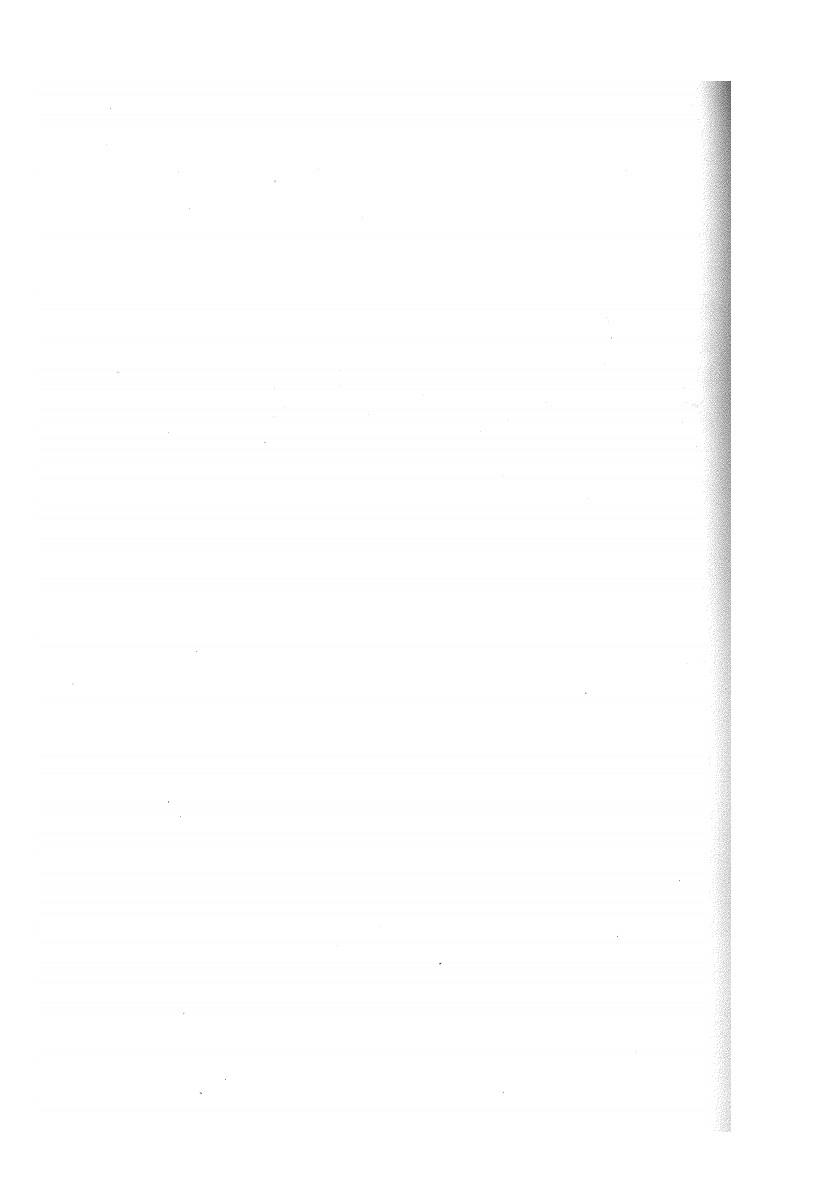 十、铸就社会主义文化新辉煌              305(一)文化兴国运兴，文化强民族强一个国家、 一个民族的强盛，总是以文化兴盛为支撑的，'中华民族伟大复兴需要以中华文化发展繁荣为条件。在山东考察时的讲话(2013年11月24日-28日),《人民日报》2013年11月29日没有先进文化的积极引领，没有人民精神世界的极大 丰富，没有民族精神力量的不断增强， 一个国家、 一个民族不可能屹立于世界民族之林。《在文艺工作座谈会上的讲话》(2014年10月15 日), 习近平《论党的宣传思想工作》,中央文献出版社2020年 版，第96页我们说要坚定中国特色社会主义道路自信、理论自信、制度自信，说到底是要坚定文化自信。《在哲学社会科学工作座谈会上的讲话》(2016年5月17 日),习近平《论党的宣传思想工作》,中央文献出版社 2020年版，第228页文化自信，是更基础、更广泛、更深厚的自信。在五 千多年文明发展中孕育的中华优秀传统文化，在党和人民 伟大斗争中孕育的革命文化和社会主义先进文化，积淀着 中华民族最深层的精神追求，代表着中华民族独特的精神306            习近平新时代中国特色社会主义思想专题摘编标识。《在庆祝中国共产党成立九十五周年大会上的讲话》(2016 年 7 月 1 日),《求是》杂志2021年第8期文化是一个国家、 一个民族的灵魂。文化兴国运兴， 文化强民族强。没有高度的文化自信，没有文化的繁荣兴 盛，就没有中华民族伟大复兴。要坚持中国特色社会主义  文化发展道路，激发全民族文化创新创造活力，建设社会 主义文化强国。《决胜全面建成小康社会，夺取新时代中国特色社会主义  伟大胜利》(2017年10月18日),《习近平谈治国理政》 第三卷，外文出版社2020年版，第32页中国特色社会主义文化，源自于中华民族五千多年文 明历史所孕育的中华优秀传统文化，熔铸于党领导人民在  革命、建设、改革中创造的革命文化和社会主义先进文  化，植根于中国特色社会主义伟大实践。发展中国特色社  会主义文化，就是以马克思主义为指导，坚守中华文化立  场，立足当代中国现实，结合当今时代条件，发展面向现  代化、面向世界、面向未来的，民族的科学的大众的社会  主义文化，推动社会主义精神文明和物质文明协调发展。 要坚持为人民服务、为社会主义服务，坚持百花齐放、百  家争鸣，坚持创造性转化、创新性发展，不断铸就中华文 化新辉煌。《决胜全面建成小康社会，夺取新时代中国特色社会主义  伟大胜利》(2017年10月18日),《习近平谈治国理政》十 、铸就社会主义文化新辉煌                307第三卷，外文出版社2020年版，第32页文化自信是一个国家、 一个民族发展中最基本、最深 沉、最持久的力量。《使伟大抗疫精神转化为实现中华民族伟大复兴的强大力  量》(2020年9月8日),《习近平谈治国理政》第四卷， 外文出版社2022年版，第103页统筹推进“五位一体”总体布局、协调推进“四个 全面”战略布局，文化是重要内容；推动高质量发展，文 化是重要支点；满足人民日益增长的美好生活需要，文化 是重要因素；战胜前进道路上各种风险挑战，文化是重要 力量源泉。“十四五”时期，我们要把文化建设放在全局 工作的突出位置，切实抓紧抓好。要坚持马克思主义在意 识形态领域的指导地位，坚守中华文化立场，坚持以社会 主义核心价值观引领文化建设，紧紧围绕举旗帜、聚民 心、育新人、兴文化、展形象的使命任务，加强社会主义 精神文明建设，繁荣发展文化事业和文化产业，不断提高 国家文化软实力，增强中华文化影响力，发挥文化引领风 尚、教育人民、服务社会、推动发展的作用。《把文化建设摆在更加突出位置》  ( 2 0 2 0 年 9 月 2 2 日 ) , 《习近平谈治国理政》第四卷，外文出版社2022年版，第309-310页全面建设社会主义现代化国家，必须坚持中国特色社308           习近平新时代中国特色社会主义思想专题摘编会主义文化发展道路，增强文化自信，围绕举旗帜、聚民 心、育新人、兴文化、展形象建设社会主义文化强国，发 展面向现代化、面向世界、面向未来的，民族的科学的大 众的社会主义文化，激发全民族文化创新创造活力，增强 实现中华民族伟大复兴的精神力量。《高举中国特色社会主义伟大旗帜，为全面建设社会主义  现代化国家而团结奋斗》(2022年10月16日),《求是》 杂志2022年第21期(二)建设具有强大凝聚力和引领力的社会主义意识形态意识形态工作一定要把围绕中心、服务大局作为基本 职责，胸怀大局、把握大势、着眼大事，找准工作切入点 和着力点，做到因势而谋、应势而动、顺势而为。《在全国宣传思想工作会议上的讲话》(2013年8月19日)宣传思想工作就是要巩固马克思主义在意识形态领域的指导地位，巩固全党全国人民团结奋斗的共同思想基础。《在全国宣传思想工作会议上的讲话》(2013年8月19日)党性和人民性从来都是一致的、统一的。我们党是全 心全意为人民服务、代表中国最广大人民根本利益、来自 人民为了人民的马克思主义政党。从本质上说，坚持党性  就是坚持人民性，坚持人民性就是坚持党性，党性寓于人十 、铸就社会主义文化新辉煌              309民性之中，没有脱离人民性的党性，也没有脱离党性的人 民性。党性和人民性都是整体性的政治概念，党性是从全 党而言的，人民性也是从全体人民而言的，不能简单从某 一级党组织、某一部分党员、某一个党员来理解党性，也 不能简单从某一个阶层、某部分群众、某一个具体人来理 解人民性。只有站在全党的立场上、站在全体人民的立场 上，才能真正把握好党性和人民性。把党性和人民性割裂 开来、对立起来、搞碎片化，在理论上是错误的，在实践 上也是有害的。《在全国宣传思想工作会议上的讲话》(2013年8月19日)做好宣传思想工作，必须讲党性。坚持党性，核心就 是坚持正确政治方向，站稳政治立场，坚定宣传党的理论 和路线方针政策，坚定宣传中央重大工作部署，坚定宣传 中央关于形势的重大分析判断，坚决同党中央保持高度一 致，坚决维护中央权威。这是大原则，决不能动摇。《在全国宣传思想工作会议上的讲话》(2013年8月19日)我们的同志一定要增强阵地意识。宣传思想阵地，我 们不去占领，人家就会去占领。我看，思想舆论领域大致 有三个地带。第一个是红色地带，主要是主流媒体和网上 正面力量构成的，这是我们的主阵地， 一定要守住，决不 能丢了。第二个是黑色地带，主要是网上和社会上一些负 面言论构成的，还包括各种敌对势力制造的舆论，这不是 主流，但其影响不可低估。第三个是灰色地带，处于红色310         习近平新时代中国特色社会主义思想专题摘编地带和黑色地带之间。对不同地带，要采取不同策略。对 红色地带，要巩固和拓展，不断扩大其社会影响。对黑色 地带，要勇于进入，钻进铁扇公主肚子里斗，逐步推动其 改变颜色。对灰色地带，要大规模开展工作，加快使其转 化为红色地带，防止其向黑色地带蜕变。这些工作，要抓 紧做起来，坚持下去，必然会取得成效。《在全国宣传思想工作会议上的讲话》(2013年8月19日)经济建设是党的中心工作，意识形态工作是党的一项 极端重要的工作。《在党的十八届三中全会第 一次全体会议上的讲话》(2013 年11月9日)意识形态关乎旗帜、关乎道路、关乎国家政治安全。 《意识形态关乎旗帜关乎道路关乎国家政治安全》 (2014 年10月5日)我们坚持正确导向、提高引导能力，牢牢掌握意识形 态工作领导权和主导权，开展舆论引导和舆论斗争。研究  制定加强意识形态工作的实施方案，出台党委(党组) 意识形态工作责任制实施办法，要求各级党委(党组) 对意识形态工作负总责，加强对各类宣传思想文化阵地的 管理。出台加强和改进新形势下高校宣传思想工作的意  见，壮大高校主流思想舆论，推动中国特色社会主义理论  体系进教材进课堂进头脑。加大网上突出问题治理力度，十 、铸就社会主义文化新辉煌              311集中整治网络政治谣言，查处危害意识形态安全和文化安 全的典型案件。《在党的十八届五中全会第一次全体会议上关于中央政治 局工作的报告》(2015年10月26日)宣传思想文化工作必须牢牢把握巩固马克思主义在意 识形态领域指导地位、巩固全党全国人民团结奋斗共同思 想基础的根本任务，推进理念创新、内容创新、手段创 新，不断把握工作规律、增强整体功能，为全面建成小康 社会提供思想保证、精神力量、道德滋养、文化条件。《在党的十八届六中全会第一次全体会议上关于中央政治 局工作的报告》(2016年10月24日)牢牢掌握意识形态工作领导权。意识形态决定文化前  进方向和发展道路。必须推进马克思主义中国化时代化大  众化，建设具有强大凝聚力和引领力的社会主义意识形  态，使全体人民在理想信念、价值理念、道德观念上紧紧  团结在一起。要加强理论武装，推动新时代中国特色社会  主义思想深入人心。深化马克思主义理论研究和建设，加  快构建中国特色哲学社会科学，加强中国特色新型智库建  设。坚持正确舆论导向，高度重视传播手段建设和创新， 提高新闻舆论传播力、引导力、影响力、公信力。加强互  联网内容建设，建立网络综合治理体系，营造清朗的网络  空间。落实意识形态工作责任制，加强阵地建设和管理， 注意区分政治原则问题、思想认识问题、学术观点问题，312           习近平新时代中国特色社会主义思想专题摘编旗帜鲜明反对和抵制各种错误观点。《决胜全面建成小康社会，夺取新时代中国特色社会主义  伟大胜利》(2017年10月18日),《习近平谈治国理政》 第三卷，外文出版社2020年版，第32-33页建设具有强大凝聚力和引领力的社会主义意识形态。 意识形态工作是党的一项极端重要的工作，是为国家立  心、为民族立魂的工作。做好意识形态工作，事关党的前 途命运，事关国家长治久安，事关民族凝聚力和向心力。 党的十九大提出要牢牢掌握意识形态工作领导权，建设具  有强大凝聚力和引领力的社会主义意识形态。这是新时代 坚持和发展中国特色社会主义的一个重大命题，也是全党 特别是宣传思想战线必须担负起的一个战略任务。《在全国宣传思想工作会议上的讲话》(2018年8月21 日)敢于亮剑是党的十八大以来意识形态工作的鲜明特 征。要旗帜鲜明支持正确思想言论，旗帜鲜明反对和抵制 各种错误观点。斗争要把握规律、讲究艺术，研究策略方 法，既不能麻木不仁，也不能草木皆兵。《在全国宣传思想工作会议上的讲话》(2018年8月21 日)意识形态工作不仅仅是宣传部门的事。意识形态工作 责任制的主体是各级党组织，要压实压紧各级党委(党 组)责任，细化任务清单、责任清单，明确到具体人、具 体事，层层传导压力，做到任务落实不马虎、阵地管理不十、 铸就社会主义文化新辉煌               313懈怠、责任追究不含糊。《在全国宣传思想工作会议上的讲话》(2018年8月21日)要在全体人民特别是青少年中加强理想信念教育，深 化社会主义和共产主义宣传教育，深化中国特色社会主义 和中国梦宣传教育，弘扬以爱国主义为核心的民族精神和 以改革创新为核心的时代精神，让理想信念的明灯永远在 全国各族人民心中闪亮。《培养担当民族复兴大任的时代新人》  (2018年8月21 日),习近平《论党的青年工作》,中央文献出版社2022 年版，第167页建设具有强大凝聚力和引领力的社会主义意识形态。 意识形态工作是为国家立心、为民族立魂的工作。牢牢掌  握党对意识形态工作领导权，全面落实意识形态工作责任  制，巩固壮大奋进新时代的主流思想舆论。健全用党的创  新理论武装全党、教育人民、指导实践工作体系。深入实  施马克思主义理论研究和建设工程，加快构建中国特色哲  学社会科学学科体系、学术体系、话语体系，培育壮大哲  学社会科学人才队伍。加强全媒体传播体系建设，塑造主  流舆论新格局。健全网络综合治理体系，推动形成良好网 络生态。《高举中国特色社会主义伟大旗帜，为全面建设社会主义 现代化国家而团结奋斗》(2022年10月16日),《求是》 杂志2022年第21期314         习近平新时代中国特色社会主义思想专题摘编(三)以社会主义核心价值观引领文化建设核心价值观是一个国家的重要稳定器，能否构建具有 强大感召力的核心价值观，关系社会和谐稳定，关系国家 长治久安。《把培育和弘扬社会主义核心价值观作为凝魂聚气、强基 固本的基础工程》(2014年2月24日),习近平《论党的 宣传思想工作》,中央文献出版社2020年版，第54页我们要从巩固全党全国各族人民团结奋斗的共同思想 基础、巩固党的执政地位的战略高度，持续加强社会主义  核心价值体系建设，把培育和弘扬社会主义核心价值观作  为凝魂聚气、强基固本的基础工程，作为一项根本任务， 切实抓紧抓好。《把培育和弘扬社会主义核心价值观作为凝魂聚气、强基 固本的基础工程》(2014年2月24日),习近平《论党的 宣传思想工作》,中央文献出版社2020年版，第54页我国是一个有着十三亿多人口、五十六个民族的大 国，确立反映全国各族人民共同认同的价值观“最大公约 数”,使全体人民同心同德、团结奋进，关乎国家前途命 运，关乎人民幸福安康。《青年要自觉践行社会主义核心价值观》 (2014年5月4 日),习近平《论党的青年工作》,中央文献出版社2022十、铸就社会主义文化新辉煌              315年版，第71-72页我们提出要倡导富强、民主、文明、和谐，倡导自 由、平等、公正、法治，倡导爱国、敬业、诚信、友善， 积极培育和践行社会主义核心价值观。富强、民主、文 明、和谐是国家层面的价值要求，自由、平等、公正、法 治是社会层面的价值要求，爱国、敬业、诚信、友善是公 民层面的价值要求。这个概括，实际上回答了我们要建设 什么样的国家、建设什么样的社会、培育什么样的公民的 重大问题。《青年要自觉践行社会主义核心价值观》 (2014年5月4 日),习近平《论党的青年工作》,中央文献出版社2022 年版，第72页核心价值观是一个民族赖以维系的精神纽带，是一个  国家共同的思想道德基础。如果没有共同的核心价值观， 一个民族、 一个国家就会魂无定所、行无依归。为什么中 华民族能够在几千年的历史长河中生生不息、薪火相传、 顽强发展呢?很重要的一个原因就是中华民族有一脉相承  的精神追求、精神特质、精神脉络。《在文艺工作座谈会上的讲话》(2014年10月15 日), 习近平《论党的宣传思想工作》,中央文献出版社2020年 版，第111 页我们要在全社会大力弘扬和践行社会主义核心价值316          习近平新时代中国特色社会主义思想专题摘编观，使之像空气一样无处不在、无时不有，成为全体人民 的共同价值追求，成为我们生而为中国人的独特精神支 柱，成为百姓日用而不觉的行为准则。《在文艺工作座谈会上的讲话》(2014年10月15日), 习近平《论党的宣传思想工作》,中央文献出版社2020年 版，第112页社会主义核心价值观是当代中国精神的集中体现，凝 结着全体人民共同的价值追求。要以培养担当民族复兴大 任的时代新人为着眼点，强化教育引导、实践养成、制度 保障，发挥社会主义核心价值观对国民教育、精神文明创 建、精神文化产品创作生产传播的引领作用，把社会主义  核心价值观融入社会发展各方面，转化为人们的情感认同 和行为习惯。坚持全民行动、干部带头，从家庭做起，从 娃娃抓起。深入挖掘中华优秀传统文化蕴含的思想观念、 人文精神、道德规范，结合时代要求继承创新，让中华文 化展现出永久魅力和时代风采。《决胜全面建成小康社会，夺取新时代中国特色社会主义  伟大胜利》(2017年10月18日),《习近平谈治国理政》 第三卷，外文出版社2020年版，第33页人民有信仰，国家有力量，民族有希望。要提高人民 思想觉悟、道德水准、文明素养，提高全社会文明程度。 广泛开展理想信念教育，深化中国特色社会主义和中国梦 宣传教育，弘扬民族精神和时代精神，加强爱国主义、集十、铸就社会主义文化新辉煌              317体主义、社会主义教育，引导人们树立正确的历史观、民 族观、国家观、文化观。深入实施公民道德建设工程，推 进社会公德、职业道德、家庭美德、个人品德建设，激励 人们向上向善、孝老爱亲，忠于祖国、忠于人民。加强和 改进思想政治工作，深化群众性精神文明创建活动。弘扬 科学精神，普及科学知识，开展移风易俗、弘扬时代新风 行动，抵制腐朽落后文化侵蚀。推进诚信建设和志愿服务 制度化，强化社会责任意识、规则意识、奉献意识。《决胜全面建成小康社会，夺取新时代中国特色社会主义  伟大胜利》(2017年10月18日),《习近平谈治国理政》 第三卷，外文出版社2020年版，第33-34页榜样的力量是无穷的。在我们党领导人民进行革命、 建设、改革各个历史时期，无数先进模范的事迹教育和影  响了一代又一代人。各个时期涌现出来的先进模范都是我  们的民族英雄，要广泛开展先进模范学习宣传活动，营造  崇尚英雄、学习英雄、捍卫英雄、关爱英雄的浓厚氛围。《培养担当民族复兴大任的时代新人》  (2018年8月21 日),习近平《论党的青年工作》,中央文献出版社2022 年版，第167-168页广泛践行社会主义核心价值观。社会主义核心价值观 是凝聚人心、汇聚民力的强大力量。弘扬以伟大建党精神 为源头的中国共产党人精神谱系，用好红色资源，深入开 展社会主义核心价值观宣传教育，深化爱国主义、集体主318          习近平新时代中国特色社会主义思想专题摘编义、社会主义教育，着力培养担当民族复兴大任的时代新 人。推动理想信念教育常态化制度化，持续抓好党史、新 中国史、改革开放史、社会主义发展史宣传教育，引导人 民知史爱党、知史爱国，不断坚定中国特色社会主义共同 理想。用社会主义核心价值观铸魂育人，完善思想政治工 作体系，推进大中小学思想政治教育一体化建设。坚持依 法治国和以德治国相结合，把社会主义核心价值观融入法 治建设、融入社会发展、融入日常生活。《高举中国特色社会主义伟大旗帜，为全面建设社会主义  现代化国家而团结奋斗》(2022年10月16日),《求是》 杂志2022年第21期提高全社会文明程度。实施公民道德建设工程，弘扬 中华传统美德，加强家庭家教家风建设，加强和改进未成 年人思想道德建设，推动明大德、守公德、严私德，提高 人民道德水准和文明素养。统筹推动文明培育、文明实  践、文明创建，推进城乡精神文明建设融合发展，在全社 会弘扬劳动精神、奋斗精神、奉献精神、创造精神、勤俭 节约精神，培育时代新风新貌。加强国家科普能力建设， 深化全民阅读活动。完善志愿服务制度和工作体系。弘扬 诚信文化，健全诚信建设长效机制。发挥党和国家功勋荣 誉表彰的精神引领、典型示范作用，推动全社会见贤思 齐、崇尚英雄、争做先锋。《高举中国特色社会主义伟大旗帜，为全面建设社会主义  现代化国家而团结奋斗》(2022年10月16日),《求是》十 、铸就社会主义文化新辉煌              319杂志2022年第21期(四)为广大人民群众提供更丰富、更有营养的精神食粮要坚持走中国特色社会主义文化发展道路，弘扬社会 主义先进文化，深化文化体制改革，推动社会主义文化大 发展大繁荣，增强全民族文化创造活力，让一切文化创造 源泉充分涌流。《在十八届中央政治局第十二次集体学习时的讲话》(2013 年12月30日)举精神之旗、立精神支柱、建精神家园，都离不开文 艺。当高楼大厦在我国大地上遍地林立时，中华民族精神 的大厦也应该巍然耸立。《在文艺工作座谈会上的讲话》(2014年10月15 日), 习近平《论党的宣传思想工作》,中央文献出版社2020年 版，第97页衡量一个时代的文艺成就最终要看作品。推动文艺繁 荣发展，最根本的是要创作生产出无愧于我们这个伟大民 族、伟大时代的优秀作品。没有优秀作品，其他事情搞得 再热闹、再花哨，那也只是表面文章，是不能真正深入人 民精神世界的，是不能触及人的灵魂、引起人民思想共鸣 的。文艺工作者应该牢记，创作是自己的中心任务，作品320           习近平新时代中国特色社会主义思想专题摘编是自己的立身之本，要静下心来、精益求精搞创作，把最 好的精神食粮奉献给人民。《在文艺工作座谈会上的讲话》(2014年10月15日), 习近平《论党的宣传思想工作》,中央文献出版社2020年 版，第97页优秀文艺作品反映着一个国家、 一个民族的文化创造 能力和水平。吸引、引导、启迪人们必须有好的作品，推 动中华文化走出去也必须有好的作品。所以，我们必须把 创作生产优秀作品作为文艺工作的中心环节，努力创作生 产更多传播当代中国价值观念、体现中华文化精神、反映 中国人审美追求，思想性、艺术性、观赏性有机统一的优 秀作品，形成“龙文百斛鼎，笔力可独扛”之势。优秀 作品并不拘于一格、不形于一态、不定于一尊，既要有阳 春白雪、也要有下里巴人，既要顶天立地、也要铺天盖 地。只要有正能量、有感染力，能够温润心灵、启迪心 智，传得开、留得下，为人民群众所喜爱，这就是优秀 作品。《在文艺工作座谈会上的讲话》(2014年10月15日), 习近平《论党的宣传思想工作》,中央文献出版社2020年 版，第98页人民既是历史的创造者、也是历史的见证者，既是历 史的“剧中人”、也是历史的“剧作者”。文艺要反映好 人民心声，就要坚持为人民服务、为社会主义服务这个根十、铸就社会主义文化新辉煌              321本方向。这是党对文艺战线提出的一项基本要求，也是决 定我国文艺事业前途命运的关键。只有牢固树立马克思主 义文艺观，真正做到了以人民为中心，文艺才能发挥最大 正能量。以人民为中心，就是要把满足人民精神文化需求 作为文艺和文艺工作的出发点和落脚点，把人民作为文艺 表现的主体，把人民作为文艺审美的鉴赏家和评判者，把 为人民服务作为文艺工作者的天职。《在文艺工作座谈会上的讲话》(2014年10月15日), 习近平《论党的宣传思想工作》,中央文献出版社2020年 版，第103页人民的需要是文艺存在的根本价值所在。能不能搞出 优秀作品，最根本的决定于是否能为人民抒写、为人民抒 情、为人民抒怀。《在文艺工作座谈会上的讲话》(2014年10月15日), 习近平《论党的宣传思想工作》,中央文献出版社2020年 版，第105页文艺是铸造灵魂的工程，承担着以文化人、以文育人 的职责，应该用独到的思想启迪、润物无声的艺术熏陶启 迪人的心灵，传递向善向上的价值观。《在中国文联十大、中国作协九大开幕式上的讲话》(2016 年11月30日),习近平《论党的宣传思想工作》,中央文 献出版社2020年版，第270页322         习近平新时代中国特色社会主义思想专题摘编繁荣发展社会主义文艺。社会主义文艺是人民的文 艺，必须坚持以人民为中心的创作导向，在深入生活、扎  根人民中进行无愧于时代的文艺创造。要繁荣文艺创作， 坚持思想精深、艺术精湛、制作精良相统一，加强现实题  材创作，不断推出讴歌党、讴歌祖国、讴歌人民、讴歌英  雄的精品力作。发扬学术民主、艺术民主，提升文艺原创 力，推动文艺创新。倡导讲品位、讲格调、讲责任，抵制 低俗、庸俗、媚俗。加强文艺队伍建设，造就一大批德艺 双馨名家大师，培育一大批高水平创作人才。《决胜全面建成小康社会，夺取新时代中国特色社会主义  伟大胜利》(2017年10月18日),《习近平谈治国理政》 第三卷，外文出版社2020年版，第34页我们要坚守以人民为中心的创作导向，繁荣文艺创 作，推出更多同新时代相匹配的文化精品，实现从“高 原”向“高峰”迈进，为广大人民群众提供更丰富、更 有营养的精神食粮。《在全国宣传思想工作会议上的讲话》(2018年8月21日)要推动公共文化服务标准化、均等化。东部地区文化 建设要搞好、中西部地区文化建设也要搞好，城市文化要 繁荣起来、农村文化也要繁荣起来，特别是革命老区、民 族地区、边疆地区、贫困地区文化建设不能落下。《在全国宣传思想工作会议上的讲话》(2018年8月21日)十、铸就社会主义文化新辉煌              323要推进文化领域供给侧结构性改革，健全现代文化产 业体系和市场体系，推动各类文化市场主体发展壮大，培 育新型文化业态和文化消费模式，以高质量文化供给增强 人们的文化获得感、幸福感。《在全国宣传思想工作会议上的讲话》(2018年8月21日)我们要坚持以增强人民体质、提高全民族身体素质和 生活质量为目标，高度重视并充分发挥体育在促进人的全 面发展中的重要作用，继续推进体育改革创新，加强体育 科技研发，完善全民健身体系，增强广大人民群众特别是 青少年体育健身意识，增强我国竞技体育的综合实力和国 际竞争力，加快建设体育强国步伐。《发扬北京冬奥精神，加快建设体育强国步伐》(2022年4 月8日), 《习近平谈治国理政》第四卷，外文出版社 2022年版，第351页繁荣发展文化事业和文化产业。坚持以人民为中心的 创作导向，推出更多增强人民精神力量的优秀作品，培育 造就大批德艺双馨的文学艺术家和规模宏大的文化文艺人 才队伍。坚持把社会效益放在首位、社会效益和经济效益 相统一，深化文化体制改革，完善文化经济政策。实施国 家文化数字化战略，健全现代公共文化服务体系，创新实 施文化惠民工程。健全现代文化产业体系和市场体系，实 施重大文化产业项目带动战略。加大文物和文化遗产保护 力度，加强城乡建设中历史文化保护传承，建好用好国家文化公园。坚持以文塑旅、以旅彰文，推进文化和旅游深度  融合发展。广泛开展全民健身活动，加强青少年体育工作， 促进群众体育和竞技体育全面发展，加快建设体育强国。《高举中国特色社会主义伟大旗帜，为全面建设社会主义  现代化国家而团结奋斗》(2022年10月16日),《求是》 杂志2022年第21期(五)推动中华优秀传统文化创造性转化、创新性发展中华民族有着五千多年的文明史，创造和传承下来丰 富的优秀文化传统。 一方面，随着实践发展和社会进步， 我们要创造更为先进的文化。另一方面，在历史进程中凝 聚下来的优秀文化传统，决不会随着时间推移而变成落后  的东西。我们决不可抛弃中华民族的优秀文化传统，恰恰  相反，我们要很好传承和弘扬，因为这是我们民族的“根”和“魂”,丢了这个“根”和“魂”,就没有根基了。《在广东考察工作时的讲话》(2012年12月7日 -11日)弘扬中华优秀传统文化，要处理好继承和创造性发展 的关系，重点做好创造性转化和创新性发展。创造性转 化，就是要按照时代特点和要求，对那些至今仍有借鉴价 值的内涵和陈旧的表现形式加以改造，赋予其新的时代内 涵和现代表达形式，激活其生命力。创新性发展，就是要 按照时代的新进步新进展，对中华优秀传统文化的内涵加 以补充、拓展、完善，增强其影响力和感召力。十、铸就社会主义文化新辉煌              325《把培育和弘扬社会主义核心价值观作为凝魂聚气、强基 固本的基础工程》(2014年2月24日),习近平《论党的 宣传思想工作》,中央文献出版社2020年版，第57页每一种文明都延续着一个国家和民族的精神血脉，既 需要薪火相传、代代守护，更需要与时俱进、勇于创新。 中国人民在实现中国梦的进程中，将按照时代的新进步， 推动中华文明创造性转化和创新性发展，激活其生命力， 把跨越时空、超越国度、富有永恒魅力、具有当代价值的  文化精神弘扬起来，让收藏在博物馆里的文物、陈列在广  阔大地上的遗产、书写在古籍里的文字都活起来，让中华  文明同世界各国人民创造的丰富多彩的文明一道，为人类  提供正确的精神指引和强大的精神动力。《文明交流互鉴是推动人类文明进步和世界和平发展的重 要动力》(2014年3月27日),《习近平外交演讲集》第 一卷，中央文献出版社2022年版，第103-104页世界上一些有识之士认为，包括儒家思想在内的中国 优秀传统文化中蕴藏着解决当代人类面临的难题的重要启 示，比如，关于道法自然、天人合一的思想，关于天下为 公、大同世界的思想，关于自强不息、厚德载物的思想， 关于以民为本、安民富民乐民的思想，关于为政以德、政 者正也的思想，关于苟日新日日新又日新、革故鼎新、与 时俱进的思想，关于脚踏实地、实事求是的思想，关于经 世致用、知行合一、躬行实践的思想，关于集思广益、博施众利、群策群力的思想，关于仁者爱人、以德立人的思 想，关于以诚待人、讲信修睦的思想，关于清廉从政、勤 勉奉公的思想，关于俭约自守、力戒奢华的思想，关于中 和、泰和、求同存异、和而不同、和谐相处的思想，关于 安不忘危、存不忘亡、治不忘乱、居安思危的思想，等 等。中国优秀传统文化的丰富哲学思想、人文精神、教化 思想、道德理念等，可以为人们认识和改造世界提供有益 启迪，可以为治国理政提供有益启示，也可以为道德建设 提供有益启发。对传统文化中适合于调理社会关系和鼓励 人们向上向善的内容，我们要结合时代条件加以继承和发 扬，赋予其新的涵义。《在纪念孔子诞辰二千五百六十五周年国际学术研讨会暨 国际儒学联合会第五届会员大会开幕会上的讲话》(2014 年9月24日),《习近平外交演讲集》第一卷，中央文献 出版社2022年版，第189-190页不忘历史才能开辟未来，善于继承才能善于创新。优 秀传统文化是一个国家、 一个民族传承和发展的根本，如 果丢掉了，就割断了精神命脉。我们要善于把弘扬优秀传 统文化和发展现实文化有机统一起来，紧密结合起来，在 继承中发展，在发展中继承。《在纪念孔子诞辰二千五百六十五周年国际学术研讨会暨 国际儒学联合会第五届会员大会开幕会上的讲话》(2014 年9月24日),《习近平外交演讲集》第一卷，中央文献 出版社2022年版，第192页十、铸就社会主义文化新辉煌              327传统文化在其形成和发展过程中，不可避免会受到当 时人们的认识水平、时代条件、社会制度的局限性的制约 和影响，因而也不可避免会存在陈旧过时或已成为糟粕性 的东西。这就要求人们在学习、研究、应用传统文化时坚 持古为今用、推陈出新，结合新的实践和时代要求进行正 确取舍，而不能一股脑儿都拿到今天来照套照用。要坚持 古为今用、以古鉴今，坚持有鉴别的对待、有扬弃的继 承，而不能搞厚古薄今、以古非今，努力实现传统文化的 创造性转化、创新性发展，使之与现实文化相融相通，共 同服务以文化人的时代任务。《在纪念孔子诞辰二千五百六十五周年国际学术研讨会暨 国际儒学联合会第五届会员大会开幕会上的讲话》 (2014 年9月24日),《习近平外交演讲集》第一卷，中央文献 出版社2022年版，第192-193页中华优秀传统文化是中华文明的智慧结晶和精华所 在，是中华民族的根和魂，是我们在世界文化激荡中站稳 脚跟的根基。我们坚持把马克思主义基本原理同中国具体 实际相结合、同中华优秀传统文化相结合，不断推进马克 思主义中国化时代化，推动了中华优秀传统文化创造性转 化、创新性发展。要坚持守正创新，推动中华优秀传统文 化同社会主义社会相适应，展示中华民族的独特精神标 识，更好构筑中国精神、中国价值、中国力量。《把中国文明历史研究引向深入，增强历史自觉坚定文化 自信》(2022年5月27日),《求是》杂志2022年第14期328          习近平新时代中国特色社会主义思想专题摘编(六)讲好中国故事，传播好中国声音要着力推进国际传播能力建设，创新对外宣传方式， 加强话语体系建设，着力打造融通中外的新概念新范畴新 表述，讲好中国故事，传播好中国声音，增强在国际上的 话语权。《在全国宣传思想工作会议上的讲话》(2013年8月19日)文化是沟通心灵的桥梁。以理服人，以文服人，以德 服人，是中华文化的生命禀赋和生存耐性。“远人不服， 则修文德以来之”,中华民族早就懂得“观乎人文，以化  成天下”的力量。要提高对外文化交流水平，开展深层  次、多样化、重实效的思想情感交流，善于用外国民众容  易接受的方式，让他们更好了解和体验中华文化。要完善  人文交流机制，创新人文交流方式，发挥各地区各部门各 方面作用，综合运用大众传播、群体传播、人际传播等多 种方式展示中华文化魅力。《在十八届中央政治局第十二次集体学习时的讲话》(2013 年12月30日)要注重塑造我国的国家形象，重点展示中国历史底蕴 深厚、各民族多元一体、文化多样和谐的文明大国形象， 政治清明、经济发展、文化繁荣、社会稳定、人民团结、 山河秀美的东方大国形象，坚持和平发展、促进共同发十、铸就社会主义文化新辉煌              329展、维护国际公平正义、为人类作出贡献的负责任大国形 象，对外更加开放、更加具有亲和力、充满希望、充满活 力的社会主义大国形象。对那些妖魔化、污名化中国和中 国人民的言论，要及时予以揭露和驳斥。做这项工作，要 大音希声、大象无形，坚持不懈、久久为功，让当代中国 形象在世界上不断树立和闪亮起来。《在十八届中央政治局第十二次集体学习时的讲话》(2013 年12月30日)国际话语权是国家文化软实力的重要组成部分。尽管  我们在提高国际话语权方面取得了重要进展，但同西方国  家相比，我们还有不小差距。应该承认，对国际话语权的  掌握和运用，我们总的是生手，在很多场合还是人云亦  云，甚至存在舍己芸人现象。要精心构建对外话语体系， 发挥好新兴媒体作用，增强对外话语的创造力、感召力、 公信力，讲好中国故事，传播好中国声音，阐释好中国 特色。《在十八届中央政治局第十二次集体学习时的讲话》(2013 年12月30日)我们有本事做好中国的事情，还没有本事讲好中国的 故事?我们应该有这个信心!《把中国故事讲得愈来愈精彩，让中国声音愈来愈洪亮》 (2014年10月23日),习近平《论党的宣传思想工作》, 中央文献出版社2020年版，第121页330          习近平新时代中国特色社会主义思想专题摘编落后就要挨打，贫穷就要挨饿，失语就要挨骂。形象 地讲，长期以来，我们党带领人民就是要不断解决“挨 打”、“挨饿”、“挨骂”这三大问题。经过几代人不懈奋 斗，前两个问题基本得到解决，但“挨骂”问题还没有 得到根本解决。争取国际话语权是我们必须解决好的一个 重大问题。《在全国党校工作会议上的讲话》(2015年12月11日), 习近平《论党的宣传思想工作》,中央文献出版社2020年 版，第159页我国综合国力和国际地位不断提升，国际社会对我国 的关注前所未有，但中国在世界上的形象很大程度上仍是 “他塑”而非“自塑”,我们在国际上有时还处于有理说 不出、说了传不开的境地，存在着信息流进流出的“逆 差”、中国真实形象和西方主观印象的“反差”、软实力 和硬实力的“落差”。要下大气力加强国际传播能力建 设，加快提升中国话语的国际影响力，让全世界都能听到 并听清中国声音。《在党的新闻舆论工作座谈会上的讲话》(2016年2月19日)讲故事，是国际传播的最佳方式。要讲好中国特色社 会主义的故事，讲好中国梦的故事，讲好中国人的故事， 讲好中华优秀文化的故事，讲好中国和平发展的故事。讲 故事就是讲事实、讲形象、讲情感、讲道理，讲事实才能 说服人，讲形象才能打动人，讲情感才能感染人，讲道理十、铸就社会主义文化新辉煌               331才能影响人。要组织各种精彩、精炼的故事载体，把中国 道路、中国理论、中国制度、中国精神、中国力量寓于其 中，使人想听爱听，听有所思，听有所得。《在党的新闻舆论工作座谈会上的讲话》(2016年2月19日)要创新对外话语表达方式，研究国外不同受众的习惯   和特点，采用融通中外的概念、范畴、表述，把我们想讲   的和国外受众想听的结合起来，把“陈情”和“说理” 结合起来，把“自己讲”和“别人讲”结合起来，使故   事更多为国际社会和海外受众所认同。《在党的新闻舆论工作座谈会上的讲话》(2016年2月19日)更深层次地看，我们在国际上有理说不清的一个重要  原因，是我们的对外传播话语体系没有完全建立起来。话  语的背后是思想、是“道”。不要为了讲故事而讲故事， 要把“道”贯通于故事之中，通过引人入胜的方式启人  入“道”,通过循循善诱的方式让人悟“道”。要加强对  外话语体系建设，用中国理论阐释中国实践，用中国实践  升华中国理论，更加鲜明地展现中国思想，更加响亮地提  出中国主张。《在党的新闻舆论工作座谈会上的讲话》(2016年2月19日)我们要把握国际传播领域移动化、社交化、可视化的 趋势，在构建对外传播话语体系上下功夫，在乐于接受和 易于理解上下功夫，让更多国外受众听得懂、听得进、听得明白，不断提升对外传播效果。《加快推动媒体融合发展》(2019年1月25日),习近平 《论党的宣传思想工作》,中央文献出版社2020年版，第 357页要讲好中国故事，传播好中国声音，展示真实、立体、全面的中国。《在十九届中央政治局第三十次集体学习时的讲话》(2021 年5月31日)要加强顶层设计和研究布局，构建具有鲜明中国特色 的战略传播体系。要着力提高国际传播影响力、中华文化 感召力、中国形象亲和力、中国话语说服力、国际舆论引 导力，不断提高塑造国家形象、影响国际舆论场、掌握国 际话语权的能力和水平。《在十九届中央政治局第三十次集体学习时的讲话》(2021 年5月31日)要加强对中国共产党的宣传阐释，帮助国外民众认识 到中国共产党真正为中国人民谋幸福而奋斗，了解中国共 产党为什么能、马克思主义为什么行、中国特色社会主义 为什么好，引导国际社会形成正确的中共观、中国观。《在十九届中央政治局第三十次集体学习时的讲话》(2021十、铸就社会主义文化新辉煌              333增强中华文明传播力影响力。坚守中华文化立场，提 炼展示中华文明的精神标识和文化精髓，加快构建中国话 语和中国叙事体系，讲好中国故事、传播好中国声音，展 现可信、可爱、可敬的中国形象。加强国际传播能力建 设，全面提升国际传播效能，形成同我国综合国力和国际 地位相匹配的国际话语权。深化文明交流互鉴，推动中华 文化更好走向世界。《高举中国特色社会主义伟大旗帜，为全面建设社会主义 现代化国家而团结奋斗》(2022年10月16日),《求是》 杂志2022年第21期十一、坚 持 在 发 展 中保障和改善民生十一、坚持在发展中保障和改善民生              337(一)增进民生福祉是发展的根本目的带领人民创造幸福生活，是我们党始终不渝的奋斗目 标。我们要顺应人民群众对美好生活的向往，坚持以人民 为中心的发展思想，以保障和改善民生为重点，发展各项 社会事业，加大收入分配调节力度，打赢脱贫攻坚战，保 证人民平等参与、平等发展权利，使改革发展成果更多更 公平惠及全体人民，朝着实现全体人民共同富裕的目标稳 步迈进。《人民立场是中国共产党的根本政治立场》(2016年7月1 日),习近平《论坚持人民当家作主》,中央文献出版社 2021年版，第164页发展经济的根本目的是更好保障和改善民生。毛泽东 同志早在一九三四年就说过：“一切群众的实际生活问题， 都是我们应当注意的问题。假如我们对这些问题注意了， 解决了，满足了群众的需要，我们就真正成了群众生活的  组织者，群众就会真正围绕在我们的周围，热烈地拥护我  们。”当前，民生工作面临的宏观环境和内在条件都在发 生变化，过去有饭吃、有学上、有房住是基本需求，现在  人民群众有收入稳步提升、优质医疗服务、教育公平、住  房改善、优美环境和洁净空气等更多层次的需求。要适应  这些新变化，按照守住底线、突出重点、完善制度、引导 预期的工作思路，从人民群众最关心最直接最现实的利益338         习近平新时代中国特色社会主义思想专题摘编问题入手，采取针对性更强、覆盖面更大、作用更直接、 效果更明显的举措，集中力量做好基础性、兜底性民生建 设，统筹做好教育、收入分配、就业、社会保障、医疗卫 生、住房等方面的工作。《集中力量做好基础性、兜底性民生建设》(2016年10月 27日),《习近平谈治国理政》第二卷，外文出版社2017 年版，第374页保障和改善民生要抓住人民最关心最直接最现实的利 益问题，既尽力而为，又量力而行， 一件事情接着一件事 情办， 一年接着一年干。坚持人人尽责、人人享有，坚守 底线、突出重点、完善制度、引导预期，完善公共服务体 系，保障群众基本生活，不断满足人民日益增长的美好生 活需要，不断促进社会公平正义，形成有效的社会治理、 良好的社会秩序，使人民获得感、幸福感、安全感更加充  实、更有保障、更可持续。《决胜全面建成小康社会，夺取新时代中国特色社会主义  伟大胜利》(2017年10月18日),《习近平谈治国理政》 第三卷，外文出版社2020年版，第35页民之所盼，政之所向。增进民生福祉是发展的根本目 的。做民生工作，首先要有为民情怀。要多谋民生之利、 多解民生之忧，在发展中补齐民生短板、促进社会公平正  义。要坚持以人民为中心的发展思想，扭住人民群众最关  心的就业、教育、收入、社保、医疗、养老、居住、环十一、坚持在发展中保障和改善民生           339境、食品药品安全、社会治安等问题，扎扎实实把民生工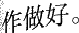 在山东考察时的讲话(2018年6月12日-14日),《人民 日报》2018年6月15日我们推动经济社会发展，归根到底是为了不断满足人 民群众对美好生活的需要。要始终把人民安居乐业、安危 冷暖放在心上，用心用情用力解决群众关心的就业、教 育、社保、医疗、住房、养老、食品安全、社会治安等实 际问题， 一件一件抓落实， 一年接着一年干，努力让群众 看到变化、得到实惠。《坚持人民至上》(2020年5月22日),《求是》杂志2022 年第20期要始终把最广大人民根本利益放在心上，坚定不移增 进民生福祉，把高质量发展同满足人民美好生活需要紧密 结合起来，推动坚持生态优先、推动高质量发展、创造高 品质生活有机结合、相得益彰。《走出适合本地区实际的高质量发展之路》(2021年3月7 日),习近平《论把握新发展阶段、贯彻新发展理念、构 建新发展格局》,中央文献出版社2021年版，第533页江山就是人民，人民就是江山。中国共产党领导人民 打江山、守江山，守的是人民的心。治国有常，利民为 本。为民造福是立党为公、执政为民的本质要求。必须坚340         习近平新时代中国特色社会主义思想专题摘编持在发展中保障和改善民生，鼓励共同奋斗创造美好生 活，不断实现人民对美好生活的向往。我们要实现好、维护好、发展好最广大人民根本利 益，紧紧抓住人民最关心最直接最现实的利益问题，坚持 尽力而为、量力而行，深入群众、深入基层，采取更多惠 民生、暖民心举措，着力解决好人民群众急难愁盼问题， 健全基本公共服务体系，提高公共服务水平，增强均衡性 和可及性，扎实推进共同富裕。《高举中国特色社会主义伟大旗帜，为全面建设社会主义  现代化国家而团结奋斗》(2022年10月16日),《求是》 杂志2022年第21期要着力保障和改善民生，紧紧抓住人民最关心最直接 最现实的利益问题，构建初次分配、再分配、第三次分配  协调配套的制度体系，健全覆盖全民、统筹城乡、公平统  	 、安全规范、可持续的多层次社会保障体系，促进基本  公共服务均等化，让发展成果更多更公平惠及全体人民。 要坚持多劳多得，鼓励勤劳致富，提高群众就业能力、致  富带富本领，推动形成幸福生活都是奋斗出来的、共同富  裕要靠勤劳智慧来创造的社会风尚，有力防止落入“中等 收入陷阱”、“福利主义陷阱”。要完善促进机会公平、维  护社会公平正义的制度机制，畅通社会向上流动通道，打 破利益固化藩篱，创造公平竞争的良好环境，保证人民平  等参与、平等发展权利，让每个人都获得发展自我和奉献 社会的机会，共同享有人生出彩的机会，共同享有梦想成十一、坚持在发展中保障和改善民生            341真的机会。《为实现党的二十大确定的目标任务而团结奋斗》 (2022 年10月23日),《求是》杂志2023年第1期(二)分配制度是促进共同富裕的基础性制度收入分配制度改革是一项十分艰巨复杂的系统工程， 各地区各部门要充分认识深化收入分配制度改革的重大意  义，把落实收入分配制度、增加城乡居民收入、缩小收入  分配差距、规范收入分配秩序作为重要任务，着力解决人  民群众反映突出的问题。《在党的十八届二中全会第二次全体会议上的讲话》(2013 年2月28日)从我国实际出发，我们确立了按劳分配为主体、多种  分配方式并存的分配制度。实践证明，这一制度安排有利  于调动各方面积极性，有利于实现效率和公平有机统一。 由于种种原因，目前我国收入分配中还存在一些突出的问  题，主要是收入差距拉大、劳动报酬在初次分配中的比重  较低、居民收入在国民收入分配中的比重偏低。对此，我  们要高度重视，努力推动居民收入增长和经济增长同步、 劳动报酬提高和劳动生产率提高同步，不断健全体制机制  和具体政策，调整国民收入分配格局，持续增加城乡居民  收入，不断缩小收入差距。《不断开拓当代中国马克思主义政治经济学新境界》(2015342            习近平新时代中国特色社会主义思想专题摘编年11月23日),习近平《论把握新发展阶段、贯彻新发展理念、构建新发展格局》,中央文献出版社2021第63- 64页1 年版，维护社会和谐稳定、国家长治久安，必须逐步减少低 收入群体比重、扩大中等收入群体比重，必须坚持先富帮 后富、逐步实现全体人民共同富裕。《在中央财经领导小组第十三次会议上的讲话》(2016年5月 1 6 日 )没有经济发展，分配就是无源之水、无本之木。实现 有质量有效益的发展，中等收入群体才能不断扩大，否则 中等收入群体不但不能扩大，反而有可能缩小。社会上有 	些人说，目前贫富差距是主要矛盾，因此“分好蛋糕比 做大蛋糕更重要”,主张分配优先于发展。这种说法不符 合党对社会主义初级阶段和我国社会主要矛盾的判断。党 的十八大提出准备进行具有许多新的历史特点的伟大斗 争，是为了毫不动摇坚持和发展中国特色社会主义，不是 不要发展了，也不是要搞杀富济贫式的再分配。我们提出 “五位一体”总体布局和“四个全面”战略布局，就是为 了更好推动经济社会发展，为人民群众生活改善不断打下 更为雄厚的基础。《在中央财经领导小组第十三次会议上的讲话》(2016年5十一、坚持在发展中保障和改善民生           343完善收入分配制度。党的十五大就提出坚持按劳分配 为主体、多种分配方式并存的制度，把按劳分配和按生产 要素分配结合起来。这就要充分体现按劳分配，多劳多 得、少劳少得、不劳不得。同时，无论是劳动、资本、土 地，还是知识、技术、管理，都应该按各自贡献获得相应 回报。多劳多得，前提是劳动是有效的。技术可以参与分 配，但技术要能带来价值，被市场认可。《在中央财经领导小组第十三次会议上的讲话》(2016年5 月16日)对中等收入群体来说，财产权是他们对社会信心的主  要来源。保护好产权、保障财富安全，才能让他们安心、 有恒心，才能稳定他们的预期。《在中央财经领导小组第十三次会议上的讲话》(2016年5 月16日)消费是我国经济增长的重要引擎，中等收入群体是消 费的重要基础。目前，我国约有四亿中等收入人口，绝对 规模世界最大。要把扩大中等收入群体规模作为重要政策 目标，优化收入分配结构，健全知识、技术、管理、数据 等生产要素由市场评价贡献、按贡献决定报酬的机制。要 扩大人力资本投入，使更多普通劳动者通过自身努力进入 中等收入群体。《国家中长期经济社会发展战略若干重大问题》(2020年4 月10日),《十九大以来重要文献选编》(中),中央文献344         习近平新时代中国特色社会主义思想专题摘编出版社2021年版，第496页优化分配结构，发展壮大中等收入群体，有利于增强  高质量发展的内生动力，是畅通国民经济循环的一个关键  环节。要坚持按劳分配为主体、多种分配方式并存，提高  劳动报酬在初次分配中的比重，健全工资合理增长机制， 探索通过土地、资本等要素使用权、收益权增加中低收入  群体要素收入，切实保障劳动者待遇和权益，不断壮大中 等收入群体。要坚持问题导向，多谋民生之利、多解民生  之忧，坚持尽力而为、量力而行，加快补齐短板弱项，扎实 推动共同富裕，不断增强人民群众获得感、幸福感、安全感。《新发展阶段贯彻新发展理念必然要求构建新发展格局》 (2020年10月29日),《求是》杂志2022年第17期要正确处理资本和利益分配问题。我国社会主义的国 家性质决定了我们必须坚持按劳分配为主体、多种分配方 式并存，在社会分配中体现人民至上。要注重经济发展的  普惠性和初次分配的公平性，既注重保障资本参与社会分  配获得增殖和发展，更注重维护按劳分配的主体地位，坚  持发展为了人民、发展依靠人民、发展成果由人民共享， 坚定不移走全体人民共同富裕的道路。《依法规范和引导我国资本健康发展，发挥资本作为重要 生产要素的积极作用》(2022年4月29日),《习近平谈 治国理政》第四卷，外文出版社2022年版，第220页十一、坚持在发展中保障和改善民生           345完善分配制度。分配制度是促进共同富裕的基础性制 度。坚持按劳分配为主体、多种分配方式并存，构建初次 分配、再分配、第三次分配协调配套的制度体系。努力提 高居民收入在国民收入分配中的比重，提高劳动报酬在初 次分配中的比重。坚持多劳多得，鼓励勤劳致富，促进机 会公平，增加低收入者收入，扩大中等收入群体。完善按 要素分配政策制度，探索多种渠道增加中低收入群众要素 收入，多渠道增加城乡居民财产性收入。加大税收、社会 保障、转移支付等的调节力度。完善个人所得税制度，规 范收入分配秩序，规范财富积累机制，保护合法收入，调 节过高收入，取缔非法收入。引导、支持有意愿有能力的 企业、社会组织和个人积极参与公益慈善事业。《高举中国特色社会主义伟大旗帜，为全面建设社会主义  现代化国家而团结奋斗》(2022年10月16日),《求是》 杂志2022年第21期中国经济社会的更好发展，归根结底要激发十四亿多 人民的力量。我们将坚持以人民为中心，继续提高人民生 活水平，使中等收入群体在未来十五年超过八亿，推动超 大规模市场不断发展。《坚守初心，共促发展，开启亚太合作新篇章》(2022年 11月17日),《人民日报》2022年11月18日我们的共同富裕，是要更好满足人民美好生活需要， 逐步实现整体富裕、普遍富裕，坚持市场和政府相结合、346          习近平新时代中国特色社会主义思想专题摘编效率和公平相统一，在做大蛋糕的同时分好蛋糕，打造橄 榄型分配结构。《坚守初心，共促发展，开启亚太合作新篇章》(2022年 11月17日),《人民日报》2022年11月18日(三)就业是最基本的民生我国劳动人口众多，又面临经济下行压力，如果就业 问题处理不好，就会造成严重社会问题。所以，我们必须 统筹抓好经济社会发展和促进就业工作，千方百计增加就 业岗位，着力在提高就业质量、提高劳动人口尤其是就业 困难人口就业能力、改善创业环境上下功夫，建立全员培 训制度，引导劳动力适应和促进企业实现转型升级。《在广东考察工作时的讲话》(2012年12月7日 -11日)就业是民生之本，解决就业问题根本要靠发展。要切 实做好以高校毕业生为重点的青年就业工作，加强城镇困 难人员、退役军人、农村转移劳动力就业工作，搞好职业 技能培训、完善就业服务体系，缓解结构性失业问题。在天津考察时的讲话(2013年5月14日、15日),《人民 日报》2013年5月16日就业是最大的民生工程、民心工程、根基工程，必须 抓紧抓实抓好。《在第二次中央新疆工作座谈会上的讲话》(2014年5月十一、坚持在发展中保障和改善民生            347在加快实施创新驱动发展战略的过程中要处理好创新 和就业关系。我国发展面临双重矛盾， 一方面要加快创 新、形成新的增长动力，另一方面加快创新必然引起技术 落后企业关停并转，带来相当数量的失业。有人说，现在 是科技进步和教育在赛跑，结果是科技跑赢了，教育跑输 了。科技进步和创新创造了很多新的业态，但劳动力难以 适应，造成了大量结构性失业。我们必须从我国人口众多 的国情出发，我们还处于社会主义初级阶段，还是一个发 展中国家，还有很多贫困人口。要把握好科技创新和稳定 就业的平衡点，既要坚定不移加快创新，也要实施有效的 社会政策特别是教育和社保政策，解决增强劳动人口就业 能力和保障基本生活问题，确保社会大局稳定。《在中央财经领导小组第七次会议上的讲话》 (2014年8 月18日)党和国家要实施积极的就业政策，创造更多就业岗 位，改善就业环境，提高就业质量，不断增加劳动者特别 是一线劳动者劳动报酬。要建立健全党和政府主导的维护 群众权益机制，抓住劳动就业、技能培训、收入分配、社 会保障、安全卫生等问题，关注一线职工、农民工、困难 职工等群体，完善制度，排除阻碍劳动者参与发展、分享 发展成果的障碍，努力让劳动者实现体面劳动、全面发展。《在庆祝“五一 ”国际劳动节暨表彰全国劳动模范和先进 工作者大会上的讲话》(2015年4月28日),习近平《论 坚持人民当家作主》,中央文献出版社2021年版，第122页348          习近平新时代中国特色社会主义思想专题摘编现在，我国经济发展进入新常态，经济发展方式正在 深刻转变，经济结构正在深刻调整，这对部分劳动群众就 业带来了暂时的影响。各级党委和政府要落实好失业人员 再就业和生活保障、财政专项奖补等支持政策，落实和完 善援助措施，创造更多就业岗位，通过鼓励企业吸纳、公 益性岗位安置、社会政策托底等多种渠道帮助就业困难人 员，实现零就业家庭动态“清零”,确保安置分流有序 社会和谐稳定。《我国亿万劳动群众是全面建成小康社会的主体力量》 (2016年4月26日),习近平《论坚持人民当家作主》, 中央文献出版社2021年版，第160页要把稳就业工作摆在更加突出的位置，不断提高劳动 者收入水平，构建多层次社会保障体系，改善劳动安全卫 生条件，使广大劳动者共建共享改革发展成果，以更有效 的举措不断推进共同富裕。要适应新技术新业态新模式的 迅猛发展，采取多种手段，维护好快递员、网约工、货车 司机等就业群体的合法权益。《切实实现好、维护好、发展好劳动者合法权益》 (2020 年11月24日),习近平《论坚持人民当家作主》,中央文 献出版社2021年版，第316页要提高人民生活品质，落实就业优先战略和积极就业 政策，做好高校毕业生、退役军人、农民工和城镇困难人 员等重点群体就业工作。要完善多渠道灵活就业的社会保十一、坚持在发展中保障和改善民生            349摩制度，维护好卡车司机、快递小哥、外卖配送员等的合法权益。在广西考察时的讲话(2021年4月25日-27日),《人民 日报》2021年4月28日就业是民生之本。要提高经济增长的就业带动力，不 断促进就业量的扩大和质的提升。要支持中小微企业发 展，发挥其就业主渠道作用。要吸取一些西方国家经济 “脱实向虚”的教训，不断壮大实体经济，创造更多高质 量就业岗位。要加大人力资本投入，提升教育质量，加强 职业教育和技能培训，提高劳动者素质，更好适应高质量 发展需要，切实防范规模性失业风险。《正确认识和把握我国发展重大理论和实践问题》 (2021 年12月8日),《习近平谈治国理政》第四卷，外文出版 社2022年版，第210页实施就业优先战略。就业是最基本的民生。强化就业  优先政策，健全就业促进机制，促进高质量充分就业。健 全就业公共服务体系，完善重点群体就业支持体系，加强  困难群体就业兜底帮扶。统筹城乡就业政策体系，破除妨  碍劳动力、人才流动的体制和政策弊端，消除影响平等就  业的不合理限制和就业歧视，使人人都有通过勤奋劳动实 现自身发展的机会。健全终身职业技能培训制度，推动解  决结构性就业矛盾。完善促进创业带动就业的保障制度， 支持和规范发展新就业形态。健全劳动法律法规，完善劳350          习近平新时代中国特色社会主义思想专题摘编动关系协商协调机制，完善劳动者权益保障制度，加强灵活就业和新就业形态劳动者权益保障。《高举中国特色社会主义伟大旗帜，为全面建设社会主义  现代化国家而团结奋斗》(2022年10月16日),《求是》 杂志2022年第21期(四)社会保障体系是人民生活的安全网和社会运行 的稳定器在改善民生的政策方面，我们要把握好一个原则，就 是要多做雪中送炭的工作，少做锦上添花的事情， 一切从 社会主义初级阶段这个基本国情出发。《在中央政治局常委会会议上关于当前经济形势和经济工作的讲话》(2013年7月25日)加快推进住房保障和供应体系建设，是满足群众基本 住房需求、实现全体人民住有所居目标的重要任务，是促 进社会公平正义、保证人民群众共享改革发展成果的必然 要求。各级党委和政府要加强组织领导，落实各项目标任 务和政策措施，努力把住房保障和供应体系建设办成一项 经得起实践、人民、历史检验的德政工程。《加快推进住房保障和供应体系建设》  (2013年10月29 日),《习近平谈治国理政》第一卷，外文出版社2018年十一、坚持在发展中保障和改善民生           351从我国国情看，总的方向是构建以政府为主提供基本  保障、以市场为主满足多层次需求的住房供应体系。要总  结我国住房改革发展经验，借鉴其他国家解决住房问题的  有益做法，深入研究住房建设的规律性问题，加强顶层设  计，加快建立统一、规范、成熟、稳定的住房供应体系。 要千方百计增加住房供应，同时要把调节人民群众住房需  求放在重要位置，建立健全经济、适用、环保、节约资源、 安全的住房标准体系，倡导符合国情的住房消费模式。《加快推进住房保障和供应体系建设》(2013年10月29 日),《习近平谈治国理政》第一卷，外文出版社2018年 版，第193页残疾人是一个特殊困难的群体，需要格外关心、格外  关注。让广大残疾人安居乐业、衣食无忧，过上幸福美好  的生活，是我们党全心全意为人民服务宗旨的重要体现， 是我国社会主义制度的必然要求。《致中国残疾人福利基金会的贺信》(2014年3月20日), 《习近平书信选集》第 一卷，中央文献出版社2022年版， 第32页全社会都要了解少年儿童、尊重少年儿童、关心少年 儿童、服务少年儿童，为少年儿童提供良好社会环境。对 损害少年儿童权益、破坏少年儿童身心健康的言行，要坚 决防止和依法打击。《从小积极培育和践行社会主义核心价值观》 (2014年5352           习近平新时代中国特色社会主义思想专题摘编月30日),习近平《论党的青年工作》,中央文献出版社 2022年版，第86页社会政策要托底，就是要守住民生底线。要从思想、 资金、物资等方面做好准备和预案，坚决守住社会稳定底 线。各国推进结构性改革，重点和难点在社会政策上。西 方国家实行多党制，各政党代表不同利益集团，在社会政 策上难以形成共识，为了选票什么都可以承诺，最后往往 是一纸空文。我们是中国共产党领导和社会主义国家，党 和国家就是为人民谋利益的，应该更好统一认识，在社会 政策上把握好基调。 一些结构性改革会带来部分职工下岗 失业、收入降低等阵痛，要更好发挥社会保障的社会稳定 器作用，把重点放在兜底上，保障群众基本生活，保障基 本公共服务。要增加失业救助、最低生活保障等方面的财 政资金，做好符合实际、有所区别、分行业分地区的可行 预案。《在中央经济工作会议上的讲话》(2015年12月18日)全民医保是中国特色基本医疗卫生制度的基础。我国 已经初步形成全民医保体系，但筹资机制尚不完善，保障 水平有待提高，支付方式改革相对滞后，对医疗行为的有 效激励约束机制尚未形成。要加快推动城乡基本医保整 合，在实现覆盖范围、筹资政策、保障待遇、医保目录、 定点管理、基金管理“六统一 ”的基础上，加快整合基 本医保管理机构，推进基本医保全国联网和异地就医结十一、坚持在发展中保障和改善民生              353算，促进地区间制度衔接，满足群众合理的异地就医需  求。要健全医保筹资和待遇调整机制，逐步建立同经济社  会发展水平、各方承受能力相适应的基本医保稳定可持续  筹资机制，健全同筹资水平相适应的基本医保待遇调整机  制，各级财政要加大对城乡居民基本医保特别是大病保险  的投入力度，抓好各项保障制度的衔接。要健全医保支付  机制，健全利益调控机制，引导群众有序就诊，让医院有  动力合理用药、控制成本，有动力合理收治和转诊患者， 激发医疗机构规范行为、控制成本的内生动力。要健全医  保经办机制，创新经办服务模式，推动形成多元化竞争格  局，提高基本医保经办服务效率和质量。要丰富健康保险  产品，积极发展商业健康保险。《全面深化医药卫生体制改革》(2016年8月19日), 习近平《论坚持全面深化改革》,中央文献出版社2018年 版，第282-283页我多次强调，要坚持男女平等基本国策，维护妇女儿 童合法权益。长期以来，男女平等、尊重妇女的观念越来 越深入人心，同时也要看到，妇女发展仍然不平衡，针对 妇女的歧视依然存在。这其中，既有一些历史和现实的原 因引起的问题，如对妇女就业歧视问题、农村妇女土地及 相关权益保障问题等，也有新形势下产生的新问题，比如 二孩政策放开后的妇女职业发展、网络时代维护妇女权益 等挑战。解决这些问题，需要从国家层面治理，对严重侵 犯妇女权益的犯罪行为要坚决依法打击，对错误言论要及354           习近平新时代中国特色社会主义思想专题摘编时予以批驳。妇联要主动作为，哪里的妇女合法权益受到 侵害，哪里的妇联组织就要站出来说话，依法依规为妇女 全面发展营造环境、扫清障碍、创造条件。《在同全国妇联新一届领导班子成员集体谈话时的讲话》 (2018年11月2日)建设中国特色社会保障体系。世界各国发展水平、社 会条件、文化特征不同，社会保障制度必然多种多样。我  们注重学习借鉴国外社会保障有益经验，但不是照抄照  搬、简单复制，而是立足国情、积极探索、大胆创新，成  功建设了具有鲜明中国特色的社会保障体系。我们坚持发  挥中国共产党领导和我国社会主义制度的政治优势，集中  力量办大事，推动社会保障事业行稳致远；坚持人民至  上，坚持共同富裕，把增进民生福祉、促进社会公平作为  发展社会保障事业的根本出发点和落脚点，使改革发展成  果更多更公平惠及全体人民；坚持制度引领，围绕全覆  盖、保基本、多层次、可持续等目标加强社会保障体系建  设；坚持与时俱进，用改革的办法和创新的思维解决发展  中的问题，坚决破除体制机制障碍，推动社会保障事业不  断前进；坚持实事求是，既尽力而为又量力而行，把提高 社会保障水平建立在经济和财力可持续增长的基础之上， 不脱离实际、超越阶段。我们要坚持和发展这些成功经 验，不断总结，不断前进。《促进我国社会保障事业高质量发展、可持续发展》(2021 年2月26日),《习近平谈治国理政》第四卷，外文出版十一、坚持在发展中保障和改善民生           355社2022年版，第343-344页科学谋划“十四五”乃至更长时期社会保障事业。 党的十九届五中全会明确了“十四五”时期我国社会保  障事业发展的蓝图，要逐条逐项深入研究，纳入规划，抓  好落实。要坚持系统观念，把握好新发展阶段、新发展理  念、新发展格局提出的新要求，在统筹推进“五位一体” 总体布局、协调推进“四个全面”战略布局中思考和谋  划社会保障事业发展。要树立战略眼光，顺应人民对高品   质生活的期待，适应人的全面发展和全体人民共同富裕的  进程，不断推动幼有所育、学有所教、劳有所得、病有所  医、老有所养、住有所居、弱有所扶取得新进展。要增强  风险意识，研判未来五年、十五年乃至三十年我国人口老  龄化、人均预期寿命提升、受教育年限增加、劳动力结构  变化等发展趋势，分析社会保障可能面临的新情况新问  题，提高工作预见性和主动性，未雨绸缪采取应对措施。 要拓展国际视野，关注国外社会保障发展情况，汲取经验  教训，既避免像一些国家那样盲目进行“福利赶超”落  入“中等收入陷阱”,又避免像一些国家那样实行“泛福  利化”导致社会活力不足。什么时候都不能忘记一个道  理，经济发展和社会保障是水涨船高的关系，水浅行小  舟，水深走大船，违背规律就会搁浅或翻船。《促进我国社会保障事业高质量发展、可持续发展》(2021 年2月26日),《习近平谈治国理政》第四卷，外文出版 社2022年版，第344-345页356         习近平新时代中国特色社会主义思想专题摘编深化社会保障制度改革。现在，我国社会保障制度改  革已进入系统集成、协同高效的阶段。要准确把握社会保  障各个方面之间、社会保障领域和其他相关领域之间改革  的联系，提高统筹谋划和协调推进能力，确保各项改革形  成整体合力。要强化问题导向，紧盯老百姓在社会保障方  面反映强烈的烦心事、操心事、揪心事，紧盯制约社会保  障体系建设的硬骨头，不断推进改革。要加快发展多层  次、多支柱养老保险体系，健全基本养老、基本医疗保险 筹资和待遇调整机制，扩大年金制度覆盖范围，规范发展  第三支柱养老保险，积极发展商业医疗保险，更好满足人  民群众多样化需求。要推动基本医疗保险、失业保险、工  伤保险省级统筹，进一步明确中央与地方事权和支出责  任。要把农村社会救助纳入乡村振兴战略统筹谋划，健全  农村社会救助制度，完善日常性帮扶措施。要健全农民 工、灵活就业人员、新业态就业人员参加社会保险制度， 健全退役军人保障制度，健全老年人关爱服务体系，完善  帮扶残疾人、孤儿等社会福利制度。《促进我国社会保障事业高质量发展、可持续发展》(2021 年2月26日),《习近平谈治国理政》第四卷，外文出版 社2022年版，第345页“天下之务莫大于恤民”。最重要的是安民养民。社 会保障是治国安邦的大事，是保障和改善民生、维护社会  公平、增进人民福祉的基本制度保障，是兜牢民生底线、 让广大人民群众共享改革发展成果的重要制度安排。当十一、坚持在发展中保障和改善民生              357前，我国已建成世界上规模最大的社会保障体系，十亿三 千万人拥有基本养老保险，十三亿六千万人拥有基本医疗 保险，四千四百多万城乡困难居民纳入低保。我们要在推 动社会保障事业高质量发展上持续用力，织密社会保障安 全网，增强制度的统一性和规范性，发展多层次、多支柱 养老保险体系，把更多人纳入社会保障体系。要健全灵活 就业人员社保制度，扩大失业、工伤、生育保险的覆盖 面，实现制度安排更加公平，覆盖范围更加广泛，为人民 生活安康托底。要健全社会保障基金监管体系，严厉打击 欺诈骗保、套保和挪用贪占各类社会保障资金的违法行 为，守护好人民群众的每一分“养老钱”、“保命钱”。《在参加全国政协十三届五次会议农业界、社会福利和社 会保障界委员联组会时的讲话》(2022年3月6日)民生无小事，枝叶总关情。对困难群众，我们要格外  关注、格外关爱、格外关心，帮助他们排忧解难。要深化   社会救助制度改革，形成以基本生活救助、专项社会救  助、急难社会救助为主体，社会力量参与为补充，覆盖全  面、分层分类、综合高效的社会救助格局。要针对特困人  员的特点和需求精准施策，按时足额发放各类救助金，强  化临时救助，确保兜住底、兜准底、兜好底。要补齐农村  社会福利短板，加强对农村老年人、儿童及“三留守” 人员等特殊和困难群体的关心关爱。要加大对因疫因灾遇  困群众的临时救助力度，做好残疾人康复、教育、就业等   工作，保障流浪乞讨人员人身安全和基本生活，关心关爱习近平新时代中国特色社会主义思想专题摘编 358精神障碍人员。要增强城乡社区服务能力，发挥好在困难 救助、矛盾调处、权益维护、心理辅导、行为矫治等方面 的作用。要坚决杜绝欺凌虐待妇女儿童、老年人、残疾人 等违法行为。《在参加全国政协十三届五次会议农业界、社会福利和社 会保障界委员联组会时的讲话》(2022年3月6日)健全社会保障体系。社会保障体系是人民生活的安全 网和社会运行的稳定器。健全覆盖全民、统筹城乡、公平 统一、安全规范、可持续的多层次社会保障体系。完善基 本养老保险全国统筹制度，发展多层次、多支柱养老保险 体系。实施渐进式延迟法定退休年龄。扩大社会保险覆盖  面，健全基本养老、基本医疗保险筹资和待遇调整机制， 推动基本医疗保险、失业保险、工伤保险省级统筹。促进 多层次医疗保障有序衔接，完善大病保险和医疗救助制 度，落实异地就医结算，建立长期护理保险制度，积极发 展商业医疗保险。加快完善全国统一的社会保险公共服务  平台。健全社保基金保值增值和安全监管体系。健全分层 分类的社会救助体系。坚持男女平等基本国策，保障妇女  儿童合法权益。完善残疾人社会保障制度和关爱服务体  系，促进残疾人事业全面发展。坚持房子是用来住的、不  是用来炒的定位，加快建立多主体供给、多渠道保障、租 购并举的住房制度。《高举中国特色社会主义伟大旗帜，为全面建设社会主义  现代化国家而团结奋斗》(2022年10月16日),《求是》十一、坚持在发展中保障和改善民生           359杂志2022年第21期(五)人民健康是民族昌盛和国家强盛的重要标志健康是促进人的全面发展的必然要求，是经济社会发 展的基础条件，是民族昌盛和国家富强的重要标志，也是广大人民群众的共同追求。《在全国卫生与健康大会上的讲话》(2016年8月19日)保障人民健康是一个系统工程，需要长时间持续努  力。随着经济社会发展水平和人民生活水平不断提高，人  民群众更加重视生命质量和健康安全，健康需要呈现多样  化、差异化的特点。人民群众不但要求看得上病、看得好  病，更希望不得病、少得病，看病更舒心、服务更体贴， 对政府保障人民健康、提供基本卫生与健康服务寄予更高  期望。各级党委和政府要增强责任感和紧迫感，把人民健  康放在优先发展的战略地位，以普及健康生活、优化健康  服务、完善健康保障、建设健康环境、发展健康产业为重  点，坚持问题导向，抓紧补齐短板，加快推进健康中国建  设，努力全方位、全周期保障人民健康，为实现“两个一  百年”奋斗目标、实现中华民族伟大复兴的中国梦打下坚  实健康基础。《在全国卫生与健康大会上的讲话》(2016年8月19日)新形势下，我国卫生与健康工作方针是：以基层为重360          习近平新时代中国特色社会主义思想专题摘编点，以改革创新为动力，预防为主，中西医并重，把健康融入所有政策，人民共建共享。《正确把握推进健康中国建设的重大问题》(2016年8月 19日),《十八大以来重要文献选编》(下),中夹文献出 版社2018年版，第366页我们提出的新形势下卫生与健康工作方针，是在深入 分析我国卫生与健康事业发展大势的基础上形成的。以基 层为重点，就是根据统筹城乡区域发展和城镇化建设的需 要，把以农村为重点扩展到城乡整个基层，增强基层防病 治病能力。以改革创新为动力，就是深化医药卫生体制改 革，全力推进卫生与健康领域理论创新、制度创新、管理 创新、技术创新。预防为主，中西医并重，是对长期以来 实践证明行之有效的做法的坚持、继承、发展。把健康融 入所有政策，人民共建共享，就是从健康影响因素的广泛 性、社会性、整体性出发，更加强调政府统筹协调的责 任，更加突出依靠群众，调动全社会参与的积极性、主动 性、创造性。这个方针的根本点是坚持以人民为中心的发 展思想，坚持为人民健康服务，这是我国卫生与健康事业 必须一以贯之坚持的基本要求。《正确把握推进健康中国建设的重大问题》(2016年8月 19日),《十八大以来重要文献选编》(下),中央文献出 版社2018年版，第367页无论社会发展到什么程度，我们都要毫不动摇把公益十一、坚持在发展中保障和改善民生           361性写在医疗卫生事业的旗帜上，不能走全盘市场化、商业  化的路子。政府投入要重点用于基本医疗卫生服务，不断 完善制度、扩展服务、提高质量，让广大人民群众享有公平 可及、系统连续的预防、治疗、康复、健康促进等健康服务。《正确把握推进健康中国建设的重大问题》 (2016年8月 19日),《十八大以来重要文献选编》(下),中央文献出 版社2018年版，第367-368页引导医疗卫生工作重心下移、资源下沉，把健康“守 门人”制度建立起来，是满足人民群众看病就医需求的治 本之策，也是一条重要国际经验。这项制度是对现有医疗 卫生服务模式、就医理念、就医秩序的深刻调整，是一项 基础性、长远性、系统性的制度设计。关键是要做到“四 个坚持”,即坚持居民自愿、坚持基层首诊、坚持政策引 导、坚持创新机制。没有基层首诊，分级诊疗就流于形 式。这里面，家庭医生签约服务是个突破口。要建立健全 家庭医生签约服务制度，让群众患病后第一时间问诊自己 的家庭医生，实现“小病在基层、大病到医院、康复回基 层”的合理就医秩序。同时，要上下联动，开展远程医 疗，把大医院技术传到基层，把大医院医生引到基层，为 城乡居民提供立体化、连续性的健康管理和基本医疗服 务，起到传帮带的作用，提高基层医务人员服务水平。《全面深化医药卫生体制改革》(2016年8月19日), 习近平《论坚持全面深化改革》,中央文献出版社2018年362         习近平新时代中国特色社会主义思想专题摘编我们要把老祖宗留给我们的中医药宝库保护好、传承  好、发展好，坚持古为今用，努力实现中医药健康养生文  化的创造性转化、创新性发展，使之与现代健康理念相融  相通，服务于人民健康。要发挥中医药在治未病、重大疾  病治疗、疾病康复中的重要作用，建立健全中医药法规， 建立健全中医药发展的政策举措，建立健全中医药管理体  系，建立健全适合中医药发展的评价体系、标准体系，加  强中医古籍、传统知识和诊疗技术的保护、抢救、整理， 推进中医药科技创新，加强中医药对外交流合作，力争在 重大疾病防治方面有所突破。《全面深化医药卫生体制改革》(2016年8月19日), 习近平《论坚持全面深化改革》,中央文献出版社2018年 版，第286页实施健康中国战略。人民健康是民族昌盛和国家富强 的重要标志。要完善国民健康政策，为人民群众提供全方 位全周期健康服务。深化医药卫生体制改革，全面建立中 国特色基本医疗卫生制度、医疗保障制度和优质高效的医 疗卫生服务体系，健全现代医院管理制度。加强基层医疗 卫生服务体系和全科医生队伍建设。全面取消以药养医， 健全药品供应保障制度。坚持预防为主，深入开展爱国卫 生运动，倡导健康文明生活方式，预防控制重大疾病。实 施食品安全战略，让人民吃得放心。坚持中西医并重，传 承发展中医药事业。支持社会办医，发展健康产业。促进 生育政策和相关经济社会政策配套衔接，加强人口发展战十一、坚持在发展中保障和改善民生           363略研究。积极应对人口老龄化，构建养老、孝老、敬老政策体系和社会环境，推进医养结合，加快老龄事业和产业发展。《决胜全面建成小康社会，夺取新时代中国特色社会主义  伟大胜利》(2017年10月18日),《习近平谈治国理政》 第三卷，外文出版社2020年版，第38页自古以来，中国人就提倡孝老爱亲，倡导老吾老以及 人之老、幼吾幼以及人之幼。我国已经进入老龄化社会。 让老年人老有所养、老有所依、老有所乐、老有所安，关  系社会和谐稳定。我们要在全社会大力提倡尊敬老人、关 爱老人、赡养老人，大力发展老龄事业，让所有老年人都 能有一个幸福美满的晚年。《在二〇一九年春节团拜会上的讲话》  (2019年2月3日),《人民日报》2019年2月4日人民至上、生命至上，保护人民生命安全和身体健康 可以不惜一切代价!《坚持人民至上》(2020年5月22日),《求是》杂志2022 年第20期改革疾病预防控制体系。预防是最经济最有效的健康 策略。要立足更精准更有效地防，织牢织密公共卫生防护 网。要理顺医药卫生体制，优化完善疾病预防控制机构职 能设置，强化行政管理职能，落实监督监管责任，健全各364          习近平新时代中国特色社会主义思想专题摘编级疾病预防控制体系。要创新医防协同机制，强化各级医 疗机构的疾病预防控制职责，创新监督考核评价机制，督 促落实传染病疫情和突发公共卫生事件报告责任。要健全 疾控机构与城乡社区联动工作机制，加强乡镇卫生院和社 区卫生服务中心疾病预防控制职责，把更多资源、服务、 管理下沉到基层，夯实联防联控的基层基础。《在参加十三届全国人大三次会议湖北代表团审议时的讲 话》(2020年5月24日),《习近平关于统筹疫情防控和 经济社会发展重要论述选编》,中央文献出版社2020年 版，第161页提升疫情监测预警和应急响应能力。疫情监测预警贵 在及时、准确，要改进不明原因疾病和异常健康事件监测 机制，实现传染病实时直报，提高评估监测敏感性和准确 性。要建立智慧化预警多点触发机制，健全网络直报、医 疗卫生人员报告、科研发现报告、舆情监测等多渠道监测 预警机制，及时研判风险，强化早期预警。要加强传染病 等重大疫情应对处置能力建设和培训演练，真抓实备，常 备不懈，确保一旦出现突发事件能上得去、打得赢。要提 高疾病预防控制能力，改善基础条件，提升检验检测和信 息化水平，增强对传染病病原体、健康危害因素和公共卫 生事件处置的能力。要加大公共卫生投入力度，完善公共 卫生服务项目。要建立适应现代化疾控体系的人才培养使 用机制，增强一线疾控人员的荣誉感和使命感。《在参加十三届全国人大三次会议湖北代表团审议时的讲十一、坚持在发展中保障和改善民生           365话》(2020年5月24日),《习近平关于统筹疫情防控和 经济社会发展重要论述选编》,中央文献出版社2020年 版，第161-162页健全重大疫情救治体系。要统筹应急状态下医疗卫生 机构动员响应、区域联动和人员调集，建立健全分级、分 层、分流的重大疫情救治机制。要加强国家医学中心、区 域医疗中心等基地建设，提高应急综合救治能力。要健全 重大疾病医疗保险和救助制度，统筹基本医疗保险基金和 公共卫生服务资金使用。要优化科研攻关体系和布局，研 究建立重大疫情等紧急状态下的科研攻关指挥、行动、保 障体系，提高体系化对抗能力和水平。《在参加十三届全国人大三次会议湖北代表团审议时的讲 话》(2020年5月24日),《习近平关于统筹疫情防控和 经济社会发展重要论述选编》,中央文献出版社2020年 版，第162页深入开展爱国卫生运动。新时代开展爱国卫生运动， 要坚持预防为主，创新爱国卫生运动方式方法，推进城乡  环境整治，完善公共卫生设施，大力开展健康知识普及， 倡导文明健康、绿色环保的生活方式。要把全生命周期管  理理念贯穿城市规划、建设、管理全过程各环节，加快建  设适应城镇化快速发展、城市人口密集集中特点的公共卫  生体系，深入持久开展农村人居环境整治。现在，出门佩  戴口罩、垃圾分类投放、保持社交距离、推广分餐公筷、366          习近平新时代中国特色社会主义思想专题摘编看病网上预约等，正在悄然成为良好社会风尚。这些健康 文明的做法要推广开来、坚持下去。《在参加十三届全国人大三次会议湖北代表团审议时的讲 话》(2020年5月24日),《习近平关于统筹疫情防控和 经济社会发展重要论述选编》,中央文献出版社2020年 版，第163页要把人民健康放在优先发展战略地位，努力全方位全 周期保障人民健康，加快建立完善制度体系，保障公共卫 生安全，加快形成有利于健康的生活方式、生产方式、经 济社会发展模式和治理模式，实现健康和经济社会良性协 调发展。《在教育文化卫生体育领域专家代表座谈会上的讲话》 (2020年9月22日),习近平《论把握新发展阶段、贯彻  新发展理念、构建新发展格局》,中央文献出版社2021年  版，第404页推进健康中国建设。人民健康是民族昌盛和国家强盛 的重要标志。把保障人民健康放在优先发展的战略位置， 完善人民健康促进政策。优化人口发展战略，建立生育支 持政策体系，降低生育、养育、教育成本。实施积极应对  人口老龄化国家战略，发展养老事业和养老产业，优化孤  寡老人服务，推动实现全体老年人享有基本养老服务。深  化医药卫生体制改革，促进医保、医疗、医药协同发展和 治理。促进优质医疗资源扩容和区域均衡布局，坚持预防十一、坚持在发展中保障和改善民生              367为主，加强重大慢性病健康管理，提高基层防病治病和健 康管理能力。深化以公益性为导向的公立医院改革，规范 民营医院发展。发展壮大医疗卫生队伍，把工作重点放在 农村和社区。重视心理健康和精神卫生。促进中医药传承 创新发展。创新医防协同、医防融合机制，健全公共卫生 体系，提高重大疫情早发现能力，加强重大疫情防控救治 体系和应急能力建设，有效遏制重大传染性疾病传播。深 入开展健康中国行动和爱国卫生运动，倡导文明健康生活 方式。《高举中国特色社会主义伟大旗帜，为全面建设社会主义 现代化国家而团结奋斗》(2022年10月16日),《求是》 杂志2022年第21期十二、 坚持人与自然和谐共生(一)生态文明建设是关系中华民族永续发展的根本大计生态文明是人类社会进步的重大成果。人类经历了原 始文明、农业文明、工业文明，生态文明是工业文明发展  到一定阶段的产物，是实现人与自然和谐发展的新要求。 历史地看，生态兴则文明兴，生态衰则文明衰。《建设美丽中国，努力走向社会主义生态文明新时代》 (2013年5月24日),习近平《论坚持人与自然和谐共  生》,中央文献出版社2022年版，第29页生态环境保护是功在当代、利在千秋的事业。在这个 问题上，我们没有别的选择。全党同志都要清醒认识保护 生态环境、治理环境污染的紧迫性和艰巨性，清醒认识加强 生态文明建设的重要性和必要性，真正下决心把环境污染治 理好、把生态环境建设好，为人民创造良好生产生活环境。《建设美丽中国，努力走向社会主义生态文明新时代》 (2013年5月24日),习近平《论坚持人与自然和谐共  生》,中央文献出版社2022年版，第30页走向生态文明新时代，建设美丽中国，是实现中华民 族伟大复兴的中国梦的重要内容。中国将按照尊重自然、 顺应自然、保护自然的理念，贯彻节约资源和保护环境的 基本国策，更加自觉地推动绿色发展、循环发展、低碳发372            习近平新时代中国特色社会主义思想专题摘编展，把生态文明建设融入经济建设、政治建设、文化建 设、社会建设各方面和全过程，形成节约资源、保护环境 的空间格局、产业结构、生产方式、生活方式，为子孙后 代留下天蓝、地绿、水清的生产生活环境。《致生态文明贵阳国际论坛二〇一三年年会的贺信》(2013 年7月18日),《习近平书信选集》第一卷，中央文献出 版社2022年版，第5-6页改革开放以来，我国经济社会发展取得历史性成就， 这是值得我们自豪和骄傲的。同时，我们在快速发展中也  积累了大量生态环境问题，成为明显的短板，成为人民群  众反映强烈的突出问题。这样的状况，必须下大气力扭转。 如果经济发展了，但生态破坏了、环境恶化了，大家整天  生活在雾霾中，吃不到安全的食品，喝不到洁净的水，呼  吸不到新鲜的空气，居住不到宜居的环境，那样的小康、 那样的现代化不是人民希望的。所以，我们必须把生态文  明建设摆在全局工作的突出地位，既要金山银山，也要绿  水青山，努力实现经济社会发展和生态环境保护协同共进。《推动形成绿色发展方式和生活方式是发展观的一场深刻 革命》(2017年5月26日),习近平《论坚持人与自然和 谐共生》,中央文献出版社2022年版，第168页生态文明建设是关系中华民族永续发展的根本大计。 中华民族向来尊重自然、热爱自然，绵延五千多年的中华  文明孕育着丰富的生态文化。十二、坚持人与自然和谐共生              373《推动我国生态文明建设迈上新台阶》  (2018年5月18 日),习近平《论坚持人与自然和谐共生》,中央文献出版 社2022年版，第1页党的十八大以来，我们把生态文明建设作为统筹推进 “五位一体”总体布局和协调推进“四个全面”战略布局  的重要内容，开展一系列根本性、开创性、长远性工作， 提出一系列新理念新思想新战略，生态文明理念日益深入  人心，污染治理力度之大、制度出台频度之密、监管执法  尺度之严、环境质量改善速度之快前所未有，推动生态环  境保护发生历史性、转折性、全局性变化。《推动我国生态文明建设迈上新台阶》  (2018年5月18 日),习近平《论坚持人与自然和谐共生》,中央文献出版 社2022年版，第4页生态环境是关系党的使命宗旨的重大政治问题，也是 关系民生的重大社会问题。《推动我国生态文明建设迈上新台阶》  (2018年5月18 日),习近平《论坚持人与自然和谐共生》,中央文献出版 社2022年版，第8页只有更好平衡人与自然的关系，维护生态系统平衡， 才能守护人类健康。要深化对人与自然生命共同体的规律性 认识，全面加快生态文明建设。生态文明这个旗帜必须高扬。《站在人与自然和谐共生的高度谋划经济社会发展》(2020 年4月10日),《习近平谈治国理政》第四卷，外文出版374          习近平新时代中国特色社会主义思想专题摘编社2022年版，第355-356页生态文明建设是新时代中国特色社会主义的一个重要 特征。加强生态文明建设，是贯彻新发展理念、推动经济 社会高质量发展的必然要求，也是人民群众追求高品质生 活的共识和呼声。《生态文明建设是新时代中国特色社会主义的一个重要特 征》(2021年4月2日),习近平《论坚持人与自然和谐 共生》,中央文献出版社2022年版，第272-273页党的十八大以来，我们加强党对生态文明建设的全面 领导，把生态文明建设摆在全局工作的突出位置，作出一  系列重大战略部署。在“五位一体”总体布局中，生态  文明建设是其中一位；在新时代坚持和发展中国特色社会 主义的基本方略中，坚持人与自然和谐共生是其中一条； 在新发展理念中，绿色是其中一项；在三大攻坚战中，污  染防治是其中一战；在到本世纪中叶建成社会主义现代化 强国目标中，美丽中国是其中一个。这充分体现了我们对 生态文明建设重要性的认识，明确了生态文明建设在党和  国家事业发展全局中的重要地位。《努力建设人与自然和谐共生的现代化》(2021年4月30 日),《习近平谈治国理政》 .第四卷，外文出版社2022年 版，第360-361页十二、 坚持人与自然和谐共生              375(二)绿水青山就是金山银山保护生态环境就是保护生产力，改善生态环境就是发 展生产力。良好的生态环境是最公平的公共产品，是最普 惠的民生福祉。对人的生存来说，金山银山固然重要，但 绿水青山是人民幸福生活的重要内容，是金钱不能替代 的。你挣到了钱，但空气、饮用水都不合格，哪有什么幸 福可言!《良好的生态环境是最普惠的民生福祉》(2013年4月10 日),习近平《论坚持人与自然和谐共生》,中央文献出版 社2022年版，第26-27页我们既要绿水青山，也要金山银山。宁要绿水青山， 不要金山银山，而且绿水青山就是金山银山。我们绝不能 以牺牲生态环境为代价换取经济的一时发展。我们提出了 建设生态文明、建设美丽中国的战略任务，给子孙留下天 蓝、地绿、水净的美好家园。《绿水青山就是金山银山》  (2013年9月7日),习近平  《论坚持人与自然和谐共生》,中央文献出版社2022年版， 第40页绿水青山和金山银山决不是对立的，关键在人，关键 在思路。为什么说绿水青山就是金山银山?“鱼逐水草而 居，鸟择良木而栖。”如果其他各方面条件都具备，谁不376            习近平新时代中国特色社会主义思想专题摘编愿意到绿水青山的地方来投资、来发展、来工作、来生  活、来旅游?从这一意义上说，绿水青山既是自然财富， 又是社会财富、经济财富。《保护生态环境就是保护生产力，改善生态环境就是发展 生产力》(2014年3月7日),习近平《论坚持人与自然 和谐共生》,中央文献出版社2022年版，第63页生态环境没有替代品，用之不觉，失之难存。我讲 过，环境就是民生，青山就是美丽，蓝天也是幸福，绿水 青山就是金山银山；保护环境就是保护生产力，改善环境 就是发展生产力。在生态环境保护上， 一定要树立大局 观、长远观、整体观，不能因小失大、顾此失彼、寅吃卯 粮、急功近利。我们要坚持节约资源和保护环境的基本国 策，像保护眼睛一样保护生态环境，像对待生命一样对待 生态环境，推动形成绿色发展方式和生活方式，协同推进 人民富裕、国家强盛、中国美丽。《着力推进人与自然和谐共生》(2016年1 月18日), 习近平《论坚持人与自然和谐共生》,中央文献出版社 2022年版，第135-136页绿色生态是最大财富、最大优势、最大品牌， 一定要 保护好，做好治山理水、显山露水的文章，走出一条经济 发展和生态文明水平提高相辅相成、相得益彰的路子。二〇一六年春节前夕赴江西看望慰问广大干部群众时的讲 话(2016年2月1日-3日),《人民日报》2016年2月4日十二、 坚持人与自然和谐共生               377生态环境保护和经济发展不是矛盾对立的关系，而是 辩证统一的关系。生态环境保护的成败归根到底取决于经 济结构和经济发展方式。发展经济不能对资源和生态环境 竭泽而渔，生态环境保护也不是舍弃经济发展而缘木求 鱼，要坚持在发展中保护、在保护中发展，实现经济社会 发展与人口、资源、环境相协调，使绿水青山产生巨大生 态效益、经济效益、社会效益。《在深入推动长江经济带发展座谈会上的讲话》(2018年4 月26日),习近平《论坚持人与自然和谐共生》,中央文 献出版社2022年版，第213-214页自然是生命之母，人与自然是生命共同体，人类必须 敬畏自然、尊重自然、顺应自然、保护自然。我们要坚持 人与自然和谐共生，牢固树立和切实践行绿水青山就是金 山银山的理念，动员全社会力量推进生态文明建设，共建 美丽中国，让人民群众在绿水青山中共享自然之美、生命 之美、生活之美，走出一条生产发展、生活富裕、生态良 好的文明发展道路。《人与自然是生命共同体》  (2018年5月4日),习近平  《论坚持人与自然和谐共生》,中央文献出版社2022年版， 第225页绿水青山就是金山银山。这是重要的发展理念，也是 推进现代化建设的重大原则。绿水青山就是金山银山，阐 述了经济发展和生态环境保护的关系，揭示了保护生态环378           习近平新时代中国特色社会主义思想专题摘编境就是保护生产力、改善生态环境就是发展生产力的道 理，指明了实现发展和保护协同共生的新路径。绿水青山 既是自然财富、生态财富，又是社会财富、经济财富。保 护生态环境就是保护自然价值和增值自然资本，就是保护 经济社会发展潜力和后劲，使绿水青山持续发挥生态效益 和经济社会效益。《推动我国生态文明建设迈上新台阶》(2018年5月18 日),习近平《论坚持人与自然和谐共生》,中央文献出版 社2022年版，第10页无论是黄河长江“母亲河”,还是碧波荡漾的青海 湖、逶迤磅礴的雅鲁藏布江；无论是南水北调的世纪工 程，还是塞罕坝林场的“绿色地图”;无论是云南大象北 上南归，还是藏羚羊繁衍迁徙……这些都昭示着，人不负  青山，青山定不负人。《二〇二二年新年贺词》(2021年12月31 日),《人民日 报》2022年1月1日大自然是人类赖以生存发展的基本条件。尊重自然、 顺应自然、保护自然，是全面建设社会主义现代化国家的  内在要求。必须牢固树立和践行绿水青山就是金山银山的  理念，站在人与自然和谐共生的高度谋划发展。《高举中国特色社会主义伟大旗帜，为全面建设社会主义  现代化国家而团结奋斗》(2022年10月16日),《求是》 杂志2022年第21期十二、坚持人与自然和谐共生              379(三)坚持生态惠民、生态利民、生态为民，重点解决损害群众健康的突出环境问题环境保护和治理要以解决损害群众健康突出环境问题 为重点，坚持预防为主、综合治理，强化水、大气、土壤 等污染防治，着力推进重点流域和区域水污染防治，着力 推进重点行业和重点区域大气污染治理，着力推进颗粒物 污染防治，着力推进重金属污染和土壤污染综合治理，集 中力量优先解决好细颗粒物 (PM₂.s)、 饮用水、土壤、重 金属、化学品等损害群众健康的突出环境问题。《建设美丽中国，努力走向社会主义生态文明新时代》 (2013年5月24日),习近平《论坚持人与自然和谐共  生》,中央文献出版社2022年版，第33页我们要继承和发扬爱国卫生运动优良传统，发挥群众 工作的政治优势和组织优势，持续开展城乡环境卫生整洁 行动，加大农村人居环境治理力度，建设健康、宜居、美 丽家园。要在农村来一场“厕所革命”,让农村群众用上 卫生的厕所。要深入开展健康城市和健康村镇建设，形成 健康社区、健康村镇、健康单位、健康学校、健康家庭等 建设广泛开展的良好局面。《营造绿色安全的健康环境》(2016年8 月 1 9 日 ) , 习近平《论坚持人与自然和谐共生》,中央文献出版社 2022年版，第149页380          习近平新时代中国特色社会主义思想专题摘编要以解决人民群众反映强烈的大气、水、土壤污染等 突出问题为重点，全面加强环境污染防治。要持续实施大 气污染防治行动计划，全面深化京津冀及周边地区、长三 角、珠三角等重点区域大气污染联防联控，逐步减少并消 除重污染天气，坚决打赢蓝天保卫战。要加强水污染防 治，严格控制七大重点流域干流沿岸的重化工等项目，大 力整治城市黑臭水体，全面推行河长制，实施从水源到水 龙头全过程监管。长江经济带发展要坚持共抓大保护、不 搞大开发，突出生态优先、绿色发展。要开展土壤污染治 理和修复，着力解决土壤污染农产品安全和人居环境健康 两大突出问题。要加强农业面源污染治理，推动化肥、农 药使用量零增长，提高农膜回收率，加快推进农作物秸秆 和畜禽养殖废弃物全量资源化利用。要发展绿色清洁生 产，有效控制污染和温室气体排放，推动优化开发区域率先实现碳排放达到峰值。要加大城乡环境综合整治力度，建设美丽城镇和美丽乡村。《推动形成绿色发展方式和生活方式是发展观的一场深刻 革命》(2017年5月26日),习近平《论坚持人与自然和 谐共生》,中央文献出版社2022年版，第174-175页党的十八大以来，党中央高度重视生态文明建设，坚 决向污染宣战，污染防治的措施之实、力度之大、成效之 明显都是前所未有的，环境质量明显改善，人民群众获得 感、幸福感显著增强。同时，也要清醒看到，过去多年高 增长积累的环境问题，具有复合型、综合性、难度大的特十二、坚持人与自然和谐共生            381点，解决起来绝非一朝一夕之功。污染重、损害大、风险 高的形势还没有根本扭转。打好污染防治攻坚战是关系近 十四亿中国人民切身利益的大事，也是建设美丽中国的必 然选择。不管有多么艰难，我们都要坚定决心，坚决打好打胜这场攻坚战。《坚决打好打胜污染防治攻坚战》(2018年4月2 日), 习近平《论坚持人与自然和谐共生》,中央文献出版社 2022年版，第200页随着我国社会主要矛盾转化为人民日益增长的美好生 活需要和不平衡不充分的发展之间的矛盾，人民群众对优 美生态环境需要已经成为这一矛盾的重要方面，广大人民 群众热切期盼加快提高生态环境质量。人民对美好生活的 向往是我们党的奋斗目标，解决人民最关心最直接最现实 的利益问题是执政党使命所在。人心是最大的政治。我们 要积极回应人民群众所想、所盼、所急，大力推进生态文 明建设，提供更多优质生态产品，不断满足人民日益增长的优美生态环境需要。《推动我国生态文明建设迈上新台阶》  (2018年5月18 日),习近平《论坚持人与自然和谐共生》,中央文献出版 社2022年版，第8页良好生态环境是最普惠的民生福祉。民之所好好之， 民之所恶恶之。环境就是民生，青山就是美丽，蓝天也是  幸福。发展经济是为了民生，保护生态环境同样也是为了382          习近平新时代中国特色社会主义思想专题摘编民生。既要创造更多的物质财富和精神财富以满足人民日  益增长的美好生活需要，也要提供更多优质生态产品以满  足人民日益增长的优美生态环境需要。要坚持生态惠民  生态利民、生态为民，重点解决损害群众健康的突出环境  问题，加快改善生态环境质量，提供更多优质生态产品， 努力实现社会公平正义，不断满足人民日益增长的优美生 态环境需要。《推动我国生态文明建设迈上新台阶》(2018年5月18 日),习近平《论坚持人与自然和谐共生》,中央文献出版 社2022年版，第11页把解决突出生态环境问题作为民生优先领域。有利于 百姓的事再小也要做，危害百姓的事再小也要除。打好污 染防治攻坚战，就要打几场标志性的重大战役，集中力量 攻克老百姓身边的突出生态环境问题。当前，重污染天 气、黑臭水体、垃圾围城、农村环境已成为民心之痛、民 生之患，严重影响人民群众生产生活，老百姓意见大、怨 言多，甚至成为诱发社会不稳定的重要因素，必须下大气 力解决好这些问题。要集中优势兵力，动员各方力量，群 策群力，群防群治， 一个战役一个战役打，打一场污染防 治攻坚的人民战争。《推动我国生态文明建设迈上新台阶》  (2018年5月18 日),习近平《论坚持人与自然和谐共生》,中央文献出版 社2022年版，第16页生态保护和污染防治密不可分、相互作用。其中，污十二、 坚持人与自然和谐共生               383染防治好比是分子，生态保护好比是分母，要对分子做好  减法降低污染物排放量，对分母做好加法扩大环境容量， 协同发力。要严格管控生态保护红线，实现山水林田湖草  系统监管和事前事中事后的全过程监管。要推进城镇留白  增绿，使老百姓享有惬意生活休闲空间。《推动我国生态文明建设迈上新台阶》  (2018年5月18 日),习近平《论坚持人与自然和谐共生》,中央文献出版  社2022年版，第18页深入推进环境污染防治。坚持精准治污、科学治污、 依法治污，持续深入打好蓝天、碧水、净土保卫战。加强  污染物协同控制，基本消除重污染天气。统筹水资源、水  环境、水生态治理，推动重要江河湖库生态保护治理，基  本消除城市黑臭水体。加强土壤污染源头防控，开展新污  染物治理。提升环境基础设施建设水平，推进城乡人居环  境整治。全面实行排污许可制，健全现代环境治理体系。 严密防控环境风险。深入推进中央生态环境保护督察。《高举中国特色社会主义伟大旗帜，为全面建设社会主义 现代化国家而团结奋斗》(2022年10月16日),《求是》 杂志2022年第21期(四)推动形成绿色生产方式和生活方式推动形成绿色发展方式和生活方式，是发展观的一场 深刻革命。这就要坚持和贯彻新发展理念，正确处理经济384          习近平新时代中国特色社会主义思想专题摘编发展和生态环境保护的关系，像保护眼睛一样保护生态环 境，像对待生命一样对待生态环境，坚决摒弃损害甚至破 坏生态环境的发展模式，坚决摒弃以牺牲生态环境换取一 时一地经济增长的做法，让良好生态环境成为人民生活的 增长点、成为经济社会持续健康发展的支撑点、成为展现 我国良好形象的发力点，让中华大地天更蓝、山更绿、水 更清、环境更优美。《推动形成绿色发展方式和生活方式是发展观的一场深刻 革命》(2017年5月26日),习近平《论坚持人与自然和 谐共生》,中央文献出版社2022年版，第168页生态环境问题归根结底是发展方式和生活方式问题， 要从根本上解决生态环境问题，必须贯彻创新、协调、绿  色、开放、共享的发展理念，加快形成节约资源和保护环  境的空间格局、产业结构、生产方式、生活方式，把经济  活动、人的行为限制在自然资源和生态环境能够承受的限  度内，给自然生态留下休养生息的时间和空间。要加快划  定并严守生态保护红线、环境质量底线、资源利用上线三  条红线。对突破三条红线、仍然沿用粗放增长模式、吃祖  宗饭砸子孙碗的事，绝对不能再干，绝对不允许再干。在  生态保护红线方面，要建立严格的管控体系，实现一条红  线管控重要生态空间，确保生态功能不降低、面积不减  少、性质不改变。在环境质量底线方面，将生态环境质量  只能更好、不能变坏作为底线，并在此基础上不断改善， 对生态破坏严重、环境质量恶化的区域必须严肃问责。在十二、 坚持人与自然和谐共生              385资源利用上线方面，不仅要考虑人类和当代的需要，也要 考虑大自然和后人的需要，把握好自然资源开发利用的 度，不要突破自然资源承载能力。《推动我国生态文明建设迈上新台阶》  (2018年5月18 日),习近平《论坚持人与自然和谐共生》,中央文献出版 社2022年版，第10-11页共谋全球生态文明建设。生态文明建设关乎人类未 来，建设绿色家园是人类的共同梦想，保护生态环境、应 对气候变化需要世界各国同舟共济、共同努力，任何一国 都无法置身事外、独善其身。我国已成为全球生态文明建 设的重要参与者、贡献者、引领者，主张加快构筑尊崇自 然、绿色发展的生态体系，共建清洁美丽的世界。要深度 参与全球环境治理，增强我国在全球环境治理体系中的话 语权和影响力，积极引导国际秩序变革方向，形成世界环 境保护和可持续发展的解决方案。要坚持环境友好，引导 应对气候变化国际合作。要推进“一带一路”建设，让 生态文明的理念和实践造福沿线各国人民。《推动我国生态文明建设迈上新台阶》  (2018年5月18 日),习近平《论坚持人与自然和谐共生》,中央文献出版 社2022年版，第13-14页“取之有度，用之有节”,是生态文明的真谛。我们 要倡导简约适度、绿色低碳的生活方式，拒绝奢华和浪 费，形成文明健康的生活风尚。要倡导环保意识、生态意386            习近平新时代中国特色社会主义思想专题摘编识，构建全社会共同参与的环境治理体系，让生态环保思 想成为社会生活中的主流文化。要倡导尊重自然、爱护自 然的绿色价值观念，让天蓝地绿水清深入人心，形成深刻 的人文情怀。《共谋绿色生活，共建美丽家园》(2019年4月28日), 《习近平外交演讲集》第二卷，中央文献出版社2022年 版，第190页越来越多的人类活动不断触及自然生态的边界和底 线。要为自然守住安全边界和底线，形成人与自然和谐共  生的格局。这里既包括有形的边界，也包括无形的边界。 要完善国土空间规划，落实好主体功能区战略，明确生态  红线，加快形成自然保护地体系，完善生物多样性保护网 络，在空间上对经济社会活动进行合理限定。《站在人与自然和谐共生的高度谋划经济社会发展》(2020 年4月10日),《习近平谈治国理政》第四卷，外文出版 社2022年版，第356页这场疫情启示我们，人类需要一场自我革命，加快形 成绿色发展方式和生活方式，建设生态文明和美丽地球。 人类不能再忽视大自然一次又一次的警告，沿着只讲索取  不讲投入、只讲发展不讲保护、只讲利用不讲修复的老路 走下去。应对气候变化《巴黎协定》代表了全球绿色低 碳转型的大方向，是保护地球家园需要采取的最低限度行 动，各国必须迈出决定性步伐。中国将提高国家自主贡献十二、坚持人与自然和谐共生              387力度，采取更加有力的政策和措施，二氧化碳排放力争于 二O 三〇年前达到峰值，努力争取二○六〇年前实现碳中 和。各国要树立创新、协调、绿色、开放、共享的新发展 理念，抓住新一轮科技革命和产业变革的历史性机遇，推 动疫情后世界经济“绿色复苏”,汇聚起可持续发展的强 大合力。《在第七十五届联合国大会一般性辩论上的讲话》 (2020 年9月22日),《习近平外交演讲集》第二卷，中央文献 出版社2022年版，第261页共同但有区别的责任原则是全球气候治理的基石。发 展中国家面临抗击疫情、发展经济、应对气候变化等多重 挑战。我们要充分肯定发展中国家应对气候变化所作贡 献，照顾其特殊困难和关切。发达国家应该展现更大雄心 和行动，同时切实帮助发展中国家提高应对气候变化的能 力和韧性，为发展中国家提供资金、技术、能力建设等方 面支持，避免设置绿色贸易壁垒，帮助他们加速绿色低碳 转型。《共同构建人与自然生命共同体》  (2021年4月22日), 《习近平外交演讲集》第二卷，中央文献出版社2022年 版，第346页我在党的十九届五中全会上强调，我国建设社会主义 现代化具有许多重要特征，其中之一就是我国现代化是人 与自然和谐共生的现代化，注重同步推进物质文明建设和388          习近平新时代中国特色社会主义思想专题摘编生态文明建设。“十四五”时期，我国生态文明建设进入 了以降碳为重点战略方向、推动减污降碳协同增效、促进 经济社会发展全面绿色转型、实现生态环境质量改善由量 变到质变的关键时期。要完整、准确、全面贯彻新发展理 念，保持战略定力，站在人与自然和谐共生的高度来谋划 经济社会发展，坚持节约资源和保护环境的基本国策，坚 持节约优先、保护优先、自然恢复为主的方针，形成节约 资源和保护环境的空间格局、产业结构、生产方式、生活 方式，统筹污染治理、生态保护、应对气候变化，促进生 态环境持续改善，努力建设人与自然和谐共生的现代化。《努力建设人与自然和谐共生的现代化》(2021年4月30 日),《习近平谈治国理政》第四卷，外文出版社2022年 版，第362-363页生态文明是人类文明发展的历史趋势。让我们携起手 来，秉持生态文明理念，站在为子孙后代负责的高度，共 同构建地球生命共同体，共同建设清洁美丽的世界!《维护地球家园，促进人类可持续发展》(2021年10月12 日),《习近平谈治国理政》第四卷，外文出版社2022年 版，第437-438页没有发展，就不能聚集起绿色转型的经济力量；忽视 民生，就会失去绿色转型的社会依托。我们要准确理解可 持续发展理念，坚持以人民为中心，协调好经济增长、民 生保障、节能减排，在经济发展中促进绿色转型、在绿色转型中实现更大发展。《坚持可持续发展，共建亚太命运共同体》(2021年11月 11 日),《习近平外交演讲集》第二卷，中央文献出版社 2022年版，第412页加快发展方式绿色转型。推动经济社会发展绿色化、 低碳化是实现高质量发展的关键环节。加快推动产业结  构、能源结构、交通运输结构等调整优化。实施全面节约  战略，推进各类资源节约集约利用，加快构建废弃物循环  利用体系。完善支持绿色发展的财税、金融、投资、价格  政策和标准体系，发展绿色低碳产业，健全资源环境要素  市场化配置体系，加快节能降碳先进技术研发和推广应  用，倡导绿色消费，推动形成绿色低碳的生产方式和生活方式。《高举中国特色社会主义伟大旗帜，为全面建设社会主义  现代化国家而团结奋斗》(2022年10月16日),《求是》 杂志2022年第21期积极稳妥推进碳达峰碳中和。实现碳达峰碳中和是一 场广泛而深刻的经济社会系统性变革。立足我国能源资源 禀赋，坚持先立后破，有计划分步骤实施碳达峰行动。完 善能源消耗总量和强度调控，重点控制化石能源消费，逐 步转向碳排放总量和强度“双控”制度。推动能源清洁 低碳高效利用，推进工业、建筑、交通等领域清洁低碳转型。深入推进能源革命，加强煤炭清洁高效利用，加大油390          习近平新时代中国特色社会主义思想专题摘编气资源勘探开发和增储上产力度，加快规划建设新型能源 体系，统筹水电开发和生态保护，积极安全有序发展核 电，加强能源产供储销体系建设，确保能源安全。完善碳 排放统计核算制度，健全碳排放权市场交易制度。提升生 态系统碳汇能力。积极参与应对气候变化全球治理。《高举中国特色社会主义伟大旗帜，为全面建设社会主义  现代化国家而团结奋斗》(2022年10月16日),《求是》 杂志2022年第21期(五)坚持山水林田湖草沙一体化保护和系统治理我们要认识到，山水林田湖是一个生命共同体，人的 命脉在田，田的命脉在水，水的命脉在山，山的命脉在 土，土的命脉在树。用途管制和生态修复必须遵循自然规 律，如果种树的只管种树、治水的只管治水、护田的单纯 护田，很容易顾此失彼，最终造成生态的系统性破坏。《关于健全国家自然资源资产管理体制和完善自然资源监 管体制》(2013年11月9日),习近平《论坚持人与自然 和谐共生》,中央文献出版社2022年版，第42页加快推进生态保护修复。要坚持保护优先、自然恢复 为主，深入实施山水林田湖一体化生态保护和修复。要重 点实施青藏高原、黄土高原、云贵高原、秦巴山脉、祁连 山脉、大小兴安岭和长白山、南岭山地地区、京津冀水源 涵养区、内蒙古高原、河西走廊、塔里木河流域、滇桂黔十二、 坚持人与自然和谐共生              391喀斯特地区等关系国家生态安全区域的生态修复工程，筑 牢国家生态安全屏障。要开展大规模国土绿化行动，推进  天然林保护、防护林体系建设、京津风沙源治理、退耕还  林还草、湿地保护恢复等重大生态工程，加强城市绿化， 加快水土流失和荒漠化石漠化综合治理。《推动形成绿色发展方式和生活方式是发展观的一场深刻 革命》(2017年5月26日),习近平《论坚持人与自然和 谐共生》,中夹文献出版社2022年版，第175页山水林田湖草是生命共同体。生态是统一的自然系 统，是相互依存、紧密联系的有机链条。人的命脉在田， 田的命脉在水，水的命脉在山，山的命脉在土，土的命脉 在林和草，这个生命共同体是人类生存发展的物质基础。 一定要算大账、算长远账、算整体账、算综合账，如果因 小失大、顾此失彼，最终必然对生态环境造成系统性、长  期性破坏。要从系统工程和全局角度寻求新的治理之道，不能再 是头痛医头、脚痛医脚，各管一摊、相互掣肘，而必须统 筹兼顾、整体施策、多措并举，全方位、全地域、全过程 开展生态文明建设。比如，治理好水污染、保护好水环 境，就需要全面统筹左右岸、上下游、陆上水上、地表地 下、河流海洋、水生态水资源、污染防治与生态保护，达 到系统治理的最佳效果。要深入实施山水林田湖草一体化 生态保护和修复，开展大规模国土绿化行动，加快水土流 失和荒漠化石漠化综合治理。推动长江经济带发展，要共抓大保护，不搞大开发，坚持生态优先、绿色发展，涉及 长江的一切经济活动都要以不破坏生态环境为前提。《推动我国生态文明建设迈上新台阶》  (2018年5月18 日),习近平《论坚持人与自然和谐共生》,中央文献出版 社2022年版，第12-13页要坚持山水林田湖草沙系统治理，坚持正确的生态 观、发展观，敬畏自然、顺应自然、保护自然，上下同 心、齐抓共管，把保持山水生态的原真性和完整性作为一 项重要工作，深入推进生态修复和环境污染治理，杜绝滥 采乱挖，推动流域生态环境持续改善、生态系统持续优 化、整体功能持续提升。在广西考察时的讲话(2021年4月25日-27日),《人民 日报》2021年4月28日提升生态系统质量和稳定性。这既是增加优质生态产 品供给的必然要求，也是减缓和适应气候变化带来不利影  响的重要手段。  “草木植成，国之富也。”良好生态本身 蕴含着经济社会价值。要坚持系统观念，从生态系统整体  性出发，推进山水林田湖草沙一体化保护和修复，更加注  重综合治理、系统治理、源头治理。要加快构建以国家公  园为主体的自然保护地体系，完善自然保护地、生态保护  红线监管制度。要建立健全生态产品价值实现机制，让保  护修复生态环境获得合理回报，让破坏生态环境付出相应  代价。要科学推进荒漠化、石漠化、水土流失综合治理，开展大规模国土绿化行动。要推行草原森林河流湖泊休养 生息，实施好长江十年禁渔，健全耕地休耕轮作制度。《努力建设人与自然和谐共生的现代化》(2021年4月30 日),《习近平谈治国理政》第四卷，外文出版社2022年 版，第364-365页要坚持保护优先，坚持山水林田湖草沙冰一体化保护  和系统治理，加强重要江河流域生态环境保护和修复，统  筹水资源合理开发利用和保护，守护好这里的生灵草木、 万水千山。在西藏考察时的讲话(2021年7月21日-23日),《人民 日报》2021年7月24日我们要推进美丽中国建设，坚持山水林田湖草沙一体 化保护和系统治理，统筹产业结构调整、污染治理、生态 保护、应对气候变化，协同推进降碳、减污、扩绿、增 长，推进生态优先、节约集约、绿色低碳发展。《高举中国特色社会主义伟大旗帜，为全面建设社会主义  现代化国家而团结奋斗》(2022年10月16日),《求是》 杂志2022年第21期提升生态系统多样性、稳定性、持续性。以国家重点 生态功能区、生态保护红线、自然保护地等为重点，加快 实施重要生态系统保护和修复重大工程。推进以国家公园 为主体的自然保护地体系建设。实施生物多样性保护重大394            习近平新时代中国特色社会主义思想专题摘编工程。科学开展大规模国土绿化行动。深化集体林权制度 改革。推行草原森林河流湖泊湿地休养生息，实施好长江 十年禁渔，健全耕地休耕轮作制度。建立生态产品价值实 现机制，完善生态保护补偿制度。加强生物安全管理，防 治外来物种侵害。《高举中国特色社会主义伟大旗帜，为全面建设社会主义  现代化国家而团结奋斗》(2022年10月16日),《求是》 杂志2022年第21期(六)用最严格制度最严密法治保护生态环境保护生态环境必须依靠制度、依靠法治。只有实行最 严格的制度、最严密的法治，才能为生态文明建设提供可 靠保障。《建设美丽中国，努力走向社会主义生态文明新时代》 (2013年5月24 日),习近平《论坚持人与自然和谐共  生》,中央文献出版社2022年版，第33-34页从制度上来说，我们要建立健全资源生态环境管理制 度，加快建立国土空间开发保护制度，强化水、大气、土  壤等污染防治制度，建立反映市场供求和资源稀缺程度、 体现生态价值、代际补偿的资源有偿使用制度和生态补偿  制度，健全生态环境保护责任追究制度和环境损害赔偿制  度，强化制度约束作用。《建设美丽中国，努力走向社会主义生态文明新时代》十二、坚持人与自然和谐共生             395(2013年5月24日),习近平《论坚持人与自然和谐共 生》,中央文献出版社2022年版，第34-35页要深化生态文明体制改革 ， 尽快把生态文明制度的 “四梁八柱”建立起来，把生态文明建设纳入制度化、法 治化轨道。要结合推进供给侧结构性改革，加快推动绿 色、循环、低碳发展，形成节约资源、保护环境的生产生 活方式。要加大环境督查工作力度，严肃查处违纪违法行 为，着力解决生态环境方面突出问题，让人民群众不断感受到生态环境的改善。《树立“绿水青山就是金山银山”的强烈意识》(2016年 11月28日),习近平《论坚持人与自然和谐共生》,中央 文献出版社2022年版，第157页推动绿色发展，建设生态文明，重在建章立制，用最 严格的制度、最严密的法治保护生态环境。要加快自然资 源及其产品价格改革，完善资源有偿使用制度。要健全自 然资源资产管理体制，加强自然资源和生态环境监管，推 进环境保护督察，落实生态环境损害赔偿制度，完善环境 保护公众参与制度。要完善法律体系，以法治理念、法治方式推动生态文明建设。《推动形成绿色发展方式和生活方式是发展观的一场深刻 革命》(2017年5月26日),习近平《论坚持人与自然和 谐共生》,中央文献出版社2022年版，第176页用最严格制度最严密法治保护生态环境。保护生态环396          习近平新时代中国特色社会主义思想专题摘编境必须依靠制度、依靠法治。我国生态环境保护中存在的 突出问题大多同体制不健全、制度不严格、法治不严密、 执行不到位、惩处不得力有关。要加快制度创新，增加制 度供给，完善制度配套，强化制度执行，让制度成为刚性 的约束和不可触碰的高压线。要严格用制度管权治吏、护 蓝增绿，有权必有责、有责必担当、失责必追究，保证党 中央关于生态文明建设决策部署落地生根见效。奉法者强则国强，奉法者弱则国弱。令在必信，法在 必行。制度的生命力在于执行，关键在真抓，靠的是严 管。我们已出台一系列改革举措和相关制度，要像抓中央 环境保护督察一样抓好落实。制度的刚性和权威必须牢固 树立起来，不得作选择、搞变通、打折扣。要落实领导干 部生态文明建设责任制，严格考核问责。对那些不顾生态 环境盲目决策、造成严重后果的人，必须追究其责任，而 且应该终身追责。对破坏生态环境的行为不能手软，不能 下不为例。要下大气力抓住破坏生态环境的反面典型，释 放出严加惩处的强烈信号。对任何地方、任何时候、任何 人，凡是需要追责的，必须一追到底，决不能让制度规定 成为“没有牙齿的老虎”。《推动我国生态文明建设迈上新台阶》  (2018年5月18 日),习近平《论坚持人与自然和谐共生》,中央文献出版 社2022年版，第13页加快构建生态文明体系。加快解决历史交汇期的生态 环境问题，必须加快建立健全以生态价值观念为准则的生十二、 坚持人与自然和谐共生              397态文化体系，以产业生态化和生态产业化为主体的生态经  济体系，以改善生态环境质量为核心的目标责任体系，以 治理体系和治理能力现代化为保障的生态文明制度体系， 以生态系统良性循环和环境风险有效防控为重点的生态安  全体系。《推动我国生态文明建设迈上新台阶》  (2018年5月18 日),习近平《论坚持人与自然和谐共生》,中央文献出版 社2022年版，第14-15页加快推进生态文明体制改革落地见效。生态文明体制 改革是全面深化改革的重要领域，要以解决生态环境领域  突出问题为导向，抓好已出台改革举措的落地，及时制定  新的改革方案。对涉及生态文明体制改革的一些重要举措  要尽快到位、发挥作用。中央环境保护督察要强化权威， 加强力量配备，向纵深发展。要探索政府主导、企业和社  会各界参与、市场化运作、可持续的生态产品价值实现路  径，开展试点，积累经验。要健全环保信用评价、信息强 制性披露、严惩重罚等制度。《推动我国生态文明建设迈上新台阶》  (2018年5月18 日),习近平《论坚持人与自然和谐共生》,中央文献出版 社2022年版，第19页建立实施中央生态环境保护督察制度，是党中央作出 的重大制度安排，也是重大改革举措，要加强组织领导， 推进生态环境保护督察向纵深发展，以钉钉子精神，推动398         习近平新时代中国特色社会主义思想专题摘编整改落实，不解决问题绝不松手。地方各级党委和政府要 增强“四个意识”、坚定“四个自信”、做到“两个维 护”,切实扛起生态文明建设和生态环境保护政治责任。 要推动完善中央和省两级生态环保督察体系，充分发挥中 央和地方两个层面的积极性，形成工作合力。《在中央政治局常委会会议审议中央生态环境保护督察工 作规定稿时的讲话》(2019年4月18日)着力创新体制机制。要坚持中央统筹、省负总责、市 县落实的工作机制。中央层面主要负责制定全流域重大规 划政策，协调解决跨区域重大问题，有关部门要给予大力 支持。省级层面要履行好主体责任，加强组织动员和推进 实施。市县层面按照部署逐项落实到位。要完善流域管理 体系，完善跨区域管理协调机制，完善河长制湖长制组织 体系，加强流域内水生态环境保护修复联合防治、联合 执法。《在黄河流域生态保护和高质量发展座谈会上的讲话》 (2019年9月18日),习近平《论坚持人与自然和谐共 生》,中央文献出版社2022年版，第245页提高生态环境领域国家治理体系和治理能力现代化水 平。要健全党委领导、政府主导、企业主体、社会组织和 公众共同参与的现代环境治理体系，构建一体谋划、 一体 部署、 一体推进、 一体考核的制度机制。要深入推进生态 文明体制改革，强化绿色发展法律和政策保障，健全自然十二、 坚持人与自然和谐共生               399资源资产产权制度和法律法规。要完善环境保护、节能减  排约束性指标管理，建立健全稳定的财政资金投入机制。 要全面实行排污许可制，推进排污权、用能权、用水权、 碳排放权市场化交易，建立健全风险管控机制。《努力建设人与自然和谐共生的现代化》(2021年4月30 日),《习近平谈治国理政》第四卷，外文出版社2022年 版，第366页十三、 坚 决 维 护 国 家安全和社会稳定十三、 坚决维护国家安全和社会稳定           403(一)统筹发展和安全是我们党治国理政的一个重大原则国家安全和社会稳定是改革发展的前提。只有国家安全和社会稳定，改革发展才能不断推进。《关于〈中共中央关于全面深化改革若干重大问题的决定》 的说明》(2013年11月9日),习近平《论坚持全面深化  改革》,中央文献出版社2018年版，第39页我们党要巩固执政地位，要团结带领人民坚持和发展中国特色社会主义，保证国家安全是头等大事。《坚持总体国家安全观，走中国特色国家安全道路》(2014 年4月15日),《习近平谈治国理政》第一卷，外文出版 社2018年版，第200页改革开放以来，我们党始终高度重视正确处理改革发 展稳定关系，始终把维护国家安全和社会安定作为党和国 家的一项基础性工作。我们保持了我国社会大局稳定，为 改革开放和社会主义现代化建设营造了良好环境。“安而 不忘危，存而不忘亡，治而不忘乱。”同时，必须清醒地 看到，新形势下我国国家安全和社会安定面临的威胁和挑 战增多，特别是各种威胁和挑战联动效应明显。我们必须 保持清醒头脑、强化底线思维，有效防范、管理、处理国 家安全风险，有力应对、处置、化解社会安定挑战。《切实维护国家安全和社会安定》  (2014年4月25日),404         习近平新时代中国特色社会主义思想专题摘编《习近平谈治国理政》第一卷，外文出版社2018年版，第 202页当前和今后一个时期，我们在国际国内面临的矛盾风  险挑战都不少，决不能掉以轻心。各种矛盾风险挑战源、 各类矛盾风险挑战点是相互交织、相互作用的。如果防范  不及、应对不力，就会传导、叠加、演变、升级，使小的  矛盾风险挑战发展成大的矛盾风险挑战，局部的矛盾风险  挑战发展成系统的矛盾风险挑战，国际上的矛盾风险挑战  演变为国内的矛盾风险挑战，经济、社会、文化、生态领  域的矛盾风险挑战转化为政治矛盾风险挑战，最终危及党  的执政地位、危及国家安全。《深入学习领会创新、协调、绿色、开放、共享的发展理 念》(2016年1月18日),习近平《论把握新发展阶段、 贯彻新发展理念、构建新发展格局》,中央文献出版社  2021年版，第107页推动创新发展、协调发展、绿色发展、开放发展、共 享发展，前提都是国家安全、社会稳定。没有安全和稳  定， 一切都无从谈起。“明者防祸于未萌，智者图患于将 来。”我们必须积极主动、未雨绸缪，见微知著、防微杜 渐，下好先手棋，打好主动仗，做好应对任何形式的矛盾 风险挑战的准备，做好经济上、政治上、文化上、社会上、 外交上、军事上各种斗争的准备，层层负责、人人担当。《深入学习领会创新、协调、绿色、开放、共享的发展理念》(2016年1月18日),习近平《论把握新发展阶段、 贯彻新发展理念、构建新发展格局》,中央文献出版社 2021年版，第107页国泰民安是人民群众最基本、最普遍的愿望。实现中 华民族伟大复兴的中国梦，保证人民安居乐业，国家安全是头等大事。在首个全民国家安全教育日之际作出的指示(2016年4月 10日),《人民日报》2016年4月15日国家安全工作归根结底是保障人民利益，要坚持国家 安全一切为了人民、 一切依靠人民，为群众安居乐业提供 坚强保障。《把维护国家安全的战略主动权牢牢掌握在自己手中》 (2017年2月17日),《习近平谈治国理政》第二卷，外  文出版社2017年版，第382页认清国家安全形势，维护国家安全，要立足国际秩序  大变局来把握规律，立足防范风险的大前提来统筹，立足  我国发展重要战略机遇期大背景来谋划。世界多极化、经  济全球化、国际关系民主化的大方向没有改变，要引导国 际社会共同塑造更加公正合理的国际新秩序。要切实加强  国家安全工作，为维护重要战略机遇期提供保障。不论国 际形势如何变幻，我们要保持战略定力、战略自信、战略  耐心，坚持以全球思维谋篇布局，坚持统筹发展和安全，406            习近平新时代中国特色社会主义思想专题摘编坚持底线思维，坚持原则性和策略性相统一，把维护国家 安全的战略主动权牢牢掌握在自己手中。《把维护国家安全的战略主动权牢牢掌握在自己手中》 (2017年2月17日),《习近平谈治国理政》第二卷，外  文出版社2017年版，第382页各种风险我们都要防控，但重点要防控那些可能迟滞 或中断中华民族伟大复兴进程的全局性风险，这是我一直 强调底线思维的根本含义。《增强忧患意识、防范风险挑战要一以贯之》 (2018年1 月5日)要把握好开放和安全的关系，织密织牢开放安全网， 增强在对外开放环境中动态维护国家安全的本领。《新发展阶段贯彻新发展理念必然要求构建新发展格局》 (2020年10月29日),《求是》杂志2022年第17期国家安全工作是党治国理政一项十分重要的工作，也 是保障国泰民安一项十分重要的工作。做好新时代国家安 全工作，要坚持总体国家安全观，抓住和用好我国发展的 重要战略机遇期，把国家安全贯穿到党和国家工作各方面 全过程，同经济社会发展一起谋划、 一起部署，坚持系统 思维，构建大安全格局，促进国际安全和世界和平，为建 设社会主义现代化国家提供坚强保障。《贯彻总体国家安全观，构建大安全格局》(2020年12月11日),《习近平谈治国理政》第四卷，外文出版社2022 年版，第389页(二)坚定不移贯彻总体国家安全观当前我国国家安全内涵和外延比历史上任何时候都要 丰富，时空领域比历史上任何时候都要宽广，内外因素比 历史上任何时候都要复杂，必须坚持总体国家安全观，以 人民安全为宗旨，以政治安全为根本，以经济安全为基 础，以军事、文化、社会安全为保障，以促进国际安全为 依托，走出一条中国特色国家安全道路。《坚持总体国家安全观，走中国特色国家安全道路》(2014 年4月15日),《习近平谈治国理政》第一卷，外文出版 社2018年版，第200-201页贯彻落实总体国家安全观，必须既重视外部安全，又 重视内部安全，对内求发展、求变革、求稳定、建设平安 中国，对外求和平、求合作、求共赢、建设和谐世界；既 重视国土安全，又重视国民安全，坚持以民为本、以人为 本，坚持国家安全一切为了人民、 一切依靠人民，真正夯 实国家安全的群众基础；既重视传统安全，又重视非传统 安全，构建集政治安全、国土安全、军事安全、经济安 全、文化安全、社会安全、科技安全、信息安全、生态安 全、资源安全、核安全等于一体的国家安全体系；既重视 发展问题，又重视安全问题，发展是安全的基础，安全是408           习近平新时代中国特色社会主义思想专题摘编发展的条件，富国才能强兵，强兵才能卫国；既重视自身 安全，又重视共同安全，打造命运共同体，推动各方朝着 互利互惠、共同安全的目标相向而行。《坚持总体国家安全观，走中国特色国家安全道路》(2014 年4月15日),《习近平谈治国理政》第一卷，外文出版 社2018年版，第201页有效维护国家安全。国家安全是安邦定国的重要基 石，维护国家安全是全国各族人民根本利益所在。要完善 国家安全战略和国家安全政策，坚决维护国家政治安全， 统筹推进各项安全工作。健全国家安全体系，加强国家安 全法治保障，提高防范和抵御安全风险能力。严密防范和 坚决打击各种渗透颠覆破坏活动、暴力恐怖活动、民族分裂 活动、宗教极端活动。加强国家安全教育，增强全党全国人 民国家安全意识，推动全社会形成维护国家安全的强大合力。《决胜全面建成小康社会，夺取新时代中国特色社会主义  伟大胜利》(2017年10月18日),《习近平谈治国理政》 第三卷，外文出版社2020年版，第39页预判风险所在是防范风险的前提，把握风险走向是谋 求战略主动的关键。面对波谲云诡的国际形势、复杂敏感 的周边环境、艰巨繁重的改革发展稳定任务，我们既要高 度警惕“黑天鹅”事件，也要防范“灰犀牛”事件；既 要有防范风险的先手，也要有应对和化解风险挑战的高 招；既要打好防范和抵御风险的有准备之战，也要打好化十三、坚决维护国家安全和社会稳定          409险为夷、转危为机的战略主动战。《增强忧患意识、防范风险挑战要一以贯之》 (2018年1 月5日)全面贯彻落实总体国家安全观，必须坚持统筹发展和 安全两件大事，既要善于运用发展成果夯实国家安全的实 力基础，又要善于塑造有利于经济社会发展的安全环境； 坚持人民安全、政治安全、国家利益至上的有机统 一 ，人 民安全是国家安全的宗旨，政治安全是国家安全的根本， 国家利益至上是国家安全的准则，实现人民安居乐业、党 的长期执政、国家长治久安；坚持立足于防，又有效处置 风险；坚持维护和塑造国家安全，塑造是更高层次更具前 瞻性的维护，要发挥负责任大国作用，同世界各国 一 道， 推动构建人类命运共同体；坚持科学统筹，始终把国家安 全置于中国特色社会主义事业全局中来把握，充分调动各方面积极性，形成维护国家安全合力。《坚持党对国家安全工作的绝对领导》  (2018年4月17 日),《习近平谈治国理政》第三卷，外文出版社2020年 版，第218页国家安全工作要适应新时代新要求， 一 手抓当前、 一手谋长远，切实做好维护政治安全、健全国家安全制度体 系、完善国家安全战略和政策、强化国家安全能力建设、防 控重大风险、加强法治保障、增强国家安全意识等方面工作。 《坚持党对国家安全工作的绝对领导》 (2018年4月17410          习近平新时代中国特色社会主义思想专题摘编日),《习近平谈治国理政》第三卷，外文出版社2020年 版，第218页要坚持党对国家安全工作的绝对领导，实施更为有力 的统领和协调。中央国家安全委员会要发挥好统筹国家安 全事务的作用，抓好国家安全方针政策贯彻落实，完善国 家安全工作机制，着力在提高把握全局、谋划发展的战略 能力上下功夫，不断增强驾驭风险、迎接挑战的本领。要 加强国家安全系统党的建设，坚持以政治建设为统领，教 育引导国家安全部门和各级干部增强“四个意识”、坚定 “四个自信”,坚决维护党中央权威和集中统一领导，建 设一支忠诚可靠的国家安全队伍。《坚持党对国家安全工作的绝对领导》  (2018年4月17 日),《习近平谈治国理政》第三卷，外文出版社2020年 版，第218页党的十八大以来，党中央加强对国家安全工作的集中 统一领导，把坚持总体国家安全观纳入坚持和发展中国特 色社会主义基本方略，从全局和战略高度对国家安全作出系列重大决策部署，强化国家安全工作顶层设计，完善 各重要领域国家安全政策，健全国家安全法律法规，有效应 对了一系列重大风险挑战，保持了我国国家安全大局稳定。《贯彻总体国家安全观，构建大安全格局》(2020年12月 11 日),《习近平谈治国理政》第四卷，外文出版社2022 年版，第390页我就贯彻总体国家安全观提出十点要求。 一是坚持党十三、 坚决维护国家安全和社会稳定           411对国家安全工作的绝对领导，坚持党中央对国家安全工作 的集中统一领导，加强统筹协调，把党的领导贯穿到国家 安全工作各方面全过程，推动各级党委(党组)把国家 安全责任制落到实处。二是坚持中国特色国家安全道路， 贯彻总体国家安全观，坚持政治安全、人民安全、国家利 益至上有机统一，以人民安全为宗旨，以政治安全为根 本，以经济安全为基础，捍卫国家主权和领土完整，防范 化解重大安全风险，为实现中华民族伟大复兴提供坚强安 全保障。三是坚持以人民安全为宗旨，国家安全一切为了 人民、 一切依靠人民，充分发挥广大人民群众积极性、主 动性、创造性，切实维护广大人民群众安全权益，始终把 人民作为国家安全的基础性力量，汇聚起维护国家安全的  强大力量。四是坚持统筹发展和安全，坚持发展和安全并 重，实现高质量发展和高水平安全的良性互动，既通过发  展提升国家安全实力，又深入推进国家安全思路、体制、 手段创新，营造有利于经济社会发展的安全环境，在发展 中更多考虑安全因素，努力实现发展和安全的动态平衡， 全面提高国家安全工作能力和水平。五是坚持把政治安全 放在首要位置，维护政权安全和制度安全，更加积极主动 做好各方面工作。六是坚持统筹推进各领域安全，统筹应 对传统安全和非传统安全，发挥国家安全工作协调机制作 用，用好国家安全政策工具箱。七是坚持把防范化解国家 安全风险摆在突出位置，提高风险预见、预判能力，力争 把可能带来重大风险的隐患发现和处置于萌芽状态。八是 坚持推进国际共同安全，高举合作、创新、法治、共赢的412            习近平新时代中国特色社会主义思想专题摘编旗帜，推动树立共同、综合、合作、可持续的全球安全 观，加强国际安全合作，完善全球安全治理体系，共同构 建普遍安全的人类命运共同体。九是坚持推进国家安全体 系和能力现代化，坚持以改革创新为动力，加强法治思 维，构建系统完备、科学规范、运行有效的国家安全制度 体系，提高运用科学技术维护国家安全的能力，不断增强 塑造国家安全态势的能力。十是坚持加强国家安全干部队 伍建设，加强国家安全战线党的建设，坚持以政治建设为 统领，打造坚不可摧的国家安全干部队伍。《贯彻总体国家安全观，构建大安全格局》(2020年12月 11日),《习近平谈治国理政》第四卷，外文出版社2022 年版，第390-391页随着我国社会主要矛盾变化和国际力量对比深刻调 整，我国发展面临的内外部风险空前上升，必须增强忧患 意识、坚持底线思维，随时准备应对更加复杂困难的局 面。“十四五”规划《建议》把安全问题摆在非常突出的  位置，强调要把安全发展贯穿国家发展各领域和全过程。 如果安全这个基础不牢，发展的大厦就会地动山摇。要坚  持政治安全、人民安全、国家利益至上有机统一，既要敢  于斗争，也要善于斗争，全面做强自己，特别是要增强威  慑的实力。宏观经济方面要防止大起大落，资本市场上要  防止外资大进大出，粮食、能源、重要资源上要确保供给 安全，要确保产业链供应链稳定安全，要防止资本无序扩  张、野蛮生长，还要确保生态环境安全，坚决抓好安全生产。在社会领域，要防止大规模失业风险，加强公共卫生 安全，有效化解各类群体性事件。要加强保障国家安全的 制度性建设，借鉴其他国家经验，研究如何设置必要的 “玻璃门”,在不同阶段加不同的锁，有效处理各类涉及 国家安全的问题。《深入贯彻新发展理念》(2021年1月11日),《习近平谈 冶国理政》第四卷，外文出版社2022年版，第172-173页国家安全是民族复兴的根基，社会稳定是国家强盛的前 提。必须坚定不移贯彻总体国家安全观，把维护国家安全贯 穿党和国家工作各方面全过程，确保国家安全和社会稳定。我们要坚持以人民安全为宗旨、以政治安全为根本、 以经济安全为基础、以军事科技文化社会安全为保障、以  促进国际安全为依托，统筹外部安全和内部安全、国土安  全和国民安全、传统安全和非传统安全、自身安全和共同  安全，统筹维护和塑造国家安全，夯实国家安全和社会稳  定基层基础，完善参与全球安全治理机制，建设更高水平  的平安中国，以新安全格局保障新发展格局。《高举中国特色社会主义伟大旗帜，为全面建设社会主义  现代化国家而团结奋斗》(2022年10月16日),《求是》 杂志2022年第21期(三)推进国家安全体系和能力现代化当前，我国面临对外维护国家主权、安全、发展利414          习近平新时代中国特色社会主义思想专题摘编益，对内维护政治安全和社会稳定的双重压力，各种可以  预见和难以预见的风险因素明显增多。而我们的安全工作  体制机制还不能适应维护国家安全的需要，需要搭建一个  强有力的平台统筹国家安全工作。设立国家安全委员会， 加强对国家安全工作的集中统一领导，已是当务之急。《关于〈中共中央关于全面深化改革若干重大问题的决定) 的说明》(2013年11月9日),习近平《论坚持全面深化 改革》,中央文献出版社2018年版，第39-40页粮食问题不能只从经济上看，必须从政治上看，保障 国家粮食安全是实现经济发展、社会稳定、国家安全的重 要基础。《在中央农村工作会议上的讲话》(2013年12月23日), 习近平《论“三农”工作》,中央文献出版社2022年版 第74页网络安全和信息化是事关国家安全和国家发展、事关 广大人民群众工作生活的重大战略问题，要从国际国内大 势出发，总体布局，统筹各方，创新发展，努力把我国建 设成为网络强国。《努力把我国建设成为网络强国》 (2014年2月27日), 《习近平谈治国理政》第一卷，外文出版社2018年版，第 197页我们要坚持理性、协调、并进的核安全观，把核安全十三、 坚决维护国家安全和社会稳定           415进程纳入健康持续发展的轨道。《加强核安全既是我们的共同承诺也是我们的共同责任》 (2014年3月24日),《习近平外交演讲集》第一卷，中 央文献出版社2022年版，第91页中央国家安全委员会要遵循集中统一、科学谋划、统 分结合、协调行动、精干高效的原则，聚焦重点，抓纲带目，紧紧围绕国家安全工作的统一部署狠抓落实。《坚持总体国家安全观，走中国特色国家安全道路》(2014 年4月15日),《习近平谈治国理政》第一卷，外文出版 社2018年版，第201页能源安全是关系国家经济社会发展的全局性、战略性 问题，对国家繁荣发展、人民生活改善、社会长治久安至 关重要。《积极推动我国能源生产和消费革命》  (2014年6月13 日),《习近平谈治国理政》第一卷，外文出版社2018年 版，第130页要坚持把国家主权和安全放在第一位，贯彻总体国家 安全观，周密组织边境管控和海上维权行动，坚决维护领 土主权和海洋权益，筑牢边海防铜墙铁壁。在接见第五次全国边海防工作会议代表时的讲话(2014年 6月27日),《人民日报》2014年6月28日我们要加紧研究、加大投入、加强防范，逐步提高海416          习近平新时代中国特色社会主义思想专题摘编外安全保障能力和水平，保护海外我国公民和法人安全，保护我国海外金融、石油、矿产、海运和其他商业利益。《在中央经济工作会议上的讲话》(2015年12月18日)要以设立全民国家安全教育日为契机，以总体国家安 全观为指导，全面实施国家安全法，深入开展国家安全宣 传教育，切实增强全民国家安全意识。要坚持国家安全一 切为了人民、 一切依靠人民，动员全党全社会共同努力， 汇聚起维护国家安全的强大力量，夯实国家安全的社会基 础，防范化解各类安全风险，不断提高人民群众的安全 感、幸福感。在首个全民国家安全教育日之际作出的指示(2016年4月 10日),《人民日报》2016年4月15日要突出抓好政治安全、经济安全、国土安全、社会安 全、网络安全等各方面安全工作。《把维护国家安全的战略主动权牢牢掌握在自己手中》 (2017年2月17日),《习近平谈治国理政》第二卷，外  文出版社2017年版，第382页坚持党对国家安全工作的领导，是做好国家安全工作 的根本原则。各地区要建立健全党委统一领导的国家安全 工作责任制，强化维护国家安全责任，守土有责、守土尽 责。要关心和爱护国家安全干部队伍，为他们提供便利条 件和政策保障。十三、 坚决维护国家安全和社会稳定           417《把维护国家安全的战略主动权牢牢掌握在自己手中》 (2017年2月17日),《习近平谈治国理政》第二卷，外  文出版社2017年版，第383页金融安全是国家安全的重要组成部分，是经济平稳健 康发展的重要基础。维护金融安全，是关系我国经济社会 发展全局的一件带有战略性、根本性的大事。在十八届中央政治局第四十次集体学习时的讲话(2017年 4月25日),《人民日报》2017年4月27日安不可以忘危，治不可以忘乱。我们捍卫和平、维护 安全、慑止战争的手段和选择有多种多样，但军事手段始 终是保底手段。《在庆祝中国人民解放军建军九十周年大会上的讲话》 (2017年8月1日),《求是》杂志2022年第15期各国应该树立共同、综合、合作、可持续的全球安全 观，树立合作应对安全挑战的意识，以合作谋安全、谋稳 定，以安全促和平、促发展，努力为各国人民创造持久的 安全稳定环境。《坚持合作创新法治共赢，携手开展全球安全治理》(2017 年9月26日),习近平《论坚持推动构建人类命运共同 体》,中央文献出版社2018年版，第485页生态环境安全是国家安全的重要组成部分，是经济社 会持续健康发展的重要保障。  “图之于未萌，虑之于未418           习近平新时代中国特色社会主义思想专题摘编有。”要始终保持高度警觉，防止各类生态环境风险积聚 扩散，做好应对任何形式生态环境风险挑战的准备。《推动我国生态文明建设迈上新台阶》  (2018年5月18 日),习近平《论坚持人与自然和谐共生》,中央文献出版 社2022年版，第18-19页人工智能技术发展和其他技术进步一样，也是一把 “双刃剑”。由于技术的不确定和应用的广泛性，人工智 能发展可能带来改变就业结构、冲击法律和社会伦理、侵 犯个人隐私、挑战国际准则等问题。著名物理学家霍金就 曾表示，强大人工智能的崛起，对人类来说，可能是最好 的事情，也可能是最糟糕的事情。我们要未雨绸缪，加强 战略研判，确保人工智能安全、可靠、可控。《在十九届中央政治局第九次集体学习时的讲话》 (2018 年10月31 日 )科技领域安全是国家安全的重要组成部分。要加强体 系建设和能力建设，完善国家创新体系，解决资源配置重  复、科研力量分散、创新主体功能定位不清晰等突出问 题，提高创新体系整体效能。要加快补短板，建立自主创  新的制度机制优势。要加强重大创新领域战略研判和前瞻 部署，抓紧布局国家实验室，重组国家重点实验室体系， 建设重大创新基地和创新平台，完善产学研协同创新机 制。要强化事关国家安全和经济社会发展全局的重大科技 任务的统筹组织，强化国家战略科技力量建设。要加快科技安全预警监测体系建设，围绕人工智能、基因编辑、医 疗诊断、自动驾驶、无人机、服务机器人等领域，加快推 进相关立法工作。《坚持底线思维，着力防范化解重大风险》 (2019年1月 21日),《习近平谈治国理政》第三卷，外文出版社2020 年版，第221页在国家安全体系中，政治安全是根本，政权安全、制 度安全是核心。捍卫政治安全，就要捍卫中国共产党的长 期执政地位，捍卫人民民主专政的国家政权，捍卫中国特 色社会主义制度，捍卫我国宪法的权威和尊严。这是党和 国家安全的生命线，是不可动摇的底线。这是我们所有领 导干部都必须把握的首要任务。《在全国公安工作会议上的讲话》(2019年5月7日)应急管理是国家治理体系和治理能力的重要组成部 分，承担防范化解重大安全风险、及时应对处置各类灾害 事故的重要职责，担负保护人民群众生命财产安全和维护 社会稳定的重要使命。要发挥我国应急管理体系的特色和 优势，借鉴国外应急管理有益做法，积极推进我国应急管 理体系和能力现代化。在十九届中央政治局第十九次集体学习时的讲话(2019年 11 月29日),《人民日报》2019年12月1 日科技创新是推动发展的重要动力，也是国家安全的重420            习近平新时代中国特色社会主义思想专题摘编要保障。如果不能尽快在“卡脖子”关键核心技术上取得 突破，我们就很难把我国发展主动权牢牢掌握在自己手中。《在中央经济工作会议上的讲话》(2019年12月10日)为保障我国产业安全和国家安全，要着力打造自主可 控、安全可靠的产业链、供应链，力争重要产品和供应渠 道都至少有一个替代来源，形成必要的产业备份系统。《国家中长期经济社会发展战略若干重大问题》(2020年4 月10日),《十九大以来重要文献选编》(中),中央文献 出版社2021年版，第497页太空资产是国家战略资产，要管好用好，更要保护 好。要全面加强防护力量建设，提高容灾备份、抗毁生 存、信息防护能力。要加强太空交通管理，确保太空系统 稳定有序运行。要开展太空安全国际合作，提高太空危机 管控和综合治理效能。在视察驻陕西部队某基地时的讲话(2021年9月15日), 《人民日报》2021年9月17日生物安全关乎人民生命健康，关乎国家长治久安，关 乎中华民族永续发展，是国家总体安全的重要组成部分， 也是影响乃至重塑世界格局的重要力量。要深刻认识新形  势下加强生物安全建设的重要性和紧迫性，贯彻总体国家  安全观，贯彻落实生物安全法，统筹发展和安全，按照以 人为本、风险预防、分类管理、协同配合的原则，加强国  家生物安全风险防控和治理体系建设，提高国家生物安全十三、 坚决维护国家安全和社会稳定           421治理能力，切实筑牢国家生物安全屏障。《切实筑牢国家生物安全屏障》(2021 年 9 月 2 9 日 ) , 《习近平谈治国理政》第四卷，外文出版社2022年版，第  399页健全国家安全体系。坚持党中央对国家安全工作的集  中统一领导，完善高效权威的国家安全领导体制。强化国  家安全工作协调机制，完善国家安全法治体系、战略体  系、政策体系、风险监测预警体系、国家应急管理体系， 完善重点领域安全保障体系和重要专项协调指挥体系，强  化经济、重大基础设施、金融、网络、数据、生物、资  源、核、太空、海洋等安全保障体系建设。健全反制裁、 反干涉、反“长臂管辖”机制。完善国家安全力量布局， 构建全域联动、立体高效的国家安全防护体系。《高举中国特色社会主义伟大旗帜，为全面建设社会主义 现代化国家而团结奋斗》(2022年10月16日),《求是》 杂志2022年第21期增强维护国家安全能力。坚定维护国家政权安全、制 度安全、意识形态安全，加强重点领域安全能力建设，确  保粮食、能源资源、重要产业链供应链安全，加强海外安  全保障能力建设，维护我国公民、法人在海外合法权益， 维护海洋权益，坚定捍卫国家主权、安全、发展利益。提  高防范化解重大风险能力，严密防范系统性安全风险，严  厉打击敌对势力渗透、破坏、颠覆、分裂活动。全面加强422          习近平新时代中国特色社会主义思想专题摘编国家安全教育，提高各级领导干部统筹发展和安全能力， 增强全民国家安全意识和素养，筑牢国家安全人民防线。《高举中国特色社会主义伟大旗帜，为全面建设社会主义 现代化国家而团结奋斗》(2022年10月16日),《求是 杂志2022年第21期(四)提高公共安全治理水平各级党委和政府、各级领导干部要牢固树立安全发展 理念，始终把人民群众生命安全放在第一位，牢牢树立发 展不能以牺牲人的生命为代价这个观念。这个观念一定要 非常明确、非常强烈、非常坚定。各地区各部门、各类企 业都要坚持安全生产高标准、严要求，招商引资、上项目 要严把安全生产关，加大安全生产指标考核权重，实行安 全生产和重大安全生产事故风险“一票否决”。《在听取青岛黄岛经济开发区东黄输油管线泄漏引发爆燃 事故情况汇报时的讲话》(2013年11月24日)公共安全事故， 一头连着经济社会发展， 一头连着千 家万户，要警钟长鸣、常抓不懈，要预防和减少事故发 生，坚决遏制重特大公共安全事故。《在中央政法工作会议上的讲话》(2014年1月7日)对公共安全，我们必须增强忧患意识和责任意识，始 终保持高度警觉，任何时候都不能麻痹大意。各级党委和十三、 坚决维护国家安全和社会稳定           423政府要充分认识维护公共安全的重要意义，牢记公共安全 是最基本的民生的道理，自觉把维护公共安全放在维护最 广大人民根本利益中来认识，放在贯彻落实总体国家安全 观中来思考，放在推进国家治理体系和治理能力现代化中 来把握，努力为人民安居乐业、社会安定有序、国家长治 久安编织全方位、立体化的公共安全网。《在十八届中央政治局第二十三次集体学习时的讲话》 (2015年5月29日)食品药品安全关系每个人身体健康和生命安全。要用 最严谨的标准、最严格的监管、最严厉的处罚、最严肃的 问责，确保人民群众“舌尖上的安全”。《在十八届中央政治局第二十三次集体学习时的讲话》 (2015年5月29日)公共安全无处不在。维护公共安全，必须从建立健全 长效机制入手，推进思路理念、方法手段、体制机制创 新，加快健全公共安全体系。《在十八届中央政治局第二十三次集体学习时的讲话》 (2015年5月29日)维护公共安全体系，要从最基础的地方做起。要把基 层一线作为公共安全的主战场，坚持重心下移、力量下 沉、保障下倾，实现城乡安全监管执法和综合治理网格 化、 一体化。要提高公共安全体系精细化水平，从预判预 警到应急处置，从现实生活到虚拟空间，每一个环节都要424            习近平新时代中国特色社会主义思想专题摘编深入考虑和谋划。要构建公共安全人防、物防、技防网 络，实现人员素质、设施保障、技术应用的整体协调，彻 底堵塞“安全漏洞”,坚决打破“安全孤岛”。要积极推 广应用新技术、新设备、新工艺，高度重视大数据、云计 算、物联网、智慧工程等现代信息技术的应用，不断提高 公共安全装备水平。要认真汲取各类公共安全事件的教 训，推广基层一线维护公共安全的好办法、好经验。《在十八届中央政治局第二十三次集体学习时的讲话》(2015年5月29日)维护公共安全是个细致活和实在活，千万不能掉以轻 心。要深入开展安全隐患排查整治，全面抓好安全生产责 任制，从源头治起、从细处抓起、从短板补起，筑牢防 线，守住底线，不放过任何一个漏洞，不丢掉任何一个盲 点，不留下任何一个隐患。《在党的十八届六中全会第二次全体会议上的讲话》(2016 年10月27日)提高公共安全治理水平。坚持安全第一、预防为主， 建立大安全大应急框架，完善公共安全体系，推动公共安  全治理模式向事前预防转型。推进安全生产风险专项整  治，加强重点行业、重点领域安全监管。提高防灾减灾救  灾和重大突发公共事件处置保障能力，加强国家区域应急  力量建设。强化食品药品安全监管，健全生物安全监管预  警防控体系。加强个人信息保护。十三、 坚决维护国家安全和社会稳定          425《高举中国特色社会主义伟大旗帜，为全面建设社会主义  现代化国家而团结奋斗》(2022年10月16日),《求是》 杂志2022年第21期(五)健全共建共治共享的社会治理制度，提升社会治理效能我国进入了社会矛盾多发期，各种人民内部矛盾和社 会矛盾较多，而我们的社会管理工作在很多方面还跟不 上。各级党委和政府要深入研究人口大规模流动、利益多 样化、社会信息化、思想文化多元化形势下的社会管理规 律，拓宽思路，完善体制机制，注重源头治理，加强思想 政治工作，依靠社会力量，坚持依法办事和依法维权相结合，不断提高社会管理科学化水平，促进社会和谐稳定。《在中央经济工作会议上的讲话》(2012年12月15日)要深入贯彻落实党的十八大精神，把平安中国建设置 于中国特色社会主义事业发展全局中来谋划，紧紧围绕 “两个一百年”奋斗目标，把人民群众对平安中国建设的 要求作为努力方向，坚持源头治理、系统治理、综合治 理、依法治理，努力解决深层次问题，着力建设平安中 国，确保人民安居乐业、社会安定有序、国家长治久安。就建设平安中国作出的指示(2013年5月),《人民日报》 2013年6月1日重视化解农村社会矛盾，确保农村社会稳定有序。提426           习近平新时代中国特色社会主义思想专题摘编高预防化解社会矛盾水平，要从完善政策、健全体系、落  实责任、创新机制等方面入手，及时反映和协调农民各方  面利益诉求，处理好政府和群众利益关系，从源头上预防  减少社会矛盾，做好矛盾纠纷源头化解和突发事件应急处  置工作，做到发现在早、防范在先、处置在小，防止碰头  叠加、蔓延升级。要学习和推广“枫桥经验”,做到“小  事不出村，大事不出镇，矛盾不上交”。要严厉打击扰乱  农村生产生活秩序、危害农民生命财产安全的涉农犯罪， 坚决打掉农村涉黑涉恶团伙，坚决打击暴力恐怖犯罪，有  效防范应对外部势力的干扰渗透，维护农村社会稳定。《在中央农村工作会议上的讲话》(2013年12月23日),  习近平《论“三农”工作》,中央文献出版社2022年版， 第102页社会治理是一门科学，管得太死， 一潭死水不行；管 得太松，波涛汹涌也不行。要讲究辩证法，处理好活力和 秩序的关系，全面看待社会稳定形势，准确把握维护社会 稳定工作，坚持系统治理、依法治理、综合治理、源头治 理。在具体工作中，不能简单依靠打压管控、硬性维稳， 还要重视疏导化解、柔性维稳，注重动员组织社会力量共 同参与，发动全社会一起来做好维护社会稳定工作。《在中央政法工作会议上的讲话》(2014年1月7日)平安是老百姓解决温饱后的第一需求，是极重要的民 生，也是最基本的发展环境。十三、 坚决维护国家安全和社会稳定           427《在中央政法工作会议上的讲话》(2014年1月7日)要深入推进社会治安综合治理，完善立体化社会治安 防控体系，坚决遏制严重刑事犯罪高发态势，保障人民生 命财产安全。对突出问题要及时开展专项斗争，如对黄赌 毒现象、黑社会性质犯罪等，露头就要打，不能让它们形 成气候。对危害食品药品安全、环境污染等重点问题，对 严重精神障碍患者、扬言报复社会人员等重点人群，对枪 支弹药、易燃易爆等重点物品，要强化治理和管理。《在中央政法工作会议上的讲话》(2014年1月7日)维护国家安全，必须做好维护社会和谐稳定工作，做  好预防化解社会矛盾工作，从制度、机制、政策、工作上  积极推动社会矛盾预防化解工作。要增强发展的全面性、 协调性、可持续性，加强保障和改善民生工作，从源头上  预防和减少社会矛盾的产生。要以促进社会公平正义、增  进人民福祉为出发点和落脚点，加大协调各方面利益关系  的力度，推动发展成果更多更公平惠及全体人民。要完善  和落实维护群众合法权益的体制机制，完善和落实社会稳  定风险评估机制，预防和减少利益冲突。要全面推进依法  治国，更好维护人民群众合法权益。对各类社会矛盾，要引 导群众通过法律程序、运用法律手段解决，推动形成办事依 法、遇事找法、解决问题用法、化解矛盾靠法的良好环境。《切实维护国家安全和社会安定》  (2014年4月25日), 《习近平谈治国理政》第一卷，外文出版社2018年版，第428          习近平新时代中国特色社会主义思想专题摘编创新社会治理，要以最广大人民根本利益为根本坐 标，从人民群众最关心最直接最现实的利益问题入手。现 在，基层社会治理体系中存在不少问题，必须通过改革加 以解决。城乡社区处于党同群众连接的“最后一公里”, 要把加强基层党的建设、巩固党的执政基础作为贯穿社会 治理和基层建设的一条红线，深入拓展区域化党建。要调 整和完善不适应的管理体制机制，推动管理重心下移，把 经常性具体服务和管理职责落下去，把人财物和权责利对 称下沉到基层，把为群众服务的资源和力量尽量交给与老 百姓最贴近的基层组织去做，增强基层组织在群众中的影 响力和号召力。《在参加十二届全国人大三次会议上海代表团审议时的讲 话》(2015年3月5日)随着互联网特别是移动互联网发展，社会治理模式正 在从单向管理转向双向互动，从线下转向线上线下融合， 从单纯的政府监管向更加注重社会协同治理转变。我们要 深刻认识互联网在国家管理和社会治理中的作用，以推行 电子政务、建设新型智慧城市等为抓手，以数据集中和共 享为途径，建设全国一体化的国家大数据中心，推进技术 融合、业务融合、数据融合，实现跨层级、跨地域、跨系 统、跨部门、跨业务的协同管理和服务。要强化互联网思 维，利用互联网扁平化、交互式、快捷性优势，推进政府 决策科学化、社会治理精准化、公共服务高效化，用信息 化手段更好感知社会态势、畅通沟通渠道、辅助决策十三、 坚决维护国家安全和社会稳定           429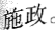 在十八届中央政治局第三十六次集体学习时的讲话(2016 年10月9日),《人民日报》2016年10月10日近年来，政法综治战线认真贯彻党中央决策部署， 一 手抓突出问题整治、 一手抓社会治理创新，平安建设取得  新成效。要更加注重联动融合、开放共治，更加注重民主  法治、科技创新，提高社会治理社会化、法治化、智能化、 专业化水平，提高预测预警预防各类风险能力。要坚持问题  导向，把专项治理和系统治理、综合治理、依法治理、源头  治理结合起来。要完善社会治安综合治理体制机制，加快  建设立体化、信息化社会治安防控体系。各级党委和政府  要高度重视社会治理工作，落实社会治安综合治理领导责  任制，切实肩负起促一方发展、保一方平安的政治责任。就加强和创新社会治理作出的指示(2016年10月),《人 民日报》2016年10月13日要坚持系统治理、依法治理、综合治理、源头治理， 健全完善立体化社会治安防控体系，加强对社会舆情、治 安动态、热点敏感问题的分析研判，及时发现苗头性、倾  向性问题，有效防范化解管控各种风险，确保人民生命财  产安全。对暴力恐怖势力、民族分裂势力、宗教极端势 力，要全力防范、坚决打击。要完善反恐工作体系，加强  反恐国际合作，筑起铜墙铁壁，对暴力恐怖活动发现一  起、打掉一起。对各种敌对势力的渗透、破坏、颠覆活430          习近平新时代中国特色社会主义思想专题摘编动，要坚决防范和依法打击，决不能让他们起势、成势。《在党的十八届六中全会第二次全体会议上的讲话》(2016 年10月27日)打造共建共治共享的社会治理格局。加强社会治理制 度建设，完善党委领导、政府负责、社会协同、公众参 与、法治保障的社会治理体制，提高社会治理社会化、法 治化、智能化、专业化水平。加强预防和化解社会矛盾机 制建设，正确处理人民内部矛盾。树立安全发展理念，弘 扬生命至上、安全第一的思想，健全公共安全体系，完善 安全生产责任制，坚决遏制重特大安全事故，提升防灾减 灾救灾能力。加快社会治安防控体系建设，依法打击和惩 治黄赌毒黑拐骗等违法犯罪活动，保护人民人身权、财产 权、人格权。加强社会心理服务体系建设，培育自尊自 信、理性平和、积极向上的社会心态。加强社区治理体系 建设，推动社会治理重心向基层下移，发挥社会组织作 用，实现政府治理和社会调节、居民自治良性互动。《决胜全面建成小康社会，夺取新时代中国特色社会主义  伟大胜利》(2017年10月18日),《习近平谈治国理政》 第三卷，外文出版社2020年版，第38-39页要形成有效的社会治理、良好的社会秩序，促进社会 公平正义，让人民群众安居乐业，获得感、幸福感、安全 感更加充实、更有保障、更可持续。要创新社会治理体 制，把资源、服务、管理放到基层，把基层治理同基层党十三、 坚决维护国家安全和社会稳定           431建结合起来，拓展外来人口参与社会治理途径和方式，加 快形成社会治理人人参与、人人尽责的良好局面。要坚持 在法治轨道上统筹社会力量、平衡社会利益、调节社会关 系、规范社会行为、化解社会矛盾，以良法促发展、保善 治，让人民群众在每一个司法案件中感受到公平正义，使 尊法学法守法用法成为广大人民群众共同追求，确保社会 在深刻变革中既生机勃勃又井然有序。在参加十三届全国人大一次会议广东代表团审议时的讲话 (2018年3月7日),《人民日报》2018年3月8日完善社会治理体系。健全共建共治共享的社会治理制 度，提升社会治理效能。在社会基层坚持和发展新时代  “枫桥经验”,完善正确处理新形势下人民内部矛盾机制， 加强和改进人民信访工作，畅通和规范群众诉求表达、利  益协调、权益保障通道，完善网格化管理、精细化服务、 信息化支撑的基层治理平台，健全城乡社区治理体系，及  时把矛盾纠纷化解在基层、化解在萌芽状态。加快推进市  域社会治理现代化，提高市域社会治理能力。强化社会治  安整体防控，推进扫黑除恶常态化，依法严惩群众反映强  烈的各类违法犯罪活动。发展壮大群防群治力量，营造见  义勇为社会氛围，建设人人有责、人人尽责、人人享有的  社会治理共同体。《高举中国特色社会主义伟大旗帜，为全面建设社会主义 现代化国家而团结奋斗》(2022年10月16日),《求是》 杂志2022年第21期十四、 把 人 民 军 队 建 设成为世界一流军队十四、 把人民军队建设成为世界一流军队         435(一)建设一支听党指挥、能打胜仗、作风优良的人 民军队实现中华民族伟大复兴是中华民族近代以来最伟大的 梦想。我想说，这个伟大的梦想，就是强国梦，对于军队 来讲，也是强军梦。所以，我们要实现中华民族伟大复 兴， 一定要继续积极努力，坚持富国和强军相统一，建设 巩固国防和强大军队。在这里，我向同志们提出三点 要求：一是要牢记，坚决听党指挥是强军之魂，必须毫不动 摇地坚持党对军队的绝对领导，听从党的绝对指挥，永远 听党的话、跟党走。二是要牢记，能打仗、打胜仗是强军之要，必须按照 打仗这个标准搞建设抓准备，确保军队能够做到召之即 来、来之能战、战之必胜。三是要牢记，依法治军、从严治军是强军之基，必须 保持严明的作风和铁的纪律，确保部队的高度集中统一和 安全稳定。《牢记强军之魂强军之要强军之基》(2012年12月10日)国防和军队建设是国家安全的坚强后盾。没有一个巩 固的国防，没有一支强大的军队，和平发展就没有保障。 新中国成立以来，正是因为我们高度重视国防建设，敢于 在关键时刻亮剑，才顶住了来自外部的各种压力，维护了436          习近平新时代中国特色社会主义思想专题摘编国家的独立、自主、安全、尊严。现在，虽然维护国家安 全的手段和选择增多了，我们可以灵活运用、纵横捭阖  但千万不能忘记，军事手段始终是保底的手段。我军现代 化水平与国家安全需求相比差距还很大，与世界先进军事水 平相比差距还很大，必须以只争朝夕的精神抓起来、赶上去。《努力建设一支听党指挥能打胜仗作风优良的人民军队》 (2013年3月11 日)要为建设一支听党指挥、能打胜仗、作风优良的人民 军队而奋斗。这是总结我们党建军治军成功经验、适应国 际战略形势和国家安全环境发展变化、着眼于解决军队建 设所面临的突出矛盾和问题提出来的，是党在新形势下的  强军目标。这一 目标明确了加强军队建设的聚焦点和着力 点，听党指挥是灵魂，决定军队建设的政治方向；能打胜  仗是核心，反映军队的根本职能和军队建设的根本指向； 作风优良是保证，关系军队的性质、宗旨、本色。这三者 相互联系、密不可分，与我军一以贯之的建军治军指导思 想和方针原则是一致的，与革命化现代化正规化建设相统 的全面建设思想是一致的。全军要准确把握这一强军目 标，用以统领军队建设、改革和军事斗争准备，努力把国 防和军队建设提高到一个新水平。《努力建设一支听党指挥能打胜仗作风优良的人民军队》 (2013年3月11日)国防和军队建设正站在新的历史起点上。面对国家安十四、 把人民军队建设成为世界一流军队         437全环境的深刻变化，面对强国强军的时代要求，必须全面 贯彻新时代党的强军思想，贯彻新形势下军事战略方针， 建设强大的现代化陆军、海军、空军、火箭军和战略支援 部队，打造坚强高效的战区联合作战指挥机构，构建中国特 色现代作战体系，担当起党和人民赋予的新时代使命任务。《决胜全面建成小康社会，夺取新时代中国特色社会主义  伟大胜利》(2017年10月18日),《习近平谈治国理政》 第三卷，外文出版社2020年版，第41页在波澜壮阔的强军实践中，我们着眼于实现中华民族 伟大复兴的中国梦，围绕新时代建设一支什么样的强大人 民军队、怎样建设强大人民军队，深入进行理论探索和实 践创造，形成了新时代党的强军思想。明确强国必须强 军，巩固国防和强大人民军队是新时代坚持和发展中国特 色社会主义、实现中华民族伟大复兴的战略支撑；明确党 在新时代的强军目标是建设一支听党指挥、能打胜仗、作 风优良的人民军队，必须同国家现代化进程相一致，力争 到二○三五年基本实现国防和军队现代化，到本世纪中叶 把人民军队全面建成世界一流军队；明确党对军队的绝对 领导是人民军队建军之本、强军之魂，必须全面贯彻党领 导军队的一系列根本原则和制度，确保部队绝对忠诚、绝 对纯洁、绝对可靠；明确军队是要准备打仗的，必须聚焦 能打仗、打胜仗，创新发展军事战略指导，构建中国特色 现代作战体系，全面提高新时代备战打仗能力，有效塑造 态势、管控危机、遏制战争、打赢战争；明确作风优良是438          习近平新时代中国特色社会主义思想专题摘编我军鲜明特色和政治优势，必须加强作风建设、纪律建  设，坚定不移正风肃纪、反腐惩恶，大力弘扬我党我军光  荣传统和优良作风，永葆人民军队性质、宗旨、本色；明 确推进强军事业必须坚持政治建军、改革强军、科技兴 军、依法治军，更加注重聚焦实战、更加注重创新驱动、 更加注重体系建设、更加注重集约高效、更加注重军民融  合，全面提高革命化现代化正规化水平；明确改革是强军  的必由之路，必须推进军队组织形态现代化，构建中国特  色现代军事力量体系，完善中国特色社会主义军事制度； 明确创新是引领发展的第一动力，必须坚持向科技创新要  战斗力，统筹推进军事理论、技术、组织、管理、文化等  各方面创新，建设创新型人民军队；明确现代化军队必须  构建中国特色军事法治体系，推动治军方式根本性转变， 提高国防和军队建设法治化水平；明确军民融合发展是兴 国之举、强军之策，必须坚持发展和安全兼顾、富国和强  军统一，形成全要素、多领域、高效益军民融合深度发展 格局，构建一体化的国家战略体系和能力。对新时代党的  强军思想，要全面准确学习领会，毫不动摇贯彻落实。《在中央军委扩大会议上的讲话(节选)》(2017年12月22日)实现党在新时代的强军目标、把人民军队全面建成世 界一流军队，是一项开拓性的事业，是一场广泛而深刻的 军事变革。在去年底召开的军委扩大会议上，我明确了新 时代我军使命任务，强调要为巩固中国共产党领导和我国十四、 把人民军队建设成为世界一流军队         439社会主义制度提供战略支撑，为捍卫国家主权、统一、领 土完整提供战略支撑，为维护我国海外利益提供战略支 撑，为促进世界和平与发展提供战略支撑。《在中央军委党的建设会议上的讲话(节选)》(2018年 8月17日)全军要按照党的十九大关于全面推进国防和军队现 代化的战略安排，瞄准发展方向，加快建设进程，力争到 二〇三五年基本实现国防和军队现代化，机械化高度发 达，信息化基本实现，智能化取得重大进展，基于网络信 息体系的联合作战能力、全域作战能力全面提高。在此基 础上继续前进，到本世纪中叶全面实现国防和军队现代 化，把人民军队全面建成同我国强国地位相称、能够全面 有效维护国家安全、具备强大国际影响力的世界一流军队。二○二七年是我军建军一百周年。综合考虑国家安全  和发展全局需要、我军现代化进程有序衔接等方面因素， 到我军建军一百年时，要确保掌握捍卫国家主权、安全、 发展利益的战略主动。《在中央军委扩大会议上的讲话(节选)》(2019年12月 24日)如期实现建军一百年奋斗目标，加快把人民军队建成 世界一流军队，是全面建设社会主义现代化国家的战略要 求。必须贯彻新时代党的强军思想，贯彻新时代军事战略 方针，坚持党对人民军队的绝对领导，坚持政治建军、改440            习近平新时代中国特色社会主义思想专题摘编革强军、科技强军、人才强军、依法治军，坚持边斗争 边备战、边建设，坚持机械化信息化智能化融合发展，加 快军事理论现代化、军队组织形态现代化、军事人员现代 化、武器装备现代化，提高捍卫国家主权、安全、发展利 益战略能力，有效履行新时代人民军队使命任务。《高举中国特色社会主义伟大旗帜，为全面建设社会主义  现代化国家而团结奋斗》(2022年10月16日),《求是》 杂志2022年第21期(二)坚持党对人民军队的绝对领导坚持党对军队的绝对领导，是我军永远不变的军魂， 对巩固党的执政地位、保证社会主义红色江山永不变色具  有极其重要的意义。在这个根本政治原则问题上，我们要  头脑特别清醒、态度特别鲜明、行动特别坚决，决不能有  任何动摇、任何迟疑、任何含糊。坚持党对军队的绝对领  导不是一句空洞的口号，必须落实在行动上，以行动来检  验。坚持党对军队的绝对领导，最紧要的是始终在思想上  政治上行动上同党中央保持高度一致，坚决维护党中央、 中央军委的权威， 一切行动听从党中央、中央军委指挥。 这一条要作为最高的政治要求来遵守，作为最高的政治纪  律来维护。我军是党的军队、人民的军队、社会主义国家  的军队，这是高度一致的。《在中央军委扩大会议上的讲话(节选)》(2012年12月党对军队实施绝对领导有一系列根本原则和制度，无 论战争形态怎么演变、军队建设内外环境怎么变化、军队 组织形态怎么调整，都必须始终不渝坚持。这个最根本的 问题守不住，军队就会变质，就不可能有战斗力!《在中央军委扩大会议上的讲话(节选)》(2012年12月26日)我军作为执行党的政治任务的武装集团，必须把听党 指挥作为军队建设的首要，确保部队绝对忠诚、绝对纯  洁、绝对可靠。我军是党缔造的， 一诞生便与党紧紧地联  系在一起，始终在党的绝对领导下行动和战斗。我们党是  马克思主义政党，是全心全意为人民服务的政党，只有坚  持党对军队的绝对领导，才能从根本上保证人民军队的性  质。八十多年来，我军之所以能始终保持强大的凝聚力、 向心力、战斗力，经受住各种考验，不断从胜利走向胜  利，最根本的就是靠党的坚强领导。如果丢掉了这一条， 军队就会变质。任何时候任何情况下，我军都必须铸牢听  党指挥这个强军之魂，坚持党对军队绝对领导的根本原则  和人民军队的根本宗旨不动摇，贯彻执行党的理论和路线  方针政策不动摇，始终忠于党、忠于社会主义、忠于祖国、 忠于人民，做到一切行动听从党中央和中央军委指挥。《必须把听党指挥作为军队建设的首要》 (2013年3月11 日),习近平《论坚持党对一切工作的领导》,中央文献出 版社2019年版，第21页442             习近平新时代中国特色社会主义思想专题摘编对党绝对忠诚要害在“绝对”两个字，就是唯一的、 彻底的、无条件的、不掺任何杂质的、没有任何水分的忠 诚。党员、干部要用这样的标准要求自己，自觉在思想上 政治上行动上同党中央保持高度一致，党叫干什么就坚决 干，党不允许干什么就坚决不干。《坚持党对军队绝对领导是强军之魂》 (2014年10月31 日),习近平《论坚持党对一切工作的领导》,中央文献出 版社2019年版，第82-83页我多次讲，改革不是改向，变革不是变色。深化国防 和军队改革，是中国特色社会主义军事制度自我完善和发  展，是为了更好发挥我们军事制度的优势。改革必须坚持  坚定正确的政治方向，通过一系列体制设计和制度安排， 把党对军队绝对领导的根本原则和制度进一步固化下来并  加以完善，强化军委集中统一领导，更好使军队最高领导  权和指挥权集中于党中央、中央军委。国防和军队改革不  论怎么做，这一条不能有丝毫含糊和动摇。《全面实施改革强军战略，坚定不移走中国特色强军之路》 (2015年11 月24日),习近平《论坚持全面深化改革》,  中央文献出版社2018年版，第201页我们党的制度是党的领袖担任中央军委主席，就是为 了确保实现党对军队绝对领导。对这项制度的极端重要 性，我们要从党、国家和军队兴旺发达、长治久安的高度 来认识。这样做，就是为了吸取教训、亡羊补牢，就是为十四、把人民军队建设成为世界一流军队         443了我军长远发展着想，防止再出野心家、阴谋家，防止我 军建设再次遭受重大损失。《关于军委坚持主席负责制》(2017年2月4日),习近平 《论坚持党对一切工作的领导》,中央文献出版社2019年 版，第177页推进强军事业，必须毫不动摇坚持党对军队的绝对领 导，确保人民军队永远跟党走。党的领导，是人民军队始 终保持强大的凝聚力、向心力、创造力、战斗力的根本保 证。党对军队的绝对领导是中国特色社会主义的本质特 征，是党和国家的重要政治优势，是人民军队的建军之 本、强军之魂。无论时代如何发展、形势如何变化，我们 这支军队永远是党的军队、人民的军队。《在庆祝中国人民解放军建军九十周年大会上的讲话》 (2017年8月1日),《求是》杂志2022年第15期军委主席负责制是坚持党对军队绝对领导的根本制 度，要全面落实。《在中央军委党的建设会议上的讲话(节选)》(2018年 8月17日)党委统一的集体领导下的首长分工负责制，是确保我 们党掌控部队的重要制度。我军一切工作都必须置于党委 统一领导之下， 一切重要问题都必须由党委研究决定，决 不允许个人说了算、少数人说了算。要处理好党委集体领444          习近平新时代中国特色社会主义思想专题摘编导同首长分工负责的关系，健全常委会和首长办公会的议 事决策规则，规范各类议事协调机构职责，不能越权议事 定事，不能搞“家长制”、“一言堂”。《在中央军委党的建设会议上的讲话(节选)》(2018年 8月17日)全面加强人民军队党的建设，确保枪杆子永远听党指 挥。健全贯彻军委主席负责制体制机制。深化党的创新理 论武装，开展“学习强军思想、建功强军事业”教育实 践活动。加强军史学习教育，繁荣发展强军文化，强化战 斗精神培育。建强人民军队党的组织体系，推进政治整训 常态化制度化，持之以恒正风肃纪反腐。《高举中国特色社会主义伟大旗帜，为全面建设社会主义  现代化国家而团结奋斗》(2022年10月16日),《求是》 杂志2022年第21期(三)全面提高新时代备战打仗能力全军要深刻认识军队在国家安全和发展战略全局中的 重要地位和作用，坚持把国家主权和安全放在第一位，坚 持军事斗争准备的龙头地位不动摇，全面提高信息化条件 下威慑和实战能力，坚决维护国家主权、安全、发展利 益。全军要坚持把军事训练摆在战略位置，不断提高部队 实战化水平。《把国防和军队建设不断推向前进》(2012年11 月16日),《习近平谈治国理政》第一卷，外文出版社2018年 版，第216页无论什么时候， 一不怕苦、二不怕死的战斗精神千万 不能丢。在党、国家、人民需要的时刻，军队就要有这股 劲、这种精神。军队讲崇尚荣誉，首先就是在关键时刻英 勇无畏战斗得到的荣誉。我们要加强战斗精神培育，教育 引导官兵继承和发扬我军大无畏的英雄气概和英勇顽强的 战斗作风，时刻准备为祖国和人民去战斗。《在中央军委扩大会议上的讲话(节选)》(2012年12月 26日)牢固确立战斗力标准。最近一段时间，我在军队强调  最多的，就是要求军队能打仗、打胜仗，牢固确立战斗力 这个唯一的根本的标准。这一点，对军队实在太重要了。 军队首先是一个战斗队，是为打仗而存在的。虽然我军在  不同时期担负的具体任务不同，但作为战斗队的根本职能 始终没有改变。军队建设必须把提高战斗力作为出发点和  落脚点，向能打仗、打胜仗的要求聚焦。 一旦发生战事， 军队必须能决战决胜。如果军队在战场上打不赢，那是要  产生严重政治后果的!这个道理，全军同志必须牢记在心。《在中央军委扩大会议上的讲话(节选)》(2012年12月 26日)提高军事训练实战化水平。军事训练水平上不去，军446           习近平新时代中国特色社会主义思想专题摘编事斗争准备就很难落到实处，部队战斗力也很难提高，战 时必然吃大亏。全军要坚持从实战需要出发从难从严训练 部队，坚持仗怎么打兵就怎么练，打仗需要什么就苦练什 么，紧贴作战任务、作战对手搞好使命课题训练，加强检 验性、对抗性训练，在近似实战的环境下摔打锻炼部队。 要加强首长机关指挥训练和诸军兵种联合训练。军事训练 实际上是未来战争的预演，来不得半点飘浮和虚假。训风 不正是对官兵生命、对未来战争极大的不负责任，危害甚 大，必须坚决克服。各级要端正训练指导思想，坚决防止 和纠正训为看、演为看、以牺牲战斗力为代价消极保安全 等不良现象。《在中央军委扩大会议上的讲话(节选)》(2012年12月 26日)能战方能止战，准备打才可能不必打，越不能打越可 能挨打，这就是战争与和平的辩证法。俗话说，文无第 	 ,武无第二。我军素以能征善战著称于世，创造过许多 辉煌的战绩。同时，我们必须看到，能打胜仗的能力标准 是随着战争实践发展而不断变化的，以前能打胜仗不等于 现在能打胜仗。我军打现代化战争能力不够，各级干部指 挥现代化战争能力不够，这两个问题依然很现实地摆在我 们面前。我们必须扭住能打仗、打胜仗这个强军之要，强 化官兵当兵打仗、带兵打仗、练兵打仗思想，牢固树立战 斗力这个唯一的根本的标准，按照打仗的要求搞建设、抓 准备，确保部队召之即来、来之能战、战之必胜。《努力建设一支听党指挥能打胜仗作风优良的人民军队》 (2013年3月11日)不论形势如何发展，人民战争这个法宝永远不能丢， 但要把握新的时代条件下人民战争的新特点新要求，创新 内容和方式方法，充分发挥人民战争的整体威力。《关于战争指导问题》(2013年7月15日)积极防御的军事战略方针，是由我国社会主义性质和  国家根本利益决定的，要毫不动摇坚持，同时要丰富和完  善积极防御战略思想的内涵。现在，国家安全问题范围和  领域不断扩大，军队担负的职能任务不断拓展，军事力量  运用日益常态化，运用方式越来越多样化。所以，军事战 略指导重心要前移，更加注重运用军事力量和军事手段营  造有利战略态势，最大限度预防危机，积极化解和控制危  机，遏制武装冲突和战争爆发。这就需要把备战和止战、 威慑和实战、战争行动和和平时期军事力量运用作为一个  整体加以运筹，发挥好军事力量的战略功能。《在中央军委扩大会议上的讲话(节选)》(2013年12月 27日)人民军队永远是战斗队，人民军队的生命力在于战斗 力，必须强化忧患意识，坚持底线思维，全部心思向打仗 聚焦，各项工作向打仗用劲，确保在党和人民需要的时候 拉得出、上得去、打得赢。全军要贯彻新形势下军事战略 方针，认真研究军事、研究战争、研究打仗，把握现代战448          习近平新时代中国特色社会主义思想专题摘编争规律和战争指导规律，扎扎实实做好军事斗争准备各项 工作。要坚持仗怎么打兵就怎么练，打仗需要什么就苦练 什么，什么问题突出就解决什么问题，全面提高军事训练 实战化水平。中国人民珍爱和平，我们决不搞侵略扩张， 但我们有战胜一切侵略的信心。我们绝不允许任何人、任 何组织、任何政党、在任何时候、以任何形式、把任何一 块中国领土从中国分裂出去，谁都不要指望我们会吞下损 害我国主权、安全、发展利益的苦果。人民军队要坚决维 护中国共产党领导和我国社会主义制度，坚决维护国家主 权、安全、发展利益，坚决维护地区和世界和平。《在庆祝中国人民解放军建军九十周年大会上的讲话》 (2017年8月1日),《求是》杂志2022年第15期军队是要准备打仗的， 一切工作都必须坚持战斗力标 准，向能打仗、打胜仗聚焦。扎实做好各战略方向军事斗 争准备，统筹推进传统安全领域和新型安全领域军事斗争 准备，发展新型作战力量和保障力量，开展实战化军事训 练，加强军事力量运用，加快军事智能化发展，提高基于 网络信息体系的联合作战能力、全域作战能力，有效塑造 态势、管控危机、遏制战争、打赢战争。《决胜全面建成小康社会，夺取新时代中国特色社会主义 伟大胜利》(2017年10月18日),《习近平谈治国理政》 第三卷，外文出版社2020年版，第42页构建联合作战指挥体系。指挥体系是作战体系的关键十四、 把人民军队建设成为世界一流军队         449构件，对推进国防和军队现代化具有重要牵引作用。要坚 持军委管总、战区主战、军种主建总原则，坚持联合作战 统一筹划、统一指挥大方向，加快打造坚强高效的联合作 战指挥机构，构建平战一体、常态运行、专司主营、精干 高效的战略战役指挥体系。《在中央军委扩大会议上的讲话(节选)》(2017年12月2 2 日 )构建现代军事力量体系。先进军事力量是国防和军队 现代化的重要基础。要贯彻体系建设思想，以对作战体系 的贡献率为标准推进建设，统筹各方向各领域建设，统筹 作战力量、支援保障力量建设，推动我军力量体系整体提 升。构建现代军事力量体系，必须聚力打造精锐作战力 量。要加快新型作战力量和手段建设，加大腾笼换鸟力 度，大幅提高新质战斗力。《在中央军委扩大会议上的讲话(节选)》(2017年12月22日)要把新时代军事战略思想立起来，把新时代军事战略 方针立起来，把备战打仗指挥棒立起来，把抓备战打仗的 责任担当立起来。要强化战斗队思想，坚持战斗力这个唯 一的根本的标准，各项工作和建设、各方面力量和资源都 要聚焦军事斗争准备、服务军事斗争准备，推动军事斗争 准备工作有一个很大加强。《在新的起点上做好军事斗争准备工作》 (2019年1月4450          习近平新时代中国特色社会主义思想专题摘编日),《习近平谈治国理政》第三卷，外文出版社2020年 版，第391页全军要贯彻新时代党的强军思想，贯彻新时代军事战  略方针，坚持聚焦备战打仗，坚持实战实训、联战联训、 科技强训、依法治训，发扬优良传统，强化改革创新，加 快构建新型军事训练体系，全面提高训练水平和打赢能  力，为实现党在新时代的强军目标、把我军全面建成世界  一流军队提供坚强支撑。在中央军委军事训练会议上的讲话(2020年11月25日), 《人民日报》2020年11月26日军事训练是部队经常性中心工作，是生成和提高战斗 力的基本途径，是最直接的军事斗争准备，对于确保部队 能打仗、打胜仗，对于提高部队全面建设水平具有十分重 要的意义。在中央军委军事训练会议上的讲话(2020年11月25日), 《人民日报》2020年11月26日全面加强练兵备战，提高人民军队打赢能力。研究掌 握信息化智能化战争特点规律，创新军事战略指导，发展 人民战争战略战术。打造强大战略威慑力量体系，增加新 域新质作战力量比重，加快无人智能作战力量发展，统筹 网络信息体系建设运用。优化联合作战指挥体系，推进侦 察预警、联合打击、战场支撑、综合保障体系和能力建设。深入推进实战化军事训练，深化联合训练、对抗训 练、科技练兵。加强军事力量常态化多样化运用，坚定灵 活开展军事斗争，塑造安全态势，遏控危机冲突，打赢局 部战争。《高举中国特色社会主义伟大旗帜，为全面建设社会主义  现代化国家而团结奋斗》(2022年10月16日),《求是》 杂志2022年第21期(四)全面推进国防和军队现代化必须按照全面建设的思想努力推进军队的革命化现代  化正规化建设。要坚持用全面的观点抓建设，推动军事、 政治、后勤、装备等各领域工作全面发展，不断提高军队  建设整体水平。《把国防和军队建设不断推向前进》(2012年11 月16 日),《习近平谈治国理政》第一卷，外文出版社2018年 版，第216页国防和军队现代化是武器装备现代化、军事人才现代 化、军队组织形态现代化全面协调发展的进程。没有军队 组织形态现代化，就没有国防和军队现代化。这些年，我 们集中力量抓了高新技术武器装备建设，武器装备技术状 况有了很大改善。相对而言，在军队组织形态方面存在的 问题更突出一些，深入推进军队组织形态现代化任务更加 紧迫。我们要适应战争形态加速演变新趋势，适应国家由452          习近平新时代中国特色社会主义思想专题摘编大向强发展新形势，适应军队使命任务拓展新要求，深入 推进领导指挥体制、力量结构、政策制度等方面改革，为 建设巩固国防和强大军队、赢得军事竞争优势提供有力制 度支撑。深化国防和军队改革是一场整体性变革，要把握 改革举措的关联性和耦合性，使各项改革相互促进、相得 益彰，形成总体效应、取得总体效果。《坚持以强军目标引领改革，围绕强军目标推进改革》 (2014年3月15日),习近平《论坚持全面深化改革》,  中央文献出版社2018年版，第100-101页党的方向就是我军政治工作的方向，党和军队新形势 下的中心任务决定我军政治工作的任务。军队政治工作的  时代主题是，紧紧围绕实现中华民族伟大复兴的中国梦， 为实现党在新形势下的强军目标提供坚强政治保证。《充分发挥政治工作对强军兴军的生命线作用》 (2014年 10月31日),《习近平谈治国理政》第二卷，外文出版社 2017年版，第401页武器装备是军队现代化的重要标志，是国家安全和民 族复兴的重要支撑。建设一支掌握先进装备的人民军队， 是我们党孜孜以求的目标。在战争制胜问题上，人是决定 因素。同时也要看到，随着军事技术不断发展，装备因素 的重要性在上升，人的因素、装备因素结合得越来越紧 密，人与装备已经高度一体化，重视装备因素也就是重视 人的因素。在全军装备工作会议上的讲话(2014年12月3日),《人 民日报》2014年12月5日深入推进依法治军、从严治军，必须紧紧围绕党在新 形势下的强军目标，着眼全面加强革命化现代化正规化建 设，坚持党对军队绝对领导，坚持战斗力标准，坚持官兵 主体地位，坚持依法和从严相统一，坚持法治建设和思想 政治建设相结合，创新发展依法治军理论和实践，构建完 善的中国特色军事法治体系，提高国防和军队建设法治化 水平。《提高国防和军队建设法治化水平》(2014年12月26 日),习近平《论坚持全面依法治国》,中央文献出版社 2020年版，第130-131页按照法治要求转变治军方式。深入推进依法治军、从 严治军，要求我们的治军方式发生一场深刻变革。各级要 严格按照法定职责权限抓好工作，努力实现三个根本性转 变，即从单纯依靠行政命令的做法向依法行政的根本性转 变，从单纯靠习惯和经验开展工作的方式向依靠法规和制 度开展工作的根本性转变，从突击式、运动式抓工作的方 式向按条令条例办事的根本性转变，在全军形成党委依法 决策、机关依法指导、部队依法行动、官兵依法履职的良 好局面。《提高国防和军队建设法治化水平》(2014年12月26 日),习近平《论坚持全面依法治国》,中央文献出版社454          习近平新时代中国特色社会主义思想专题摘编2020年版，第132页现在，我国进入由大向强发展的关键阶段，国防和军 队建设处在新的历史起点上，放眼世界，纵观全局，审时 度势，我们必须以更大的智慧和勇气深化国防和军队改 革。这是实现中国梦强军梦的时代要求，是强军兴军的必 由之路，也是决定军队未来的关键一招。《全面实施改革强军战略，坚定不移走中国特色强军之路》 (2015年11月24日),习近平《论坚持全面深化改革》, 中央文献出版社2018年版，第194-195页国防科技发展是具有基础性、引领性的战略工程。现 在，主要国家高度重视推进高投入、高风险、高回报的前 沿科技创新，大力发展能够大幅提升军事能力优势的颠覆 性技术。我们国防科技创新搞不上去，就会在竞争中处于 下风。总是跟在人家屁股后面追是不行的， 一定要在一些 领域成为领跑者。我们必须坚持创新发展理念，提高创新 对战斗力增长的贡献率。我国国防科技发展正处在爬坡过 坎的关键时期，必须选准突破口，超前布局，加强前瞻 性、先导性、探索性、颠覆性的重大技术研究和新概念研 究，积极谋取军事技术竞争优势。《全面实施改革强军战略，坚定不移走中国特色强军之路》 (2015年11月24日),习近平《论坚持全面深化改革》, 中央文献出版社2018年版，第207页深化国防和军队改革是一场整体性、革命性变革。我 们的目标是，以党在新形势下的强军目标为引领，贯彻新 形势下军事战略方针，全面实施改革强军战略，着力解决 制约国防和军队建设的体制性障碍、结构性矛盾、政策性 问题，推进军队组织形态现代化，进一步解放和发展战斗 力，进一步解放和增强军队活力，建设同我国国际地位相 称、同国家安全和发展利益相适应的巩固国防和强大军 队，为实现“两个一百年”奋斗目标、实现中华民族伟 大复兴的中国梦提供坚强力量保证。《以更大的智慧和勇气深化国防和军队改革》 (2016年7 月26日),习近平《论坚持全面深化改革》,中央文献出 版社2018年版，第274-275页强国强军必须强后勤。随着国际军事竞争格局深刻变 化，国家利益和军队使命任务不断拓展，后勤建设越来越 成为影响战争胜负的重要因素，越来越成为赢得战略竞争 主动的重要力量，在强国强军进程中使命重大，在党、国 家、军队事业发展中地位重要。建设世界一流军队，后勤 建设必须跟上，必须实现跨越式发展。在中央军委后勤工作会议上的讲话(2016年11月9日), 《人民日报》2016年11月11日要深入贯彻古田全军政治工作会议精神，发挥政治工 作生命线作用，培养有灵魂、有本事、有血性、有品德的 新一代革命军人，锻造铁一般信仰、铁一般信念、铁一般456          习近平新时代中国特色社会主义思想专题摘编纪律、铁一般担当的过硬部队，永葆人民军队性质、宗 旨、本色。《在庆祝中国人民解放军建军九十周年大会上的讲话》 (2017年8月1日),《求是》杂志2022年第15期构建新型军事管理体系。管理粗放是长期制约我军建 设发展的一个根本性问题。要下大气力推进军事管理革  命，坚持以效能为核心、以精确为导向，更新管理理念、 优化管理流程、创新管理机制，完善“需求一规划一预  算一执行一评估”的战略管理链路，提高军事系统运行效 率和我军建设质量效益。《在中央军委扩大会议上的讲话(节选)》(2017年12月 22日)构建新型军事人才体系。推进国防和军队现代化，关 键在人才，人才越多越好，本事越大越好。要大力实施人  才战略工程，加强三位一体新型军事人才培养体系建设， 建强联合作战指挥人才、新型作战力量人才、高层次科技  创新人才、高水平战略管理人才等各方面人才队伍，推动 人才建设水平整体跃升。《在中央军委扩大会议上的讲话(节选)》(2017年12月 22日)构建国防科技创新体系。科学技术是核心战斗力。推 进国防和军队现代化，必须把科技创新这个强大引擎发动起来。要全面实施科技兴军战略，坚持自主创新战略基 点，依靠科技创新把我军建设转到创新驱动发展的轨道上 来。要加快发展高新技术武器装备，提高武器装备质量和 体系结构科学化水平。《在中央军委扩大会议上的讲话(节选)》(2017年12月 22日)构建现代军事政策制度体系。军事政策制度对国防和 军队现代化建设具有根本性、全局性、基础性作用。要坚 持备战打仗导向，对政策制度进行系统谋划、前瞻设计、 整体重塑。军事政策制度建设必须为能打仗、打胜仗服 务。要使指挥、建设、管理、监督等各方面政策制度都符 合打仗要求，贯彻和体现战斗力标准。《在中央军委扩大会议上的讲话(节选)》(2017年12月 22日)坚持以整风精神推进政治整训。我在古田全军政治工 作会议上指出了部队中特别是领导干部中存在的十个方面 突出问题，要求把理想信念、党性原则、战斗力标准、政 治工作威信四个带根本性的东西立起来，加强和改进新形 势下我军政治工作。全军坚决贯彻会议精神，重整行装再 出发，着力整顿思想、整顿用人、整顿组织、整顿纪律， 重振我军政治纲纪，纯正了我军政治生态。《在中央军委党的建设会议上的讲话(节选)》(2018年加强新时代我军基层建设，是强军兴军的根基所在、 力量所在。全军要坚持以新时代中国特色社会主义思想为  指导，深入贯彻新时代党的强军思想，深入贯彻新时代军 事战略方针，落实“四个坚持扭住”要求，发扬优良传 统，强化改革创新，全面锻造听党话、跟党走的过硬基 层，能打仗、打胜仗的过硬基层，法纪严、风气正的过硬 基层，为推进强军事业提供坚实基础和支撑。在中央军委基层建设会议上的讲话(2019年11月8日), 《人民日报》2019年11月11日发展军事教育，必须有一个管总的方针，解决好培养 什么人、怎样培养人、为谁培养人这个根本问题。新时代 军事教育方针，就是坚持党对军队的绝对领导，为强国兴 军服务，立德树人，为战育人，培养德才兼备的高素质、专 业化新型军事人才。新时代军事教育方针是做好军事教育工 作的基本遵循，要全面准确学习领会，毫不动摇贯彻落实。在全军院校长集训开班式上的讲话(2019年11月27日), 《人民日报》2019年11月28日国防和军队现代化是动态的、发展的，不同历史时期  有不同内涵。当前，新一轮科技革命和军事革命迅猛发  展，现代战争信息化程度不断提高，智能化特征日益显  现，建设智能化军事体系成为世界军事发展的重大趋势。 我们要正确把握国防和军队现代化的时代内涵，坚持以机  械化为基础、信息化为主导、智能化为方向，加快机械化信息化智能化融合发展。《在中央军委扩大会议上的讲话(节选)》(2019年12月24日)全面实施深化国防和军队改革。重塑重构我军领导指 挥体制，确立军委管总、战区主战、军种主建总原则，构 建中央军委一军种一部队的领导管理体系，构建中央军 委—战区一部队的作战指挥体系，改革调整长期实行的总 部体制、大军区体制、大陆军体制，实现我军组织架构历 史性变革。重塑重构现代军事力量体系，裁减现役员额三 十万，调整军兵种数量规模、重大比例关系，压减非战斗 单位和人员，主要作战部队实行旅一营体制，优化军兵种 力量部署，调整改革预备役部队、边海防部队，改变长期 以来陆战型、国土防御型的力量结构和兵力布势。重塑重 构军事政策制度，创新完善我军党的建设制度、军事力量 运用政策制度、军事力量建设政策制度、军事管理政策制 度，初步形成中国特色社会主义军事政策制度体系基本框 架。推进法规制度立改废释工作，强化法规制度权威性和 执行力，推动治军方式转变。统筹加强跨军地改革，推进 国防发展、国防动员等领域改革，推动组建退役军人事务 部。全面停止军队有偿服务。深化国防和军队改革大开大 合、大破大立、蹄疾步稳，阶段性目标任务基本完成，全 军面貌焕然一新。《在中央军委扩大会议上的讲话(节选)》(2020年12月21 日)以史为鉴、开创未来，必须加快国防和军队现代化。 强国必须强军，军强才能国安。坚持党指挥枪、建设自己 的人民军队，是党在血与火的斗争中得出的颠扑不破的真 理。人民军队为党和人民建立了不朽功勋，是保卫红色江 山、维护民族尊严的坚强柱石，也是维护地区和世界和平 的强大力量。新的征程上，我们必须全面贯彻新时代党的强军思 想，贯彻新时代军事战略方针，坚持党对人民军队的绝对 领导，坚持走中国特色强军之路，全面推进政治建军、改 革强军、科技强军、人才强军、依法治军，把人民军队建 设成为世界一流军队，以更强大的能力、更可靠的手段捍 卫国家主权、安全、发展利益!《在庆祝中国共产党成立一百周年大会上的讲话》(2021 年7月1日),《习近平谈治国理政》第四卷，外文出版社 2022年版，第11页实施新时代人才强军战略，要贯彻新时代党的强军思 想，贯彻新时代军事战略方针，贯彻国防和军队现代化战 略安排，聚焦实现建军一百年奋斗目标，推动军事人员能 力素质、结构布局、开发管理全面转型升级，锻造德才兼 备的高素质、专业化新型军事人才，确保军事人员现代化 取得重大进展，关键领域人才发展取得重大突破。实施新 时代人才强军战略，必须把党对军队绝对领导贯彻到人才 工作各方面和全过程，必须把能打仗、打胜仗作为人才工 作出发点和落脚点，必须面向世界军事前沿、面向国家安全重大需求、面向国防和军队现代化，必须全方位培养用 好人才，必须深化军事人力资源政策制度改革，必须贯彻 人才强国战略。《深入实施新时代人才强军战略》 (2021年11月26日), 《习近平谈治国理政》第四卷，外文出版社2022年版，第 383页要全面把握依法治军战略。要贯彻新时代党的强军思 想，贯彻新时代中国特色社会主义法治思想，着眼于全面 加强我军革命化现代化正规化建设，构建中国特色军事法 治体系，加快治军方式根本性转变，提高国防和军队建设 法治化水平。要坚持党对军队绝对领导，坚持战斗力标 准，坚持建设中国特色军事法治体系，坚持按照法治要求 转变治军方式，坚持从严治军铁律，坚持抓住领导干部这 个“关键少数”,坚持官兵主体地位，坚持贯彻全面依法 治国要求。《贯彻依法治军战略，提高国防和军队建设法治化水平》 (2022年3月7日),《习近平谈治国理政》第四卷，外文  出版社2022年版，第385-386页全面加强军事治理，巩固拓展国防和军队改革成果， 完善军事力量结构编成，体系优化军事政策制度。加强国 防和军队建设重大任务战建备统筹，加快建设现代化后 勤，实施国防科技和武器装备重大工程，加速科技向战斗 力转化。深化军队院校改革，建强新型军事人才培养体系，创新军事人力资源管理。加强依法治军机制建设和战 略规划，完善中国特色军事法治体系。改进战略管理，提 高军事系统运行效能和国防资源使用效益。《高举中国特色社会主义伟大旗帜，为全面建设社会主义  现代化国家而团结奋斗》(2022年10月16日),《求是》 杂志2022年第21期(五)构建一体化的国家战略体系和能力经济建设和国防建设的关系，是社会主义现代化建设  必须正确认识和处理的重大课题。经济建设是国防建设的 基本依托，只有国家经济实力增强了，国防建设才能有更  大发展。国防建设是我国现代化建设的战略任务，只有把  国防建设搞上去了，经济建设才能有更加坚强的安全保  障，同时加强国防建设对经济社会发展也具有重要拉动作  用。实践反复证明，经济建设和国防建设的关系处理不  好，就会走弯路、吃苦头。经过新中国成立六十多年特别 是改革开放三十多年来的发展，我国综合国力显著增强， 这为建设巩固国防和强大军队奠定了雄厚物质基础。我们  要抓住有利条件，加快推进国防和军队现代化，努力推动 国防实力与经济实力同步发展。《努力建设一支听党指挥能打胜仗作风优良的人民军队》 (2013年3月11日)坚如磐石的军政军民关系，是实现中国梦强军梦的政冶基础。要深入做好新形势下的双拥工作，加强国防教 育，健全国防动员体制机制。军队要服从服务于党和国家 工作大局，勇于承担急难险重任务，做好维护社会稳定工 作，做好扶贫帮困工作，积极参加和支援地方经济社会发 長和生态文明建设。各级党委和政府要支持军队建设和改 革，落实复员转业军人安置、离退休干部和伤病残人员移 交、随军家属就业等政策规定，配合部队完成多样化军事 任务，为实现强军目标提供坚强后盾。《以改革创新精神开拓国防和军队建设新局面，为实现党 在新形势下的强军目标而努力奋斗》(2014年3月11 日 )要坚持问题牵引，拿出思路举措，以强烈的责任担当 准动问题的解决，正确把握和处理经济建设和国防建设的 关系，使两者协调发展、平衡发展、兼容发展。在出席十二届全国人大三次会议解放军代表团全体会议时 的讲话(2015年3月12日),《人民日报》2015年3月13日推进强军事业，必须坚持全心全意为人民服务的根本 宗旨，始终做人民信赖、人民拥护、人民热爱的子弟兵。 军队打胜仗，人民是靠山。人民军队的根脉，深扎在人民  的深厚大地；人民战争的伟力，来源于人民的伟大力量。 全军要坚持把人民放在心中，牢记为人民扛枪、为人民打  仗的神圣职责，坚决保卫人民和平劳动和生活。要发扬密  切联系群众的优良传统，保持同人民群众水乳交融、生死  与共的关系，永远做人民利益的捍卫者。要积极参加和支464             习近平新时代中国特色社会主义思想专题摘编援地方经济社会建设，勇于承担急难险重任务，以实际行 动为人民造福兴利。军政军民团结是我党我军特有的政治 优势。全党全军全国各族人民要大力弘扬军爱民、民拥军 的光荣传统，不断发展坚如磐石的军政军民关系。《在庆祝中国人民解放军建军九十周年大会上的讲话》 (2017年8月1日),《求是》杂志2022年第15期坚持富国和强军相统一，强化统一领导、顶层设计、 改革创新和重大项目落实，深化国防科技工业改革，形成  军民融合深度发展格局，构建一体化的国家战略体系和能  力。完善国防动员体系，建设强大稳固的现代边海空防。 组建退役军人管理保障机构，维护军人军属合法权益，让  军人成为全社会尊崇的职业。深化武警部队改革，建设现  代化武装警察部队。《决胜全面建成小康社会，夺取新时代中国特色社会主义  伟大胜利》(2017年10月18日),《习近平谈治国理政》 第三卷，外文出版社2020年版，第42-43页巩固提高一体化国家战略体系和能力。加强军地战略 规划统筹、政策制度衔接、资源要素共享。优化国防科技 工业体系和布局，加强国防科技工业能力建设。深化全民 国防教育。加强国防动员和后备力量建设，推进现代边海 空防建设。加强军人军属荣誉激励和权益保障，做好退役 军人服务保障工作。巩固发展军政军民团结。《高举中国特色社会主义伟大旗帜，为全面建设社会主义现代化国家而团结奋斗》(2022年10月16日),《求是》 杂志2022年第21期巩固提高一体化国家战略体系和能力，是党中央把握  强国强军面临的新形势新任务新要求，着眼于更好统筹发  展和安全、更好统筹经济建设和国防建设作出的战略部  署。贯彻落实好这一部署，对全面建设社会主义现代化国  家、全面推进中华民族伟大复兴，对实现建军一百年奋斗  目标、加快把我军建成世界一流军队，都具有十分重要的  意义。要统一思想认识，强化使命担当，狠抓工作落实， 努力开创一体化国家战略体系和能力建设新局面。在出席十四届全国人大一次会议解放军和武警部队代表团 全体会议时的讲话(2023年3月8日),  《人民日报》 2023年3月9日巩固提高一体化国家战略体系和能力，关键是要在一 体化上下功夫，实现国家战略能力最大化。要坚持党中央 集中统一领导，加强各领域战略布局一体融合、战略资源 一体整合、战略力量一体运用，系统提升我国应对战略风 险、维护战略利益、实现战略目的的整体实力。在出席十四届全国人大一次会议解放军和武警部队代表团 全体会议时的讲话(2023年3月8日),  《人民日报》 2023年3月9日巩固提高一体化国家战略体系和能力是复杂系统工466          习近平新时代中国特色社会主义思想专题摘编程，要统筹全局，突出重点，以重点突破带动整体推进。 要深化科技协同创新，建设好、管理好、运用好国家实验 室，聚力加强自主创新、原始创新，加快推进高水平科技 自立自强。要加快提升新兴领域战略能力，谋取国家发展  和国际竞争新优势。要强化国防科技工业服务强军胜战导  向，优化体系布局，创新发展模式，增强产业链供应链韧  性。要加强重大基础设施统筹建设，善于算大账、综合 账、长远账，提高共建共用共享水平。要加快构建大国储 备体系，提升国家储备维护国家安全的能力。在出席十四届全国人大一次会议解放军和武警部队代表团  全体会议时的讲话(2023年3月8 日 ) ,  《人民日报》 2023年3月9日巩固提高一体化国家战略体系和能力，必须向改革创 新要动力。这些年，各有关方面贯彻党中央决策部署，协 力推进有关重大改革，取得不少重要成果。要坚持问题导 向，持续优化体制机制，完善政策制度，形成各司其职、 紧密协作、规范有序的工作格局，更好推进一体化国家战 略体系和能力建设。在出席十四届全国人大一次会议解放军和武警部队代表团 全体会议时的讲话(2023年3月8日),  《人民日报》 2023年3月9日要弘扬拥政爱民、拥军优属光荣传统，巩固发展新时 代军政军民团结，在全社会营造关心国防、热爱国防、建设国防、保卫国防的浓厚氛围，为巩固提高一体化国家战 略体系和能力、为推进强国强军汇聚强大力量。在出席十四届全国人大一次会议解放军和武警部队代表团  全体会议时的讲话(2023年3月8 日),  《人民日报》 2023年3月9日十五、 坚 持 和 完 善 “一国两制”,推进祖国统一(一)“一国两制”是香港、澳门回归后保持长期繁 荣稳定的最佳制度安排“一国两制”是国家的一项基本国策。牢牢坚持这项 基本国策，是实现香港、澳门长期繁荣稳定的必然要求， 也是实现中华民族伟大复兴中国梦的重要组成部分，符合  国家和民族根本利益，符合香港、澳门整体和长远利益， 符合外来投资者利益。继续推进“一国两制”事业，必须牢牢把握“一国 两制”的根本宗旨，共同维护国家主权、安全、发展利 益，保持香港、澳门长期繁荣稳定；必须坚持依法治港、 依法治澳，依法保障“ 一 国两制”实践；必须把坚持  “一国”原则和尊重“两制”差异、维护中央权力和保障  特别行政区高度自治权、发挥祖国内地坚强后盾作用和提  高港澳自身竞争力有机结合起来，任何时候都不能偏废。 只有这样，才能把路走对了走稳了，否则就会左脚穿着右  脚鞋——错打错处来。继续推进“一国两制”事业，是中央政府、特别行  政区政府和包括港澳同胞在内的全国各族人民的共同使  命，无论遇到什么样的困难和挑战，我们对“一国两制” 方针的信心和决心都绝不会动摇，我们推进“一国两制” 实践的信心和决心都绝不会动摇!《推进澳门“ 一 国两制”成功实践走稳走实走远》 (2014 年12月20日),《习近平谈治国理政》第二卷，外文出版472          习近平新时代中国特色社会主义思想专题摘编社2017年版，第427页“一国两制”是中国的一个伟大创举，是中国为国际  社会解决类似问题提供的一个新思路新方案，是中华民族  为世界和平与发展作出的新贡献，凝结了海纳百川、有容  乃大的中国智慧。坚持“一国两制”方针，深入推进  “一国两制”实践，符合香港居民利益，符合香港繁荣稳 定实际需要，符合国家根本利益，符合全国人民共同意  愿。因此，我明确讲过，中央贯彻“一国两制”方针坚  持两点， 一是坚定不移，不会变、不动摇；二是全面准  确，确保“一国两制”在香港的实践不走样、不变形， 始终沿着正确方向前进。《在庆祝香港回归祖国二十周年大会暨香港特别行政区第  五届政府就职典礼上的讲话》(2017年7月1日),《十八 大以来重要文献选编》(下),中央文献出版社2018年版， 第784页始终准确把握“一国”和“两制”的关系。 “一国” 是根，根深才能叶茂；“一国”是本，本固才能枝荣。“一   国两制”的提出首先是为了实现和维护国家统一。在中英   谈判时期，我们旗帜鲜明提出主权问题不容讨论。香港回   归后，我们更要坚定维护国家主权、安全、发展利益。在   具体实践中，必须牢固树立“一国”意识，坚守“一国” 原则，正确处理特别行政区和中央的关系。任何危害国家   主权安全、挑战中央权力和香港特别行政区基本法权威、利用香港对内地进行渗透破坏的活动，都是对底线的触碰， 都是绝不能允许的。与此同时，在“一国”的基础之上， “两制”的关系应该也完全可以做到和谐相处、相互促进。《在庆祝香港回归祖国二十周年大会暨香港特别行政区第  五届政府就职典礼上的讲话》(2017年7月1日),《十八  大以来重要文献选编》(下),中央文献出版社2018年版， 第785页香港、澳门回归祖国以来，“一国两制”实践取得举 世公认的成功。事实证明，“一国两制”是解决历史遗留 的香港、澳门问题的最佳方案，也是香港、澳门回归后保 持长期繁荣稳定的最佳制度。《决胜全面建成小康社会，夺取新时代中国特色社会主义  伟大胜利》(2017年10月18日),《习近平谈治国理政》 第三卷，外文出版社2020年版，第43页始终坚定“ 一 国两制”制度自信。广大澳门同胞发  自内心拥护“一国两制”,认同“一国两制”是澳门保持  长期繁荣稳定的最佳制度。在践行“一国两制”过程中， 特别行政区政府和社会各界坚持把维护国家主权、安全、 发展利益和维护澳门长期繁荣稳定统一起来，意志坚定， 从不为一时之曲折而动摇，从不为外部之干扰而迷惘，善  于把握国家重大发展战略和一系列政策支持带来的机遇， 乘势而上，在融入国家发展大局中实现自身更好发展。澳门的成功实践告诉我们，只要对“ 一 国两制”坚信而笃行，“一国两制”的生命力和优越性就会充分显现 出来。《在庆祝澳门回归祖国二十周年大会暨澳门特别行政区第 五届政府就职典礼上的讲话》(2019年12月20日),《十 九大以来重要文献选编》(中),中央文献出版社2021年 版，第351-352页始终准确把握“一国两制”正确方向。广大澳门同 胞深刻认同“一国”是“两制”的前提和基础，旗帜鲜 明维护宪法和基本法确定的宪制秩序，尊重国家主体实行 的社会主义制度，正确处理涉及中央和特别行政区关系的 有关问题。特别行政区行政、立法、司法机关坚持把维护 中央对特别行政区全面管治权和保障特别行政区高度自治 权有机结合起来，坚守“一国”原则底线，自觉维护中 央权力和基本法权威。澳门的成功实践告诉我们，确保“一国两制”实践  不变形、不走样，才能推动“一国两制”事业行得稳、 走得远。《在庆祝澳门回归祖国二十周年大会暨澳门特别行政区第 五届政府就职典礼上的讲话》(2019年12月20日),《十 九大以来重要文献选编》(中),中央文献出版社2021年 版，第352页始终强化“一国两制”使命担当。广大澳门同胞以 主人翁意识，自觉站在国家整体利益和澳门根本利益的立场上考虑问题，把成功实行“一国两制”、“澳人治澳”、 高度自治作为共同使命，并把这一担当同实现中华民族伟 大复兴的中国梦紧密联系在一起。特别行政区政府团结带  领社会各界人士，积极探索适合澳门实际的治理方式和发  展路径，相继提出“固本培元、稳健发展”、“全面提升  澳门社会综合生活素质”、“传承创新、共建和谐”、“同 心致远、共享繁荣”等施政方针，集中精力发展经济，切 实有效改善民生，坚定不移守护法治，循序渐进推进民  主，包容共济促进和谐，让澳门焕发出蓬勃向上的生机  活力。澳门的成功实践告诉我们，当家作主的澳门同胞完全 能够担负起时代重任，把特别行政区管理好、建设好、发 展好。《在庆祝澳门回归祖国二十周年大会暨澳门特别行政区第 五届政府就职典礼上的讲话》(2019年12月20日),《十 九大以来重要文献选编》(中),中央文献出版社2021年 版，第352页始终筑牢“一国两制”社会政治基础。广大澳门同 胞素有爱国传统，有强烈的国家认同感、归属感和民族自  豪感，这是“一国两制”在澳门成功实践的最重要原因。 特别行政区政府和社会各界高度重视弘扬爱国传统，坚决  落实以爱国者为主体的“澳人治澳”,特别行政区政权机  关均以爱国者为主组成，爱国爱澳力量日益发展壮大，爱  国爱澳核心价值在澳门社会居于主导地位。在行政长官亲476            习近平新时代中国特色社会主义思想专题摘编自领导、政府部门切实履职、社会各界共同参与下，澳门 各类学校的爱国主义教育有声有色，国家意识和爱国精神 在青少年心田中深深扎根。澳门的成功实践告诉我们，不断巩固和发展同“一国 两制”实践相适应的社会政治基础，在爱国爱澳旗帜下实 现最广泛的团结，是“一国两制”始终沿着正确轨道前 进的根本保障。《在庆祝澳门回归祖国二十周年大会暨澳门特别行政区第 五届政府就职典礼上的讲话》(2019年12月20日),《十 九大以来重要文献选编》(中),中央文献出版社2021年 版，第353页“一国两制”是经过实践反复检验了的，符合国家、 民族根本利益，符合香港、澳门根本利益，得到十四亿多 祖国人民鼎力支持，得到香港、澳门居民一致拥护，也得  到国际社会普遍赞同。这样的好制度，没有任何理由改  变，必须长期坚持!《在庆祝香港回归祖国二十五周年大会暨香港特别行政区 第六届政府就职典礼上的讲话》(2022年7月1 日),人 民出版社单行本，第4页必须全面准确贯彻“一国两制”方针。 “一国两制” 方针是一个完整的体系。维护国家主权、安全、发展利益  是“一国两制”方针的最高原则，在这个前提下，香港、  澳门保持原有的资本主义制度长期不变，享有高度自治权。社会主义制度是中华人民共和国的根本制度，中国共 产党领导是中国特色社会主义最本质的特征，特别行政区 所有居民应该自觉尊重和维护国家的根本制度。全面准确 贯彻“一国两制”方针将为香港、澳门创造无限广阔的 发展空间。“一国”原则愈坚固，“两制”优势愈彰显。《在庆祝香港回归祖国二十五周年大会暨香港特别行政区 第六届政府就职典礼上的讲话》(2022年7月1 日),人 民出版社单行本，第5页“一国两制”是中国特色社会主义的伟大创举，是香 港、澳门回归后保持长期繁荣稳定的最佳制度安排，必须 长期坚持。全面准确、坚定不移贯彻“一国两制”、  “港人治 港”、 “澳人治澳”、高度自治的方针，坚持依法治港治  澳，维护宪法和基本法确定的特别行政区宪制秩序。坚持  和完善“一国两制”制度体系，落实中央全面管治权， 落实“爱国者治港”、“爱国者治澳”原则，落实特别行 政区维护国家安全的法律制度和执行机制。坚持中央全面  管治权和保障特别行政区高度自治权相统一，坚持行政主  导，支持行政长官和特别行政区政府依法施政，提升全面  治理能力和管治水平，完善特别行政区司法制度和法律体  系，保持香港、澳门资本主义制度和生活方式长期不变， 促进香港、澳门长期繁荣稳定。《高举中国特色社会主义伟大旗帜，为全面建设社会主义  现代化国家而团结奋斗》(2022年10月16日),《求是》478          习近平新时代中国特色社会主义思想专题摘编杂志2022年第21期(二)坚持依法治港治澳，推进“一国两制”实践行 稳致远保持香港、澳门长期繁荣稳定，必须全面准确贯彻 “一国两制”、“港人治港”、“澳人治澳”、高度自治的方 针，严格依照宪法和基本法办事，完善与基本法实施相关 的制度和机制。要支持特别行政区政府和行政长官依法施 政、积极作为，团结带领香港、澳门各界人士齐心协力谋 发展、促和谐，保障和改善民生，有序推进民主，维护社 会稳定，履行维护国家主权、安全、发展利益的宪制 责任。《决胜全面建成小康社会，夺取新时代中国特色社会主义 伟大胜利》(2017年10月18日),《习近平谈治国理政》 第三卷，外文出版社2020年版，第43页香港、澳门发展同内地发展紧密相连。要支持香港、 澳门融入国家发展大局，以粤港澳大湾区建设、粤港澳合  作、泛珠三角区域合作等为重点，全面推进内地同香港、 澳门互利合作，制定完善便利香港、澳门居民在内地发展  的政策措施。《决胜全面建成小康社会，夺取新时代中国特色社会主义  伟大胜利》(2017年10月18日),《习近平谈治国理政》 第三卷，外文出版社2020年版，第43页对香港、澳门来说，“一国两制”是最大的优势，国 家改革开放是最大的舞台，共建“一带一路”、粤港澳大 湾区建设等国家战略实施是新的重大机遇。我们要充分认 识和准确把握香港、澳门在新时代国家改革开放中的定 位，支持香港、澳门抓住机遇，培育新优势，发挥新作 用，实现新发展，作出新贡献。《在融入国家发展大局中实现香港、澳门更好发展》(2018 年11月12日),《习近平谈治国理政》第三卷，外文出版 社2020年版，第399-400页更加积极主动融入国家发展大局。香港、澳门融入国 家发展大局，是“一国两制”的应有之义，是改革开放 的时代要求，也是香港、澳门探索发展新路向、开拓发展 新空间、增添发展新动力的客观要求。实施粤港澳大湾区 建设，是我们立足全局和长远作出的重大谋划，也是保持 香港、澳门长期繁荣稳定的重大决策。建设好大湾区，关 键在创新。要在“一国两制”方针和基本法框架内，发 挥粤港澳综合优势，创新体制机制，促进要素流通。大湾 区是在一个国家、两种制度、三个关税区、三种货币的条 件下建设的，国际上没有先例。要大胆闯、大胆试，开出 条新路来。香港、澳门也要注意练好内功，着力培育经 济增长新动力。《在融入国家发展大局中实现香港、澳门更好发展》(2018 年11月12日),《习近平谈治国理政》第三卷，外文出版 社2020年版，第400 页480          习近平新时代中国特色社会主义思想专题摘编我们将继续坚定支持行政长官带领香港特别行政区政   府依法施政，坚定支持香港警方严正执法，坚定支持香港   司法机构依法惩治暴力犯罪分子。中国政府维护国家主  权、安全、发展利益的决心坚定不移，贯彻“一国两制” 方针的决心坚定不移，反对任何外部势力干涉香港事务的  决心坚定不移。就当前香港局势表明中国政府严正立场(2019年11月14 日),《人民日报》2019年11月15日香港、澳门回归祖国后，处理这两个特别行政区的事 务完全是中国内政，用不着任何外部势力指手画脚。中国 政府和中国人民维护国家主权、安全、发展利益的意志坚 如磐石，我们绝不允许任何外部势力干预香港、澳门 事务!《在庆祝澳门回归祖国二十周年大会暨澳门特别行政区第 五届政府就职典礼上的讲话》(2019年12月20日),《十 九大以来重要文献选编》(中),中央文献出版社2021年 版，第354-355页积极作为深入推进粤港澳大湾区建设。粤港澳大湾区 建设是国家重大发展战略，深圳是大湾区建设的重要引 擎。要抓住粤港澳大湾区建设重大历史机遇，推动三地经 济运行的规则衔接、机制对接，加快粤港澳大湾区城际铁 路建设，促进人员、货物等各类要素高效便捷流动，提升 市场一体化水平。要深化前海深港现代服务业合作区改革十五、 坚持和完善“一国两制”,推进祖国统一      481开放，规划建设好河套深港科技创新合作区，加快横琴粤 澳深度合作区建设。要以大湾区综合性国家科学中心先行 启动区建设为抓手，加强与港澳创新资源协同配合。要继 续鼓励引导港澳台同胞和海外侨胞充分发挥投资兴业、双 向开放的重要作用，在经济特区发展中作出新贡献。要充 分运用粤港澳重大合作平台，吸引更多港澳青少年来内地 学习、就业、生活，促进粤港澳青少年广泛交往、全面交 流、深度交融，增强对祖国的向心力。《在深圳经济特区建立四十周年庆祝大会上的讲话》(2020 年10月14日),《十九大以来重要文献选编》(中),中央文献出版社2021年版，第765-766页香港由乱及治的重大转折，再次昭示了一个深刻道 理，那就是要确保“一国两制”实践行稳致远，必须始 终坚持“爱国者治港”。这是事关国家主权、安全、发展 利益，事关香港长期繁荣稳定的根本原则。只有做到“爱 国者治港”,中央对特别行政区的全面管治权才能得到有 效落实，宪法和基本法确立的宪制秩序才能得到有效维 护，各种深层次问题才能得到有效解决，香港才能实现长 治久安，并为实现中华民族伟大复兴作出应有的贡献。在听取香港特别行政区行政长官林郑月娥二○二○年度述 职报告时的谈话(2021年1月27日),《人民日报》2021 年1月28日我们要全面准确贯彻“一国两制”、“港人治港”、“澳482             习近平新时代中国特色社会主义思想专题摘编人治澳”、高度自治的方针，落实中央对香港、澳门特别行 政区全面管治权，落实特别行政区维护国家安全的法律制 度和执行机制，维护国家主权、安全、发展利益，维护特 别行政区社会大局稳定，保持香港、澳门长期繁荣稳定。《在庆祝中国共产党成立一百周年大会上的讲话》(2021 年7月1日),《习近平谈治国理政》第四卷，外文出版社 2022年版，第14页必须坚持中央全面管治权和保障特别行政区高度自治 权相统一。香港回归祖国，重新纳入国家治理体系，建立 起以“一国两制”方针为根本遵循的特别行政区宪制秩 序。中央政府对特别行政区拥有全面管治权，这是特别行 政区高度自治权的源头，同时中央充分尊重和坚定维护特 别行政区依法享有的高度自治权。落实中央全面管治权和 保障特别行政区高度自治权是统一衔接的，也只有做到这 一点，才能够把特别行政区治理好。特别行政区坚持实行 行政主导体制，行政、立法、司法机关依照基本法和相关 法律履行职责，行政机关和立法机关既互相制衡又互相配 合，司法机关依法独立行使审判权。《在庆祝香港回归祖国二十五周年大会暨香港特别行政区 第六届政府就职典礼上的讲话》(2022年7月1日),人 民出版社单行本，第5-6页必须落实“爱国者治港”。政权必须掌握在爱国者手 中，这是世界通行的政治法则。世界上没有一个国家、 一个地区的人民会允许不爱国甚至卖国、叛国的势力和人物 掌握政权。把香港特别行政区管治权牢牢掌握在爱国者手 中，这是保证香港长治久安的必然要求，任何时候都不能 动摇。守护好管治权，就是守护香港繁荣稳定，守护七百 多万香港居民的切身利益。《在庆祝香港回归祖国二十五周年大会暨香港特别行政区 第六届政府就职典礼上的讲话》 (2022年7月1日),人 民出版社单行本，第6页必须保持香港的独特地位和优势。中央处理香港事 务，从来都从战略和全局高度加以考量，从来都以国家和 香港的根本利益、长远利益为出发点和落脚点。香港的根  本利益同国家的根本利益是一致的，中央政府的心同香港  同胞的心也是完全连通的。背靠祖国、联通世界，这是香 港得天独厚的显著优势，香港居民很珍视，中央同样很珍  视。中央政府完全支持香港长期保持独特地位和优势，巩  固国际金融、航运、贸易中心地位，维护自由开放规范的 营商环境，保持普通法制度，拓展畅通便捷的国际联系。 中央相信，在全面建设社会主义现代化国家、实现中华民 族伟大复兴的历史进程中，香港必将作出重大贡献。《在庆祝香港回归祖国二十五周年大会暨香港特别行政区 第六届政府就职典礼上的讲话》 (2022年7月1日),人 民出版社单行本，第7页面对香港局势动荡变化，我们依照宪法和基本法有效484          习近平新时代中国特色社会主义思想专题摘编实施对特别行政区的全面管治权，制定实施香港特别行政 区维护国家安全法，落实“爱国者治港”原则，香港局 势实现由乱到治的重大转折，深入推进粤港澳大湾区建 设，支持香港、澳门发展经济、改善民生、保持稳定。《高举中国特色社会主义伟大旗帜，为全面建设社会主义  现代化国家而团结奋斗》(2022年10月16日),《求是》 杂志2022年第21期支持香港、澳门发展经济、改善民生、破解经济社会 发展中的深层次矛盾和问题。发挥香港、澳门优势和特 点，巩固提升香港、澳门在国际金融、贸易、航运航空、 创新科技、文化旅游等领域的地位，深化香港、澳门同各 国各地区更加开放、更加密切的交往合作。推进粤港澳大 湾区建设，支持香港、澳门更好融入国家发展大局，为实 现中华民族伟大复兴更好发挥作用。《高举中国特色社会主义伟大旗帜，为全面建设社会主义  现代化国家而团结奋斗》(2022年10月16日),《求是》 杂志2022年第21期发展壮大爱国爱港爱澳力量，增强港澳同胞的爱国精 神，形成更广泛的国内外支持“一国两制”的统一战线。 坚决打击反中乱港乱澳势力，坚决防范和遏制外部势力干 预港澳事务。《高举中国特色社会主义伟大旗帜，为全面建设社会主义  现代化国家而团结奋斗》(2022年10月16日),《求是》杂志2022年第21期(三)牢牢把握两岸关系主导权和主动权，坚定不移推进祖国统一大业两岸双方要巩固坚持“九二共识”、反对“台独”的 共同基础，深化维护一个中国框架的共同认知。这个基础 是两岸关系之锚，锚定了，才能任凭风浪起、稳坐钓鱼台。《共圆中华民族伟大复兴的中国梦》(2014年2月18日), 《习近平谈治国理政》第一卷，外文出版社2018年版，第 	239页国家统一是中华民族走向伟大复兴的历史必然。实现  中华民族伟大复兴是近代以来中华民族最伟大的梦想。中 华民族在探寻民族复兴强盛之道的过程中饱经苦难沧桑。 “统则强、分必乱”,这是一条历史规律。中华民族伟大  复兴与两岸同胞前途命运紧密相连。台湾的前途系于国家  统一，台湾同胞的福祉离不开中华民族的强盛。当前，我  们比历史上任何时期都更接近中华民族伟大复兴的目标， 都更有信心、有能力实现这个目标。对台湾来说，这是福 音、是历史机遇。希望台湾同胞同大陆同胞一道，在推进  中华民族伟大复兴和实现国家和平统一的进程中，把握住  机遇，相互扶持，紧密合作，为过上和平安宁、幸福美好 生活，为在世界上共享中华民族尊严和荣耀而携手奋斗。在会见台湾和平统一团体联合参访团时的谈话(2014年9月26日),《人民日报》2014年9月27 日在涉及国家统一和中华民族长远发展的重大问题上， 我们旗帜鲜明、立场坚定，不会有任何妥协和动摇。 一九  四九年以来，两岸虽然尚未统一，但大陆和台湾同属一个 中国的事实从未改变，也不可能改变。两岸复归统一，是 结束政治对立，不是领土和主权再造。“和平统一、一国 两制”是我们解决台湾问题的基本方针，我们认为，这也  是实现国家统一的最佳方式。我们将以最大诚意、尽最大  努力争取和平统一的前景，因为以和平的方式实现统一最 符合包括台湾同胞在内的中华民族的整体利益。“一国两 制”在台湾的具体实现形式会充分考虑台湾现实情况，充 分吸收两岸各界意见和建议，是能充分照顾到台湾同胞利  益的安排。在会见台湾和平统一 团体联合参访团时的谈话(2014年9 月26日),《人民日报》2014年9月27日“九二共识”经过两岸有关方面明确的授权认可，得 到两岸民意广泛支持。“九二共识”之所以重要，在于它  体现了一个中国原则，明确界定了两岸关系的根本性质。 它表明大陆与台湾同属一个中国，两岸关系不是国与国关 系，也不是“一中一台”。虽然两岸迄今尚未统一，但中  国的主权和领土完整从未分裂。两岸同属一个国家、两岸  同胞同属一个民族，这一历史事实和法理基础从未改变， 也不可能改变。希望台湾各党派、各团体能正视“九二共识”。无论 哪个党派、团体，无论其过去主张过什么，只要承认“九 二共识”的历史事实，认同其核心意涵，我们都愿意同其 交往。对任何分裂国家的行为，两岸同胞绝不会答应。在 维护国家主权和领土完整这一原则问题上，我们的意志坚 如磐石，态度始终如一。《携手巩固两岸关系和平发展大格局》(2015年11月7 日),《习近平谈治国理政》第二卷，外文出版社2017年 版，第429页对两岸关系和平发展的最大现实威胁是“台独”势 力及其分裂活动。“台独”煽动两岸同胞敌意和对立，损 害国家主权和领土完整，破坏台海和平稳定，阻挠两岸关 系发展，只会给两岸同胞带来深重祸害。对此，两岸同胞 要团结一致、坚决反对。《携手巩固两岸关系和平发展大格局》(2015年11月7 日),《习近平谈治国理政》第二卷，外文出版社2017年 版，第430-431页坚持为两岸同胞多谋福祉。两岸一家亲，家和万事  兴。我们推动两岸关系和平发展，着眼点和落脚点是要增  进同胞的亲情和福祉，让两岸同胞过上更加美好的生活。 只要是有利于增进两岸同胞的亲情和福祉的事，只要是有  利于推动两岸关系和平发展的事，只要是有利于维护中华  民族整体利益的事，两岸双方都应该尽最大努力去做，并488          习近平新时代中国特色社会主义思想专题摘编把好事办好。《携手巩固两岸关系和平发展大格局》(2015年11 月7 日),《习近平谈治国理政》第二卷，外文出版社2017年 版，第431页我们对台大政方针是明确的、 一贯的，不会因台湾政   局变化而改变。我们将坚持“九二共识”政治基础，继   续推进两岸关系和平发展。“九二共识”明确界定了两岸  关系的性质，是确保两岸关系和平发展行稳致远的关键。  承认“九二共识”的历史事实，认同其核心意涵，两岸  双方就有了共同政治基础，就可以保持良性互动。我们将   持续推进两岸各领域交流合作，深化两岸经济社会融合发   展，增进同胞亲情和福祉，拉近同胞心灵距离，增强对命   运共同体的认知。我们将坚决遏制任何形式的“台独” 分裂行径，维护国家主权和领土完整，绝不让国家分裂的  历史悲剧重演。这是全体中华儿女的共同心愿和坚定意  志，也是我们对历史对人民的庄严承诺和责任。两岸关系  和平发展成果需要两岸同胞共同维护，开创共同美好未来   需要两岸同胞共同努力，实现中华民族伟大复兴需要两岸  同胞携起手来同心干。在参加十二届全国人大四次会议上海代表团审议时的讲话 (2016年3月5日),《人民日报》2016年3月6日两岸同胞是命运与共的骨肉兄弟，是血浓于水的一家 人。我们秉持“两岸一家亲”理念，尊重台湾现有的社会制度和台湾同胞生活方式，愿意率先同台湾同胞分享大 陆发展的机遇。我们将扩大两岸经济文化交流合作，实现 互利互惠，逐步为台湾同胞在大陆学习、创业、就业、生 活提供与大陆同胞同等的待遇，增进台湾同胞福祉。我们 将推动两岸同胞共同弘扬中华文化，促进心灵契合。《决胜全面建成小康社会，夺取新时代中国特色社会主义  伟大胜利》(2017年10月18日),《习近平谈治国理政》 第三卷，外文出版社2020年版，第44页我们坚决维护国家主权和领土完整，绝不容忍国家分 裂的历史悲剧重演。 一切分裂祖国的活动都必将遭到全体 中国人坚决反对。我们有坚定的意志、充分的信心、足够 的能力挫败任何形式的“台独”分裂图谋。我们绝不允 许任何人、任何组织、任何政党、在任何时候、以任何形 式、把任何一块中国领土从中国分裂出去!《决胜全面建成小康社会，夺取新时代中国特色社会主义  伟大胜利》(2017年10月18日),《习近平谈治国理政》 第三卷，外文出版社2020年版，第44-45页两岸关系发展历程证明：台湾是中国一部分、两岸同 属一个中国的历史和法理事实，是任何人任何势力都无法 改变的!两岸同胞都是中国人，血浓于水、守望相助的天 然情感和民族认同，是任何人任何势力都无法改变的!台 海形势走向和平稳定、两岸关系向前发展的时代潮流，是 任何人任何势力都无法阻挡的!国家强大、民族复兴、两490          习近平新时代中国特色社会主义思想专题摘编岸统一的历史大势，更是任何人任何势力都无法阻挡的!《为实现民族伟大复兴、推进祖国和平统一而共同奋斗》 (2019年1月2日),《习近平谈治国理政》第三卷，外文  出版社2020年版，第405页携手推动民族复兴，实现和平统一 目标。民族复兴、 国家统一是大势所趋、大义所在、民心所向。 一水之隔、 咫尺天涯，两岸迄今尚未完全统一是历史遗留给中华民族  的创伤。两岸中国人应该共同努力谋求国家统一，抚平历  史创伤。广大台湾同胞都是中华民族一分子，要做堂堂正  正的中国人，认真思考台湾在民族复兴中的地位和作用， 把促进国家完全统一、共谋民族伟大复兴作为无上光荣的  事业。台湾前途在于国家统一，台湾同胞福祉系于民族复 兴。两岸关系和平发展是维护两岸和平、促进两岸共同发 展、造福两岸同胞的正确道路。两岸关系和平发展要两岸  同胞共同推动，靠两岸同胞共同维护，由两岸同胞共同分 享。中国梦是两岸同胞共同的梦，民族复兴、国家强盛， 两岸中国人才能过上富足美好的生活。在中华民族走向伟 大复兴的进程中，台湾同胞定然不会缺席。两岸同胞要携  手同心，共圆中国梦，共担民族复兴的责任，共享民族复  兴的荣耀。台湾问题因民族弱乱而产生，必将随着民族复 兴而终结!《为实现民族伟大复兴、推进祖国和平统一而共同奋斗》 (2019年1月2日),《习近平谈治国理政》第三卷，外文出版社2020年版，第405-406页探索“两制”台湾方案，丰富和平统一实践。“和平 统一、一国两制”是实现国家统一的最佳方式，体现了海 纳百川、有容乃大的中华智慧，既充分考虑台湾现实情 况，又有利于统一后台湾长治久安。制度不同，不是统一的障碍，更不是分裂的借口。 “一国两制”的提出，本来就是为了照顾台湾现实情况， 维护台湾同胞利益福祉。“一国两制”在台湾的具体实现 形式会充分考虑台湾现实情况，会充分吸收两岸各界意见 和建议，会充分照顾到台湾同胞利益和感情。在确保国家 主权、安全、发展利益的前提下，和平统一后，台湾同胞  的社会制度和生活方式等将得到充分尊重，台湾同胞的私  人财产、宗教信仰、合法权益将得到充分保障。两岸同胞是一家人，两岸的事是两岸同胞的家里事， 当然也应该由家里人商量着办。和平统一，是平等协商、 共议统一。两岸长期存在的政治分歧问题是影响两岸关系  行稳致远的总根子，总不能一代一代传下去。两岸双方应  该本着对民族、对后世负责的态度，凝聚智慧，发挥创  意，聚同化异，争取早日解决政治对立，实现台海持久和 平，达成国家统一愿景，让我们的子孙后代在祥和、安  宁、繁荣、尊严的共同家园中生活成长。在一个中国原则基础上，台湾任何政党、团体同我们 的交往都不存在障碍。以对话取代对抗、以合作取代争 斗、以双赢取代零和，两岸关系才能行稳致远。我们愿意同台湾各党派、团体和人士就两岸政治问题和推进祖国和 平统一进程的有关问题开展对话沟通，广泛交换意见，寻 求社会共识，推进政治谈判。我们郑重倡议，在坚持“九二共识”、反对“台独” 的共同政治基础上，两岸各政党、各界别推举代表性人   士，就两岸关系和民族未来开展广泛深入的民主协商，就  推动两岸关系和平发展达成制度性安排。《为实现民族伟大复兴、推进祖国和平统一而共同奋斗》 (2019年1月2日),《习近平谈治国理政》第三卷，外文  出版社2020年版，第406-407页坚持一个中国原则，维护和平统一前景。尽管海峡两 岸尚未完全统一，但中国主权和领土从未分割，大陆和台 湾同属一个中国的事实从未改变。 一个中国原则是两岸关 系的政治基础。坚持一个中国原则，两岸关系就能改善和 发展，台湾同胞就能受益。背离一个中国原则，就会导致 两岸关系紧张动荡，损害台湾同胞切身利益。统一是历史大势，是正道。“台独”是历史逆流，是 绝路。广大台湾同胞具有光荣的爱国主义传统，是我们的  骨肉天亲。我们坚持寄希望于台湾人民的方针， 一如既往  尊重台湾同胞、关爱台湾同胞、团结台湾同胞、依靠台湾  同胞，全心全意为台湾同胞办实事、做好事、解难事。广  大台湾同胞不分党派、不分宗教、不分阶层、不分军民、 不分地域，都要认清“台独”只会给台湾带来深重祸害， 坚决反对“台独”分裂，共同追求和平统一的光明前景。我们愿意为和平统一创造广阔空间，但绝不为各种形式的 “台独”分裂活动留下任何空间。中国人不打中国人。我们愿意以最大诚意、尽最大努  力争取和平统一的前景，因为以和平方式实现统一，对两  岸同胞和全民族最有利。我们不承诺放弃使用武力，保留  采取一切必要措施的选项，针对的是外部势力干涉和极少  数“台独”分裂分子及其分裂活动，绝非针对台湾同胞。 两岸同胞要共谋和平、共护和平、共享和平。《为实现民族伟大复兴、推进祖国和平统一而共同奋斗》 (2019年1月2日),《习近平谈治国理政》第三卷，外文  出版社2020年版，第407-408页深化两岸融合发展，夯实和平统一基础。两岸同胞血 脉相连。亲望亲好，中国人要帮中国人。我们对台湾同胞  一视同仁，将继续率先同台湾同胞分享大陆发展机遇，为 台湾同胞台湾企业提供同等待遇，让大家有更多获得感。 和平统一之后，台湾将永保太平，民众将安居乐业。有强 大祖国做依靠，台湾同胞的民生福祉会更好，发展空间会 更大，在国际上腰杆会更硬、底气会更足，更加安全、更 有尊严。我们要积极推进两岸经济合作制度化，打造两岸共同 市场，为发展增动力，为合作添活力，壮大中华民族经 济。两岸要应通尽通，提升经贸合作畅通、基础设施联  通、能源资源互通、行业标准共通，可以率先实现金门、 马祖同福建沿海地区通水、通电、通气、通桥。要推动两494             习近平新时代中国特色社会主义思想专题摘编岸文化教育、医疗卫生合作，社会保障和公共资源共享， 支持两岸邻近或条件相当地区基本公共服务均等化、普惠 化、便捷化。《为实现民族伟大复兴、推进祖国和平统一而共同奋斗》 (2019年1月2日),《习近平谈治国理政》第三卷，外文  出版社2020年版，第408页实现同胞心灵契合，增进和平统一认同。国家之魂， 文以化之，文以铸之。两岸同胞同根同源、同文同种，中 华文化是两岸同胞心灵的根脉和归属。人之相交，贵在知 心。不管遭遇多少干扰阻碍，两岸同胞交流合作不能停、 不能断、不能少。两岸同胞要共同传承中华优秀传统文化，推动其实现 创造性转化、创新性发展。两岸同胞要交流互鉴、对话包 容，推已及人、将心比心，加深相互理解，增进互信认 同。要秉持同胞情、同理心，以正确的历史观、民族观、 国家观化育后人，弘扬伟大民族精神。亲人之间，没有解 不开的心结。久久为功，必定能达到两岸同胞心灵契合。支持和追求国家统一是民族大义，应该得到全民族肯 定。伟大祖国永远是所有爱国统一力量的坚强后盾!我们 真诚希望所有台湾同胞，像珍视自己的眼睛一样珍视和 平，像追求人生的幸福一样追求统一，积极参与到推进祖 国和平统一的正义事业中来。国家的希望、民族的未来在青年。两岸青年要勇担重 任、团结友爱、携手打拼。我们热忱欢迎台湾青年来祖国大陆追梦、筑梦、圆梦。两岸中国人要精诚团结，携手同 心，为同胞谋福祉，为民族创未来!《为实现民族伟大复兴、推进祖国和平统一而共同奋斗》 (2019年1月2日),《习近平谈治国理政》第三卷，外文  出版社2020年版，第408-409页世界上只有一个中国，坚持一个中国原则是公认的国 际关系准则，是国际社会普遍共识。国际社会广泛理解和 支持中国人民反对“台独”分裂活动、争取完成国家统 一的正义事业。中国政府对此表示赞赏和感谢。中国人的 事要由中国人来决定。台湾问题是中国的内政，事关中国 核心利益和中国人民民族感情，不容任何外来干涉。中国的统一，不会损害任何国家的正当利益包括其在 台湾的经济利益，只会给各国带来更多发展机遇，只会给 亚太地区和世界繁荣稳定注入更多正能量，只会为构建人 类命运共同体、为世界和平发展和人类进步事业作出更大 贡献。《为实现民族伟大复兴、推进祖国和平统一而共同奋斗》 (2019年1月2日),《习近平谈治国理政》第三卷，外文 出版社2020年版，第409-410页解决台湾问题、实现祖国完全统一，是中国共产党矢  志不渝的历史任务，是全体中华儿女的共同愿望。要坚持  一个中国原则和“九二共识”,推进祖国和平统一进程。 包括两岸同胞在内的所有中华儿女，要和衷共济、团结向496          习近平新时代中国特色社会主义思想专题摘编前，坚决粉碎任何“台独”图谋，共创民族复兴美好未 来。任何人都不要低估中国人民捍卫国家主权和领土完整 的坚强决心、坚定意志、强大能力!《在庆祝中国共产党成立一百周年大会上的讲话》 (2021 年7月1日),《习近平谈治国理政》第四卷，外文出版社 2022年版，第14页面对“台独”势力分裂活动和外部势力干涉台湾事 务的严重挑衅，我们坚决开展反分裂、反干涉重大斗争， 展示了我们维护国家主权和领土完整、反对“台独”的 坚强决心和强大能力，进一步掌握了实现祖国完全统一的 战略主动，进一步巩固了国际社会坚持一个中国的格局。《高举中国特色社会主义伟大旗帜，为全面建设社会主义  现代化国家而团结奋斗》(2022年10月16日),《求是》 杂志2022年第21期解决台湾问题、实现祖国完全统一，是党矢志不渝的 历史任务，是全体中华儿女的共同愿望，是实现中华民族 伟大复兴的必然要求。坚持贯彻新时代党解决台湾问题的 总体方略，牢牢把握两岸关系主导权和主动权，坚定不移 推进祖国统一大业。《高举中国特色社会主义伟大旗帜，为全面建设社会主义  现代化国家而团结奋斗》(2022年10月16日),《求是》 杂志2022年第21期“和平统一、一国两制”方针是实现两岸统一的最佳方式，对两岸同胞和中华民族最有利。我们坚持一个中国  原则和“九二共识”,在此基础上，推进同台湾各党派、 各界别、各阶层人士就两岸关系和国家统一开展广泛深入  协商，共同推动两岸关系和平发展、推进祖国和平统一进  程。我们坚持团结广大台湾同胞，坚定支持岛内爱国统一  力量，共同把握历史大势，坚守民族大义，坚定反“独” 促统。伟大祖国永远是所有爱国统一力量的坚强后盾!《高举中国特色社会主义伟大旗帜，为全面建设社会主义  现代化国家而团结奋斗》(2022年10月16日),《求是》 杂志2022年第21期两岸同胞血脉相连，是血浓于水的一家人。我们始终 尊重、关爱、造福台湾同胞，继续致力于促进两岸经济文 化交流合作，深化两岸各领域融合发展，完善增进台湾同 胞福祉的制度和政策，推动两岸共同弘扬中华文化，促进 两岸同胞心灵契合。《高举中国特色社会主义伟大旗帜，为全面建设社会主义  现代化国家而团结奋斗》(2022年10月16日),《求是》 杂志2022年第21期台湾是中国的台湾。解决台湾问题是中国人自己的 事，要由中国人来决定。我们坚持以最大诚意、尽最大努 力争取和平统一的前景，但决不承诺放弃使用武力，保留 采取一切必要措施的选项，这针对的是外部势力干涉和极 少数“台独”分裂分子及其分裂活动，绝非针对广大台498           习近平新时代中国特色社会主义思想专题摘编湾同胞。国家统一、民族复兴的历史车轮滚滚向前，祖国 完全统一一定要实现，也一定能够实现!《高举中国特色社会主义伟大旗帜，为全面建设社会主义  现代化国家而团结奋斗》(2022年10月16日),《求是》 杂志2022年第21期十六、 促进世界和平与 发展，推动构建人类命运共同体(一)坚持以实现中华民族伟大复兴为使命推进中国 特色大国外交做好外交工作，胸中要装着国内国际两个大局，国内 大局就是“两个一百年”奋斗目标，实现中华民族伟大 复兴的中国梦；国际大局就是为我国改革发展稳定争取良 好外部条件，维护国家主权、安全、发展利益，维护世界 和平稳定、促进共同发展。《坚持亲、诚、惠、容的周边外交理念》(2013年10月24 日),习近平《论坚持推动构建人类命运共同体》,中央文 献出版社2018年版，第67页要高举和平、发展、合作、共赢的旗帜，统筹国内国 际两个大局，统筹发展安全两件大事，牢牢把握坚持和平 发展、促进民族复兴这条主线，维护国家主权、安全、发 展利益，为和平发展营造更加有利的国际环境，维护和延 长我国发展的重要战略机遇期，为实现“两个一百年”奋 斗目标、实现中华民族伟大复兴的中国梦提供有力保障。《中国必须有自己特色的大国外交》(2014年11 月28 日),习近平《论坚持推动构建人类命运共同体》,中央文 献出版社2018年版，第198页中国必须有自己特色的大国外交。我们要在总结实践 经验的基础上，丰富和发展对外工作理念，使我国对外工502         习近平新时代中国特色社会主义思想专题摘编作有鲜明的中国特色、中国风格、中国气派。要坚持中国 共产党领导和中国特色社会主义，坚持我国的发展道路、 社会制度、文化传统、价值观念。要坚持独立自主的和平 外交方针，坚持把国家和民族发展放在自己力量的基点 上，坚定不移走自己的路，走和平发展道路，同时决不能 放弃我们的正当权益，决不能牺牲国家核心利益。要坚持 国际关系民主化，坚持和平共处五项原则，坚持国家不分 大小、强弱、贫富都是国际社会平等成员，坚持世界的命 运必须由各国人民共同掌握，维护国际公平正义，特别是 要为广大发展中国家说话。《中国必须有自己特色的大国外交》(2014年11 月28 日),习近平《论坚持推动构建人类命运共同体》,中央文 献出版社2018年版，第200页党的十八大以来，在党中央坚强领导下，我们积极推 进外交理论和实践创新，完善和深化全方位外交布局，倡 导和推进“一带一路”建设，深入参与全球治理体系改 革和建设，坚定捍卫国家主权、安全、发展利益，加强党 对外事工作的集中统一领导，走出了一条中国特色大国外 交新路，取得了历史性成就。《加强党中央对外事工作的集中统一领导》(2018年5月 15日),《习近平谈治国理政》第三卷，外文出版社2020 年版，第424页我国对外工作要坚持以新时代中国特色社会主义外交十六、促进世界和平与发展，推动构建人类命运共同体   503思想为指导，统筹国内国际两个大局，牢牢把握服务民族 复兴、促进人类进步这条主线，推动构建人类命运共同  体，坚定维护国家主权、安全、发展利益，积极参与引领  全球治理体系改革，打造更加完善的全球伙伴关系网络， 努力开创中国特色大国外交新局面，为全面建成小康社 会、进而全面建设社会主义现代化强国创造有利条件、作 出应有贡献。《努力开创中国特色大国外交新局面》 (2018年6月22 日),《习近平谈治国理政》第三卷，外文出版社2020年 版，第426页党的十八大以来，我们深刻把握新时代中国和世界发 展大势，在对外工作上进行一系列重大理论和实践创新， 形成了新时代中国特色社会主义外交思想，概括起来主要 有以下十个方面：坚持以维护党中央权威为统领加强党对 对外工作的集中统一领导，坚持以实现中华民族伟大复兴 为使命推进中国特色大国外交，坚持以维护世界和平、促 进共同发展为宗旨推动构建人类命运共同体，坚持以中国 特色社会主义为根本增强战略自信，坚持以共商共建共享 为原则推动“一带一路”建设，坚持以相互尊重、合作 共赢为基础走和平发展道路，坚持以深化外交布局为依托 打造全球伙伴关系，坚持以公平正义为理念引领全球治理 体系改革，坚持以国家核心利益为底线维护国家主权、安 全、发展利益，坚持以对外工作优良传统和时代特征相结 合为方向塑造中国外交独特风范。我们要全面贯彻落实新504            习近平新时代中国特色社会主义思想专题摘编时代中国特色社会主义外交思想，不断为实现中华民族伟 大复兴的中国梦、推动构建人类命运共同体创造良好外部 条件。《努力开创中国特色大国外交新局面》(2018年6月22 日),《习近平谈治国理政》第三卷，外文出版社2020年 版，第427页(二)构建人类命运共同体是世界各国人民前途所在这个世界，各国相互联系、相互依存的程度空前加 深，人类生活在同一个地球村里，生活在历史和现实交汇 的同一个时空里，越来越成为你中有我、我中有你的命运 共同体。《顺应时代前进潮流，促进世界和平发展》 (2013年3月 23日),《习近平外交演讲集》第一卷，中央文献出版社 2022年版，第2页“大道之行也，天下为公。”和平、发展、公平、正 义、民主、自由，是全人类的共同价值，也是联合国的崇 高目标。目标远未完成，我们仍须努力。当今世界，各国 相互依存、休戚与共。我们要继承和弘扬联合国宪章的宗 旨和原则，构建以合作共赢为核心的新型国际关系，打造 人类命运共同体。《携手构建合作共赢新伙伴，同心打造人类命运共同体》 (2015年9月28日),《习近平外交演讲集》第一卷，中十六、促进世界和平与发展，推动构建人类命运共同体   505央文献出版社2022年版，第286-287页让和平的薪火代代相传，让发展的动力源源不断，让 文明的光芒熠熠生辉，是各国人民的期待，也是我们这一 代政治家应有的担当。中国方案是：构建人类命运共同 体，实现共赢共享。《共同构建人类命运共同体》(2017年1 月 1 8 日), 《习近平外交演讲集》第二卷，中央文献出版社2022年 版，第17页理念引领行动，方向决定出路。纵观近代以来的历 史，建立公正合理的国际秩序是人类孜孜以求的目标。从 三百六十多年前《威斯特伐利亚和约》确立的平等和主 权原则，到一百五十多年前日内瓦公约确立的国际人道主 义精神；从七十多年前联合国宪章明确的四大宗旨和七项 原则，到六十多年前万隆会议倡导的和平共处五项原则， 国际关系演变积累了一系列公认的原则。这些原则应该成 为构建人类命运共同体的基本遵循。《共同构建人类命运共同体》(2017年1 月 1 8 日), 《习近平外交演讲集》第二卷，中央文献出版社2022年 版，第17页坚持对话协商，建设一个持久和平的世界。国家和， 则世界安；国家斗，则世界乱。从公元前的伯罗奔尼撒战 争到两次世界大战，再到延续四十余年的冷战，教训惨痛而深刻。“前事不忘，后事之师。”我们的先辈建立了联 合国，为世界赢得七十余年相对和平。我们要完善机制和 手段，更好化解纷争和矛盾、消弭战乱和冲突。《共同构建人类命运共同体》(2017年1 月 1 8 日), 《习近平外交演讲集》第二卷，中央文献出版社2022年 版，第19页坚持共建共享，建设一个普遍安全的世界。世上没有 绝对安全的世外桃源， 一国的安全不能建立在别国的动荡 之上，他国的威胁也可能成为本国的挑战。邻居出了问 题，不能光想着扎好自家篱笆，而应该去帮一把。“单则 易折，众则难摧。”各方应该树立共同、综合、合作、可 持续的安全观。《共同构建人类命运共同体》(2017年1 月 1 8 日 ) 《习近平外交演讲集》第二卷，中央文献出版社2022年 版，第20页坚持合作共赢，建设一个共同繁荣的世界。发展是第 要务，适用于各国。各国要同舟共济，而不是以邻为 壑。各国特别是主要经济体要加强宏观政策协调，兼顾当 前和长远，着力解决深层次问题。要抓住新一轮科技革命 和产业变革的历史性机遇，转变经济发展方式，坚持创新 驱动，进一步发展社会生产力、释放社会创造力。要维护 世界贸易组织规则，支持开放、透明、包容、非歧视性的 多边贸易体制，构建开放型世界经济。如果搞贸易保护主义、画地为牢，损人不利己。《共同构建人类命运共同体》(2017年1 月18日), 《习近平外交演讲集》第二卷，中央文献出版社2022年 版，第21页坚持交流互鉴，建设一个开放包容的世界。“和羹之 美，在于合异。”人类文明多样性是世界的基本特征，也 是人类进步的源泉。世界上有二百多个国家和地区、二千 五百多个民族、多种宗教。不同历史和国情，不同民族和 习俗，孕育了不同文明，使世界更加丰富多彩。文明没有 高下、优劣之分，只有特色、地域之别。文明差异不应该 成为世界冲突的根源，而应该成为人类文明进步的动力。《共同构建人类命运共同体》(2017年1 月18 日 ) 《习近平外交演讲集》第二卷，中央文献出版社2022年 版，第22页坚持绿色低碳，建设一个清洁美丽的世界。人与自然 共生共存，伤害自然最终将伤及人类。空气、水、土壤、 蓝天等自然资源用之不觉、失之难续。工业化创造了前所  未有的物质财富，也产生了难以弥补的生态创伤。我们不 能吃祖宗饭、断子孙路，用破坏性方式搞发展。绿水青山 就是金山银山。我们应该遵循天人合一、道法自然的理  念，寻求永续发展之路。《共同构建人类命运共同体》(2017年1 月 1 8 日), 《习近平外交演讲集》第二卷，中央文献出版社2022年版，第22-23页世界是一个地球村，各国相互依存、休戚与共。中国 将推动构建新型国际关系，推动构建人类命运共同体。这 是新时代中国外交追求的目标，也是世界各国共同努力的 方向。推动构建新型国际关系，就是要秉持相互尊重、公 平正义、合作共赢，摒弃传统的以强凌弱的丛林法则，走 出一条对话而不对抗、结伴而不结盟的国与国交往新路。 推动构建人类命运共同体，就是要建设持久和平、普遍安 全、共同繁荣、开放包容、清洁美丽的世界。中国梦汇聚 了中国人民对美好生活向往的最大公约数，人类命运共同 体汇聚着世界各国人民对和平、发展、繁荣向往的最大公 约数。在会见出席“二〇一七从都国际论坛”的世界领袖联盟成 员时的谈话(2017年11月30日),《人民日报》2017年12月1 日人类命运共同体，顾名思义，就是每个民族、每个国 家的前途命运都紧紧联系在一起，应该风雨同舟，荣辱与 共，努力把我们生于斯、长于斯的这个星球建成一个和睦 的大家庭，把世界各国人民对美好生活的向往变成现实。《携手建设更加美好的世界》(2017年12 月 1 日),《习近平外交演讲集》第二卷，中央文献出版社2022年推动构建人类命运共同体，不是以一种制度代替另一 种制度，不是以一种文明代替另一种文明，而是不同社会 制度、不同意识形态、不同历史文化、不同发展水平的国 家在国际事务中利益共生、权利共享、责任共担，形成共 建美好世界的最大公约数。《在中华人民共和国恢复联合国合法席位五十周年纪念会 议上的讲话》 (2021年10月25 日), 《习近平谈治国理 政》第四卷，外文出版社2022年版，第475页构建人类命运共同体是世界各国人民前途所在。万物 并育而不相害，道并行而不相悖。只有各国行天下之大 道，和睦相处、合作共赢，繁荣才能持久，安全才有保 障。中国提出了全球发展倡议、全球安全倡议，愿同国际 社会一道努力落实。中国坚持对话协商，推动建设一个持 久和平的世界；坚持共建共享，推动建设一个普遍安全的 世界；坚持合作共赢，推动建设一个共同繁荣的世界；坚 持交流互鉴，推动建设一个开放包容的世界；坚持绿色低 碳，推动建设一个清洁美丽的世界。《高举中国特色社会主义伟大旗帜，为全面建设社会主义 现代化国家而团结奋斗》(2022年10月16日),《求是》 杂志2022年第21期中国共产党将致力于推动文明交流互鉴，促进人类文 明进步。当今世界不同国家、不同地区各具特色的现代化 道路，植根于丰富多样、源远流长的文明传承。人类社会创造的各种文明，都闪烁着璀璨光芒，为各国现代化积蓄 了厚重底蕴、赋予了鲜明特质，并跨越时空、超越国界 共同为人类社会现代化进程作出了重要贡献。中国式现代 化作为人类文明新形态，与全球其他文明相互借鉴，必将 极大丰富世界文明百花园。《携手同行现代化之路》 (2023年3月15日), 《人民日 报》2023年3月16日(三)坚持走和平发展道路走和平发展道路，是我们党根据时代发展潮流和我国 根本利益作出的战略抉择。《更好统筹国内国际两个大局，夯实走和平发展道路的基 础》(2013年1月28日),习近平《论坚持推动构建人类 命运共同体》,中央文献出版社2018年版，第1页中国走和平发展道路，其他国家也都要走和平发展道 路，只有各国都走和平发展道路，各国才能共同发展，国 与国才能和平相处。《更好统筹国内国际两个大局，夯实走和平发展道路的基 础》(2013年1月28日),习近平《论坚持推动构建人类 命运共同体》,中央文献出版社2018年版，第3页面对国际形势的深刻变化和世界各国同舟共济的客观 要求，各国应该共同推动建立以合作共赢为核心的新型国际关系，各国人民应该一起来维护世界和平、促进共同 发展。《顺应时代前进潮流，促进世界和平发展》 (2013年3月 23日),《习近平外交演讲集》第一卷，中央文献出版社 2022年版，第3页中国走和平发展道路，不是权宜之计，更不是外交辞 令，而是从历史、现实、未来的客观判断中得出的结论， 是思想自信和实践自觉的有机统一。和平发展道路对中国 有利、对世界有利，我们想不出有任何理由不坚持这条被 实践证明是走得通的道路。《在德国科尔伯基金会的演讲》(2014年3月28日)  《习近平外交演讲集》第 一卷，中央文献出版社2022年 版，第118-119页中国坚定奉行独立自主的和平外交政策，尊重各国人 民自主选择发展道路的权利，维护国际公平正义，反对把 自己的意志强加于人，反对干涉别国内政，反对以强凌 弱。中国决不会以牺牲别国利益为代价来发展自己，也决 不放弃自己的正当权益，任何人不要幻想让中国吞下损害 自身利益的苦果。中国奉行防御性的国防政策。中国发展 不对任何国家构成威胁。中国无论发展到什么程度，永远 不称霸，永远不搞扩张。《决胜全面建成小康社会，夺取新时代中国特色社会主义  伟大胜利》(2017年10月18日),《习近平谈治国理政》512          习近平新时代中国特色社会主义思想专题摘编第三卷，外文出版社2020年版，第46页各国历史文化和社会制度差异不是对立对抗的理由， 而是合作的动力。要尊重和包容差异，不干涉别国内政， 通过协商对话解决分歧。历史和现实一再告诉我们，当今 世界，如果走对立对抗的歧路，无论是搞冷战、热战，还 是贸易战、科技战，最终将损害各国利益、牺牲人民福祉。我们要摒弃冷战思维、零和博弈的旧理念，坚持互尊  互谅，通过战略沟通增进政治互信。要恪守互利共赢的合  作观，拒绝以邻为壑、自私自利的狭隘政策，抛弃垄断发  展优势的片面做法，保障各国平等发展权利，促进共同发  展繁荣。要提倡公平公正基础上的竞争，开展你追我赶、 共同提高的田径赛，而不是搞相互攻击、你死我活的角斗赛。《让多边主义的火炬照亮人类前行之路》(2021年1月25 日),《习近平谈治国理政》第四卷，外文出版社2022年 版，第463页中华民族传承和追求的是和平和睦和谐理念。我们过 去没有，今后也不会侵略、欺负他人，不会称王称霸。中 国始终是世界和平的建设者、全球发展的贡献者、国际秩 序的维护者、公共产品的提供者，将继续以中国的新发展 为世界提供新机遇。《坚定信心，共克时艰，共建更加美好的世界》(2021年9 月21日),  《习近平谈治国理政》第四卷，外文出版社 2022年版，第470页中国坚定奉行独立自主的和平外交政策，始终根据事  青本身的是非曲直决定自己的立场和政策，维护国际关系  基本准则，维护国际公平正义。中国尊重各国主权和领土  完整，坚持国家不分大小、强弱、贫富一律平等，尊重各 国人民自主选择的发展道路和社会制度，坚决反对一切形  式的霸权主义和强权政治，反对冷战思维，反对干涉别国 为政，反对搞双重标准。中国奉行防御性的国防政策，中 国的发展是世界和平力量的增长，无论发展到什么程度， 中国永远不称霸、永远不搞扩张。《高举中国特色社会主义伟大旗帜，为全面建设社会主义  现代化国家而团结奋斗》(2022年10月16日),《求是》 杂志2022年第21期中国共产党将致力于维护国际公平正义，促进世界和 平稳定。中国式现代化不走殖民掠夺的老路，不走国强必 霸的歪路，走的是和平发展的人间正道。我们倡导以对话 弥合分歧、以合作化解争端，坚决反对一切形式的霸权主 义和强权政治，主张以团结精神和共赢思维应对复杂交织 的安全挑战，营造公道正义、共建共享的安全格局。世界 不需要“新冷战”,打着民主旗号挑动分裂对抗，本身就 是对民主精神的践踏，不得人心，贻害无穷。中国实现现 代化是世界和平力量的增长，是国际正义力量的壮大，无 论发展到什么程度，中国永远不称霸、永远不搞扩张。《携手同行现代化之路》(2023年3月15日),《人民日 报》2023年3月16日514    习近平新时代中国特色社会主义思想专题摘编(四)推动构建新型国际关系，积极发展全球伙伴关系我国周边外交的基本方针，就是坚持与邻为善、以邻 为伴，坚持睦邻、安邻、富邻，突出体现亲、诚、惠、容 的理念。发展同周边国家睦邻友好关系是我国周边外交的 一贯方针。要坚持睦邻友好，守望相助；讲平等、重感 情；常见面，多走动；多做得人心、暖人心的事，使周边  国家对我们更友善、更亲近、更认同、更支持，增强亲和 力、感召力、影响力。要诚心诚意对待周边国家，争取更 多朋友和伙伴。要本着互惠互利的原则同周边国家开展合  作，编织更加紧密的共同利益网络，把双方利益融合提升 到更高水平，让周边国家得益于我国发展，使我国也从周 边国家共同发展中获得裨益和助力。要倡导包容的思想， 强调亚太之大容得下大家共同发展，以更加开放的胸襟和 更加积极的态度促进地区合作。这些理念，首先我们自己 要身体力行，使之成为地区国家遵循和秉持的共同理念和 行为准则。《坚持亲、诚、惠、容的周边外交理念》(2013年10月24 日),习近平《论坚持推动构建人类命运共同体》,中央文 献出版社2018年版，第65-66页要找到利益的共同点和交汇点，坚持正确义利观，有 原则、讲情谊、讲道义，多向发展中国家提供力所能及的 帮助。《坚持亲、诚、惠、容的周边外交理念》(2013年10月24 日),习近平《论坚持推动构建人类命运共同体》,中央文 献出版社2018年版，第67页中俄是友好邻居，也是世界舞台上的重要力量。中俄 进一步发展全面战略协作伙伴关系，是促进国际公平正  义、维护世界和平发展的需要，是两国共同发展繁荣的需 要，也是世界多极化发展的必然选择。维护好、发展好、 巩固好中俄关系是双方共同的历史责任。我们不能满足于 现有成果，要始终不渝、坚定不移推动各领域合作不断取  得更大成果。在同俄罗斯总统普京会谈时的谈话(2014年5月20日), 《人民日报》2014年5月21 日中国珍视同阿拉伯国家的关系，始终从战略高度和长 远角度推动中阿关系发展。对阿拉伯朋友，我们坚持“四 个不动摇”。 一是支持中东和平进程，维护阿拉伯民族合 法权益的立场不动摇。二是全力推动政治解决，促进中东 和平稳定的方向不动摇。三是支持自主探索发展道路，帮 助阿拉伯国家发展的理念不动摇。四是推进文明对话，倡 导文明新秩序的价值追求不动摇。我们愿同阿拉伯国家在 各自实现民族振兴的道路上结伴远行。在会见出席中阿合作论坛第六届部长级会议的阿拉伯国家 代表团团长时的谈话(2014年6月5日), 《人民日报》 2014年6月6日516          习近平新时代中国特色社会主义思想专题摘编我们要推动南南合作和南北对话，增强发展中国家自 主发展能力，推动发达国家承担更多责任，努力缩小南北 差距，建立更加平等均衡的新型全球发展伙伴关系，夯实 世界经济长期稳定发展基础。《弘扬和平共处五项原则，建设合作共赢美好世界》(2014 年6月28日),《习近平外交演讲集》第一卷，中央文献 出版社2022年版，第154页欢迎大家搭乘中国发展的列车，搭“快车”也好， 搭“便车”也好，我们都欢迎，正所谓“独行快，众行 远”。我多次讲，中国开展对发展中国家的合作，将坚持 正确义利观，不搞我赢你输、我多你少，在一些具体项目 上将照顾对方利益。中国人讲求言必信、行必果。中国说 到的话、承诺的事， 一定会做到、 一定会兑现。《欢迎大家搭乘中国发展的列车》  (2014年8月22日), 《习近平外交演讲集》第 一卷，中央文献出版社2022年 版，第171页无论发展到哪一步，无论国际风云如何变幻，中国都 永远做发展中国家的可靠朋友和真诚伙伴。这是中国对外 政策的基础，过去、现在、将来都不会改变。《弘扬万隆精神，推进合作共赢》  (2015年4月22日), 《习近平外交演讲集》第 一卷，中央文献出版社2022年 版，第248页我们要在国际和区域层面建设全球伙伴关系，走出一条“对话而不对抗，结伴而不结盟”的国与国交往新路。 大国之间相处，要不冲突、不对抗、相互尊重、合作共  赢。大国与小国相处，要平等相待，践行正确义利观，义  利相兼，义重于利。《携手构建合作共赢新伙伴，同心打造人类命运共同体》 (2015年9月28日),《习近平外交演讲集》第一卷，中 央文献出版社2022年版，第287页要运筹好大国关系，推动构建总体稳定、均衡发展的 大国关系框架。要做好周边外交工作，推动周边环境更加 友好、更加有利。要深化同发展中国家团结合作，推动形 成携手共进、共同发展新局面。广大发展中国家是我国在 国际事务中的天然同盟军，要坚持正确义利观，做好同发 展中国家团结合作的大文章。《努力开创中国特色大国外交新局面》  (2018年6月22 日),《习近平谈治国理政》第三卷，外文出版社2020年 版，第429页十三亿多中国人民始终同十二亿多非洲人民同呼吸、 共命运，始终尊重非洲、热爱非洲、支持非洲，坚持做到  “五不”,即：不干预非洲国家探索符合国情的发展道路， 不干涉非洲内政，不把自己的意志强加于人，不在对非援  助中附加任何政治条件，不在对非投资融资中谋取政治私  利。中国希望各国都能在处理非洲事务时做到这“五  不”。中国永远是非洲的好朋友、好伙伴、好兄弟。任何人都不能破坏中非人民的大团结!《携手共命运，同心促发展》(2018年9月3日),《习近平 外交演讲集》第二卷，中央文献出版社2022年版，第134 135页中国和太平洋岛国同处亚太地区，同为发展中国家。 不论国际风云如何变幻，我们始终是真诚相待、相互尊重  的好朋友，共谋发展、互利共赢的好伙伴，相知相亲、互  学互鉴的好兄弟。中国坚持国家不分大小一律平等，尊重  岛国人民自主选择发展道路的权利，尊重岛国联合自强、 平等参与国际和地区事务的努力。我们对岛国朋友以诚相  知、以礼相待、以心相交。中国始终坚持义利相兼、以义  为先，支持岛国发展经济、改善民生、提高自主可持续发  展能力。中方援助坚持授人以渔。中国主动向岛国开放市  场、扩大投资、增加自岛国进口，欢迎岛国搭乘中国发展  快车。在同建交太平洋岛国领导人举行集体会晤时的主旨讲话 (2018年11月16日),《人民日报》2018年11月17日当前，国际竞争摩擦呈上升之势，地缘博弈色彩明显 加重，国际社会信任和合作受到侵蚀。我们要把互尊互信 挺在前头，把对话协商利用起来，坚持求同存异、聚同化 异，通过坦诚深入的对话沟通，增进战略互信，减少相互 猜疑。要坚持正确义利观，以义为先、义利兼顾，构建命 运与共的全球伙伴关系。《为建设更加美好的地球家园贡献智慧和力量》(2019年3 月26日),《习近平外交演讲集》第二卷，中央文献出版 社2022年版，第176页中欧要做到“四个坚持”。一是坚持和平共处。世界上没有完全相同的政治制度 模式，不同文明文化多元共生才是常态。中欧和平共处的 力量坚定一分，世界的和平和繁荣就多一分保障。二是坚持开放合作。中国致力于逐步形成以国内大循 环为主体、国内国际双循环相互促进的新发展格局。中方 将通过不断挖掘内需潜力，实现中欧两大市场、两方资源 的更好联通、更大效益，推动中欧共同发展更加强劲、更 可持续。三是坚持多边主义。中方愿同欧方在双边、地区、全 球层面加强对话和协作，坚持共商共建共享的全球治理 观，维护以联合国为核心的国际秩序和国际体系，推动政 治解决国际和地区热点问题，推动构建人类命运共同体。四是坚持对话协商。中欧要把握好中欧关系合作发展 的主流，以对话化解误解，以发展破除难题，妥善管控 分歧。在同德国、欧盟领导人共同举行会晤时的谈话(2020年9 月14日),《人民日报》2020年9月15日总结中美关系发展经验和教训，新时期中美相处应该 坚持三点原则： 一是相互尊重。尊重彼此社会制度和发展道路，尊重对方核心利益和重大关切，尊重各自发展权 利，平等相待，管控分歧，求同存异。二是和平共处。不 冲突不对抗是双方必须坚守的底线，美方提出中美可“共 存”,还可加上两个字，即和平共处。三是合作共赢。中 美利益深度交融，合则两利、斗则俱伤。地球足够大，容 得下中美各自和共同发展。要坚持互利互惠，不玩零和博 弈，不搞你输我赢。在同美国总统拜登举行视频会晤时的谈话(2021年11月 16日),《人民日报》2021年11月17日中国坚持在和平共处五项原则基础上同各国发展友好 合作，推动构建新型国际关系，深化拓展平等、开放、合  作的全球伙伴关系，致力于扩大同各国利益的汇合点。促  进大国协调和良性互动，推动构建和平共处、总体稳定、 均衡发展的大国关系格局。坚持亲诚惠容和与邻为善、以  邻为伴周边外交方针，深化同周边国家友好互信和利益融  合。秉持真实亲诚理念和正确义利观加强同发展中国家团  结合作，维护发展中国家共同利益。中国共产党愿在独立  自主、完全平等、互相尊重、互不干涉内部事务原则基础  上加强同各国政党和政治组织交流合作，积极推进人大、 政协、军队、地方、民间等各方面对外交往。《高举中国特色社会主义伟大旗帜，为全面建设社会主义  现代化国家而团结奋斗》(2022年10月16日),《求是》 杂志2022年第21期中方一贯支持拉美和加勒比地区一体化进程，高度重发展同拉共体关系，将拉共体视为巩固发展中国家团 与、推动南南合作的重要伙伴。正是本着这样的初心，中 同拉方一道，不断加强中拉论坛建设，推动中拉关系进 、平等、互利、创新、开放、惠民的新时代。向拉美和加勒比国家共同体第七届峰会作的视频致辞 (2023年1月24日),《人民日报》2023年1月26日(五)推动建设开放型世界经济我们要共同维护和发展开放型世界经济，共同促进世 经济强劲、可持续、平衡增长，推动贸易和投资自由化 巨利化，坚持开放的区域合作，反对各种形式的保护主 (,反对任何以邻为壑、转嫁危机的意图和做法。《弘扬和平共处五项原则，建设合作共赢美好世界》(2014 年6月28日),《习近平外交演讲集》第一卷，中央文献 出版社2022年版，第154页建设开放型世界经济，拓展发展空间。世界经济发展 勺历史证明，开放带来进步，封闭导致落后。重回以邻为 坚的老路，不仅无法摆脱自身危机和衰退，而且会收窄世 界经济共同空间，导致“双输”局面。《中国发展新起点，全球增长新蓝图》(2016年9月3 日), 《习近平外交演讲集》第 一卷，中央文献出版社 2022年版，第427页世界经济的大海，你要还是不要，都在那儿，是回避522         习近平新时代中国特色社会主义思想专题摘编不了的。想人为切断各国经济的资金流、技术流、产品 流、产业流、人员流，让世界经济的大海退回到一个一个 孤立的小湖泊、小河流，是不可能的，也是不符合历史潮 流的。《共担时代责任，共促全球发展》  (2017年1月17日), 《习近平外交演讲集》第二卷，中央文献出版社2022年 版，第3-4页我们要将“一带一路”建成开放之路。开放带来进 步，封闭导致落后。对一个国家而言，开放如同破茧成 蝶，虽会经历一时阵痛，但将换来新生。“一带一路”建 设要以开放为导向，解决经济增长和平衡问题。《携手推进“ 一带一路”建设》  (2017年5月14日), 《习近平外交演讲集》第二卷，中央文献出版社2022年 版，第35页中国坚持对外开放的基本国策，坚持打开国门搞建 设，积极促进“一带一路”国际合作，努力实现政策沟  通、设施联通、贸易畅通、资金融通、民心相通，打造国 际合作新平台，增添共同发展新动力。加大对发展中国家  特别是最不发达国家援助力度，促进缩小南北发展差距。 中国支持多边贸易体制，促进自由贸易区建设，推动建设  开放型世界经济。《决胜全面建成小康社会，夺取新时代中国特色社会主义  伟大胜利》(2017年10月18日),《习近平谈治国理政》第三卷，外文出版社2020年版，第47页世界经济发展面临的难题，没有哪一个国家能独自解 决。各国应该坚持人类优先的理念，而不应把一己之利凌 驾于人类利益之上。我们要以更加开放的心态和举措，共 同把全球市场的蛋糕做大、把全球共享的机制做实、把全 球合作的方式做活，共同把经济全球化动力搞得越大越 好、阻力搞得越小越好。《开放合作，命运与共》(2019年11月5日),《习近平外 交演讲集》第二卷，中央文献出版社2022年版，第225- 226页共建开放合作的世界经济。当今世界，全球价值链、 供应链深入发展，你中有我、我中有你，各国经济融合是  大势所趋。距离近了，交往多了，难免会有磕磕碰碰。面  对矛盾和摩擦，协商合作才是正道。只要平等相待、互谅 互让，就没有破解不了的难题。我们应该坚持以开放求发  展，深化交流合作，坚持“拉手”而不是“松手”,坚持  “拆墙”而不是“筑墙”,坚决反对保护主义、单边主义， 不断削减贸易壁垒，推动全球价值链、供应链更加完善， 共同培育市场需求。《开放合作，命运与共》(2019年11月5日),《习近平外 交演讲集》第二卷，中央文献出版社2022年版，第524          习近平新时代中国特色社会主义思想专题摘编共建开放共享的世界经济。我们应该谋求包容互惠的 发展前景，共同维护以联合国宪章宗旨和原则为基础的国 际秩序，坚持多边贸易体制的核心价值和基本原则，促进 贸易和投资自由化便利化，推动经济全球化朝着更加开 放、包容、普惠、平衡、共赢的方向发展。我们应该落实 联合国二〇三〇年可持续发展议程，加大对最不发达国家 支持力度，让发展成果惠及更多国家和民众。《开放合作，命运与共》(2019年11月5日),《习近平外 交演讲集》第二卷，中央文献出版社2022年版，第226- 227页经济全球化是客观现实和历史潮流。面对经济全球化 大势，像鸵鸟一样把头埋在沙里假装视而不见，或像堂吉 诃德一样挥舞长矛加以抵制，都违背了历史规律。世界退 不回彼此封闭孤立的状态，更不可能被人为割裂。我们不 能回避经济全球化带来的挑战，必须直面贫富差距、发展 鸿沟等重大问题。我们要处理好政府和市场、公平和效 率、增长和分配、技术和就业的关系，使发展既平衡又充 分，发展成果公平惠及不同国家不同阶层不同人群。我们 要秉持开放包容理念，坚定不移构建开放型世界经济，维 护以世界贸易组织为基石的多边贸易体制，旗帜鲜明反对 单边主义、保护主义，维护全球产业链供应链稳定畅通。《在第七十五届联合国大会一般性辩论上的讲话》 (2020 年9月22日),《习近平外交演讲集》第二卷，中央文献 出版社2022年版，第260-261页十六、促进世界和平与发展，推动构建人类命运共同体   525各国走向开放、走向合作的大势没有改变。我们要携 起手来，共同应对风险挑战，共同加强合作沟通，共同扩 大对外开放。——我们要致力于推进合作共赢的共同开放。这次疫 情告诫我们，各国是休戚与共的命运共同体，重大危机面 前没有谁能够独善其身，团结合作是应对挑战的必然选 择。我们要坚持合作共赢理念，信任而不是猜忌，携手而 不是挥拳，协商而不是谩骂，以各国共同利益为重，推动 经济全球化朝着更加开放、包容、普惠、平衡、共赢的方 向发展。	 我们要致力于推进合作共担的共同开放。历史和  实践证明，风险挑战面前，各国应该同舟共济、各尽其 责，而不应该唯我独尊、损人不利已。大国要率先示范， 主要经济体要以身作则，发展中国家要积极作为，通过共 同开放、共担责任，推动世界共同发展。	 我们要致力于推进合作共治的共同开放。面对经 济全球化带来的挑战，不应该任由单边主义、保护主义破 坏国际秩序和国际规则，而要以建设性姿态改革全球经济 治理体系，更好趋利避害。要坚持共商共建共享的全球治 理观，维护以世界贸易组织为基石的多边贸易体制，完善 全球经济治理规则，推动建设开放型世界经济。《在第三届中国国际进口博览会开幕式上的主旨演讲》 (2020年11月4日),《习近平外交演讲集》第二卷，中 央文献出版社2022年版，第273-274页526          习近平新时代中国特色社会主义思想专题摘编我说过，中国经济是一片大海，我还要说世界经济也 是一片大海。世界大海大洋都是相通的，任何人企图人为 阻碍世界大海大洋相通，都只能是一种不自量力的幻想! 加快构建新发展格局，要更好统筹国内国际两个市场两种 资源，增强资源配置能力，提高对资金、信息、技术、人 才、货物等要素配置的全球性影响力。《浦东要努力成为更高水平改革开放的开路先锋》 (2020 年11月12日),习近平《论把握新发展阶段、贯彻新发  展理念、构建新发展格局》,中央文献出版社2021年版， 第436页经济全球化是时代潮流。大江奔腾向海，总会遇到逆 流，但任何逆流都阻挡不了大江东去。动力助其前行，阻 力促其强大。尽管出现了很多逆流、险滩，但经济全球化 方向从未改变、也不会改变。世界各国要坚持真正的多边 主义，坚持拆墙而不筑墙、开放而不隔绝、融合而不脱 钩，推动构建开放型世界经济。《共创后疫情时代美好世界》(2022年1月17日),《习近平 谈治国理政》第四卷，外文出版社2022年版，第485页中国坚持对外开放的基本国策，坚定奉行互利共赢的 开放战略，不断以中国新发展为世界提供新机遇，推动建 设开放型世界经济，更好惠及各国人民。中国坚持经济全 球化正确方向，推动贸易和投资自由化便利化，推进双 边、区域和多边合作，促进国际宏观经济政策协调，共同十六、促进世界和平与发展，推动构建人类命运共同体   527营造有利于发展的国际环境，共同培育全球发展新动能， 反对保护主义，反对“筑墙设垒”、“脱钩断链”,反对单 边制裁、极限施压。中国愿加大对全球发展合作的资源投 人，致力于缩小南北差距，坚定支持和帮助广大发展中国 家加快发展。《高举中国特色社会主义伟大旗帜，为全面建设社会主义  现代化国家而团结奋斗》(2022年10月16日),《求是》 杂志2022年第21期中国共产党将致力于推动高质量发展，促进全球发展 繁荣。我们将加快构建新发展格局，不断扩大高水平对外 开放，持续放宽市场准入，让开放的大门越开越大。随着 中国现代化产业体系建设的推进，我们将为世界提供更多 更好的中国制造和中国创造，为世界提供更大规模的中国 市场和中国需求。我们将坚定支持和帮助广大发展中国家 加快发展，实现工业化、现代化，为缩小南北差距、实现 共同发展提供中国方案和中国力量。我们愿同各国政党一 道，推动共建“一带一路”高质量发展，加快全球发展 倡议落地，培育全球发展新动能，构建全球发展共同体。《携手同行现代化之路》 (2023年3月15日),《人民日 报》2023年3月16日(六)积极参与全球治理体系改革和建设世界上很多有识之士都认为，随着世界不断发展变528          习近平新时代中国特色社会主义思想专题摘编化，随着人类面临的重大跨国性和全球性挑战日益增多， 有必要对全球治理体制机制进行相应的调整改革。这种改 革并不是推倒重来，也不是另起炉灶，而是创新完善。 “穷则变，变则通。”无论是一个国家，还是世界，都需要 与时俱进，这样才能保持活力。推动全球治理体系朝着更 加公正合理有效的方向发展，符合世界各国的普遍需求。在接受美国《华尔街日报》书面采访时的答问(2015年9 月22日),《人民日报》2015年9月23日我们参与全球治理的根本目的，就是服从服务于实现 “两个一百年”奋斗目标、实现中华民族伟大复兴的中国 梦。要审时度势，努力抓住机遇，妥善应对挑战，统筹国 内国际两个大局，推动全球治理体制向着更加公正合理方 向发展，为我国发展和世界和平创造更加有利的条件。《弘扬共商共建共享的全球治理理念》 (2015年10月12 日),习近平《论坚持推动构建人类命运共同体》,中央文 献出版社2018年版，第259页国际社会普遍认为，全球治理体制变革正处在历史转 折点上。国际力量对比发生深刻变化，新兴市场国家和一 大批发展中国家快速发展，国际影响力不断增强，是近代 以来国际力量对比中最具革命性的变化。数百年来列强通 过战争、殖民、划分势力范围等方式争夺利益和霸权逐步 向各国以制度规则协调关系和利益的方式演进。现在，世 界上的事情越来越需要各国共同商量着办，建立国际机制、遵守国际规则、追求国际正义成为多数国家的共识。 经济全球化深入发展，把世界各国利益和命运更加紧密地  联系在一起，形成了你中有我、我中有你的利益共同体。 很多问题不再局限于一国内部，很多挑战也不再是一国之  力所能应对，全球性挑战需要各国通力合作来应对。《弘扬共商共建共享的全球治理理念》 (2015年10月12 日),习近平《论坚持推动构建人类命运共同体》,中央文 献出版社2018年版，第259-260页随着全球性挑战增多，加强全球治理、推进全球治理 体制变革已是大势所趋。这不仅事关应对各种全球性挑 战，而且事关给国际秩序和国际体系定规则、定方向；不 仅事关对发展制高点的争夺，而且事关各国在国际秩序和 国际体系长远制度性安排中的地位和作用。《弘扬共商共建共享的全球治理理念》 (2015年10月12 日),习近平《论坚持推动构建人类命运共同体》,中央文 献出版社2018年版，第260页当今世界发生的各种对抗和不公，不是因为联合国宪 章宗旨和原则过时了，而恰恰是由于这些宗旨和原则未能 得到有效履行。要坚定维护以联合国宪章宗旨和原则为核 心的国际秩序和国际体系，维护和巩固第二次世界大战胜 利成果，积极维护开放型世界经济体制，旗帜鲜明反对贸 易和投资保护主义。《弘扬共商共建共享的全球治理理念》 (2015年10月12日),习近平《论坚持推动构建人类命运共同体》,中央文 献出版社2018年版，第260页要推动变革全球治理体制中不公正不合理的安排，推 动国际货币基金组织、世界银行等国际经济金融组织切实 反映国际格局的变化，特别是要增加新兴市场国家和发展 中国家的代表性和发言权，推动各国在国际经济合作中权 利平等、机会平等、规则平等，推进全球治理规则民主 化、法治化，努力使全球治理体制更加平衡地反映大多数 国家意愿和利益。要推动建设国际经济金融领域、新兴领 域、周边区域合作等方面的新机制新规则，推动建设和完 善区域合作机制，加强周边区域合作，加强国际社会应对 资源能源安全、粮食安全、网络信息安全、应对气候变 化、打击恐怖主义、防范重大传染性疾病等全球性挑战的 能力。《弘扬共商共建共享的全球治理理念》 (2015年10月12 日),习近平《论坚持推动构建人类命运共同体》,中央文 献出版社2018年版，第260-261页全球治理体制变革离不开理念的引领，全球治理规则 体现更加公正合理的要求离不开对人类各种优秀文明成果 的吸收。要推动全球治理理念创新发展，积极发掘中华文 化中积极的处世之道和治理理念同当今时代的共鸣点，继 续丰富打造人类命运共同体等主张，弘扬共商共建共享的 全球治理理念。要加强能力建设和战略投入，加强对全球冶理的理论研究，高度重视全球治理方面的人才培养。《弘扬共商共建共享的全球治理理念》 (2015年10月12 日),习近平《论坚持推动构建人类命运共同体》,中央文 献出版社2018年版，第261页中国倡导的新机制新倡议，不是为了另起炉灶，更不是为了针对谁，而是对现有国际机制的有益补充和完善， 目标是实现合作共赢、共同发展。中国对外开放，不是要 一家唱独角戏，而是要欢迎各方共同参与；不是要谋求势 力范围，而是要支持各国共同发展；不是要营造自己的后 花园，而是要建设各国共享的百花园。《中国发展新起点，全球增长新蓝图》(2016年9月3 日), 《习近平外交演讲集》第 一卷，中央文献出版社 2022年版，第425页我们要坚持走多边主义道路，维护以联合国为核心的  国际体系。全球治理应该秉持共商共建共享原则，推动各  国权利平等、机会平等、规则平等，使全球治理体系符合  变化了的世界政治经济，满足应对全球性挑战的现实需  要，顺应和平发展合作共赢的历史趋势。国家之间有分歧 是正常的，应该通过对话协商妥善化解。国家之间可以有 竞争，但必须是积极和良性的，要守住道德底线和国际规 范。大国更应该有大的样子，要提供更多全球公共产品， 承担大国责任，展现大国担当。《在第七十五届联合国大会一般性辩论上的讲话》 (2020年9月22日),《习近平外交演讲集》第二卷，中央文献 出版社2022年版，第261-262页我们要坚持开放包容，不搞封闭排他。多边主义的要  义是国际上的事由大家共同商量着办，世界前途命运由各  国共同掌握。在国际上搞“小圈子”、“新冷战”,排斥、 威胁、恐吓他人，动不动就搞脱钩、断供、制裁，人为造  成相互隔离甚至隔绝，只能把世界推向分裂甚至对抗。《让多边主义的火炬照亮人类前行之路》(2021年1月25 日),《习近平谈治国理政》第四卷，外文出版社2022年 版，第461页我们要厉行国际法治，毫不动摇维护以联合国为核心 的国际体系、以国际法为基础的国际秩序。多边机构是践 行多边主义的平台，也是维护多边主义的基本框架，其权 威性和有效性理应得到维护。要坚持通过制度和规则来协 调规范各国关系，反对恃强凌弱，不能谁胳膊粗、拳头大 谁说了算，也不能以多边主义之名、行单边主义之实。要 坚持原则，规则一旦确定，大家都要有效遵循。“有选择 的多边主义”不应成为我们的选择。《让多边主义的火炬照亮人类前行之路》(2021年1月25 日),《习近平谈治国理政》第四卷，外文出版社2022年 版，第462-463页我们必须复苏经济，推动实现更加强劲、绿色、健康全球发展。发展是实现人民幸福的关键。面对疫情带来 严重冲击，我们要共同推动全球发展迈向平衡协调包容 阶段。在此，我愿提出全球发展倡议：—坚持发展优先。将发展置于全球宏观政策框架的 出位置，加强主要经济体政策协调，保持连续性、稳定、可持续性，构建更加平等均衡的全球发展伙伴关系， 动多边发展合作进程协同增效，加快落实联合国二O 三O   可持续发展议程。——坚持以人民为中心。在发展中保障和改善民生， 护和促进人权，做到发展为了人民、发展依靠人民、发  成果由人民共享，不断增强民众的幸福感、获得感、安  感，实现人的全面发展。——坚持普惠包容。关注发展中国家特殊需求，通过 :债、发展援助等方式支持发展中国家尤其是困难特别大 I脆弱国家，着力解决国家间和各国内部发展不平衡、不 :分问题。——坚持创新驱动。抓住新一轮科技革命和产业变革 I历史性机遇，加速科技成果向现实生产力转化，打造开 :、公平、公正、非歧视的科技发展环境，挖掘疫后经济 长新动能，携手实现跨越发展。——坚持人与自然和谐共生。完善全球环境治理，积 应对气候变化，构建人与自然生命共同体。加快绿色低 转型，实现绿色复苏发展。中国将力争二○三○年前实 已碳达峰、二○六○年前实现碳中和，这需要付出艰苦努 J, 但我们会全力以赴。中国将大力支持发展中国家能源534          习近平新时代中国特色社会主义思想专题摘编绿色低碳发展，不再新建境外煤电项目。	坚持行动导向。加大发展资源投入，重点推进减 贫、粮食安全、抗疫和疫苗、发展筹资、气候变化和绿色 发展、工业化、数字经济、互联互通等领域合作，加快落 实联合国二○三〇年可持续发展议程，构建全球发展命运 共同体。中国已宣布未来三年内再提供三十亿美元国际援 助，用于支持发展中国家抗疫和恢复经济社会发展。《坚定信心，共克时艰，共建更加美好的世界》(2021年9 月21日 ) , 《习近平谈治国理政》第四卷，外文出版社 2022年版，第468-469页为了促进世界安危与共，中方愿在此提出全球安全倡 议：我们要坚持共同、综合、合作、可持续的安全观，共  同维护世界和平和安全；坚持尊重各国主权、领土完整， 不干涉别国内政，尊重各国人民自主选择的发展道路和社  会制度；坚持遵守联合国宪章宗旨和原则，摒弃冷战思  维，反对单边主义，不搞集团政治和阵营对抗；坚持重视  各国合理安全关切，秉持安全不可分割原则，构建均衡、 有效、可持续的安全架构，反对把本国安全建立在他国不  安全的基础之上；坚持通过对话协商以和平方式解决国家  间的分歧和争端，支持一切有利于和平解决危机的努力， 不能搞双重标准，反对滥用单边制裁和“长臂管辖”;坚 持统筹维护传统领域和非传统领域安全，共同应对地区争  端和恐怖主义、气候变化、网络安全、生物安全等全球性  问题。《共同维护世界和平安宁》(2022年4月21日),《习近平 谈治国理政》第四卷，外文出版社2022年版，第451-452页中国积极参与全球治理体系改革和建设，践行共商共  建共享的全球治理观，坚持真正的多边主义，推进国际关  系民主化，推动全球治理朝着更加公正合理的方向发展。 坚定维护以联合国为核心的国际体系、以国际法为基础的  国际秩序、以联合国宪章宗旨和原则为基础的国际关系基  本准则，反对一切形式的单边主义，反对搞针对特定国家 的阵营化和排他性小圈子。推动世界贸易组织、亚太经合  且织等多边机制更好发挥作用，扩大金砖国家、上海合作  组织等合作机制影响力，增强新兴市场国家和发展中国家 在全球事务中的代表性和发言权。中国坚持积极参与全球 安全规则制定，加强国际安全合作，积极参与联合国维和 行动，为维护世界和平和地区稳定发挥建设性作用。《高举中国特色社会主义伟大旗帜，为全面建设社会主义  现代化国家而团结奋斗》(2022年10月16日),《求是》 杂志2022年第21期“一花独放不是春，百花齐放春满园。”在各国前途 命运紧密相连的今天，不同文明包容共存、交流互鉴，在 推动人类社会现代化进程、繁荣世界文明百花园中具有不 可替代的作用。在此，我愿提出全球文明倡议。—我们要共同倡导尊重世界文明多样性，坚持文明平等、互鉴、对话、包容，以文明交流超越文明隔阂、文明互鉴超越文明冲突、文明包容超越文明优越。——我们要共同倡导弘扬全人类共同价值，和平、发 展、公平、正义、民主、自由是各国人民的共同追求，要 以宽广胸怀理解不同文明对价值内涵的认识，不将自己的 价值观和模式强加于人，不搞意识形态对抗。——我们要共同倡导重视文明传承和创新，充分挖掘 各国历史文化的时代价值，推动各国优秀传统文化在现代 化进程中实现创造性转化、创新性发展。——我们要共同倡导加强国际人文交流合作，探讨构 建全球文明对话合作网络，丰富交流内容，拓展合作渠 道，促进各国人民相知相亲，共同推动人类文明发展进步。我们愿同国际社会一道，努力开创世界各国人文交 流、文化交融、民心相通新局面，让世界文明百花园姹紫 嫣红、生机盎然。《携手同行现代化之路》 (2023年3月15日), 《人民日 报》2023年3月16日十七、以自我革命精神推进全面从严治党(一)勇于自我革命，从严管党治党，是我们党最鲜 月的品格全面从严治党，核心是加强党的领导，基础在全面，  关键在严，要害在治。“全面”就是管全党、治全党，面向   八千七百多万党员、四百三十多万个党组织，覆盖党的建   殳各个领域、各个方面、各个部门，重点是抓住“关键少   改”。“严”就是真管真严、敢管敢严、长管长严。  “治” 就是从党中央到省市县党委，从中央部委、国家机关部门   党组(党委)到基层党支部，都要肩负起主体责任，党委   书记要把抓好党建当作分内之事、必须担当的职责；各级   已委要担负起监督责任，敢于瞪眼黑脸，勇于执纪问责。《全面从严治党，核心是加强党的领导》(2016年1月12 日),习近平《论坚持党对一切工作的领导》,中央文献出 版社2019年版，第122页全面从严治党是党的十八大以来党中央抓党的建设的  鲜明主题。办好中国的事情，关键在党，关键在党要管  党、从严治党。新的历史条件下，我们要更好进行具有许  多新的历史特点的伟大斗争、推进中国特色社会主义伟大  事业，就必须以更大力度推进党的建设新的伟大工程，坚  定不移推进全面从严治党，切实把党建设好、管理好，保  持党的先进性和纯洁性，增强党的创造力凝聚力战斗力， 提高党的领导水平和执政水平，确保党始终成为中国特色社会主义事业的坚强领导核心。《关于〈关于新形势下党内政治生活的若干准则〉和〈中 国共产党党内监督条例〉的说明》(2016年10月24日), 《十八大以来重要文献选编》(下),中央文献出版社2018 年版，第407页勇于自我革命，是我们党最鲜明的品格，也是我们党 最大的优势。中国共产党的伟大不在于不犯错误，而在于 从不讳疾忌医，敢于直面问题，勇于自我革命，具有极强 的自我修复能力。《党必须勇于自我革命》  (2017年2月13日),习近平 《论坚持全面深化改革》,中央文献出版社2018年版，第 325页中国特色社会主义进入新时代，我们党一定要有新气 象新作为。打铁必须自身硬。党要团结带领人民进行伟大 斗争、推进伟大事业、实现伟大梦想，必须毫不动摇坚持 和完善党的领导，毫不动摇把党建设得更加坚强有力。《决胜全面建成小康社会，夺取新时代中国特色社会主义  伟大胜利》(2017年10月18日),《习近平谈治国理政》 第三卷，外文出版社2020年版，第47-48页新时代党的建设总要求是：坚持和加强党的全面领 导，坚持党要管党、全面从严治党，以加强党的长期执政 能力建设、先进性和纯洁性建设为主线，以党的政治建设 为统领，以坚定理想信念宗旨为根基，以调动全党积极性、主动性、创造性为着力点，全面推进党的政治建设、 思想建设、组织建设、作风建设、纪律建设，把制度建设 贯穿其中，深入推进反腐败斗争，不断提高党的建设质 量，把党建设成为始终走在时代前列、人民衷心拥护、勇 于自我革命、经得起各种风浪考验、朝气蓬勃的马克思主 义执政党。《决胜全面建成小康社会，夺取新时代中国特色社会主义  伟大胜利》(2017年10月18日),《习近平谈治国理政》 第三卷，外文出版社2020年版，第48页党的十八大以来，我经常讲跳出历史周期率问题，这  是关系党千秋伟业的一个重大问题，关系党的生死存亡， 关系我国社会主义制度的兴衰成败。如何跳出历史周期  率?党始终在思索、 一直在探索。毛泽东同志在延安的窑 洞里给出了第一个答案，这就是“让人民来监督政府”; 经过百年奋斗特别是党的十八大以来新的实践，党又给出 了第二个答案，这就是自我革命。自我革命就是补钙壮  骨、排毒杀菌、壮士断腕、去腐生肌，不断清除侵蚀党的  健康肌体的病毒，不断提高自身免疫力，防止人亡政息。 勇于自我革命和接受人民监督是内在一致的，都源于党的  初心使命。 一百年来，党外靠发展人民民主、接受人民监 督，内靠全面从严治党、推进自我革命，勇于坚持真理、 修正错误，勇于刀刃向内、刮骨疗毒，保证了党长盛不  衰、不断发展壮大。《全面从严治党探索出依靠党的自我革命跳出历史周期率的成功路径》(2022年1月18日),《求是》杂志2023年 第3期全面从严治党是新时代党的自我革命的伟大实践，开 辟了百年大党自我革命的新境界。《全面从严治党探索出依靠党的自我革命跳出历史周期率 的成功路径》(2022年1月18日),《求是》杂志2023年 第3期全面建设社会主义现代化国家、全面推进中华民族伟 大复兴，关键在党。我们党作为世界上最大的马克思主义 执政党，要始终赢得人民拥护、巩固长期执政地位，必须 时刻保持解决大党独有难题的清醒和坚定。经过十八大以 来全面从严治党，我们解决了党内许多突出问题，但党面 临的执政考验、改革开放考验、市场经济考验、外部环境 考验将长期存在，精神懈怠危险、能力不足危险、脱离群 众危险、消极腐败危险将长期存在。全党必须牢记，全面 从严治党永远在路上，党的自我革命永远在路上，决不能 有松劲歇脚、疲劳厌战的情绪，必须持之以恒推进全面从 严治党，深入推进新时代党的建设新的伟大工程，以党的 自我革命引领社会革命。《高举中国特色社会主义伟大旗帜，为全面建设社会主义  现代化国家而团结奋斗》(2022年10月16日),《求是》 杂志2022年第21期我们要落实新时代党的建设总要求，健全全面从严治党体系，全面推进党的自我净化、自我完善、自我革新、 自我提高，使我们党坚守初心使命，始终成为中国特色社 会主义事业的坚强领导核心。《高举中国特色社会主义伟大旗帜，为全面建设社会主义  现代化国家而团结奋斗》(2022年10月16日),《求是》 杂志2022年第21期(二)把党的政治建设摆在首位严明党的纪律，首要的就是严明政治纪律。党的纪律 是多方面的，但政治纪律是最重要、最根本、最关键的纪  律，遵守党的政治纪律是遵守党的全部纪律的重要基础。 政治纪律是各级党组织和全体党员在政治方向、政治立  场、政治言论、政治行为方面必须遵守的规矩，是维护党  的团结统一的根本保证。《严明政治纪律，自觉维护党的团结统一》(2013年1月 22日),习近平《论坚持党对一切工作的领导》,中央文 献出版社2019年版，第17页党的十八大以来，党中央多次强调，党员、干部特别 是领导干部要严守政治纪律和政治规矩。这些年，在干部 监督上，相当一部分党组织习惯于把防线只设置在反对腐 败上，认为只要干部没有腐败问题，其他问题就都可忽略 不计，没有必要加以追究，也不愿意加以追究。有的干部 也认为，自己没有腐败问题就行了，其他问题都不在话544         习近平新时代中国特色社会主义思想专题摘编下，没有什么可怕的。在这种观念支配下， 一些人无视党的政治纪律和政治 规矩，为了自己的所谓仕途，为了自己的所谓影响力，搞 任人唯亲、排斥异己的有之，搞团团伙伙、拉帮结派的有 之，搞匿名诬告、制造谣言的有之，搞收买人心、拉动选 票的有之，搞封官许愿、弹冠相庆的有之，搞自行其是、 阳奉阴违的有之，搞尾大不掉、妄议中央的也有之，如此 等等。有的人已经到了肆无忌惮、胆大妄为的地步!而这 些问题往往没有引起一些地方和部门党组织的注意，发现 了问题也没有上升到党纪国法高度来认识和处理。这是不 对的，必须加以纠正。《严守政治纪律和政治规矩》(2014年10月23 日), 习近平《论坚持党对一切工作的领导》,中央文献出版社 2019年版，第80-81页当前，遵守政治纪律和政治规矩，重点要做到以下五 个方面。 一是必须维护党中央权威，决不允许背离党中央 要求另搞一套，全党同志特别是各级领导干部在任何时候 任何情况下都必须在思想上政治上行动上同党中央保持高 度一致，听从党中央指挥，不得阳奉阴违、自行其是，不 得对党中央的大政方针说三道四，不得公开发表同中央精 神相违背的言论。二是必须维护党的团结，决不允许在党 内培植私人势力，要坚持五湖四海，团结一切忠实于党的 同志，团结大多数，不得以人划线，不得搞任何形式的派 别活动。三是必须遵循组织程序，决不允许擅作主张、我行我素，重大问题该请示的请示，该汇报的汇报，不允许  超越权限办事，不能先斩后奏。四是必须服从组织决定， 决不允许搞非组织活动，不得跟组织讨价还价，不得违背  组织决定，遇到问题要找组织、依靠组织，不得欺骗组  织、对抗组织。五是必须管好亲属和身边工作人员，决不  允许他们擅权干政、谋取私利，不得纵容他们影响政策制 定和人事安排、干预正常工作运行，不得默许他们利用特 殊身份谋取非法利益。《加强纪律建设，把守纪律讲规矩摆在更加重要的位置》(2015年1月13日),习近平《论坚持党对一切工作的领 导》,中央文献出版社2019年版，第92-93页讲政治，是我们党补钙壮骨、强身健体的根本保证， 是我们党培养自我革命勇气、增强自我净化能力、提高排  毒杀菌政治免疫力的根本途径。《在省部级主要领导干部学习贯彻党的十八届六中全会精 神专题研讨班上的讲话》(2017年2月13日)把党的政治建设摆在首位。旗帜鲜明讲政治是我们党 作为马克思主义政党的根本要求。党的政治建设是党的根 本性建设，决定党的建设方向和效果。保证全党服从中 央，坚持党中央权威和集中统一领导，是党的政治建设的 首要任务。全党要坚定执行党的政治路线，严格遵守政治 纪律和政治规矩，在政治立场、政治方向、政治原则、政 治道路上同党中央保持高度一致。要尊崇党章，严格执行546         习近平新时代中国特色社会主义思想专题摘编新形势下党内政治生活若干准则，增强党内政治生活的政 治性、时代性、原则性、战斗性，自觉抵制商品交换原则 对党内生活的侵蚀，营造风清气正的良好政治生态。完善 和落实民主集中制的各项制度，坚持民主基础上的集中和 集中指导下的民主相结合，既充分发扬民主，又善于集中 统一。弘扬忠诚老实、公道正派、实事求是、清正廉洁等 价值观，坚决防止和反对个人主义、分散主义、自由主 义、本位主义、好人主义，坚决防止和反对宗派主义、圈 子文化、码头文化，坚决反对搞两面派、做两面人。全党 同志特别是高级干部要加强党性锻炼，不断提高政治觉悟 和政治能力，把对党忠诚、为党分忧、为党尽职、为民造 福作为根本政治担当，永葆共产党人政治本色。《决胜全面建成小康社会，夺取新时代中国特色社会主义  伟大胜利》(2017年10月18日),《习近平谈治国理政》 第三卷，外文出版社2020年版，第48-49页任何政党都有政治属性，都有自己的政治使命、政治 目标、政治追求。马克思主义政党具有崇高政治理想、高 尚政治追求、纯洁政治品质、严明政治纪律。如果马克思 主义政党政治上的先进性丧失了，党的先进性和纯洁性就 无从谈起。这就是我们把党的政治建设作为党的根本性建 设的道理所在。《增强推进党的政治建设的自觉性和坚定性》 (2018年6 月29日), 《习近平谈治国理政》第三卷，外文出版社 2020年版，第91页加强党的政治建设，严明政治纪律和政治规矩，落实 级党委(党组)主体责任，提高各级党组织和党员干 政治判断力、政治领悟力、政治执行力。《高举中国特色社会主义伟大旗帜，为全面建设社会主义  现代化国家而团结奋斗》(2022年10月16日),《求是》 杂志2022年第21期(三)思想建设是党的基础性建设坚定理想信念，坚守共产党人精神追求，始终是共产 色人安身立命的根本。对马克思主义的信仰，对社会主义 口哄产主义的信念，是共产党人的政治灵魂，是共产党人 圣受住任何考验的精神支柱。形象地说，理想信念就是共 二党人精神上的“钙”,没有理想信念，理想信念不坚 宦，精神上就会“缺钙”,就会得“软骨病”。《确保党始终成为中国特色社会主义事业的坚强领导核心》 (2012年11月17日),习近平《论坚持党对一切工作的领  导》,中央文献出版社2019年版，第2页我们干事业不能忘本忘祖、忘记初心。我们共产党人 的本，就是对马克思主义的信仰，对中国特色社会主义和 共产主义的信念，对党和人民的忠诚。我们要固的本，就 是坚定这份信仰、坚定这份信念、坚定这份忠诚。世界社 会主义实践的曲折历程告诉我们，马克思主义政党一旦放 弃马克思主义信仰、社会主义和共产主义信念，就会土崩瓦解。《在全国党校工作会议上的讲话》(2015年12月11 日), 习近平《论党的宣传思想工作》,中央文献出版社2020年 版，第148页我们党之所以能够不断历经艰难困苦创造新的辉煌， 很重要的一条就是我们党始终重视思想建党、理论强党， 坚持用科学理论武装广大党员、干部的头脑，使全党始终  保持统一的思想、坚定的意志、强大的战斗力。我们要赢  得优势、赢得主动、赢得未来，战胜前进道路上各种各样  的拦路虎、绊脚石，必须把马克思主义作为看家本领，以 更宽广的视野、更长远的眼光来思考把握未来发展面临的 一系列重大问题，不断提高全党运用马克思主义分析和解  决实际问题的能力，不断提高运用科学理论指导我们应对  重大挑战、抵御重大风险、克服重大阻力、解决重大矛盾 的能力。要坚持不懈用马克思主义中国化最新成果武装头  脑、凝心聚魂，坚定全党马克思主义信仰和共产主义理  想，不断提高全党特别是领导干部的理论思维能力和思想  政治水平。《继续推进马克思主义中国化时代化大众化》  (2017年9 月29日),习近平《论党的宣传思想工作》,中央文献出 版社2020年版，第287-288页用新时代中国特色社会主义思想武装全党。思想建设 是党的基础性建设。革命理想高于天。共产主义远大理想和中国特色社会主义共同理想，是中国共产党人的精神支  柱和政治灵魂，也是保持党的团结统一的思想基础。要把  坚定理想信念作为党的思想建设的首要任务，教育引导全  党牢记党的宗旨，挺起共产党人的精神脊梁，解决好世界  观、人生观、价值观这个“总开关”问题，自觉做共产  主义远大理想和中国特色社会主义共同理想的坚定信仰者  和忠实实践者。弘扬马克思主义学风，推进“两学一做” 学习教育常态化制度化，以县处级以上领导干部为重点， 在全党开展“不忘初心、牢记使命”主题教育，用党的  创新理论武装头脑，推动全党更加自觉地为实现新时代党  的历史使命不懈奋斗。《决胜全面建成小康社会，夺取新时代中国特色社会主义  伟大胜利》(2017年10月18日),《习近平谈治国理政》 第三卷，外文出版社2020年版，第49-50页不忘初心、牢记使命，必须作为加强党的建设的永恒 课题和全体党员、干部的终身课题常抓不懈。 一个人也  好， 一个政党也好，最难得的就是历经沧桑而初心不改、 饱经风霜而本色依旧。党的初心和使命是党的性质宗旨、 理想信念、奋斗目标的集中体现，激励着我们党永远坚 守，砥砺着我们党坚毅前行。《在“不忘初心、牢记使命”主题教育总结大会上的讲  话》 (2020年1月8日), 《十九大以来重要文献选编》 (中),中央文献出版社2021年版，第376-377页坚持不懈用新时代中国特色社会主义思想凝心铸魂。用党的创新理论武装全党是党的思想建设的根本任务。全  面加强党的思想建设，坚持用新时代中国特色社会主义思  想统一思想、统一意志、统一行动，组织实施党的创新理  论学习教育计划，建设马克思主义学习型政党。加强理想  信念教育，引导全党牢记党的宗旨，解决好世界观、人生  观、价值观这个总开关问题，自觉做共产主义远大理想和  中国特色社会主义共同理想的坚定信仰者和忠实实践者。 坚持学思用贯通、知信行统一，把新时代中国特色社会主  义思想转化为坚定理想、锤炼党性和指导实践、推动工作  的强大力量。坚持理论武装同常态化长效化开展党史学习 教育相结合，引导党员、干部不断学史明理、学史增信、 学史崇德、学史力行，传承红色基因，赓续红色血脉。以 县处级以上领导干部为重点在全党深入开展主题教育。《高举中国特色社会主义伟大旗帜，为全面建设社会主义 现代化国家而团结奋斗》(2022年10月16日),《求是》 杂志2022年第21期(四)完善党的自我革命制度规范体系党章是党的总章程，集中体现了党的性质和宗旨、党 的理论和路线方针政策、党的重要主张，规定了党的重要 制度和体制机制，是全党必须共同遵守的根本行为规范。 没有规矩，不成方圆。党章就是党的根本大法，是全党必 须遵循的总规矩。《认真学习党章，严格遵守党章》(2012年11月16日),《人民日报》2012年11月20日民主集中制，是领导班子的根本工作制度，是党的根 本组织制度和领导制度，也是中国特色社会主义民主政治 的鲜明特点。《在参加河北省委常委班子专题民主生活会时的讲话》 (2013年9月23日-25日)制度不在多，而在于精，在于务实管用，突出针对性 和指导性。如果空洞乏力，起不到应有的作用，再多的制 度也会流于形式。牛栏关猫是不行的!要搞好配套衔接， 做到彼此呼应，增强整体功能。要增强制度执行力，制度 执行到人到事，做到用制度管权管事管人。制定制度要广 泛听取党员、干部意见，从而增加对制度的认同。要坚持 制度面前人人平等、执行制度没有例外，不留“暗门”、 不开“天窗”,坚决维护制度的严肃性和权威性，坚决纠 正有令不行、有禁不止的行为，使制度成为硬约束而不是 橡皮筋。《在党的群众路线教育实践活动总结大会上的讲话》(2014 年10月8日),《十八大以来重要文献选编》(中),中央 文献出版社2016年版，第95页加大反腐倡廉法规制度建设力度，把中央要求、群众 期盼、实际需要、新鲜经验结合起来，本着于法周延、于 事有效的原则制定新的法规制度、完善已有的法规制度、废止不适应的法规制度，努力形成系统完备的反腐倡廉法 规制度体系。《加强权力制约和监督，推进反腐倡廉法规制度建设》 (2015年6月26日),习近平《论坚持全面依法治国》  中央文献出版社2020年版，第151页反腐倡廉法规制度建设要围绕授权、用权、制权等环 节，合理确定权力归属，划清权力边界，厘清权力清单， 明确什么权能用、什么权不能用，强化权力流程控制，压 缩自由裁量空间，杜绝各种暗箱操作，把权力运行置于党 组织和人民群众监督之下，最大限度减少权力寻租的空间。《加强权力制约和监督，推进反腐倡廉法规制度建设》 (2015年6月26日),习近平《论坚持全面依法治国》, 中央文献出版社2020年版，第151-152页党的执政地位，决定了党内监督在党和国家各种监督 形式中是最基本的、第一位的。只有以党内监督带动其他监 督、完善监督体系，才能为全面从严治党提供有力制度保障。《坚定不移推进全面从严治党》  (2016年10月27日), 《十八大以来重要文献选编》(下),中央文献出版社2018 年版，第455页加强党内法规制度建设是全面从严治党的长远之策、 根本之策。我们党要履行好执政兴国的重大历史使命、赢  得具有许多新的历史特点的伟大斗争胜利、实现党和国家的长治久安，必须坚持依法治国与制度治党、依规治党统 筹推进、 一体建设。《坚持依法治国与制度治党、依规治党统筹推进、 一体建 设》(2016年12月23日),习近平《论坚持全面依法治 国》,中央文献出版社2020年版，第169页为使党内监督严起来、实起来，从体制机制上解决管 党治党宽松软问题，我们把巡视作为加强党内监督的战略 性制度安排，擦亮巡视利剑，从聚焦党风廉政建设和反腐 败斗争到聚焦全面从严治党，再到突出坚持党的领导、加 强党的建设，检查党的路线方针政策落实情况，重点发现 违反政治纪律和政治规矩、违规选人用人等问题，巡视定 位越来越准确，任务越来越清晰。《在第十八届中央纪律检查委员会第七次全体会议上的讲 话》(2017年1月6日)健全党和国家监督体系。增强党自我净化能力，根本 靠强化党的自我监督和群众监督。要加强对权力运行的制 约和监督，让人民监督权力，让权力在阳光下运行，把权  力关进制度的笼子。强化自上而下的组织监督，改进自下  而上的民主监督，发挥同级相互监督作用，加强对党员领 导干部的日常管理监督。深化政治巡视，坚持发现问题、 形成震慑不动摇，建立巡视巡察上下联动的监督网。深化  国家监察体制改革，将试点工作在全国推开，组建国家、 省、市、县监察委员会，同党的纪律检查机关合署办公，554           习近平新时代中国特色社会主义思想专题摘编实现对所有行使公权力的公职人员监察全覆盖。制定国家 监察法，依法赋予监察委员会职责权限和调查手段，用留 置取代“两规”措施。改革审计管理体制，完善统计体 制。构建党统一指挥、全面覆盖、权威高效的监督体系， 把党内监督同国家机关监督、民主监督、司法监督、群众 监督、舆论监督贯通起来，增强监督合力。《决胜全面建成小康社会，夺取新时代中国特色社会主义  伟大胜利》(2017年10月18日),《习近平谈治国理政》 第三卷，外文出版社2020年版，第52-53页推进全面从严治党，既要解决思想问题，也要解决制 度问题，二者一柔一刚、刚柔相济，同向发力、同时发 力，能产生一加一大于二的功效。《深刻把握党的十八大以来全面从严治党的重要经验》 (2018年1月11日),《十九大以来重要文献选编》(上), 中央文献出版社2019年版，第188页要用好以党章、准则、条例、规定为主体的管党治党 制度利器，推动主体责任和监督责任一贯到底，从基础制 度严起、从日常规范抓起，切实解决基层党的领导和监督 虚化、弱化问题，把负责、守责、尽责体现在每个党组 织、每个岗位上。《以全面从严治党新成效推进国家治理体系和治理能力现  代化》(2020年1月13日),《十九大以来重要文献选编》 (中),中央文献出版社2021年版，第384页完善党和国家监督体系，总要求是党统一领导、全面覆盖、权威高效，着力点是增强监督严肃性、协同性、有效性。《以全面从严治党新成效推进国家治理体系和治理能力现  代化》(2020年1月13 日),《十九大以来重要文献选编》 (中),中央文献出版社2021年版，第389页我们党历来重视党内法规制度建设，注重运用党内法 现管党治党、提高党的执政能力和领导水平。党的十八大 以来，党中央坚持全面从严治党、依规治党，严格执行党 章，形成比较完善的党内法规体系，制度权威性和执行力 不断增强，党内法规制度建设取得显著成绩，积累了新的 重要经验。要增强依规治党的自觉性和坚定性，把牢政治 方向，提高政治站位，扛起政治责任，紧紧围绕党和国家 工作大局继续推进党内法规制度建设。要发挥好党内法规 生维护党中央集中统一领导、保障党长期执政和国家长治 久安方面的重大作用，在推进新时代党的建设新的伟大工 呈、落实全面从严治党方面的重大作用，确保党在坚持和 发展中国特色社会主义的历史进程中始终成为坚强领导核 心，为全面建设社会主义现代化国家、实现中华民族伟大 复兴的中国梦提供坚强政治保证。对加强党内法规制度建设作出的指示(2021年12月19 日),《人民日报》2021年12月21 日坚持构建自我净化、自我完善、自我革新、自我提高 的制度规范体系，为推进伟大自我革命提供制度保障。我们健全党和国家监督制度，以党内监督为主导，发挥巡视 监督利剑作用和派驻监督探头作用，推进纪律检查体制、 国家监察体制、审计统计监督体制改革，推动各项监督贯  通协同，实现党内监督全覆盖、对公职人员监察全覆盖。 坚持制度治党、依规治党，健全党的组织法规、领导法 规、自身建设法规、监督保障法规，让制度“长牙”、 “带电”。经过新时代全面从严治党的革命性锻造，我们  形成了比较完善的党内法规体系，构建起党统一领导、全  面覆盖、权威高效的监督体系，营造了尊崇制度、遵守制 度的良好氛围，推动各方面制度更加成熟定型，形成了中 国共产党之治、中国之治的独特优势。《全面从严治党探索出依靠党的自我革命跳出历史周期率 的成功路径》(2022年1月18日),《求是》杂志2023年 第 3 期坚持抓住“关键少数”以上率下，压紧压实全面从 严治党政治责任。必须落实领导干部管党治党责任，坚持 抓领导、领导抓，从党中央做起、从高级干部严起， 一级 示范给一级看、 一级带领着一级干，无私无畏、旗帜鲜 明，敢于斗争、善于斗争，推动主体责任和监督责任一贯 到底，巩固发展全党动手一起抓的良好局面。《全面从严治党探索出依靠党的自我革命跳出历史周期率 的成功路径》(2022年1月18日),《求是》杂志2023年 第 3 期坚持完善党和国家监督制度，形成全面覆盖、常态长改的监督合力。必须依靠强化党的自我监督和人民监督推 井党的自我革命，构建以党内监督为主导、各类监督贯通 办调的机制，强化对权力运行的制约和监督，把监督制度 尤势更好转化为治理效能。《全面从严治党探索出依靠党的自我革命跳出历史周期率 的成功路径》(2022年1月18日),《求是》杂志2023年 第 3 期完善党的自我革命制度规范体系。坚持制度治党、依 见治党，以党章为根本，以民主集中制为核心，完善党内  去规制度体系，增强党内法规权威性和执行力，形成坚持 真理、修正错误，发现问题、纠正偏差的机制。健全党统 一领导、全面覆盖、权威高效的监督体系，完善权力监督  制约机制，以党内监督为主导，促进各类监督贯通协调， 让权力在阳光下运行。推进政治监督具体化、精准化、常 态化，增强对“一把手”和领导班子监督实效。发挥政 治巡视利剑作用，加强巡视整改和成果运用。落实全面从 严治党政治责任，用好问责利器。《高举中国特色社会主义伟大旗帜，为全面建设社会主义  现代化国家而团结奋斗》(2022年10月16日),《求是》 杂志2022年第21期(五)全面贯彻新时代党的组织路线好干部要做到信念坚定、为民服务、勤政务实、敢于558          习近平新时代中国特色社会主义思想专题摘编担当、清正廉洁。《着力培养选拔党和人民需要的好干部》(2013年6月28 日),《习近平谈治国理政》第一卷，外文出版社2018年 版，第412页要把干部在推进改革中因缺乏经验、先行先试出现的 失误和错误，同明知故犯的违纪违法行为区分开来；把上 级尚无明确限制的探索性试验中的失误和错误，同上级明 令禁止后依然我行我素的违纪违法行为区分开来；把为推 动发展的无意过失，同为谋取私利的违纪违法行为区分开 来，保护那些作风正派又敢作敢为、锐意进取的干部，最 大限度调动广大干部的积极性、主动性、创造性，激励他  们更好带领群众干事创业，确保如期全面建成小康社会， 不断开创社会主义现代化建设新局面。《深入学习领会创新、协调、绿色、开放、共享的发展理  念》(2016年1月18日),习近平《论把握新发展阶段、 贯彻新发展理念、构建新发展格局》,中央文献出版社 2021年版，第110页组织路线对坚持党的领导、加强党的建设、做好党的 组织工作具有十分重要的意义。现在，需要明确提出新时 代党的组织路线，这就是：全面贯彻新时代中国特色社会 主义思想，以组织体系建设为重点，着力培养忠诚干净担  当的高素质干部，着力集聚爱国奉献的各方面优秀人才， 坚持德才兼备、以德为先、任人唯贤，为坚持和加强党的全面领导、坚持和发展中国特色社会主义提供坚强组织保 证。新时代党的组织路线是理论的也是实践的，要在推进 党的建设新的伟大工程、落实全面从严治党的实践中切实 贯彻落实。《新时代党的建设和党的组织路线》(2018年7月3日), 《习近平谈治国理政》第三卷，外文出版社2020年版，第 517页我们党是按照马克思主义建党原则建立起来的，形成 了包括党的中央组织、地方组织、基层组织在内的严密组  织体系。这是世界上任何其他政党都不具有的强大优势。 党中央是大脑和中枢，党中央必须有定于一尊、 一锤定音  的权威，这样才能“如身使臂，如臂使指，叱咤变化，无  有留难，则天下之势一矣”。党的地方组织的根本任务是  确保党中央决策部署贯彻落实，有令即行、有禁即止。党  组在党的组织体系中具有特殊地位，要贯彻落实党中央和  上级党组织决策部署，发挥好把方向、管大局、保落实的 重要作用。每个党员特别是领导干部都要强化党的意识和  组织观念，自觉做到思想上认同组织、政治上依靠组织、 工作上服从组织、感情上信赖组织。《党的全面领导要靠党的坚强组织体系去实现》(2018年7 月3日),习近平《论坚持党对一切工作的领导》,中央文 献出版社2019年版，第259-260页党的组织路线是为党的政治路线服务的。正确政治路560         习近平新时代中国特色社会主义思想专题摘编线决定正确组织路线，正确组织路线服务保证正确政治路 线。党政军民学，东西南北中，党是领导一切的，这是党 领导人民进行革命、建设、改革最可宝贵的经验。加强党 的组织建设，根本目的是坚持和加强党的全面领导，为推 进中国特色社会主义事业提供坚强保证。《贯彻落实好新时代党的组织路线》(2020年6月29日), 《习近平谈治国理政》第四卷，外文出版社2022年版，第 	501 页加强党的组织建设，既要“造形”,更要“铸魂”。 我们党之所以能够完成近代以来各种政治力量不可能完成 的艰巨任务，带领人民取得革命、建设、改革的辉煌成  就，就在于始终把马克思主义作为行动指南，始终坚持用 马克思主义中国化最新成果武装全党，使全党始终保持统  一的思想、坚定的意志、协调的行动、强大的战斗力。《贯彻落实好新时代党的组织路线》(2020年6月29日), 《习近平谈治国理政》第四卷，外文出版社2022年版，第 ‘502-503页严密的组织体系，是马克思主义政党的优势所在、力 量所在。列宁说过，无产阶级“所以能够成为而且必然会 成为不可战胜的力量，就是因为它根据马克思主义原则形 成的思想一致是用组织的物质统一来巩固的”。我们党建 立了包括党的中央组织、地方组织、基层组织在内的严密 组织体系，其中地方党委三千二百多个，党组、工委十四j五千个，基层党组织四百六十八万一千个。这是世界上 E何其他政党都不具有的强大优势。党的中央组织、地方 且织、基层组织都坚强有力、充分发挥作用，党的组织体 的优势和威力才能充分体现出来。只有党的各级组织都 建全、都过硬，形成上下贯通、执行有力的严密组织体 ,党的领导才能“如身使臂，如臂使指”。这就是新时 弋党的组织路线强调“以组织体系建设为重点”的道理 斤在。《贯彻落实好新时代党的组织路线》(2020年6月29日), 《习近平谈治国理政》第四卷，外文出版社2022年版，第 503页光有思路和部署，没有优秀的人来干，那也难以成 事。新时代党的组织路线提出坚持德才兼备、以德为先、 E人唯贤的方针，就是强调选干部、用人才既要重品德， 乙不能忽视才干。有才无德会坏事，有德无才会误事，有  氯有才方能干成事。党的十九届四中全会强调，要把提高  台理能力作为新时代干部队伍建设的重大任务。要通过加  虽思想淬炼、政治历练、实践锻炼、专业训练，推动广大  二部严格按照制度履行职责、行使权力、开展工作。《贯彻落实好新时代党的组织路线》(2020年6月29日), 《习近平谈治国理政》第四卷，外文出版社2022年版，第 504-505页党的十八大以来，党中央先后制定和修订了新形势下562         习近平新时代中国特色社会主义思想专题摘编党内政治生活若干准则、党组工作条例、地方党委工作条  例、党的工作机关条例、支部工作条例以及农村、国企、 机关基层党组织工作条例等一系列组织建设方面的党内法  规。党的十九届四中全会把健全维护党的集中统一的组织  制度作为坚持和完善党的领导制度体系的重要内容，纳入  国家制度和国家治理体系之中。中央相关部门、各级党委  (党组)要结合实际，把党的组织法规和党中央提出的要  求具体化，建立健全包括组织设置、组织生活、组织运  行、组织管理、组织监督等在内的完整组织制度体系，完  善党委(党组)落实全面从严治党主体责任的制度并严  格抓好执行，不断提高党的组织建设的制度化、规范化、 科学化水平。《贯彻落实好新时代党的组织路线》(2020年6月29日), 《习近平谈治国理政》第四卷，外文出版社2022年版，第 	505-506页要全面贯彻新时代党的组织路线，加强干部教育培养 特别是年轻干部培养，提高各级领导班子和干部贯彻新发 展理念、构建新发展格局的能力。要加强对敢担当、善作 为干部的激励保护，以正确用人导向引领干事创业导向， 让那些想干事、肯干事、能干成事的干部有更好用武之地。《新发展阶段贯彻新发展理念必然要求构建新发展格局》 (2020年10月29日),《求是》杂志2022年第17期建设堪当民族复兴重任的高素质干部队伍。全面建设土会主义现代化国家，必须有一支政治过硬、适应新时代  要求、具备领导现代化建设能力的干部队伍。坚持党管干  部原则，坚持德才兼备、以德为先、五湖四海、任人唯 蚤，把新时代好干部标准落到实处。树立选人用人正确导  句，选拔忠诚干净担当的高素质专业化干部，选优配强各  及领导班子。坚持把政治标准放在首位，做深做实干部政  台素质考察，突出把好政治关、廉洁关。加强实践锻炼、 专业训练，注重在重大斗争中磨砺干部，增强干部推动高  质量发展本领、服务群众本领、防范化解风险本领。加强  F部斗争精神和斗争本领养成，着力增强防风险、迎挑  戈、抗打压能力，带头担当作为，做到平常时候看得出 长、关键时刻站得出来、危难关头豁得出来。完善干部考  亥评价体系，引导干部树立和践行正确政绩观，推动干部  能上能下、能进能出，形成能者上、优者奖、庸者下、劣  旨汰的良好局面。抓好后继有人这个根本大计，健全培养  先拔优秀年轻干部常态化工作机制，把到基层和艰苦地区  毁炼成长作为年轻干部培养的重要途径。重视女干部培养  先拔工作，发挥女干部重要作用。重视培养和用好少数民  矣干部，统筹做好党外干部工作。做好离退休干部工作。 口强和改进公务员工作，优化机构编制资源配置。坚持严  事和厚爱相结合，加强对干部全方位管理和经常性监督， 客实“三个区分开来”,激励干部敢于担当、积极作为。 兵心关爱基层干部特别是条件艰苦地区干部。《高举中国特色社会主义伟大旗帜，为全面建设社会主义  现代化国家而团结奋斗》(2022年10月16日),《求是》杂志2022年第21期增强党组织政治功能和组织功能。严密的组织体系是  党的优势所在、力量所在。各级党组织要履行党章赋予的  各项职责，把党的路线方针政策和党中央决策部署贯彻落  实好，把各领域广大群众组织凝聚好。坚持大抓基层的鲜  明导向，抓党建促乡村振兴，加强城市社区党建工作，推  进以党建引领基层治理，持续整顿软弱涣散基层党组织， 把基层党组织建设成为有效实现党的领导的坚强战斗堡 垒。全面提高机关党建质量，推进事业单位党建工作。推  进国有企业、金融企业在完善公司治理中加强党的领导， 加强混合所有制企业、非公有制企业党建工作，理顺行业  协会、学会、商会党建工作管理体制。加强新经济组织、 新社会组织、新就业群体党的建设。注重从青年和产业工  人、农民、知识分子中发展党员，加强和改进党员特别是  流动党员教育管理。落实党内民主制度，保障党员权利， 激励党员发挥先锋模范作用。严肃稳妥处置不合格党员， 保持党员队伍先进性和纯洁性。《高举中国特色社会主义伟大旗帜，为全面建设社会主义  现代化国家而团结奋斗》(2022年10月16日),《求是》 杂志2022年第21期(六)作风建设永远在路上改进工作作风的任务非常繁重，中央八项规定是一个]入口和动员令。中央八项规定既不是最高标准，更不是 曼终目的，只是我们改进作风的第一步，是我们作为共产 色人应该做到的基本要求。《在第十八届中央纪律检查委员会第二次全体会议上的讲 话》(2013年1月22日)什么是优良作风?优良作风就是我们党历来坚持的理  联系实际、密切联系群众、批评和自我批评以及艰苦奋 卜、求真务实等作风。在革命、建设、改革长期实践中， 们党始终要求全党同志坚持光荣传统、发扬优良作风， 党和人民事业不断从胜利走向胜利提供了重要保障。《群众路线是党的生命线和根本工作路线》 (2013年6月 18日),《习近平谈治国理政》第一卷，外文出版社2018 年版，第366页中央反复研究，决定把这次教育实践活动的主要任务 圣焦到作风建设上，集中解决形式主义、官僚主义、享乐 三义和奢靡之风这“四风”问题。为什么要聚焦到“四风”上呢?因为这“四风”是 违背我们党的性质和宗旨的，是当前群众深恶痛绝、反映 曼强烈的问题，也是损害党群干群关系的重要根源。党内 子在的其他问题都与这“四风”有关，或者说是这“四 虱”衍生出来的。“四风”问题解决好了，党内其他一些 可题解决起来也就有了更好条件。《准确把握党的群众路线教育实践活动的指导思想和目标566         习近平新时代中国特色社会主义思想专题摘编要求》(2013年6月18日),《习近平谈治国理政》第一 卷，外文出版社2018年版，第374页我们党作为马克思主义执政党，不但要有强大的真理 力量，而且要有强大的人格力量；真理力量集中体现为我  们党的正确理论，人格力量集中体现为我们党的优良作 风；中央政治局的同志要带头把党的优良作风继承下来、 发扬下去，敏于行、慎于言，降虚火、求实效，实一点， 再实一点。《在第十八届中央纪律检查委员会第三次全体会议上的讲 话》(2014年1月14日)作风问题具有顽固性和反复性，形成优良作风不可能 一劳永逸，克服不良作风也不可能一蹴而就。《在党的群众路线教育实践活动第一批总结暨第二批部署 会议上的讲话》(2014年1月20日)“三严三实”是一种作风、 一种精神，也是一个标 准、 一个境界。做到严和实，最难最核心的是如何对待自 己。我们党的宗旨是全心全意为人民服务，除了最广大人 民的利益，没有自己的特殊利益。我们在入党宣誓时都说 过：“随时准备为党和人民牺牲一切。”只有按照这样的 标准和境界来修身、用权、律已和谋事、创业、做人，我 们才能把人做好、把官当好。《在中央政治局“三严三实”专题民主生活会上的讲话》 (2015年12月28日、29日)党的作风是党的形象，是观察党群干群关系、人心向 背的晴雨表。党的作风正，人民的心气顺，党和人民就能  司甘共苦。实践证明，只要真管真严、敢管敢严，党风建  及就没有什么解决不了的问题。作风建设永远在路上。 ‘己不正，焉能正人。”我们要从中央政治局常委会、中 央政治局、中央委员会抓起，从高级干部抓起，持之以恒  加强作风建设，坚持和发扬党的优良传统和作风，坚持抓  常、抓细、抓长，使党的作风全面好起来，确保党始终同 人民同呼吸、共命运、心连心。《在庆祝中国共产党成立九十五周年大会上的讲话》(2016 年 7 月 1 日),《求是》杂志2021年第8期加强作风建设，必须紧紧围绕保持党同人民群众的血 肉联系，增强群众观念和群众感情，不断厚植党执政的群 众基础。凡是群众反映强烈的问题都要严肃认真对待，凡 是损害群众利益的行为都要坚决纠正。《决胜全面建成小康社会，夺取新时代中国特色社会主义  伟大胜利》(2017年10月18日),《习近平谈治国理政》 第三卷，外文出版社2020年版，第51-52页形式主义、官僚主义是目前党内存在的突出矛盾和问 题，是阻碍党的路线方针政策和党中央重大决策部署贯彻 客实的大敌。《在第十九届中央纪律检查委员会第三次全体会议上的讲 话》(2019年1月11日)568          习近平新时代中国特色社会主义思想专题摘编要把力戒形式主义、官僚主义作为重要任务。反对形 式主义要着重解决工作不实问题，督促领导干部树立正确 政绩观，克服浮躁情绪，抛弃私心杂念。反对官僚主义要 着重解决在人民群众利益上不维护、不作为问题，既注重 维护最广大人民根本利益和长远利益，又切实解决群众最 关心最直接最现实的利益问题。《在第十九届中央纪律检查委员会第三次全体会议上的讲 话》(2019年1月11日)中央八项规定不是五年、十年的规定，而是长期有效 的铁规矩、硬杠杠。要把刹住“四风”作为巩固党心民 心的重要途径，坚决防止产生“疲劳综合征”,对享乐主 义、奢靡之风等歪风陋习要露头就打，对“四风”隐形 变异新动向要时刻防范，决不允许死灰复燃!决不允许旧 弊未除、新弊又生!《在第十九届中央纪律检查委员会第三次全体会议上的讲 话》(2019年1月11日)党性、党风、党纪是有机整体，党性是根本，党风是 表现，党纪是保障。《全面从严治党探索出依靠党的自我革命跳出历史周期率 的成功路径》(2022年1月18日),《求是》杂志2023年 第 3 期坚持发扬钉钉子精神加强作风建设，以优良党风带动土风民风向上向善。必须发扬党的优良作风，持之以恒落 实中央八项规定精神，在常和长、严和实、深和细上下功 ,治“四风”树新风并举，坚决铲除腐败滋生的作风 显床，坚决纠正形式主义、官僚主义问题，以好作风好形 泉创造新伟业。《全面从严治党探索出依靠党的自我革命跳出历史周期率 的成功路径》(2022年1月18日),《求是》杂志2023年 第3期党风问题关系执政党的生死存亡。弘扬党的光荣传统 口优良作风，促进党员干部特别是领导干部带头深入调查 开究，扑下身子干实事、谋实招、求实效。锲而不舍落实 中央八项规定精神，抓住“关键少数”以上率下，持续 采化纠治“四风”,重点纠治形式主义、官僚主义，坚决 支除特权思想和特权行为。把握作风建设地区性、行业 主、阶段性特点，抓住普遍发生、反复出现的问题深化整 台，推进作风建设常态化长效化。《高举中国特色社会主义伟大旗帜，为全面建设社会主义  现代化国家而团结奋斗》(2022年10月16日),《求是》 杂志2022年第21期(七)加强纪律建设是全面从严治党的治本之策制定纪律就是要执行的。“不以规矩，不能成方圆”, 木受绳则直，金就砺则利”,讲的就是这个道理。党的570         习近平新时代中国特色社会主义思想专题摘编规矩，党组织和党员、干部必须遵照执行，不能搞特殊、 有例外。各级党组织要敢抓敢管，使纪律真正成为带电的 高压线。《严明党的组织纪律》(2014年1月14日),习近平《论 坚持党对一切工作的领导》,中央文献出版社2019年版， 第53页我们党的党内规矩是党的各级组织和全体党员必须遵 守的行为规范和规则。党的规矩总的包括什么呢?其一， 党章是全党必须遵循的总章程，也是总规矩。其二，党的  纪律是刚性约束，政治纪律更是全党在政治方向、政治立  场、政治言论、政治行动方面必须遵守的刚性约束。其 三，国家法律是党员、干部必须遵守的规矩，法律是党领  导人民制定的，全党必须模范执行。其四，党在长期实践  中形成的优良传统和工作惯例。《加强纪律建设，把守纪律讲规矩摆在更加重要的位置》 (2015年1月13日),习近平《论坚持党对一切工作的领  导》,中央文献出版社2019年版，第88-89页纪律是成文的规矩， 一些未明文列入纪律的规矩是不 成文的纪律；纪律是刚性的规矩， 一些未明文列入纪律的 规矩是自我约束的纪律。党内很多规矩是我们党在长期实 践中形成的优良传统和工作惯例，经过实践检验，约定俗 成、行之有效，反映了我们党对一些问题的深刻思考和科 学总结，需要全党长期坚持并自觉遵循。《加强纪律建设，把守纪律讲规矩摆在更加重要的位置》 (2015年1月13日),习近平《论坚持党对一切工作的领 导》,中央文献出版社2019年版，第89页加强纪律建设是全面从严治党的治本之策。我们党是 目革命理想和铁的纪律组织起来的马克思主义政党，组织 密、纪律严明是党的优良传统和政治优势，也是我们的 了量所在。全面从严治党，重在加强纪律建设。我们现在 要强调的是扎紧党规党纪的笼子，把党的纪律刻印在全体 岂员特别是党员领导干部的心上。《在十八届中央政治局常委会第一百一十九次会议关于审 议中国共产党廉政准则、党纪处分条例修订稿时的讲话》 (2015年10月8日)无数案例证明，党员“破法”,无不始于“破纪”。 只有把纪律挺在前面，坚持纪严于法、纪在法前，才能克  及“违纪只是小节、违法才去处理”的不正常状况，用 己律管住全体党员。《全面从严治党，核心是加强党的领导》(2016年1月12 日),习近平《论坚持党对一切工作的领导》,中央文献出 版社2019年版，第123页加强纪律建设， 一是要健全完善制度，以党章为根本 皇循，本着于法周延、于事有效的原则，制定新的法规制 美，完善已有的法规制度，废止不适应的法规制度，健全 色内规则体系，扎紧党纪党规的笼子。二是要深入开展纪572          习近平新时代中国特色社会主义思想专题摘编律教育，加强学习宣传教育，使党员、干部增强纪律意 识，把党章党规党纪刻印在心上，形成尊崇党章、遵守党 纪的良好习惯。三是要狠抓执纪监督，以纪律为尺子衡量 党员、干部的行为，对违纪问题发现一起就查处一起，提 高纪律执行力，维护纪律严肃性。四是要养成纪律自觉， 教育引导广大党员、干部特别是领导干部严格按党章标准 要求自己，知边界、明底线，把他律要求转化为内在追 求，自觉以身作则，发挥表率作用。《全面从严治党，核心是加强党的领导》(2016年1月12 日),习近平《论坚持党对一切工作的领导》,中央文献出 版社2019年版，第123-124页根据实践发展，我们把党章对纪律的要求整合成政治 纪律、组织纪律、廉洁纪律、群众纪律、工作纪律、生活 纪律等六项纪律，强调六项纪律中政治纪律是管总的。《在第十八届中央纪律检查委员会第七次全体会议上的讲 话》(2017年1月6日)坚持严的主基调不动摇，提高纪律建设的政治性、时 代性、针对性。必须执行政治纪律，带动各项纪律全面从 严、 一严到底，坚持纪严于法、执纪执法贯通，深化运用 “四种形态”政策策略，执纪必严、违纪必究，以严明的 纪律确保全党目标一致、团结一致、步调一致。《全面从严治党探索出依靠党的自我革命跳出历史周期率 的成功路径》(2022年1月18日),《求是》杂志2023年全面加强党的纪律建设，督促领导干部特别是高级干 邻严于律己、严负其责、严管所辖，对违反党纪的问题， 发现一起坚决查处一起。坚持党性党风党纪一起抓，从思 想上固本培元，提高党性觉悟，增强拒腐防变能力，涵养 富贵不能淫、贫贱不能移、威武不能屈的浩然正气。《高举中国特色社会主义伟大旗帜，为全面建设社会主义 现代化国家而团结奋斗》(2022年10月16日),《求是》 杂志2022年第21期(八)一体推进不敢腐、不能腐、不想腐反对腐败、建设廉洁政治，保持党的肌体健康，始终 是我们党一贯坚持的鲜明政治立场。《确保党始终成为中国特色社会主义事业的坚强领导核心》 (2012年11月17日),习近平《论坚持党对一切工作的领  导》,中夹文献出版社2019年版，第3页坚定不移惩治腐败，是我们党有力量的表现，也是全  党同志和广大群众的共同愿望。我们党严肃查处一些党员 干部包括高级干部严重违纪问题的坚强决心和鲜明态度， 向全党全社会表明，我们所说的不论什么人，不论其职务  多高，只要触犯了党纪国法，都要受到严肃追究和严厉惩 处，决不是一句空话。《依纪依法严惩腐败，着力解决群众反映强烈的突出问题》 (2013年1月22日),《十八大以来重要文献选编》(上),习近平新时代中国特色社会主义思想专题摘编中央文献出版社2014年版，第135页全党同志要深刻认识反腐败斗争的长期性、复杂性、 艰巨性，以猛药去疴、重典治乱的决心，以刮骨疗毒、壮 士断腕的勇气，坚决把党风廉政建设和反腐败斗争进行  到底。《在第十八届中央纪律检查委员会第三次全体会议上的讲 话》(2014年1月14日)人民把权力交给我们，我们就必须以身许党许国、报 党报国，该做的事就要做，该得罪的人就得得罪。不得罪 腐败分子，就必然会辜负党、得罪人民。是怕得罪成百上 千的腐败分子，还是怕得罪十三亿人民?不得罪成百上千 的腐败分子，就要得罪十三亿人民。这是一笔再明白不过 的政治账、人心向背的账!《在第十八届中央纪律检查委员会第五次全体会议上的讲 话》(2015年1月13日)我们强调的不敢腐，侧重于惩治和威慑，坚持什么问 题突出就重点解决什么问题，让意欲腐败者在带电的高压 线面前不敢越雷池半步，坚决遏制蔓延势头。我们强调的 不能腐，侧重于制约和监督，扎紧制度笼子，让胆敢腐败 者在严格监督中无机可乘。我们强调的不想腐，侧重于教 育和引导，着眼于产生问题的深层原因，对症下药、综合 施策，让人从思想源头上消除贪腐之念。《在第十八届中央纪律检查委员会第七次全体会议上的讲话》(2017年1 月 6 日 )人民群众最痛恨腐败现象，腐败是我们党面临的最大 或胁。只有以反腐败永远在路上的坚韧和执着，深化标本 兼治，保证干部清正、政府清廉、政治清明，才能跳出历 史周期率，确保党和国家长治久安。《决胜全面建成小康社会，夺取新时代中国特色社会主义  伟大胜利》(2017年10月18日),《习近平谈治国理政》 第三卷，外文出版社2020年版，第52页一体推进不敢腐、不能腐、不想腐，不仅是反腐败斗 争的基本方针，也是新时代全面从严治党的重要方略。不 敢腐、不能腐、不想腐是相互依存、相互促进的有机整 体，必须统筹联动，增强总体效果。“不敢”是前提，要 以严格的执纪执法增强制度刚性，让党员、干部从害怕被 查处的“不敢”走向敬畏党和人民、敬畏党纪国法的 “不敢”;“不能”是关键，要科学配置权力，加强重点领 域监督机制改革和制度建设，推动形成不断完备的制度体 系、严格有效的监督体系；“不想”是根本，要靠加强理 想信念教育，靠提高党性觉悟，靠涵养廉洁文化，夯实不 忘初心、牢记使命的思想根基。《以全面从严治党新成效推进国家治理体系和治理能力现  代化》(2020年1月13日),《十九大以来重要文献选编》 (中),中央文献出版社2021年版，第388页576         习近平新时代中国特色社会主义思想专题摘编从党风廉政建设和反腐败斗争上看，提高政治判断 力，就是要以国家政治安全为大、以人民为重、以坚持和 发展中国特色社会主义为本，深刻认识各类腐败问题的政 治本质和政治危害，清醒辨别行为是非，有效抵御风险挑 战，保证红色江山永不变色；提高政治领悟力，就是要从 政治上领会好、领会透党中央关于党风廉政建设和反腐败 斗争的精神，牢牢把握党中央关于全面从严治党的重大方 针、重大原则、重点任务的政治内涵，自觉同党中央保持 高度一致；提高政治执行力，就是要按照党中央指明的政 治方向、确定的前进路线开展党风廉政建设和反腐败斗 争，经常对表对标，及时校准偏差，强化责任意识，确保 落实到位。《反腐败斗争首先要从政治上看》  (2021年1月22日), 《习近平谈治国理政》第四卷，外文出版社2022年版，第 	508页腐败是最容易颠覆政权的问题，反腐败是最彻底的自 我革命。我们以“得罪千百人，不负十四亿”的使命担  当去疴治乱，坚持无禁区、全覆盖、零容忍，坚持重遏  制、强高压、长震慑，坚持受贿行贿一起查，坚持有案必 查、有腐必惩，坚定稳妥、有力有效查处了一批新中国成 立以来十分重大的案件，“打虎”、“拍蝇”、“猎狐”多管 齐下，坚决消除腐败这个最大危险，坚决打赢反腐败这场 输不起的斗争。经过新时代全面从严治党的革命性锻造， 反腐败斗争取得压倒性胜利并全面巩固，不敢腐的震慑充分彰显，不能腐的笼子越扎越牢，不想腐的自觉显著增 强。当今世界没有其他哪个政党、哪个国家能够像我们这 样大规模、大力度、坚持不懈惩治腐败。我们成功走出一 条依靠制度优势、法治优势反腐败之路，书写了人类反腐 败斗争历史新篇章。《全面从严治党探索出依靠党的自我革命跳出历史周期率 的成功路径》(2022年1月18日),《求是》杂志2023年 第 3 期坚持以零容忍态度惩治腐败，坚定不移走中国特色反 腐败之路。必须牢记全面从严治党永远在路上，严厉惩治 这一手绝不能放松，坚持不敢腐、不能腐、不想腐一体推 进，惩治震慑、制度约束、提高觉悟一体发力，以法治思 维和法治方式惩治腐败，以系统施治、标本兼治理念管党 治党，实现干部清正、政府清廉、政治清明。《全面从严治党探索出依靠党的自我革命跳出历史周期率 的成功路径》(2022年1月18日),《求是》杂志2023年 第 3 期“为政者，莫善于清其吏也。”党深刻认识到，反腐 败斗争关系民心这个最大的政治，是一场输不起也决不能 输的重大政治斗争。《提高一体推进“三不腐”能力和水平，全面打赢反腐败 斗争攻坚战持久战》(2022年6月17日)一体推进不敢腐、不能腐、不想腐，必须三者同时发力、同向发力、综合发力，把不敢腐的强大震慑效能、不 能腐的刚性制度约束、不想腐的思想教育优势融于一体， 用“全周期管理”方式，推动各项措施在政策取向上相 互配合、在实施过程中相互促进、在工作成效上相得 益彰。《提高 一体推进“三不腐”能力和水平，全面打赢反腐败 斗争攻坚战持久战》(2022年6月17日)要把反腐败斗争同党的政治建设、思想建设、组织建 设、作风建设、纪律建设、制度建设贯通协同起来，发挥  政治监督、思想教育、组织管理、作风整治、纪律执行、 制度完善在防治腐败中的重要作用，打好总体战。《提高一体推进“三不腐”能力和水平，全面打赢反腐败 斗争攻坚战持久战》(2022年6月17日)坚决打赢反腐败斗争攻坚战持久战。腐败是危害党的 生命力和战斗力的最大毒瘤，反腐败是最彻底的自我革  命。只要存在腐败问题产生的土壤和条件，反腐败斗争就  一刻不能停，必须永远吹冲锋号。坚持不敢腐、不能腐、 不想腐一体推进，同时发力、同向发力、综合发力。以零  容忍态度反腐惩恶，更加有力遏制增量，更加有效清除存  量，坚决查处政治问题和经济问题交织的腐败，坚决防止  领导干部成为利益集团和权势团体的代言人、代理人，坚  决治理政商勾连破坏政治生态和经济发展环境问题，决不  姑息。深化整治权力集中、资金密集、资源富集领域的腐败，坚决惩治群众身边的“蝇贪”,严肃查处领导干部配 偶、子女及其配偶等亲属和身边工作人员利用影响力谋私 贪腐问题，坚持受贿行贿一起查，惩治新型腐败和隐性腐 败。深化反腐败国际合作， 一体构建追逃防逃追赃机制。 深化标本兼治，推进反腐败国家立法，加强新时代廉洁文 化建设，教育引导广大党员、干部增强不想腐的自觉，清 清白白做人、干干净净做事，使严厉惩治、规范权力、教 育引导紧密结合、协调联动，不断取得更多制度性成果和 更大治理效能。《高举中国特色社会主义伟大旗帜，为全面建设社会主义  现代化国家而团结奋斗》(2022年10月16日),《求是》 杂志2022年第21期十八、 坚持不懈用新时代中国特色  社会主义思想武装头脑、指 导 实 践 、 推 动 工 作指导思想是一个政党的精神旗帜。九十五年来，中国  共产党之所以能够完成近代以来各种政治力量不可能完成  的艰巨任务，就在于始终把马克思主义这一科学理论作为  自己的行动指南，并坚持在实践中不断丰富和发展马克思  主义。这使我们党得以摆脱以往一切政治力量追求自身特  殊利益的局限，以唯物辩证的科学精神、无私无畏的博大 胸怀领导和推动中国革命、建设、改革，不断坚持真理、 修正错误。《在庆祝中国共产党成立九十五周年大会上的讲话》(2016 年7月1日),《求是》杂志2021年第8期在新时代的征程上，全党同志一定要弘扬理论联系实  际的学风，紧密联系党和国家事业发生的历史性变革，紧   密联系中国特色社会主义进入新时代的新实际，紧密联系  我国社会主要矛盾的重大变化，紧密联系“两个一百年” 奋斗目标和各项任务，自觉运用理论指导实践，使各方面   工作更符合客观规律、科学规律的要求，不断提高新时代   坚持和发展中国特色社会主义的能力，把党的科学理论转   化为万众一心推动实现“两个一百年”奋斗目标、实现   中华民族伟大复兴中国梦的强大力量。《全面贯彻新时代中国特色社会主义思想和基本方略》 (2017年10月25日),习近平《论党的宣传思想工作》, 中央文献出版社2020年版，第289-290页全党同志特别是各级领导干部要更加自觉、更加刻苦地学习马克思列宁主义，学习毛泽东思想、邓小平理论、 “三个代表”重要思想、科学发展观，学习新时代中国特  色社会主义思想。要深入学、持久学、刻苦学，带着问题  学、联系实际学，更好把科学思想理论转化为认识世界、 改造世界的强大物质力量。共产党人要把读马克思主义经  典、悟马克思主义原理当作一种生活习惯、当作一种精神 追求，用经典涵养正气、淬炼思想、升华境界、指导实践。《在纪念马克思诞辰二百周年大会上的讲话》 (2018年5 月4日),习近平《论中国共产党历史》,中央文献出版社 2021年版，第210页要在广大青年中加强和改进理论武装工作。要组织广  大青年认真学习马克思主义基本原理，学习新时代中国特  色社会主义思想，在学懂、弄通、做实上下功夫，增强对  党的基本理论、基本路线、基本方略的政治认同、思想认  同、情感认同。要引导广大青年运用马克思主义立场、观  点、方法观察分析问题，学会在各种思潮交融交锋中把握  主流，在纷繁复杂的现象中抓住本质，从而坚定正确政治 方向，增强道路自信、理论自信、制度自信、文化自信， 坚定听党话、跟党走的人生追求。要引导广大青年保持战  略定力和坚定信念，不能顺利时看山是山、看水是水， 一  遇到挫折就看山不是山、看水不是水。《党旗所指就是团旗所向》 (2018年7月2日),习近平 《论党的青年工作》,中央文献出版社2022年版，第156-要做大做强正面宣传，紧紧围绕党的基本理论、基本 路线、基本方略和党中央重大决策部署，精心开展主题宣 传、形势宣传、政策宣传、成就宣传、典型宣传，形成强 大主流舆论场。要加强传播手段和话语方式创新，运用个 性化制作、可视化呈现、互动化传播的方式开展宣传，让 党的创新理论“飞入寻常百姓家”。《在全国宣传思想工作会议上的讲话》(2018年8月21日)领导干部要加强理论修养，深入学习马克思主义基本 理论，学懂弄通做实新时代中国特色社会主义思想，掌握 贯穿其中的辩证唯物主义的世界观和方法论，提高战略思 维、历史思维、辩证思维、创新思维、法治思维、底线思 维能力，善于从纷繁复杂的矛盾中把握规律，不断积累经 验、增长才干。《坚持底线思维，着力防范化解重大风险》 (2019年1月 21日),《习近平谈治国理政》第三卷，外文出版社2020 年版，第223页学习新时代中国特色社会主义思想，要深刻认识和领 会其时代意义、理论意义、实践意义、世界意义，深刻理 解其核心要义、精神实质、丰富内涵、实践要求。要紧密 结合新时代新实践，紧密结合思想和工作实际，有针对性 地重点学习，多思多想、学深悟透，知其然又知其所以 然。学习理论最有效的办法是读原著、学原文、悟原理， 强读强记，常学常新，往深里走、往实里走、往心里走，把自己摆进去、把职责摆进去、把工作摆进去，做到学、 思、用贯通，知、信、行统一。《广大干部特别是年轻干部要做到信念坚、政治强、本领 高、作风硬》(2019年3月1日),习近平《论党的宣传 思想工作》,中夹文献出版社2020年版，第360页武装头脑、指导实践、推动工作，落脚点在指导实 践、推动工作；学懂弄通做实，落脚点在做实。要牢记空 谈误国、实干兴邦的道理，坚持知行合一、真抓实干，做 实干家。《广大干部特别是年轻干部要做到信念坚、政治强、本领 高、作风硬》(2019年3月1 日),习近平《论党的宣传 思想工作》,中央文献出版社2020年版，第363页要坚持思想建党、理论强党，坚持学思用贯通、知信 行统一，推动广大党员干部全面系统学、深入思考学、联  系实际学，不断增强“四个意识”、坚定“四个自信”、 做到“两个维护”,筑牢信仰之基、补足精神之钙、把稳  思想之舵。《在“不忘初心、牢记使命”主题教育工作会议上的讲  话》(2019年5月31 日),《十九大以来重要文献选编》 (中),中央文献出版社2021年版，第109页要学懂弄通做实党的创新理论，掌握马克思主义立场 观点方法，夯实敢于斗争、善于斗争的思想根基，理论上清醒，政治上才能坚定，斗争起来才有底气、才有力量。 《发扬斗争精神，增强斗争本领》 (2019年9月3日), 《习近平谈治国理政》第三卷，外文出版社2020年版，第 	227页不忘初心、牢记使命，必须用马克思主义中国化最新 成果统一思想、统一意志、统一行动。马克思主义政党的 先进性，首先体现为思想理论上的先进性。注重思想建 党、理论强党，是我们党的鲜明特色和光荣传统。毛泽东 同志曾说过：“掌握思想教育，是团结全党进行伟大政治 斗争的中心环节。”共产党人的初心，不仅来自于对人民 的朴素感情、对真理的执着追求，更建立在马克思主义的 科学理论之上。只有坚持思想建党、理论强党，不忘初心 才能更加自觉，担当使命才能更加坚定。《在“不忘初心、牢记使命”主题教育总结大会上的讲  话》 (2020年1月8日), 《十九大以来重要文献选编》 (中),中央文献出版社2021年版，第378页中国共产党人依靠学习走到今天，也必然要依靠学习  走向未来。全党同志要跟上时代步伐，不能身子进了新时  代，思想还停留在过去，看问题、作决策、推工作还是老  观念、老套路、老办法。这样的话，不仅会跟不上时代、 做不好工作，而且会贻误时机、耽误工作。这个问题必须  引起全党同志特别是各级领导干部高度重视。与时俱进不  要当口号喊，要真正落实到思想和行动上，不能做“不知有汉，无论魏晋”的桃花源中人!《在“不忘初心、牢记使命”主题教育总结大会上的讲  话》(2020年1月8日), 《十九大以来重要文献选编》 (中),中央文献出版社2021年版，第378-379页理论创新每前进一步，理论武装就要跟进一步。党的  历次集中教育活动，都以思想教育打头，着力解决学习不  深入、思想不统一、行动跟不上的问题，既绵绵用力又集  中发力，推动全党思想上统一、政治上团结、行动上一  致。要把学习贯彻党的创新理论作为思想武装的重中之  重，同学习马克思主义基本原理贯通起来，同学习党史、 新中国史、改革开放史、社会主义发展史结合起来，同新  时代我们进行伟大斗争、建设伟大工程、推进伟大事业、 实现伟大梦想的丰富实践联系起来，在学懂弄通做实上下  苦功夫，在解放思想中统一思想，在深化认识中提高认  识，切实增强贯彻落实的思想自觉和行动自觉。《在“不忘初心、牢记使命”主题教育总结大会上的讲  话》 (2020年1月8日), 《十九大以来重要文献选编》 (中),中央文献出版社2021年版，第379页我们党作为世界上最大的政党，大就要有大的样子， 大也有大的难处，如何确保全党在共同思想理论基础上的  高度集中统一尤其不易。要加强马克思主义特别是新时代  中国特色社会主义思想的理论武装，使各级党组织和广大  党员、干部特别是领导干部掌握马克思主义理论武器，提高马克思主义理论水平和运用能力，共同把党的创新理论 转化为推进新时代中国特色社会主义伟大事业的实践力量。《贯彻落实好新时代党的组织路线》(2020年6月29日), 《习近平谈治国理政》第四卷，外文出版社2022年版，第 	503页思想就是力量。 一个民族要走在时代前列，就一刻不能没有理论思维， 一刻不能没有思想指引。《开展党史学习教育要突出重点》 (2021年2月20日), 《习近平谈治国理政》第四卷，外文出版社2022年版，第 509页要教育引导全党从党的非凡历程中领会马克思主义是 如何深刻改变中国、改变世界的，感悟马克思主义的真理 力量和实践力量，深化对中国化马克思主义既一脉相承又 与时俱进的理论品质的认识，特别是要结合党的十八大以 来党和国家事业取得历史性成就、发生历史性变革的进 程，深刻学习领会新时代党的创新理论，坚持不懈用党的 创新理论最新成果武装头脑、指导实践、推动工作。《开展党史学习教育要突出重点》 (2021年2月20日), 《习近平谈治国理政》第四卷，外文出版社2022年版，第 	510页理论联系实际，前提是学懂弄通理论、掌握思想真 谛。年轻干部要刻苦钻研马克思主义基本原理特别是新时代党的创新理论成果，努力掌握蕴含其中的立场观点方 法、道理学理哲理，做到知其言更知其义、知其然更知其 所以然。要深入学习党的理论创新成果，前后贯通学、及 时跟进学，运用党的科学理论优化思想方法，解决思想困 惑，检视自身思想作风和精神状态，牢固树立正确的世界 观、人生观、价值观和权力观、政绩观、事业观，使自己 的思维方式和精神世界更好适应事业发展需要。在二○二一年春季学期中央党校(国家行政学院)中青年 干部培训班开班式上的讲话(2021年3月1 日),《人民 日报》2021年3月2日年轻干部要胜任领导工作，需要掌握的本领是很多 的。最根本的本领是理论素养。马克思主义立场、观点、 方法是做好工作的看家本领，是指导我们认识世界、改造 世界的强大思想武器。党员干部一定要加强理论学习、厚  实理论功底，自觉用新时代党的创新理论观察新形势、研  究新情况、解决新问题，使各项工作朝着正确方向、按照  客观规律推进。要坚持理论和实践相结合，注重在实践中  学真知、悟真谛，加强磨练、增长本领。关键是要虚心用 心，甘当“小学生”,不懂就问、不耻下问，切忌主观臆 断、不懂装懂。在二○二二年春季学期中央党校(国家行政学院)中青年 干部培训班开班式上的讲话(2022年3月1 日),《人民 日报》2022年3月2日党的二十大报告进一步指明了党和国家事业的前进方向，是我们党团结带领全国各族人民在新时代新征程坚持 和发展中国特色社会主义的政治宣言和行动纲领。学习贯 彻党的二十大精神，要牢牢把握过去五年工作和新时代十 年伟大变革的重大意义，牢牢把握新时代中国特色社会主 义思想的世界观和方法论，牢牢把握以中国式现代化推进 中华民族伟大复兴的使命任务，牢牢把握以伟大自我革命 引领伟大社会革命的重要要求，牢牢把握团结奋斗的时代 要求。全党全国各族人民要在党的旗帜下团结成“一块坚 硬的钢铁”,心往一处想、劲往一处使，推动中华民族伟 大复兴号巨轮乘风破浪、扬帆远航。在参加党的二十大广西代表团讨论时的讲话(2022年10 月17日),《人民日报》2022年10月18日拥有马克思主义科学理论指导是党的鲜明品格和独特 优势，是党坚定信仰信念、把握历史主动的根本所在。《为实现党的二十大确定的目标任务而团结奋斗》 (2022年10月23日),《求是》杂志2023年第1期要增强政治自觉、思想自觉、行动自觉，学懂弄通做 实新时代中国特色社会主义思想，坚持好、运用好贯穿其 中的立场观点方法，把这一思想贯彻落实到党和国家工作 各方面全过程。《为实现党的二十大确定的目标任务而团结奋斗》  (2022年10月23日),《求是》杂志2023年第1期党的二十大在政治上、理论上、实践上取得了一系列 重大成果。毛泽东同志说：“善于把党的政策变为群众的 行动，善于使我们的每一个运动，每一个斗争，不但领导 干部懂得，而且广大的群众都能懂得，都能掌握，这是一 项马克思列宁主义的领导艺术。”中央政治局要带头抓好 全党全国学习宣传贯彻党的二十大精神，推动党的二十大 精神广泛深入为广大干部群众所了解和掌握。《在二十届中夹政治局第一次集体学习时的讲话》 (2022 年10月25日),《求是》杂志2023年第2期在全面学习上下功夫。只有全面、系统、深入学习， 才能完整、准确、全面领会党的二十大精神，对是什么、 干什么、怎么干了然于胸，为贯彻落实打下坚实基础。首  先要读原文、悟原理。领导干部要原原本本学习党的二十  大报告，同时要把学习报告同学习大会系列讲话和相关文  件结合起来，同学习党的十八大报告、十九大报告精神结  合起来，联系着学。学习不能仅停留在记住一些概念和提法。新时代以 来，党的理论创新和实践创新是十分生动的，我们的学习 也应该是生动的。要紧密联系党的十八大以来党和国家事 业取得的历史性成就、发生的历史性变革，联系这些年来 我们走过的极不寻常、极不平凡的历程，联系我们深化改 革开放、推动高质量发展、有效应对重大风险挑战的具体 实践，联系国际环境深刻变化，深刻领悟党的二十大关于 党和国家事业发展大政方针和战略部署的历史逻辑、理论逻辑、实践逻辑。《在二十届中央政治局第 一次集体学习时的讲话》 (2022 年10月25日),《求是》杂志2023年第2期在全面把握上下功夫。党的二十大精神内容十分丰 富，既有政治上的高瞻远瞩和理论上的深邃思考，也有目 标上的科学设定和工作上的战略部署，这些是相互联系、 有机统一的。只有坚持历史和现实、理论和实践、国际和 国内相结合的办法，从整体到局部、再从局部到整体进行  反复揣摩，才能全面掌握党的二十大精神，避免知其一而  不知其二，知其然而不知其所以然。《在二十届中央政治局第 一次集体学习时的讲话》 (2022 年10月25日),《求是》杂志2023年第2期在全面落实上下功夫。空谈误国、实干兴邦， 一分部 署、九分落实。不注重抓落实，不认真抓好落实，再好的 规划和部署都会沦为空中楼阁。贯彻落实党的二十大精神 要有计划、有部署，在把握总目标、总方向、总要求的前 提下，对各项目标和任务进行细化，有针对性地拿出落实 的具体方案，制定明确的时间表、施工图，扎扎实实向前 推进。《在二十届中央政治局第 一次集体学习时的讲话》 (2022 年10月25日),《求是》杂志2023年第2期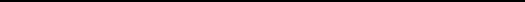 图书在版编目 (CIP) 数据习近平新时代中国特色社会主义思想专题摘编/中共中央党史和文献研究院，中央学习贯彻习近平新时代中国特色社会主义思想主题教育领导小组办公室编.一北京：党建读物出版社：中央文献出版社，2023.4ISBN 978-7-5099- 1532-5I.① 习… Ⅱ.①中…②中…Ⅲ.①习近平新时代中国特色社会主义思想-学习参考资料 IV.①D610.4中国国家版本馆CIP数据核字(2023)第050581号习近平新时代中国特色社会主义思想专题摘编XI JINPING XINSHIDAI ZHONGGUO TESE SHEHUI ZHUYI SLXIANGZHUANTI ZHAIBIAN中  共  中  央  党  史   和  文  献  研  究  院编中央学习贯彻习近平新时代中国特色社会主义思想主题教育领导小组办公室党建读物出版社出版中央文献出版社http://www.djcb71.com北京市西城区西长安街80号东楼 邮编：100815电话：010-58589989/58589947http://www.zywxpress.com北京市西城区前毛家湾1号 邮编：100017电话：010-83089394/83072509/83089319/83089404/83089317保定市中画美凯印刷有限公司印刷880毫米×1230毫米 32开本 19印张.379千字2023年4月第1版 2023年4月第1次印刷ISBN   978-7-5099-1532-5   定价：30.00元本社版图书如有印装错误，我社负责调换(电话：010-58589935)